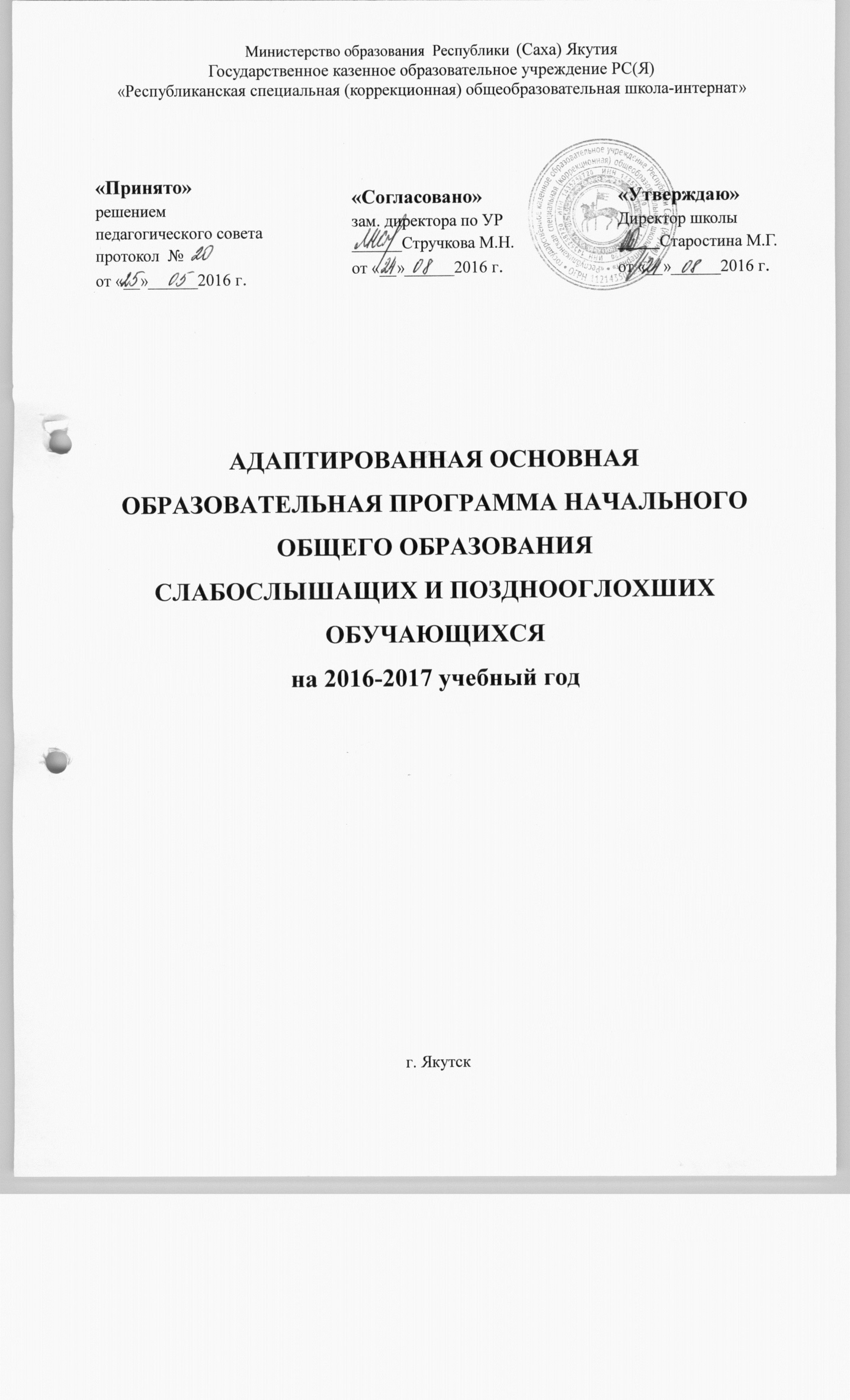 СодержаниеИнформационная справка о школе…………………………………….……..3I.  Целевой раздел1.1. Пояснительная записка…………………………………………………….51.2. Планируемые результаты освоения слабослышащими и позднооглохшими обучающимися адаптированной основной общеобразовательной программы начального общего образования………..111.3. Система оценки достижения слабослышащими и позднооглохшими обучающимися планируемых результатов освоения адаптированной основной общеобразовательной программы начального общего образования………………………………………………………………………20II. Содержательный раздел2.1. Программа формирования универсальных учебных действий…….…….282.2. Программы учебных предметов, курсов коррекционно- развивающей области……………………………………………….…………………………..582.3. Программа духовно-нравственного развития и воспитания обучающихся на ступени начального общего образования……………………………..….992.4. Программа формирования экологической культуры, здорового и безопасного образа жизни…………………………………………..……….1602.5. Программа коррекционной работы…………………………………….1912.6. Программа внеурочной деятельности………………………………….198III. Организационный раздел3.1. Учебный план………………………………………………………..…..2223.2. Система условий реализации адаптированной основной общеобразовательной программы начального общего образования….….233Информационная справка о школеСведения о начальной школе ГКОУ РС(Я) «РС(К)ОШ-И»         В начальных классах на 1 сентября обучается  103 ученика. Обучение ведется по УМК: «Школа России» с укрупненным шрифтом для слабовидящих обучающихся, брайлевские учебники для слепых обучающихся. Обучение для слабослышащих ведется по учебникам специальных (коррекционных) образовательных учреждений II вида.       В 2016-2017г.  учебные занятия организуются в первую смену: по 5-ти дневной учебной неделе -   в первых дополнительных «А», «Б», 1«А», «Б», «В», 2 «Б», «В» классах; по 6-ти дневной учебной неделе - во 2 «А», 3 «А», «Б», «В», «Г», 4 «А», «Б», корр «В», «Б» классахВ первых дополнительных «А», «Б», 1«А», «Б», «В» используется «ступенчатый» режим обучения, согласно нормам САНПИНа.  График перемен составлен с учетом графика питания, Минимальная перемена – 10 минут, максимальная – 20 минут. В классах проводится динамическая пауза 40 мин. При составлении расписания учтена недельная нагрузка учащихся и уроки чередуются согласно баллу трудности предмета. Школа работает по четвертям.Задачи, поставленные в 2016-2017 учебном году, решает  педагогический коллектив в составе 16 учителя начальных классов, 8 учителей индивидуального обучения, 21 учителей предметников и внеурочной деятельностиСоциальный паспорт учащихсяПояснительная записка        Целью реализации АООП НОО (вариант 2.2) является формирование общей культуры слабослышащих и позднооглохших обучающихся, обеспечивающей разностороннее развитие личности; охрана и укрепление  физического и психического здоровья детей, в том числе их социального и эмоционального благополучия; формирование основ гражданской идентичности и мировоззрения в соответствии с духовно-нравственными и социокультурными ценностями; формирование основ учебной деятельности;создание специальных условий для получения качественного начального общего образования в соответствии с возрастными, типологическими и индивидуальными особенностями, особыми образовательными потребностями; развитие способностей и творческого потенциала каждого обучающегося как субъекта отношений в сфере образования. АООП НОО (вариант 2.2) предполагает развитие у слабослышащих и позднооглохших обучающихся социальной (жизненной) компетенции, целенаправленное формирование словесной речи (в письменной и устной формах), речевого поведения, расширение жизненного опыта, социальных контактов как со слышащими детьми и взрослыми, так и с лицами, имеющими нарушения слуха.          Задачи начального общего образования слабослышащих и позднооглохших обучающихся на основе АООП (вариант 2.2) включают:• достижение качественного начального общего образования при обеспечении его доступности с учетом особых образовательных потребностей, индивидуальных особенностей и возможностей обучающихся;• формирование общей культуры личности; обеспечение планируемых результатов по освоению обучающимся целевых установок, приобретению знаний, умений, навыков, компетенций и компетентностей, определяемых общественными, государственными, личностными и семейными потребностями, возможностями, индивидуальными особенностями обучающихся, состоянием их здоровья;• становление и развитие личности в её индивидуальности, самобытности, уникальности и неповторимости;• духовно - нравственное, гражданское, социальное и интеллектуальное развитие обучающихся, сохранение и укрепление здоровья, развитие творческих способностей;• обеспечение преемственности начального общего и основного общего образования;• целенаправленное и планомерное формирование у обучающихся словесной речи (в устной и письменной формах), речевого поведения в условиях специально педагогически созданной в образовательной организации слухоречевой среды как важнейшего условия более полноценного формирования личности, качественного образования, социальной адаптации и интеграции в обществе;• формирование у обучающихся универсальных учебных действий; достижение ими личностных, метапредметных и предметных результатов начального общего образования при использовании в образовательном процессе современных образовательных технологий деятельностного типа, усилении роли информационно - коммуникативных технологий, способствующих успешной социализации в современном информационном обществе;• развитие у обучающихся речевого слуха, слухозрительного восприятия устной речи, ее произносительной стороны, восприятия неречевых звучаний (включая музыку) как необходимого условия наиболее полноценного речевого развития, достижения планируемых результатов начального общего образования, социальной адаптации и интеграции в обществе;• предоставление обучающимся возможности для эффективной самостоятельной работы;• включение обучающихся в процессы познания и преобразования внешкольной социальной среды (населённого пункта, района, города).• выявление и развитие возможностей и способностей обучающихся в условиях организации их общественно полезной деятельности, научно технического и художественного творчества, развития проектно исследовательской деятельности, проведения спортивно – оздоровительной работы с использованием системы клубов, секций, студий и кружков (включая организационные формы на основе сетевого взаимодействия, в том числе, со слышащими сверстниками); проведение интеллектуальных, спортивных и творческих соревнований, в том числе, со слышащими сверстниками;• участие обучающихся, их родителей (законных представителей), педагогических работников и общественности в проектировании и развитии внутришкольной социальной среды.Принципы и подходы к формированию адаптированной основнойобщеобразовательной программы начального общего образования         В основу АООП НОО слабослышащих и позднооглохших обучающихся положены деятельностный и дифференцированный подходы, осуществление которых предполагает:- признание обучения и воспитания как единого процесса организации познавательной, речевой и предметно-практической деятельности слабослышащих и позднооглохших обучающихся, обеспечивающего овладение ими содержанием образования (системой знаний, опытом разнообразной деятельности и эмоционально-личностного отношения к окружающему социальному и природному миру), в качестве основногосредства достижения цели образования;- признание того, что развитие личности слабослышащего и позднооглохшего обучающихся зависит от характера организации доступной им учебной деятельности;- развитие личности слабослышащих и позднооглохших обучающихся в соответствии с требованиями современного общества, обеспечивающими возможность их успешной социализации и социальной адаптации;- разработку содержания и технологий НОО слабослышащих и позднооглохших обучающихся, определяющих пути и способы достиженияими социально желаемого уровня личностного и познавательного развития сучетом их особых образовательных потребностей;- ориентацию на результаты образования как системообразующий компонент Стандарта, где общекультурное и личностное развитие слабослышащего и позднооглохшего обучающегося составляет цель и основной результат получения НОО;- реализацию права на свободный выбор мнений и убеждений, обеспечивающего развитие способностей каждого обучающегося, формирование и развитие его личности в соответствии с принятыми в семьеи обществе духовно-нравственными и социокультурными ценностями;- разнообразие организационных форм образовательного процесса и индивидуального развития каждого слабослышащего и позднооглохшего обучающегося, обеспечивающих рост творческого потенциала, познавательных мотивов, обогащение форм взаимодействия со сверстниками и взрослыми в познавательной деятельности.           В основу формирования АООП НОО слабослышащих и позднооглохших положены следующие принципы:- принципы государственной политики РФ в области образования (гуманистический характер образования, единство образовательного пространства на территории Российской Федерации, светский характер образования, общедоступность образования, адаптивность системы образования к уровням и особенностям развития и подготовки обучающихсяи воспитанников и др.);- принцип учета типологических и индивидуальных образовательных потребностей обучающихся;- принцип коррекционной направленности образовательного процесса;- принцип развивающей направленности образовательного процесса, ориентирующий его на развитие личности обучающегося и расширение его«зоны ближайшего развития» с учетом особых образовательных потребностей;- онтогенетический принцип;- принцип преемственности, предполагающий при проектировании АООП ориентировку на программу основного общего образования, что обеспечивает непрерывность образования глухих обучающихся;- принцип целостности содержания образования. Содержание образования едино. В основе структуры содержания образования лежит не понятие предмета, а понятие «образовательной области».- принцип направленности на формирование деятельности, обеспечивает возможность овладения неслышащими детьми всеми видами доступной им предметно-практической деятельности, способами и приемами познавательной и учебной деятельности, коммуникативной деятельности и нормативным поведением;- принцип переноса знаний и умений и навыков и отношений, сформированных в условиях учебной ситуации в деятельность в жизненнойситуации, что обеспечит готовность обучающегося к самостоятельной ориентировке и активной деятельности в реальном мире, в действительнойжизни;- принцип сотрудничества с семьей.Психолого-педагогическая характеристика слабослышащих и позднооглохших обучающихся          Вариант 2.2 АООП НОО предназначен для образования:   - слабослышащих и позднооглохших обучающихся (со слуховыми аппаратам и (или) имплантами), которые не достигают к моменту поступления в школу уровня развития (в том числе и речевого), близкого возрастной норме, но не имеют дополнительных ограничений здоровья, препятствующих получению НОО в условиях, учитывающих их общие и особые образовательные потребности, связанные, в том числе, с овладением словесной речью (в устной и письменной формах), (социальными) жизненными компетенциями;- слабослышащих и позднооглохших детей (со слуховыми аппаратам и (или) имплантами), имеющих при сохранном первичном интеллекте нарушения зрения (близорукость, дальнозоркость, выраженные нарушения, традиционно называемыми слепоглухими);- слабослышащих и позднооглохших детей (со слуховыми аппаратам и (или) имплантами), имеющих при сохранном первичном интеллекте нарушения опорно-двигательного аппарата (как обслуживающие себя, так и не обслуживающие, как ходящие, так и не ходящие);- слабослышащих и позднооглохших обучающихся (со слуховыми аппаратам и (или) имплантами), имеющих замедленный темп или неравномерное становление познавательной деятельности (нарушения внимания, памяти, восприятия и других познавательных процессов) и эмоционально-волевой  сферы;- соматически ослабленных слабослышащих и позднооглохших обучающихся (со слуховыми аппаратам и (или) имплантами) (с нарушениями вестибулярного аппарата, врожденным пороком сердца, заболеваниями почек, печени, желудочно-кишечного тракта и другими поражениями различных систем организма);- глухих с кохлеарными имплантами, у которых до поступления в школу еще не удалось сформировать развернутую словесную речь;- глухих детей, которые к началу школьного образования достигли уровня развития, позволяющего им получать образование на основе АООП НОО (вариант 2.2), владеющие фразовой речью и воспринимающие на слух и с индивидуальными слуховыми аппаратами хорошо знакомый речевой материал.           При возникновении у слабослышащего и позднооглохшего обучающегося с сохранным интеллектом, но имеющего дополнительные отклонения в развитии, трудностей в освоении содержания АООП НОО (вариант 2.2.) он может быть переведен на обучение по индивидуальному учебному плану с учетом его психофизических особенностей и особых образовательных потребностей.           Обучение по АООП НОО (вариант 2.2.) организуется в двух отделениях. В I отделении обучаются дети с легким недоразвитием речи,обусловленным нарушением слуха; во II отделении - с глубоким недоразвитием речи, обусловленным нарушением слуха.          АООП НОО (вариант 2.2) предусматривает, что образовательный процесс на всех уроках, занятиях, во внеурочное время имеет коррекционно – развивающую направленность, обязательное включение предметов коррекционно – развивающей области, способствующих наиболее полноценному личностному развитию обучающихся, качественному образованию, социальной адаптации и интеграции в обществе.Особые образовательные потребности слабослышащих и позднооглохших обучающихся         Особые образовательные потребности слабослышащих и позднооглохших обучающихся на основе АООП НОО (вариант 2.2) включают:• условия обучения, обеспечивающие образовательно-коррекционную направленность всего образовательного процесса основе коммуникативно - деятельностного и личностно – ориетированного подходов при обязательном создании слухоречевой среды, целенаправленном и систематическом развитии словесной речи (в устной и письменной формах), познавательной деятельности, расширении жизненных компетенций слабослышащих и позднооглохших детей;• обеспечение деловой и эмоционально комфортной атмосферы, способствующей качественному образованию и личностному развитию обучающихся, формированию активного сотрудничества детей в разных видах учебной и внеурочной деятельности, расширению их социального опыта, взаимодействия со взрослыми и сверстниками, в том числе, имеющими нормальный слух;• преодоление ситуативности, фрагментарности и однозначности понимания происходящего ребенком и его социокультурным окружением;• специальную помощь обучающимся в осмыслении, упорядочивании, дифференциации и речевом опосредовании индивидуального жизненного опыта, впечатлений, наблюдений, действий, воспоминаний, представлений о будущем;• специальную помощь в осознании своих возможностей и ограничений;• учёт специфики восприятия и переработки информации, овладения учебным материалом в процессе обучения слабослышащих и позднооглохших детей и оценке их достижений; исключение формального освоения и накопления знаний;• использование на уроках, занятиях, во внеурочное время соотношения устной, письменной, устно - дактильной и жестовой речи с учетом их необходимости для качественного образования в условиях целенаправленного и систематического обучения детей словесной речи (в устной и письменной формах) в ходе всего образовательно- коррекционного процесса;• использование слабослышащими и позднооглохшими обучающимися в межличностном общении с детьми и взрослыми с нормальным и нарушенным слухом разных видов речи с учетом владения ими партнерами по общению и особенностей коммуникативной ситуации с целью реализации ребенком собственных познавательных, социокультурных и коммуникативных потребностей, разрешения возникающих трудностей и др.;• развитие умений обучающихся использовать устную речь по всему спектру коммуникативных ситуаций (задавать вопросы, договариваться, выражать свое мнение, обсуждать мысли и чувства, дополнять и уточнять смысл высказывания и др.);• целенаправленное и систематическое развитие речевого слуха, слухозрительного восприятия устной речи, ее произносительной стороны, восприятия неречевых звучаний, включая музыку, как важного условия овладения обучающимися устной речью, речевым поведением, их более полноценного развития, качественного образования, социальной адаптации;• развитие умений пользоваться индивидуальными слуховыми аппаратами, звукоусиливающей аппаратурой коллективного и индивидуального пользования, следить за ее состоянием, оперативно обращаться за помощью в случае появления дискомфорта;• организация внимания слабослышащего и позднооглохшего ребенка к жизни близких людей, переживаниям близких взрослых и соучеников, специальная помощь в понимании взаимоотношений, связи событий, поступков и настроений, мотивов и последствий поступков своих и окружающих.1.2. Планируемые результаты освоения слабослышащими и позднооглохшими обучающимися адаптированной основной общеобразовательной программы начального общего образования	Планируемые результаты освоения основной образовательной программы начального общего образования должны: 	 1) обеспечивать связь между требованиями стандарта, образовательным процессом и системой оценки результатов освоения основной образовательной программы начального общего образования;  	2) являться основой для разработки адаптированной основной общеобразовательной программы начального общего образования образовательных организаций;  	3) являться содержательной и критериальной основой для разработки рабочих программ учебных предметов и учебно-методической литературы, а также для системы оценки качества освоения обучающимися адаптированной основной общеобразовательной программы начального общего образования в соответствии с требованиями стандарта.  	Структура и содержание планируемых результатов освоения АООП НОО адекватно отражают требования стандарта, передают специфику образовательного процесса (в частности, специфику целей изучения отдельных учебных предметов, включая специальные (коррекционные) предметы), учитывают возможности и особенности обучающихся, их особые образовательные потребности. 	Результаты начального общего образования слабослышащих и позднооглохших обучающихся оцениваются по его завершении.  	Результаты оцениваются по освоению слабослышащими и позднооглохшими обучающимися содержательных линий всех областей образования, определенных структурой АООП НОО (вариант 2.2) с учетом возможностей обучающихся и особенностей общего и речевого развития. 	Планируемые личностные результаты освоения АООП НОО (вариант 1.2): осознание себя как гражданина России; формирование чувства гордости за свою родину, российский народ и историю России; формирование уважительного отношения к иному мнению, истории и культуре других народов; принятие и освоение социальной роли обучающегося, развитие мотивов учебной деятельности и формирование личностного смысла учения;  формирование эстетических потребностей, ценностей и чувств; развитие этических чувств, доброжелательности и эмоциональнонравственной отзывчивости, понимания и сопереживания чувствам других людей;  развитие самостоятельности и личной ответственности за свои поступки на основе представлений о нравственных нормах, социальной справедливости и свободе; развитие навыков сотрудничества со взрослыми и сверстниками в разных социальных ситуациях, умения не создавать конфликтов и находить выходы из спорных ситуаций;  формирование установки на безопасный, здоровый образ жизни, наличие мотивации к творческому труду, работе на результат, бережному отношению к материальным и духовным ценностям;развитие адекватных представлений о собственных возможностях и ограничениях, о насущно необходимом жизнеобеспечении (умение адекватно оценивать свои силы; пользоваться индивидуальными слуховыми аппаратами и другими личными адаптированными средствами в разных ситуациях; пользоваться специальной тревожной кнопкой на мобильном телефоне; написать при необходимости smsсообщение и другие);  	овладение начальными умениями адаптации в динамично изменяющемся и развивающемся мире; овладение социально-бытовыми умениями, используемыми в повседневной жизни (представления об устройстве домашней и школьной жизни; умение включаться в разнообразные повседневные школьные дела; владение речевыми средствами для включения в повседневные школьные и бытовые дела, навыками коммуникации, в том числе устной, в различных видах урочной и внеурочной деятельности); развитие представлений о социокультурной жизни слышащих детей и взрослых, лиц с нарушениями слуха. 	Метапредметные результаты освоения АООП НОО включают освоенные обучающимися универсальные учебные действия (познавательные, регулятивные и коммуникативные), обеспечивающие овладение ключевыми компетенциями, составляющими основу умения учиться, и межпредметными знаниями, а также способность решать учебные и жизненные задачи и готовность к овладению в дальнейшем АООП основного образования. 	Метапредметные результаты отражают: овладение способностью принимать и сохранять цели и задачи учебной деятельности, поиска средств ее осуществления; освоение способов решения проблем творческого и поискового характера; формирование умения планировать, контролировать и оценивать учебные действия в соответствии с поставленной задачей и условиями ее реализации; определять наиболее эффективные способы достижения результата; формирование умения понимать причины успеха (неуспеха) учебной деятельности и способности конструктивно действовать даже в ситуациях неуспеха; освоение начальных форм познавательной и личностной рефлексии; использование знаково-символических средств представления информации для создания моделей изучаемых объектов и процессов, схем решения учебных и практических задач; активное использование доступных (с учётом особенностей речевого развития слабослышащих и позднооглохших обучающихся) речевых средств и средств информационных и коммуникационных технологий (далее - ИКТ) для решения коммуникативных и познавательных задач; использование различных способов поиска (в справочных источниках и открытом учебном информационном пространстве сети Интернет), сбора, обработки, анализа, организации, передачи и интерпретации информации в соответствии с коммуникативными и познавательными задачами и технологиями учебного предмета;   	овладение навыками смыслового чтения текстов различных стилей и жанров в соответствии с целями и задачами; осознанно строить речевое высказывание в соответствии с задачами коммуникации и составлять тексты в устной и письменной формах; 	овладение логическими действиями сравнения, анализа, синтеза, обобщения, классификации по родовидовым признакам, установления аналогий и причинно-следственных связей, построения рассуждений, отнесения к известным понятиям; желание и умения вступать в устную коммуникацию с детьми и взрослыми в знакомых обучающимся типичных жизненных ситуациях при решении учебных, бытовых и социокультурных задач; готовность признавать возможность существования различных точек зрения и права каждого иметь свою; готовность давать оценку событий, поступков людей, излагать свое мнение; определение общей цели и путей ее достижения; умение договариваться о распределении функций и ролей в совместной деятельности; осуществлять взаимный контроль в совместной деятельности, адекватно оценивать собственное поведение и поведение окружающих; готовность конструктивно разрешать конфликты посредством учета интересов сторон и сотрудничества; овладение начальными сведениями о сущности и особенностях объектов, процессов и явлений действительности (природных, социальных, культурных, технических и других) в соответствии с содержанием конкретного учебного предмета; овладение базовыми предметными и межпредметными понятиями, отражающими существенные связи и отношения между объектами и процессами; умение работать в материальной и информационной среде начального общего образования (в том числе с учебными моделями) в соответствии с содержанием конкретного учебного предмета. 	С учетом индивидуальных возможностей и особых образовательных потребностей слабослышащих и позднооглохших обучающихся предметные результаты должны отражать:  Филология Русский язык («Обучение грамоте», «Формирование грамматического строя речи», «Грамматика»):  	1) понимание обучающимися того, что язык представляет собой явление национальной культуры и основное средство человеческого общения, осознание значения русского языка как государственного языка Российской Федерации, языка межнационального общения;	 2) знание основных речевых форм и правил их применения; 	3) умение решать актуальные житейские задачи, используя коммуникацию на основе словесной речи (в устной и письменной формах)  как средство достижения цели, использование в речевом общении устно– дактильной формы речи как вспомогательной;	 4) умение выбрать адекватные средства  вербальной (с учётом особенностей речевого развития) и невербальной коммуникации в зависимости от собеседника (слышащий, слабослышащий, глухой); 	5) овладение основными закономерностями языка, словообразовательными моделями (с учётом особенностей речевого развития слабослышащих и позднооглохших обучающихся); 	6) сформированность навыков построения предложений с одновременным уточнением значений входящих в них словоформ;  	7) овладение структурой простого предложения и наиболее употребительными типами сложных предложений, выражающих определительные, пространственные, причинные, целевые, временные и объектные смысловые отношения;  	8) овладение орфографическими знаниями и умениями, каллиграфическими навыками. 	Литературное чтение:  	1) осознанное, правильное, плавное чтение вслух целыми словами с использованием  средств устной выразительности речи;  	2) понимание роли чтения, использование разных видов чтения (ознакомительное, изучающее, выборочное, поисковое); 	3) сформированность умения осознанно воспринимать и оценивать содержание и специфику различных текстов, участвовать в их обсуждении, давать и обосновывать нравственную оценку поступков героев (с учётом особенностей речевого развития слабослышащих и позднооглохших обучающихся);  	4) овладение техникой чтения вслух и про себя, элементарными приемами интерпретации, анализа и преобразования художественных, научно-популярных и учебных текстов с использованием элементарных литературоведческих понятий           Развитие речи: 	1) овладение способностью пользоваться устной и письменной речью для решения соответствующих возрасту житейских задач, включая коммуникацию в сети Интернет (с учётом особенностей речевого развития слабослышащих и позднооглохших обучающихся);  	          2) сформированность  умения начать и поддержать разговор,  задать вопрос, выразить свои намерения, просьбу, пожелание, опасения, завершить разговор,           3) сформированность умения уточнять непонятое в ходе коммуникации со взрослыми и сверстниками; понимание высказывания, выраженного не только знакомыми, но и незнакомыми речевыми средствами, иной структурой фразы, в новых условиях общения; умение выбирать адекватные средства коммуникации в зависимости от собеседника (слышащий, глухой, слабослышащий);  	4) овладение умением использовать дактилологию как вспомогательное средство;  	5) овладение умением получать и уточнять информацию от собеседника в ходе коммуникации на основе словесной речи на знакомые ребенку темы, извлекать значимую  информацию из общения, соотносить его цель и результат (с учётом особенностей речевого развития слабослышащих и позднооглохших обучающихся).  	Предметно-практическое обучение: 	1) практическое  овладение языком как средством общения (в условиях предметно-практической, учебной и различных внеурочных видов деятельности), включая владение основными речевыми формами и правилами их применения; использование  словесной речи (в устной и письменной формах) для решения жизненных и  образовательных задач;  	2) овладение полным, осознанным значением слов, обозначающих объект и действия, связанные с ним;	  3) сформированность умения ориентироваться в пространстве; использование диалогической формы речи в различных ситуациях общения и  связной речи, умение составлять вопросы и отвечать на них; формирование навыков трудового сотрудничества со сверстниками. 	Математика и информатика (Математика): 	1) использование начальных математических знаний для решения практических (житейских) задач, соответствующих уровню развития и возрастным интересам; 	2) овладение основами словесно-логического мышления, математической речи (с учётом особенностей речевого развития слабослышащих и позднооглохших обучающихся); 	 3) овладение простыми логическими операциями, пространственными представлениями, необходимыми вычислительными навыками, математической терминологией (понимать, слухо-зрительно воспринимать, воспроизводить с учетом реализации произносительных возможностей и самостоятельно использовать), необходимой для освоения содержания курса; 	4) сформированность умения выполнять устно и письменно арифметические действия с числами и числовыми выражениями, решать текстовые задачи, умение действовать в соответствии с алгоритмом и строить простейшие алгоритмы, исследовать, распознавать и изображать геометрические фигуры, работать с таблицами, схемами, графиками и диаграммами, цепочками, совокупностями, представлять, анализировать; 	5) приобретение первоначальных представлений о компьютерной грамотности. 	Обществознание и естествознание (Ознакомление с окружающем миром, Окружающий мир): 	 1) овладение представлением об окружающем мире; 	 2) овладение природоведческими терминами, словами и словосочетаниями, обозначающими объекты и явления природы, выражающие временные и пространственные отношения и включение их в самостоятельную речь (с учётом особенностей речевого развития слабослышащих и позднооглохших обучающихся); 	 3) осознание целостности окружающего мира, освоение основ экологической грамотности; 	 4) осознание целостности окружающего мира, освоение основ экологической грамотности, элементарных правил нравственного поведения в мире природы и людей, норм здоровьесберегающего поведения в природной и социальной среде; 	5) развитие навыков устанавливать и выявлять причинноследственные связи в окружающем мире.	 Основы религиозных культур и светской этики:  	1) сформированность первоначальных представлений о светской этике, о традиционных религиях; 	2) осознание ценности человеческой жизни; 	3) употребление духовно-нравственной лексики в собственных суждениях (с учётом особенностей речевого развития слабослышащих и позднооглохших обучающихся);  	4) воспитание нравственности, основанной на свободе совести и вероисповедания, духовных традициях народов России. 	Искусство. (Изобразительное искусство):     	1) сформированность первоначальных представлений о роли изобразительного искусства в жизни человека; 	2) сформированность эстетических чувств, умения видеть и понимать красивое, дифференцировать красивое от «некрасивого»; 	3) сформированность умений выражать собственные мысли и чувства от воспринятого, делиться впечатлениями, реализуя формирующиеся коммуникативные умения, в том числе слухозрительного восприятия и достаточно внятного воспроизведения тематической и терминологической лексики (с учётом особенностей речевого развития слабослышащих и позднооглохших обучающихся); 	           4) овладение элементарными практическими умениями и навыками в различных видах художественной деятельности (рисунке, живописи, скульптуре, художественном конструировании), а также в специфических формах художественной деятельности, базирующихся на ИКТ (цифровая фотография, видеозапись, элементы мультипликации и пр.) 	Технология:  	1) приобретение первоначальных представлений о значении труда в жизни человека и общества, о профессиях; 	2) сформированность представлений о свойствах материалов; 	3) приобретение навыков самообслуживания; овладение доступными трудовыми умениями и навыками использования инструментов и обработки различных материалов; усвоение правил техники безопасности; 	4) сформированность интереса и способностей к предметнопреобразующей деятельности, воспитание творческого подхода к решению доступных технологических задач; 	5) сформированность первоначальных навыков совместной продуктивной деятельности, сотрудничества, взаимопомощи, планирования и организации; 	6) приобретение первоначальных умений использования  основных устройств компьютера для ввода, вывода, обработки информации; навыков работы с простыми информационными объектами; освоение элементарных приёмов поиска информации и использования электронных образовательных ресурсов.  	 Физическая культура: 	1) сформированность первоначальных представлений о значении физической культуры для укрепления здоровья человека, физического развития; 	2) сформированность умения следить за своим физическим состоянием, осанкой;	 3) понимание простых инструкций в ходе игр и при выполнении физических упражнений; овладение в соответствии с возрастом и индивидуальными особенностями доступными видами физкультурноспортивной деятельности. 	Результаты освоения коррекционно-развивающей области адаптированной основной общеобразовательной программы начального общего образования  отражают: 	 Коррекционный курс «Формирование речевого слуха и произносительной стороны устной  речи» (Индивидуальные занятия): 	1) восприятие на слух с помощью двух слуховых аппаратов, или аппарата и кохлеарного импланта, или двух кохлеарных имплантов знакомого и необходимого в общении на уроках и во внеурочное время речевого материала разговорного и учебно – делового характера; 	 2) различение, опознавание и распознавание на слух знакомого и необходимого в общении на уроках и во внеурочное время речевого материала (фраз, слов, словосочетаний);  	3) восприятие текстов диалогического и монологического характера, отражающих типичные ситуации общения в учебной и внеурочной деятельности;  	4) умение опознавать на слух основного речевого материала (отдельных предложений, слов, словосочетаний) из данных текстов, предъявленных вразбивку;  	5) умение отвечать на вопросы по тексту и выполнение заданий; при затруднении в восприятии речевой информации выражение в устных высказываниях непонимания;  	6) умение прогнозировать речевое сообщение при его слухозрительном или слуховом восприятии с учетом коммуникативной ситуации, при опоре на воспринятые элементов речи, речевой и внеречевой контекст;  	7) воспроизведение речевого материала голосом нормальной высоты, силы и тембра, в нормальном темпе, достаточно внятно и естественно, эмоционально, реализуя сформированные навыки воспроизведения звуковой и ритмико-интонационной структуры речи, используя естественные невербальные средства коммуникации (мимику лица, позу, пластику и т.п.), соблюдая речевой этикет; осуществление самоконтроля произносительной стороны речи, знание орфоэпических правил, их соблюдение в речи;  	8) правильное произношение в словах звуков речи и их сочетаний, дифференцированное  произношение звуков в слогах и словах, дифференцированное произношение звуков, родственных по артикуляции, в ходе их усвоения; 	9) сформированность навыков речевого поведения; желание и умение участвовать в устной коммуникации. 	Коррекционный курс «Музыкально-ритмические занятия» (Фронтальные занятия): 	1) сформированность умения в словесной форме определять характер, жанр, доступные средства музыкальной выразительности в прослушиваемых произведениях классической и современной музыки;  	          2) понимание выразительной и изобразительной функций музыки;  	3) знание названий прослушиваемых произведений, фамилий композиторов, названия музыкальных инструментов; 	 4) эмоциональное, выразительное, правильное и ритмичное исполнение под музыку несложных композиций народных, современных и бальных танцев, овладение элементами музыкально – пластической импровизации;   	5) эмоциональная, выразительная декламация песен под музыку в ансамбле под аккомпанемент и управление учителя при передаче в достаточно внятной речи (при реализации произносительных возможностей) темпоритмической структуры мелодии, характера звуковедения, динамических оттенков;  	6) эмоциональное, выразительное и ритмичное исполнение на элементарных музыкальных инструментах в ансамбле сопровождения к музыкальной пьесе или песне, исполняемой учителем;  	7) владение тематической и терминологической лексикой, связанной с музыкально – ритмической деятельностью, в том числе, ее восприятием и достаточно внятным и естественным воспроизведением при реализации произносительных возможностей;  	Коррекционный курс «Развитие слухового восприятия и техника речи» (Фронтальные занятия): 	1) различение и опознавание на слух звучаний музыкальных инструментов (игрушек);  определение на слух количества звуков, продолжительности их звучания (кратко, долго), характера звуковедения (слитно или неслитно), темпа (нормальный быстрый, медленный), громкости (нормально, громко, тихо), ритмов, высоты звучания;   	 2) восприятие слухозрительно и на слух знакомого и необходимого в общении на уроках и во внеурочное время речевого материала (фраз, слов, словосочетаний); 	 3) восприятие и воспроизведение текстов диалогического и монологического характера, отражающих типичные ситуации общения в учебной и внеурочной деятельности;  	4) произнесение отработанного речевого материала голосом нормальной высоты, силы и тембра, в нормальном темпе, достаточно внятно и естественно, эмоционально, реализуя сформированные навыки воспроизведения звуковой и ритмико-интонационной структуры речи, используя естественные невербальные средства коммуникации (мимику , позу, пластику и т.п.), соблюдая речевой этикет; осуществление самоконтроля произносительной стороны речи; 	          5) знание орфоэпических правил, их соблюдение в речи, реализация в самостоятельной речи сформированных речевых навыков; 	 6) восприятие на слух и словесное определение неречевых звучаний окружающего мира: социально значимых бытовых и городских шумов; голосов животных и птиц; шумов связанных с явлениями природы и др., шумов, связанных с проявлениями физиологического и эмоционального состояния человека; различения и опознавания разговора и пения, мужского и женского голоса;  	 7) применение приобретенного опыта в восприятии неречевых звуков окружающего мира и навыках устной коммуникации в учебной и различных видах внеурочной деятельности, в том числе совместной со слышащими детьми и взрослыми.  Система оценки достижения слабослышащими и позднооглохшими обучающимися планируемых результатов освоения адаптированной основной общеобразовательной программы начального общего образования            Оцениваются результаты начального образования слабослышащего и позднооглохшего ребёнка, обучающегося в соответствии с вариантом 2.2. АООП НОО по его завершении. Стандартизация планируемых результатов образования в более короткие промежутки времени нецелесообразна, поскольку у обучающегося с нарушением слуха может иметь свой – индивидуальный – темп освоения содержания образования. 	Система оценки достижения слабослышащими и позднооглохшими обучающимися планируемых результатов освоения АООП НОО призвана решить следующие задачи: закреплять основные направления и цели оценочной деятельности, описание объекта и содержание оценки, критерии, процедуры и состав инструментария оценивания, формы представления результатов, условия и границы применения системы оценки; ориентировать образовательный процесс на духовно-нравственное развитие и воспитание обучающихся, достижение планируемых результатов освоения содержания учебных предметов начального общего образования и формирование универсальных учебных действий; обеспечивать комплексный подход к оценке результатов освоения основной общеобразовательной программы начального общего образования, позволяющий вести оценку предметных, метапредметных и личностных результатов начального общего образования; предусматривать оценку достижений обучающихся (итоговая оценка обучающихся, освоивших адаптированную основную общеобразовательную программу начального общего образования) и оценку эффективности деятельности образовательной организации;позволять осуществлять оценку динамики учебных достижений обучающихся и развития жизненной компетенции. 	 Достижение личностных результатов обеспечивается в ходе реализации всех компонентов образовательного процесса, включая внеурочную деятельность, реализуемую семьёй и школой. 	Основное содержание оценки личностных результатов на ступени начального общего образования строится вокруг оценки: сформированности внутренней позиции обучающегося, которая находит отражение в эмоционально-положительном отношении к образовательному учреждению, ориентации на содержательные моменты образовательного процесса — уроки, познание нового, овладение умениями и новыми компетенциями, характер учебного сотрудничества с учителем и одноклассниками — и ориентации на образец поведения «хорошего ученика» как пример для подражания;сформированности основ гражданской идентичности, включая чувство гордости за свою Родину, знание знаменательных для Отечества исторических событий; любовь к своему краю, осознание своей национальности, уважение культуры и традиций народов России и мира; развитие доверия и способности к пониманию и сопереживанию чувствам других людей; сформированности самооценки, включая осознание своих возможностей в учении, способности адекватно судить о причинах своего успеха/неуспеха в учении; умение видеть свои достоинства и недостатки, уважать себя и верить в успех; сформированности мотивации учебной деятельности, включая социальные, учебно  познавательные и внешние мотивы, любознательность и интерес к новому содержанию и способам решения проблем, приобретению новых знаний и умений, мотивацию достижения результата, стремление к совершенствованию своих способностей; знания моральных норм и сформированности морально  этических суждений, способности к решению моральных проблем на основе децентрации (координации различных точек зрения на решение моральной дилеммы); способности к оценке своих поступков и действий других людей с точки зрения соблюдения/нарушения моральной нормы; развития у ребёнка адекватных представлений о его собственных возможностях и ограничениях, о насущно необходимом жизнеобеспечении, способности вступать в коммуникацию со взрослыми и учащимися по вопросам создания специальных условий для пребывания в школе, своих нуждах и правах в организации обучения; овладения социально-бытовыми умениями, используемыми в повседневной жизни; овладения навыками коммуникации (в том числе: развитие речевого слуха и слухозрительного восприятия речи и неречевых звучаний в естественной акустической среде, коррекция недостатков произносительной стороны речи, развитие у ребёнка внятной, членораздельной, достаточно естественной речи); дифференциации и осмысления картины мира и её временнопространственной организации; осмысления ребёнком своего социального окружения и освоение соответствующих возрасту системы ценностей и социальных ролей; сформированности внутренней позиции к самостоятельности, активности, независимости и мобильности. 	Личностные результаты слабослышащих и позднооглохших обучающихся начальной школы не подлежат итоговой оценке. Формирование и достижение указанных выше личностных результатов - задача образовательной организации. Оценка личностных результатов предполагает прежде всего оценку продвижения ребенка в овладении жизненными компетенциями, которые составляют основу этой группы результатов по отношению к слабослышащим и позднооглохшим обучающимся. Всесторонняя и комплексная оценка овладения обучающимися социальными (жизненными) компетенциями осуществляется на основании применения метода экспертной группы. Экспертная группа создается в образовательном учреждении и в ее состав входят все участники образовательного процесса - педагоги: учителя, учителя-дефектологи, воспитатели, педагог-психолог, социальный педагог; медицинские работники: врач, медсестра; родители (законные представители).  	           Основной формой работы участников экспертной группы является психолого-медико-педагогический консилиум. Для полноты оценки личностных результатов освоения слабослышащими и позднооглохшими обучающимися АООП НОО в плане овладения ими социальной (жизненной) компетенцией следует учитывать и мнение родителей (законных представителей).           Оценка личностных результатов   	Основным объектом оценки метапредметных результатов служит сформированность ряда регулятивных, коммуникативных и познавательных универсальных действий (УУД), т.е. таких умственных действий слабослышащих и позднооглохших обучающихся, которые направлены на анализ и управление своей познавательной деятельностью и составляют основу для продолжения обучения. 	Основное содержание оценки метапредметных результатов включает:  способность обучающегося принимать и сохранять учебную цель и задачи;  умение планировать собственную деятельность в соответствии с поставленной задачей и условиями её реализации и искать средства её осуществления;  умение контролировать и оценивать свои действия, вносить коррективы в их выполнение на основе оценки и учёта характера ошибок, проявлять инициативу и самостоятельность в обучении;  	умение осуществлять информационный поиск, сбор и выделение существенной информации из различных информационных источников;  умение использовать знаково-символические средства для создания моделей изучаемых объектов и процессов, схем решения учебнопознавательных и практических задач;способность к осуществлению логических операций сравнения, анализа, обобщения, классификации по родовидовым признакам, установлению аналогий, отнесению к известным понятиям; умение сотрудничать с педагогом и сверстниками при решении учебных проблем, принимать на себя ответственность за результаты своих действий. 	Уровень сформированности УУД, представляющих содержание и объект оценки метапредметных результатов, может быть качественно оценен и измерен в следующих основных формах:достижение метапредметных результатов может выступать как результат выполнения специально сконструированных диагностических задач, направленных на оценку уровня сформированности конкретного вида УУД; достижение метапредметных результатов может рассматриваться как инструментальная основа (или как средство решения) и как условие успешности выполнения учебных и учебно-практических задач средствами учебных предметов. В зависимости от успешности выполнения проверочных заданий по математике, русскому языку, литературному чтению, окружающему миру и другим предметам и с учетом характера ошибок, допущенных ребенком, можно сделать вывод о сформированности ряда познавательных регулятивных действий учащихся. Проверочные задания, требующие совместной (командной) работы учащихся на общий результат, позволяют оценить сформированность коммуникативных УД. достижение метапредметных результатов может проявиться в успешности выполнения комплексных заданий на межпредметной основе. 	Преимуществом двух последних способов оценки является то, что предметом измерения становится уровень присвоения учащимся УУД. 	По итогам выполнения работ выносится оценка (прямая или опосредованная) сформированности большинства познавательных учебных действий и навыков работы с информацией, а также опосредованная оценка сформированности ряда коммуникативных и регулятивных действий. 	Оценка предметных результатов представляет собой оценку достижения обучающимся планируемых результатов по отдельным предметам. Достижение этих результатов обеспечивается за счёт основных компонентов образовательного процесса — учебных предметов, представленных в обязательной части базисного учебного плана. Подход к оценке знаний и умений, составляющих предметные результаты обучения адаптированной основной общеобразовательной программы, сохраняются в его традиционном виде. Объектом оценки предметных результатов служит в полном соответствии с требованиями Стандарта способность слабослышащих и позднооглохших обучающихся решать учебно-познавательные и учебно-практические задачи с использованием средств, относящихся к содержанию учебных предметов, в том числе на основе метапредметных действий. 	Процедуры итоговой и промежуточной оценки результатов усвоения АООП НОО требуют учёта особых образовательных потребностей слабослышащих и позднооглохших обучающихся: адаптацию предлагаемого ребенку тестового (контрольно-оценочного) материала как по форме предъявления (использование и устных и  письменных инструкций), так и по сути (упрощение длинных сложных формулировок инструкций, разбивка на части, подбор доступных пониманию ребенка аналогов и др.); специальную психолого-педагогическую помощь обучающемуся (на этапах принятия, выполнения учебного задания и контроля результативности), дозируемую исходя из индивидуальных особенностей здоровья ребенка. 	При оценке результатов освоения АООП НОО необходимо обеспечить ребенку с нарушением слуха право проходить итоговую аттестацию не только в общих, но и в иных формах – индивидуально, в привычной обстановке, в присутствии знакомого взрослого и с использованием средств, облегчающих организацию его ответа, без заявленных для ребенка ограничениях во времени. При оценке итоговых предметных результатов обучения используется традиционная система отметок по 5-балльной шкале. Такой подход не исключает возможности использования и других подходов к оцениванию результатов обучения учащихся. В любом случае, при оценке итоговых предметных результатов следует из всего спектра оценок выбирать такие, которые стимулировали бы учебную и практическую деятельность обучающегося, оказывали бы положительное влияние на формирование (социальных) жизненных компетенций. 	Система оценки достижения обучающимися планируемых результатов по предметам коррекционно – развивающего направления базируется на результатах систематического мониторинга, проводимого по специально разработанным методикам. Мониторинг восприятия и воспроизведения устной речи слабослышащих и позднооглохших детей проводится не реже двух раз в учебный год (как правило, в начале и конце учебного года); может быть проведен в другие сроки (не дожидаясь окончания полугодия) при достижении учеником планируемых результатов обучения. Кроме этого в начале каждого учебного года на индивидуальных занятиях проводится аналитическая проверка произношения. Проверка результатов овладения содержанием музыкально – ритмических занятий и фронтальных занятий по развитию восприятия неречевых звучаний и техники речи проводится в конце каждой четверти.  	Результаты коррекционно-развивающей работы по формированию речевого слуха и произносительной стороны устной речи, развитию слухового восприятия и технике речи анализируются в отчетах учителей дефектологов, которые составляются администрации образовательной организации. В конце учебного года составляется характеристика слухоречевого развития каждого обучающегося. В ней обобщаются данные о достижении им планируемых метапредметных и предметных результатов. Характеристика слухоречевого развития ученика утверждается на школьном психолого-педагогическом консилиуме и доводится до сведения родителей (законных представителей).  	На  каждого  обучающегося  ведется  мониторинг  на  протяжении  всего периода  обучения  в  школе  («Карта обследования устной речи (ее восприятия и воспроизведения)»).  В «Карте обследования устной речи»  представляются:сведения об учащегосяданные медицинского осмотраисследование слуха речьюпроизношениерезультаты проверки усвоения программного материала по РРСрезультаты обследования в конце учебного годаПорядок проведения процедур оценивания.           К процедурам оценивания относятся процедуры стартовой диагностики, текущего оценивания, итогового оценивания и накопительной оценки.           Стартовая диагностика – (проводится в начале сентября- октября) позволяет определить актуальный уровень знаний, необходимый для продолжения обучения. Стартовые работы проводятся, начиная со второго года обучения. Результаты стартовой работы фиксируются учителем в классном журнале, но не учитываются при выставлении оценки за четверть. Материалы стартовых диагностик включаются в состав портфолио обучающегося.             Текущее оценивание – комплексная оценка результатов образования, включает диагностику личностных, предметных и метапредметных результатов.           Предметом итоговой оценки освоения учащимися адаптированной основной образовательной программы начального общего образования является достижение  личностных, предметных и метапредметных  результатов начального общего образования, необходимых для продолжения образования в основной школе.	Нормы оценок в начальной школе для слабослышащих и позднооглохших обучающихся: Русский язык.Списывание текста.«5» - ставится за безошибочное аккуратное выполнение работы;«4» – ставится, если в работе 1 – 2 орфографические ошибки и 1 исправление (1 кл. в конце года); 1 ошибка и 1 исправление (2 – 5 кл.);«3» – ставится, если в работе допущены 3 орфографические ошибки и 1 исправление (1 кл. в конце года);  2 ошибки и 1 исправление (2 – 5 кл.);«2» – ставится, если в работе допущены 4 орфографические ошибки (1 кл. в конце года); 3 ошибки (2 - 5 кл.); (2 кл. в конце года)– 5 классыГрамматическое задание.«5» – ставится за безошибочное выполнение всех заданий, когда ученик обнаруживает осознанное усвоение определений, правил и умение самостоятельно применять знания при выполнении работы;«4» - ставится, если ученик обнаруживает осознанное усвоение правил, умеет применять свои знания правильно выполнил не менее 3/4 заданий;«3» – ставится, если ученик обнаруживает усвоение определённой части из изученного материала, в работе правильно выполнил не менее 1/2 заданий;«2» – ставится, если ученик обнаруживает плохое знание учебного материала, не справляется с большинством грамматических заданий;Словарный диктант Количество слов для словарного диктанта.«5» – нет ошибок; 2 класс – 7 – 8 слов;«4» – 1 – 2 ошибки; 3 класс – 10 – 12 слов;«3» – 3 – 4 ошибки (если 15 – 20 слов); 4 класс – 12 – 15 слов;«2» – 5 – 7 ошибок; 5 класс – до 20 слов.Контрольное списывание.«5» – нет ошибок;«4» – 1 – 2 ошибки или 1 исправление (2 кл.), 1 ошибка или 1 исправление (2 – 5 кл.);«3» – 3 ошибки и 1 исправление (2 кл.), 2 ошибки и 1 исправление (2 – 5 кл.);«2» – 4 ошибки (2 кл.), 3 ошибки (2 – 5 кл.);«1» – более 4 ошибок (2 кл.), более 3 ошибок (2 – 5 кл.).2 – 5 классыМатематика.Контрольная работа.Примеры. Задачи.«5» – без ошибок; «4» – 1 – 2 ошибки;  «3» – 2 – 5 ошибок (более половины работы сделано верно).«2» – 6 и более ошибок. 2 - 5 классыКомбинированная.«5» – нет ошибок;«4» – 1 – 2 ошибки, но не в задаче;«3» – 3 – 4 негрубые ошибки, но ход решения задачи верен;«2» – не решена задача или более 4 грубых ошибок.Грубые ошибки: вычислительные ошибки в примерах и задачах; порядок действий, неправильное решение задачи; не доведение до конца решения задачи, примера; невыполненное задание.Негрубые ошибки: нерациональные приёмы вычисления; неправильная постановка вопроса к действию при решении задачи; неверно оформленный ответ задачи; неправильное списывание данных; не доведение до конца преобразований.За грамматические ошибки, допущенные в работе по математике, оценка не снижается.2 – 5 классыПроверка устных вычислительных навыков.«5» – без ошибок; «4» – 1 – 2 ошибки;  «3» – 3 – 5 ошибки; «2» – 6 и более ошибок. Чтение2 - 5 классы2 кл.– 30 – 50 слов3 кл.– 40 - 60 слов4 кл.– 60 - 70 слов5 кл.– 70 – 140 слов2-3 класс.«5» - правильное выразительное плавное чтение целыми словами, слоговое чтение сложных трудных для произношения слов, соблюдение орфоэпических норм указанных в программе по обучению произношению правильных ударений в знакомых словах чтение незнакомых слов с проставленным ударением. Полные и связные ответы по тексту.«4» - правильное плавное чтение, слоговое чтение с небольшими отклонениями. Не значительное затруднение в ответах на вопросы.«3» -послоговое либо плавное чтение с серьезными нарушениями. Серьезные затруднения в ответах на вопросы, привлечение помощи учителя.«2» - медленное чтение. Ниже нормы количество прочитанных слов. Серьезные затруднения в ответах на вопросы даже с помощью учителя.3-5 класс«5» - правильное выразительное плавное чтение целыми словами, слоговое чтение сложных трудных для произношения слов, соблюдение орфоэпических норм указанных в программе по обучению произношению правильных ударений в знакомых словах чтение незнакомых слов с проставленным ударением. Полные и связные ответы по тексту.«4» - правильное плавное чтение, слоговое чтение с небольшими отклонениями. Не значительное затруднение в ответах на вопросы.«3» -послоговое либо плавное чтение с серьезными нарушениями. Серьезные затруднения в ответах на вопросы, привлечение помощи учителя.«2» - медленное чтение. Ниже нормы количество прочитанных слов. Серьезные затруднения в ответах на вопросы даже с помощью учителя.2.1.  ПРОГРАММА ФОРМИРОВАНИЯ УНИВЕРСАЛЬНЫХ УЧЕБНЫХ ДЕЙСТВИЙ         Содержание:Пояснительная запискаЦель и задачи реализации формирования универсальных учебных действийОписание понятий, функций, состава и характеристик универсальных учебных действийЦенностные ориентиры образования слабослышащих и позднооглохших обучающихся на уровне начального общего образованияСвязь универсальных учебных действий с содержанием учебных предметовИнформационно – коммуникационные технологии – инструментарий универсальных учебных действий.  Подпрограмма формирования ИКТ-компетентности у обучающихсяОбеспечение преемственности программы формирования универсальных учебных действий при переходе от дошкольного к начальному и основному общему образованиюПояснительная записка    Программа формирования универсальных учебных слабослышащих и позднооглохших обучающихся (далее программа формирования УУД) конкретизирует требования Стандарта к личностным и метапредметным результатам освоения адаптированной основной общеобразовательной программы и служит основой разработки программ учебных дисциплин.                  Программа строится на основе деятельностного подхода к обучению и позволяет реализовывать коррекционно-развивающий потенциал образования обучающихся с нарушением слуха.          Реализация программы осуществляется комплексно через учебный процесс, внеурочную, внеклассную и внешкольную деятельность.          Основная цель реализации программы формирования УУД состоит в формировании слабослышащего и позднооглохшего обучающегося как субъекта учебной деятельности, обеспечивая одно из направлений его подготовки к последующей профессиональной деятельности, самостоятельной бытовой и социальной жизни.           Задачами реализации программы являются: ― формирование мотивационного компонента учебной деятельности обучающихся с нарушением слуха; ― овладение слабослышащими и позднооглохшими обучающимися комплексом учебных действий, составляющих операционный компонент учебной деятельности; ― развитие системы универсальных учебных действий, выступающей как инвариантной основы образовательного процесса и обеспечивающей детям с нарушением слуха умение учиться.          Новые социальные запросы, отраженные в ФГОС для обучающихся с ограниченными возможностями здоровья, определяют цели образования как общекультурное, личностное и познавательное развитие учащихся, обеспечивающие такую ключевую компетенцию образования, как «научить учиться». Важнейшей задачей современной системы образования является формирование совокупности универсальных учебных действий (УУД), обеспечивающих компетенцию «научить учиться», а не только освоение учащимися конкретных предметных знаний и навыков в рамках отдельных дисциплин.Описание понятий, функций, состава и характеристик универсальных учебных действий               В широком значении «универсальные учебные действия» – саморазвитие и самосовершенствование путем сознательного и активного присвоения нового социального опыта. В более узком (собственно психологическом значении) «универсальные учебные действия» – это совокупность действий учащегося, обеспечивающих его культурную идентичность, социальную компетентность, толерантность, способность к самостоятельному усвоению новых знаний и умений, включая организацию этого процесс.         Универсальные учебные действия (УУД) подразделяются на 4 группы: регулятивные, личностные, коммуникативные и познавательные.Личностные действия позволяют сделать учение осмысленным, обеспечивают ученику значимость решения учебных задач, увязывая их с реальными жизненными целями и ситуациями. Личностные действия направлены на осознание, исследование и принятие жизненных ценностей и смыслов, позволяют сориентироваться в нравственных нормах, правилах, оценках, выработать свою жизненную позицию в отношении мира, окружающих людей, самого себя и своего будущего.Регулятивные действия обеспечивают возможность управления познавательной и учебной деятельности посредством постановки целей, планирования, контроля, коррекции своих действий и оценки успешности усвоения. Последовательный переход к самоуправлению и саморегуляции в учебной деятельности обеспечивает базу будущего профессионального образования и самосовершенствования.Познавательные действия включают действия исследования, поиска и отбора необходимой информации, ее структурирования; моделирования изучаемого содержания, логические действия и операции, способы решения задач.          Овладение учащимися универсальными учебными действиями создают возможность самостоятельного успешного усвоения новых знаний, умений и компетентностей на основе формирования умения учиться. Эта возможность обеспечивается тем, что универсальные учебные действия – это обобщенные действия, порождающие широкую ориентацию учащихся в различных предметных областях познания и мотивацию к обучению.Коммуникативные действия обеспечивают возможности сотрудничества – умение слышать, слушать и понимать партнера, планировать и согласованно выполнять совместную деятельность, распределять роли, взаимно контролировать действия друг друга, уметь договариваться, вести дискуссию, правильно выражать свои мысли в речи, уважать в общении и сотрудничества партнера и самого себя. Умение учиться означает умение эффективно сотрудничать как с учителем, так и со сверстниками, умение и готовность вести диалог, искать решения, оказывать поддержку друг другу.Формирования личностных, регулятивных, познавательных, коммуникативных универсальных учебных действий        Учитель должен учитывать взаимосвязь уровня сформированности универсальных учебных действий (УУД) со следующими показателями:состояние здоровья детей;успеваемость по основным предметам;уровень развития речи;степень владения русским языком;умение слушать и слышать учителя, задавать вопросы;стремление принимать и решать учебную задачу;навыки общения со сверстниками;умение контролировать свои действия на уроке.           Как может быть выражено универсальное учебное действие?           На уроках математики универсальным учебным действием может служить познавательное действие (объединяющее логическое и знаково-символическое действия), определяющее умение ученика выделять тип задачи и способ ее решения. С этой целью ученикам предлагается ряд заданий, в которых необходимо найти схему, отображающую логические отношения между известными данными и искомым. В этом случае ученики решают собственно учебную задачу, задачу на установление логической модели, устанавливающей соотношение данных и неизвестного. А это является важным шагом учеников к успешному усвоению общего способа решения задач.           Можно предложить ученикам парные задания, где универсальным учебным действием служат коммуникативные действия, которые должны обеспечивать возможности сотрудничества учеников: умение слушать и понимать партнера, планировать и согласованно выполнять совместную деятельность, распределять роли, взаимно контролировать действия друг друга и уметь договариваться.            С целью формирования регулятивного универсального учебного действия – действия контроля, проводятся самопроверки и взаимопроверки текста. Учащимся предлагаются тексты для проверки, содержащие различные виды ошибок (графические, пунктуационные, стилистические, лексические, орфографические). А для решения этой учебной задачи совместно с детьми составляются правила проверки текста, определяющие алгоритм действия.          Последовательно переходя от одной операции к другой, проговаривая содержание и результат выполняемой операции, практически все учащиеся без дополнительной помощи успешно справляются с предложенным заданием. Главное здесь – речевое проговаривание учеником выполняемого действия. Такое проговаривание позволяет обеспечить выполнение всех звеньев действия контроля и осознать его содержание.           Словесное проговаривание является средством перехода ученика от выполнения действия с опорой на правило, представленное на карточке в виде текста, к самостоятельному выполнению контроля, сначала медленно, а потом быстро, ориентируясь на внутренний алгоритм способов проверки. Успешность обучения в начальной школе во многом зависит от сформированности универсальных учебных действий. Универсальные учебные действия, их свойства и качества определяют эффективность образовательного процесса, в частности, усвоения знаний, формирование умений, образа мира и основных видов компетенций учащегося, в том числе социальной и личностной. Развитие универсальных учебных действий обеспечивает формирование психологических новообразований и способностей учащегося, которые в свою очередь определяют условия высокой успешности учебной деятельности и освоения учебных дисциплин. Если в начальной школе у учащихся универсальные учебные действия будут сформированы в полной мере, учащиеся научатся контролировать свою учебную деятельность, то им будет несложно учиться на других этапах.Личностные универсальные учебные действияДля формирования личностных универсальных учебных действий можно предложить следующие виды заданий:участие в проектах;подведение итогов урока;творческие задания;зрительное, моторное, вербальное восприятие музыки;мысленное воспроизведение картины, ситуации, видеофильма;самооценка события, происшествия;дневники достижений и др.Познавательные универсальные учебные действияДля формирования познавательных универсальных учебных действий целесообразны следующие виды заданий:«найди отличия» (можно задать их количество);«на что похоже?»;поиск лишнего;«лабиринты»;упорядочивание;«цепочки»;хитроумные решения;составление схем-опор;работа с разного вида таблицами;составление и распознавание диаграмм;работа со словарями;Регулятивные универсальные учебные действияДля формирования регулятивных универсальных учебных действий возможны следующие виды заданий:«преднамеренные ошибки»;поиск информации в предложенных источниках;взаимоконтроль;взаимный диктантдиспут;заучивание материала наизусть в классе;«ищу ошибки»;КОНОП (контрольный опрос на определенную проблему) и др.Коммуникативные универсальные учебные действияДля диагностики и формирования коммуникативных универсальных учебных действий можно предложить следующие виды заданий:составь задание партнеру;отзыв на работу товарища;групповая работа по составлению кроссворда;«отгадай, о ком говорим»;диалоговое слушание (формулировка вопросов для обратной связи);«подготовь рассказ...», «опиши устно...», «объясни...» и т. д.      Ценностные ориентиры образования слабослышащих и позднооглохших обучающихся на уровне начального общего образования           Ценностные ориентиры начального образования конкретизируют личностный, социальный и государственный заказ системе образования, выраженный в Требованиях к результатам освоения адаптированной основной образовательной программы, и отражают следующие целевые установки системы начального общего образования:• формирование основ гражданской идентичности личности на базе:— чувства сопричастности и гордости за свою Родину, народ и историю, осознания ответственности человека за благосостояние общества;— восприятия мира как единого и целостного при разнообразии культур, национальностей, религий; уважения истории и культуры каждого народа;• формирование психологических условий развития общения, сотрудничества на основе:— доброжелательности, доверия и внимания к людям, готовности к сотрудничеству и дружбе, оказанию помощи тем, кто в ней нуждается;— уважения к окружающим — умения слушать и  услышать партнёра, признавать право каждого на собственное мнение и принимать решения с учётом позиций всех участников;• развитие ценностно-смысловой сферы личности на основе общечеловеческих принципов нравственности и гуманизма:– принятия и уважения ценностей семьи и образовательного учреждения, коллектива и общества и стремления следовать им;– ориентации в нравственном содержании и смысле как собственных поступков, так и поступков окружающих людей, развития этических чувств (стыда, вины, совести) как регуляторов морального поведения;– формирования эстетических чувств и чувства прекрасного через знакомство с национальной, отечественной и мировой художественной культурой;• развитие умения учиться как первого шага к самообразованию и самовоспитанию, а именно:– развитие широких познавательных интересов, инициативы и любознательности, мотивов познания и творчества;– формирование умения учиться и способности к организации своей деятельности (планированию, контролю, оценке);• развитие самостоятельности, инициативы и ответственности личности как условия её самоактуализации:– формирование самоуважения и эмоционально-положительного отношения к себе, готовности открыто выражать и отстаивать свою позицию, критичности к своим поступкам и умения адекватно их оценивать;– развитие готовности к самостоятельным поступкам и действиям, ответственности за их результаты;– формирование целеустремлённости и настойчивости в достижении целей, готовности к преодолению трудностей и жизненного оптимизма;– формирование умения противостоять  действиям и влияниям, представляющим угрозу жизни, здоровью, безопасности личности и общества, в пределах своих возможностей, в частности проявлять избирательность к информации, уважать частную жизнь и результаты труда других людей.           Реализация ценностных ориентиров начального общего образования в единстве процессов обучения и воспитания, познавательного и личностного развития обучающихся на основе формирования общих учебных умений, обобщённых способов действия обеспечивает высокую эффективность решения жизненных задач и возможность саморазвития обучающихся.             Сформированность универсальных учебных действий у обучающихся на ступени начального общего образования определяется на этапе завершения обучения в начальной школе.            Программа формирования универсальных умений у слабослышащих и позднооглохших обучающихся младших классов предполагает интеграцию и координацию в работе над выделенными умениями. Учитывается, что многие универсальные умения на начальной стадии формирования выступают в качестве специальных, имеющих ярко выраженную научно – предметную основу (чтение, письмо, некоторые грамматические, математические умения), в дальнейшем, на более поздней стадии обучения, выступают и воспринимаются как общие по широте сферы их применения, и по принадлежности их к уровню образованности, развития, считающемуся в данный период образовательной нормой.         При формировании универсальных умений на разных уроках реализуются принципы, методы, приемы, формы организации обучения, принципы формирования грамматического строя речиСвязь универсальных учебных действий с содержаниемучебных предметов            Овладение учащимися универсальными учебными действиями происходит в контексте разных учебных предметов. Каждый учебный предмет в зависимости от предметного содержания и способов организации учебной деятельности учащихся раскрывает определенные возможности для формирования универсальных учебных действий.           Учебный предмет «Русский язык: обучение грамоте, формированиеграмматического строя речи, грамматика» обеспечивают формированиепознавательных, коммуникативных и регулятивных действий. Работа с текстом открывает возможности для формирования логических действий анализа, сравнения, установления причинноследственных связей. Ориентация в морфологической и синтаксической структуре языка и усвоение правил строения слова и предложения, графической формы букв обеспечивают развитие знаковосимволических действий — замещения (например, звука буквой), моделирования (например, состава слова путём составления схемы) и преобразования модели (видоизменения слова). Изучение русского языка создаёт условия для формирования языкового чутья как результата ориентировки ребёнка в грамматической и синтаксической структуре языка и обеспечивает успешное развитие адекватных возрасту форм и функций речи, включая обобщающую и планирующую функции.          Учебный предмет «Русский язык обучение: грамоте, формированиеграмматического строя речи, грамматика» обеспечивает формированиеследующих универсальных учебных действий: умение использовать язык с целью поиска необходимой информации вразличных источниках для решения учебных задач; умение ориентироваться в целях, задачах, средствах и условиях общения; умение выбирать адекватные языковые средства для успешного решения коммуникативных задач (диалог, устные монологические высказывания, письменные тексты) с учетом особенностей разных видов речи и ситуаций общения; стремление к более точному выражению собственных мыслей; умение задавать вопросы; умение выбирать адекватные средства коммуникации в зависимости от собеседника (слышащий, глухой, слабослышащий); умение использовать (при необходимости) дактилологию как вспомогательное средство.           Учебный предмет «Развитие речи» является основой формированияпознавательных, коммуникативных и регулятивных учебных действий. Формирование и развитие различных видов устной речи (разговорно- диалогической, описательно-повествовательной) на основе обогащения знаний об окружающей действительности, развития познавательной деятельности (предметно-практического, наглядно-образного, словесно- логического мышления). Формирование языковых обобщений и правильного использования языковых средств в процессе общения, учебной деятельности. Обогащение и развитие словаря, уточнение значения слова, развитие лексической системности, формирование семантических полей. Развитие и совершенствование грамматического оформления речи путём овладения продуктивными и непродуктивными способами словоизменения и словообразования, связью в предложении, моделями различных конструкций предложений. Развитие связной речи: формирование умения планировать собственное связное высказывание.         Учебный предмет «Развитие речи» обеспечивает формирование следующих универсальных учебных действий: умение ориентироваться в целях, задачах, средствах и условиях общения; овладение различными формами связной речи (диалогическая и монологическая), видами (устная и письменная) и типами или стилями (сообщение, повествование, описание, рассуждении); умение анализировать неречевую ситуацию, выявлять причинно- следственные, пространственные, временные и другие семантические отношения; стремление к более точному выражению собственных мыслей; умение задавать вопросы; умение выбирать и адекватно использовать языковые средства связнойречи; умение использовать (при необходимости) дактилологию как вспомогательное средство; воспитание потребности в словесной речи, формировании речевого поведения на основе интенсивного развития нарушенной слуховой функции.          Приоритетной целью учебного предмета «Литературное чтение» является формирование читательской компетентности слабослышащего и позднооглохшего обучающегося, осознание себя как грамотного читателя, способного к использованию читательской деятельности как средства самообразования. Читательская компетентность определяется владением техникой чтения, приемами понимания прочитанного произведения, знанием книг и умением их самостоятельно выбирать; сформированностью духовной потребности в книге и чтении. В процессе работы с художественным произведением слабослышащий позднооглохший обучающийся осваивает основные нравственно-этические ценности взаимодействия с окружающим миром, получает навык анализа положительных и отрицательных действий героев, событий. Понимание значения эмоциональной окрашенности всех сюжетных линий произведения способствует воспитанию адекватного эмоционального состояния как предпосылки собственного поведения в жизни.          Учебный предмет «Литературное чтение» обеспечивает формирование следующих универсальных учебных действий: овладение осознанным, правильным, беглым, выразительным чтением; умение понимать контекстную речь на основе воссоздания картины событий и поступков персонажей; умение произвольно и выразительно строить контекстную речь с учетом целей коммуникации, особенностей слушателя; умение устанавливать логическую причинно-следственную последовательность событий и действий героев произведения; умение строить план с выделением существенной и дополнительной информации; умение выбирать интересующую литературу; пользоваться справочниками для понимания и получения информации; формирование представлений о мире, российской истории и культуре, первоначальных эстетических представлениях, понятиях о добре и зле, нравственности.            На ступени начального общего образования учебный предмет «Математика» является основой развития у обучающихся познавательных универсальных действий, в первую очередь логических и алгоритмических. В процессе знакомства с математическими отношениями, зависимостями у школьников формируются учебные действия планирования последовательности шагов при решении задач; различения способа и результата действия; выбора способа достижения поставленной цели; использования знаковосимволических средств для моделирования математической ситуации, представления информации; сравнения и классификации (например, предметов, чисел, геометрических фигур) по существенному основанию. Особое значение имеет математика для формирования общего приёма решения задач как универсального учебного действия.           Формирование моделирования как универсального учебного действияосуществляется в рамках практически всех учебных предметов на этой ступени образования. В процессе обучения обучающийся осваивает систему социально принятых знаков и символов, существующих в современной культуре и необходимых как для его обучения, так и для социализации.            При изучении учебного предмета «Математика» формируются следующие универсальные учебные действия: способность анализировать учебную ситуацию с точки зрения математических характеристик, устанавливать количественные и пространственные отношения объектов окружающего мира, умение строить алгоритм поиска необходимой информации, определять логику решения практической и учебной задачи; умение моделировать — решать учебные задачи с помощью знаков (символов), планировать, контролировать и корректировать ход решения учебной задачи.             Учебные предметы «Ознакомление с окружающим миром», «Окружающий мир» помогают обучающемуся в формировании личностноговосприятия, эмоционально положительного отношения к миру природы и культуры, воспитывает духовность, активность, компетентность подрастающего поколения России, способного на созидание во имя родной страны и планеты Земля. Знакомство с началами естественных и социально гуманитарных наук в их единстве и взаимосвязях дает ученику ключ к осмыслению личного опыта, позволяет найти свое место в ближайшем окружении, прогнозировать направление своих личных интересов. В ходе его изучения школьники овладевают практико-ориентированными знаниями для развития их экологической и культурологической грамотности и соответствующих ей компетенций:            При изучении предметов «Ознакомление с окружающим миром»,«Окружающий мир» развиваются следующие универсальные учебные действия: способность регулировать собственную деятельность, направленную на познание окружающей действительности и внутреннего мира человека; способность осуществлять информационный поиск для выполнения учебных задач; осознание правил и норм взаимодействия со взрослыми и сверстниками в сообществах разного типа (класс, школа, семья, учреждение культуры и пр.); способность работать с моделями изучаемых объектов и явлений окружающего мира. умение наблюдать, исследовать явления окружающего мира, выделять характерные особенности природных объектов, описывать и характеризовать факты и события культуры, истории общества.            Учебный предмет «Основы религиозных культур и светской этики»направлен на формирование у обучающихся мотиваций к осознанному нравственному поведению, основанному на знании и уважении культурныхи религиозных традиций многонационального народа России, а также к диалогу с представителями других культур и мировоззрений.             При изучении предмета «Основы религиозных культур и светской этики» развиваются следующие универсальные учебные действия: формирование основ исторической памяти — умения различать в историческом времени прошлое, настоящее, будущее; ориентации в основных исторических событиях своего народа и России и ощущения чувства гордости за славу и достижения своего народа и России. умения фиксировать в информационной среде элементы истории семьи, своего региона; развитие моральноэтического сознания - норм и правил взаимоотношений человека с другими людьми, социальными группами и сообществами.              Значимость учебного предмета «Изобразительное искусство» определяется нацеленностью этого предмета на развитие способностей и творческого потенциала слабослышащего и позднооглохшего ребёнка, формирование ассоциативно образного пространственного мышления, интуиции. У обучающихся развивается способность восприятия сложных объектов и явлений, их эмоционального оценивания. По сравнению с остальными учебными предметами, развивающими рационально логическийтип мышления, изобразительное искусство направлено в основном на формирование эмоционально образного, художественного типа мышления, что является условием становления интеллектуальной деятельности растущей личности.            Универсальные учебные действия при освоении предмета «Изобразительное искусство»: умение видеть и воспринимать проявления художественной культуры в окружающей жизни (техника, музеи, архитектура, дизайн, скульптура и др.); желание общаться с искусством, участвовать в обсуждении содержания и выразительных средств произведений искусства; активное использование языка изобразительного искусства и различных художественных материалов для освоения содержания разных учебных предметов (литературы, окружающего мира, родного языка и др.); обогащение ключевых компетенций (коммуникативных, деятельностных и др.) художественно эстетическим содержанием; умение организовывать самостоятельную художественно творческую деятельность, выбирать средства для реализации художественного замысла; способность оценивать результаты художественно творческой деятельности, собственной и одноклассников.              Важнейшей особенностью учебного предмета «Технология» в начальной школе является то, что он строятся на уникальной психологической и дидактической базе — предметно практической деятельности, которая служит в младшем школьном возрасте необходимой составляющей целостного процесса духовного, нравственного и интеллектуального развития (прежде всего абстрактного, конструктивного мышления и пространственного воображения). Продуктивная предметная деятельность на уроках технологииявляется основой формирования познавательных способностей слабослышащих и позднооглохших обучающихся, стремления активно познавать историю материальной культуры и семейных традиций своего и других народов и уважительно относиться к ним. В нем все элементы учебной деятельности (планирование, ориентировка в задании, преобразование, оценка продукта, умение распознавать и ставить задачи, возникающие в контексте практической ситуации, предлагать практические способы решения, добиваться достижения результата и т. д.) предстают в наглядном виде и тем самым становятся более понятными для детей. Поэтому он является опорным для формирования системы универсальных учебных действий для слабослышащих и позднооглохших обучающихся. Практико-ориентированная направленность содержания учебного предмета «Технология» естественным путем интегрирует знания, полученные при изучении других учебных предметов (математика, окружающий мир, изобразительное искусство, русский язык, литературное чтение), и позволяет реализовать их в интеллектуально практической деятельности ученика. Это, в свою очередь, создает условия для развития инициативности, изобретательности, гибкости мышления. Технология по своей сути является комплексным и интегративным учебным предметом. В содержательном плане он предполагает реальные взаимосвязи практически со всеми предметами начальной школы.             Учебный предмет «Физическая культура» обеспечивает формирование личностных универсальных действий: основ общекультурной и российской гражданской идентичности как чувства гордости за достижения в мировом и отечественном спорте; освоение моральных норм помощи тем, кто в ней нуждается, готовности принять на себя ответственность; развитие мотивации достижения и готовности к преодолению трудностей на основе конструктивных стратегий совладания и умения мобилизовать свои личностные и физические ресурсы, стрессоустойчивости; освоение правил здорового и безопасного образа жизни.           «Физическая культура» как учебный предмет способствует: в области регулятивных действий развитию умений планировать, регулировать, контролировать и оценивать свои действия; в области коммуникативных действий развитию взаимодействия, ориентации на партнёра, сотрудничеству и кооперации (в командных видах спорта — формированию умений планировать общую цель и пути её достижения; договариваться в отношении целей и способов действия, распределения функций и ролей в совместной деятельности; конструктивно разрешать конфликты; осуществлять взаимный контроль; адекватно оценивать собственное поведение и поведение партнёра и вносить необходимые коррективы в интересах достижения общего результата).Информационно – коммуникационные технологии – инструментарий универсальных учебных действий.  Подпрограмма формирования ИКТ-компетентности у обучающихся.            В условиях интенсификации процессов информатизации общества и образования при формировании универсальных учебных действий, наряду с традиционными методиками, целесообразно широкое использование цифровых инструментов и возможностей современной информационно-образовательной среды. Ориентировка младших школьников в информационных и коммуникативных технологиях (ИКТ) и формирование способности их грамотно применять (ИКТ-компетентность) являются одними из важных элементов формирования универсальных учебных действий обучающихся на ступени начального общего образования. Поэтому программа формирования универсальных учебных действий на ступени начального общего образования содержит настоящую подпрограмму, которая определяет необходимые для этого элементы ИКТ-компетентности.Одновременно ИКТ могут (и должны) широко применяться при оценке сформированности универсальных учебных действий. Для их формирования исключительную важность имеет использование информационно-образовательной среды, в которой планируют и фиксируют свою деятельность и результаты учителя и обучающиеся.          В ИКТ-компетентности выделяется учебная ИКТ-компетентность как способность решать учебные задачи с использованием общедоступных в начальной школе инструментов ИКТ и источников информации в соответствии с возрастными потребностями и возможностями младшего школьника.           Решение задачи формирования ИКТ-компетентности проходит не только на занятиях по отдельным учебным предметам (где формируется предметная ИКТ-компетентность), но и в рамках надпредметной программы по формированию универсальных учебных действий.          При освоении личностных действий ведётся формирование:• критического отношения к информации и избирательности её восприятия;• уважения к информации о частной жизни и информционным результатам деятельности других людей;• основ правовой культуры в области использования информации.При освоении регулятивных универсальных учебных действий обеспечивается:• оценка условий, алгоритмов и результатов действий, выполняемых в информационной среде;• использование результатов действия, размещённых в информационной среде, для оценки и коррекции выполненного действия;• создание цифрового портфолио учебных достижений учащегося.При освоении познавательных универсальных учебных действий ИКТ играют ключевую роль в таких общеучебных универсальных действиях, как:• поиск информации;• фиксация (запись) информации с помощью различных технических средств;• структурирование информации, её организация и представление в виде диаграмм, картосхем, линий времени и пр.;• создание простых гипермедиасообщений;• построение простейших моделей объектов и процессов.       ИКТ является важным инструментом для формирования коммуникативных универсальных учебных действий. Для этого используются:• обмен гипермедиасообщениями;• выступление с аудиовизуальной поддержкой;• фиксация хода коллективной/личной коммуникации;• общение в цифровой среде (электронная почта, чат, видеоконференция, форум, блог).           Формирование ИКТ-компетентности обучающихся происходит в рамках системно_деятельностного подхода, в процессе изучения всех без исключения предметов учебного плана.            Вынесение формирования ИКТ-компетентности в программу формирования универсальных учебных действий позволяет образовательному учреждению и учителю формировать соответствующие позиции планируемых результатов, помогает с учётом специфики каждого учебного предмета избежать дублирования при освоении разных умений, осуществлять интеграцию и синхронизацию содержания различных учебных курсов. Освоение умений работать с информацией и использовать инструменты ИКТ также может входить в содержание факультативных курсов, кружков, внеклассной деятельности школьников.              Подпрограмма формирования ИКТ-компетентности включает следующие разделы:Знакомство со средствами ИКТ. Использование эргономичных и безопасных для здоровья приёмов работы со средствами ИКТ. Выполнение компенсирующих упражнений. Организация системы файлов и папок, запоминание изменений в файле, именование файлов и папок. Распечатка файла. Запись, фиксация информации. Ввод информации в компьютер с фото_ и видеокамеры. Сканирование изображений и текстов. Запись (сохранение) вводимой информации. Распознавание текста, введённого как изображение. Учёт ограничений в объёме записываемой информации, использование сменных носителей (флэш-карт).Создание текстов с помощью компьютера. Составление текста. Клавиатурное письмо. Основные правила и инструменты создания и оформления текста. Работа в простом текстовом редакторе. Полуавтоматический орфографический контроль. Набор текста на родном и иностранном языках, экранный перевод отдельных слов.Создание графических сообщений. Рисование на графическом планшете. Создание планов территории. Редактирование сообщений. Редактирование текста фотоизображений и их цепочек (слайд-шоу), видео- и аудиозаписей.Создание новых сообщений путём комбинирования имеющихся. Создание сообщения в виде цепочки экранов. Добавление на экран изображения, звука, текста. Презентация как письменное и устное сообщение. Использование ссылок из текста для организации информации. Пометка фрагмента изображения ссылкой. Добавление объектов и ссылок в географические карты и ленты времени. Составление нового изображения из готовых фрагментов (аппликация).Поиск информации. Поиск информации в соответствующих возрасту цифровых источниках. Поиск информации в Интернете, формулирование запроса, интерпретация результатов поиска. Сохранение найденного объекта. Поиск информации в компьютере. Организация поиска по стандартным свойствам файлов, по наличию данного слова. Поиск в базах данных. Заполнение баз данных небольшого объёма.Коммуникация, проектирование, моделирование, управление и организация деятельности. Передача сообщения, участие в диалоге с использованием средств ИКТ– электронной почты, чата, форума, аудио- и видеоконференции и пр. Выступление перед небольшой аудиторией с устным сообщением с ИКТ-поддержкой. Размещение письменного сообщения в информационной образовательной среде.Коллективная коммуникативная деятельность в информационной образовательной среде. Непосредственная: фиксация хода и результатов обсуждения на экране и в файлах. Ведение дневников, социальное взаимодействие. Планирование и проведение исследований объектов и процессов внешнего мира с использованием средств ИКТ. Проектирование объектов и процессов реального мира, своей собственной деятельности и деятельности группы. Моделирование объектов и процессов реального мира и управления ими с использованием виртуальных лабораторий и механизмов, собранных из конструктора.           Основное содержание программы «Формирование ИКТ-компетентности обучающихся» реализуется средствами различных учебных предметов. Важно, чтобы формирование того или иного элемента или компонента ИКТ-компетентности было непосредственно увязано с его применением. Тем самым обеспечивается:• естественная мотивация, цель обучения;• встроенный контроль результатов освоения ИКТ;• повышение эффективности применения ИКТ в данном предмете;• формирование цифрового портфолио по предмету, что важно для оценивания результатов освоения данного предмета.           При этом специфика ИКТ-компетентности сказывается и в том, что зачастую сам учитель не обладает достаточным уровнем профессиональной ИКТ-компетентности. Тем самым естественным образом создаётся контекст, в котором учитель сам осуществляет универсальные учебные действия и демонстрирует обучающимся, «как это делается».           Распределение материала по различным предметам не является жёстким, начальное освоение тех или иных технологий и закрепление освоенного может происходить в ходе занятий по разным предметам. Предлагаемое в данной программе распределение направлено на достижение баланса между временем освоения и временем использования соответствующих умений в различных предметах.           Вклад каждого предмета в формирование ИКТ-компетентности обучающихся (примерный вариант):«Русский язык». Различные способы передачи информации (буква, пиктограмма, иероглиф, рисунок). Источники информации и способы её поиска: словари, энциклопедии, библиотеки, в том числе компьютерные. Овладение квалифицированным клавиатурным письмом. Знакомство с основными правилами оформления текста на компьютере, основными инструментами создания и простыми видами редактирования текста. Использование полуавтоматического орфографического контроля.«Литературное чтение». Работа с мультимедиасообщениями (включающими текст, иллюстрации, аудио- и видеофрагменты, ссылки). Анализ содержания, языковых особенностей и структуры мультимедиасообщения; определение роли и места иллюстративного ряда в тексте. Конструирование небольших сообщений, в том числе с добавлением иллюстраций, видео- и аудиофрагментов. Создание информационных объектов как иллюстраций к прочитанным художественным текстам. Презентация (письменная и устная) с опорой на тезисы и иллюстративный ряд на компьютере. Поиск информации для проектной деятельности на материале художественной литературы, в том числе в контролируемом Интернете. «Математика». Применение математических знаний и представлений, а также методов информатики для решения учебных задач, начальный опыт применения математических знаний и информатических подходов в повседневных ситуациях. Представление, анализ и интерпретация данных в ходе работы с текстами, таблицами, диаграммами, несложными графами: извлечение необходимых данных, заполнение готовых форм (на бумаге и компьютере), объяснение, сравнение и обобщение информации. Выбор оснований для образования и выделения совокупностей. Представление причинно-следственных и временных связей с помощью цепочек. Работа с простыми геометрическими объектами в интерактивной среде компьютера: построение, изменение, измерение, сравнение геометрических объектов.«Окружающий мир». Фиксация информации о внешнем мире и о самом себе с использованием инструментов ИКТ. Планирование и осуществление несложных наблюдений, сбор числовых данных, проведение опытов с помощью инструментов ИКТ. Поиск дополнительной информации для решения учебных и самостоятельных познавательных задач, в том числе в контролируемом Интернете. Создание информационных объектов в качестве отчёта о проведённых исследованиях. Использование компьютера при работе с картой (планом территории, лентой времени), добавление ссылок в тексты и графические объекты.«Технология». Первоначальное знакомство с компьютером и всеми инструментами ИКТ: назначение, правила безопасной работы. Первоначальный опыт работы с простыми информационными объектами: текстом, рисунком, аудио и видеофрагментами; сохранение результатов своей работы. Овладение приёмами поиска и использования информации, работы с доступными электронными ресурсами.«Искусство». Знакомство с простыми графическим и растровым редакторами изображений, освоение простых форм редактирования изображений: поворот, вырезание, изменение контрастности, яркости, вырезание и добавление фрагмента, изменение последовательности экранов в слайд-шоу. Создание творческих графических работ, несложных видеосюжетов, натурной мультипликации и компьютерной анимации с собственным озвучиванием, музыкальных произведений, собранных из готовых фрагментов и музыкальных «петель» с использованием инструментов ИКТ.Обеспечение преемственности программы формирования универсальных учебных действий при переходе от дошкольного к начальному и основному общему образованию          Проблема организации преемственности обучения затрагивает все звенья существующей образовательной системы, а именно: переходы из дошкольного образовательного учреждения в образовательное учреждение, реализующее адаптированную основную образовательную программу начального общего образования и далее адаптированную  основную образовательную программу основного и среднего образования, и, наконец, в высшее учебное заведение. При этом, несмотря на огромные возрастно-психологические различия между обучающимися, переживаемые ими трудности переходных периодов имеют много общего.          Основные проблемы обеспечения преемственности связаны с игнорированием задачи целенаправленного формирования таких универсальных учебных действий, как коммуникативные, речевые, регулятивные, общепознавательные, логические и др.         Наиболее остро проблема преемственности стоит в двух ключевых точках — в момент поступления детей в школу (при переходе из предшкольного звена на ступень начального общего образования) и в период перехода обучающихся на ступень основного общего образования.           Возникновение проблемы преемственности, находящей отражение в трудностях перехода обучающихся на новую ступень образовательной системы, имеет следующие причины:языковая способность воспринимать и усваивать языковой материал, необходимый для развития общения, и овладевать знаниями;недостаточно плавное, даже скачкообразное изменение методов и содержания обучения, которое при переходе на ступень основного общего образования, а затем среднего образования приводит к падению успеваемости и росту психологических трудностей у учащихся;обучение на предшествующей ступени часто не обеспечивает достаточной готовности обучающихся к успешному включению в учебную деятельность нового, более сложного уровня. В частности, серьёзной проблемой остаётся недостаточная подготовленность значительного числа детей к обучению на русском (неродном) языке.              Исследования готовности детей к обучению в школе при переходе от предшкольного к начальному общему образованию показали, что обучение должно рассматриваться как комплексное образование, включающее в себя физическую и психологическую готовность.Физическая готовность определяется состоянием здоровья, уровнем речевого развития, уровнем морфофункциональной зрелости организма ребёнка, в том числе развитием двигательных навыков и качеств (тонкая моторная координация), физической и умственной работоспособности.Психологическая готовность к школе – сложная системная характеристика психического развития ребёнка 6—7 лет, которая предполагает сформированность психологических способностей и свойств, обеспечивающих принятие ребёнком новой социальной позиции школьника; возможность выполнения им учебной деятельности сначала под руководством учителя, а затем переход к её самостоятельному осуществлению; усвоение системы научных понятий; освоение ребёнком новых форм кооперации и учебного сотрудничества в системе отношений с учителем и одноклассниками.             Психологическая готовность к школе имеет следующую структуру:  личностная готовность, умственная зрелость и произвольность регуляции поведения и деятельности.          Личностная готовность включает мотивационную готовность, коммуникативную готовность, сформированность Я-концепции и самооценки, эмоциональную зрелость. Мотивационная готовность предполагает сформированность социальных мотивов (стремление к социально значимому статусу, потребность в социальном признании, мотив социального долга), учебных и познавательных мотивов. Предпосылками возникновения этих мотивов служат, с одной стороны, формирующееся к концу дошкольного возраста желание детей поступить в школу, с другой — развитие любознательности и умственной активности.           Мотивационная готовность характеризуется первичным соподчинением мотивов с доминированием учебно-познавательных мотивов.                           Коммуникативная готовность выступает как готовность ребёнка к произвольному общению с учителем и сверстниками в контексте поставленной учебной задачи и учебного содержания. Коммуникативная готовность создаёт возможности для продуктивного сотрудничества ребёнка с учителем и трансляции культурного опыта в процессе обучения. Сформированность Я-концепции и самосознания характеризуется осознанием ребёнком своих физических возможностей, умений, нравственных качеств, переживаний (личное сознание), характера отношения к нему взрослых, способностью оценки своих достижений и личностных качеств, самокритичностью. Эмоциональная готовность выражается в освоении ребёнком социальных норм выражения чувств и в способности регулировать своё поведение на основе эмоционального предвосхищения и прогнозирования. Показателем эмоциональной готовности к школьному обучению является сформированность высших чувств – нравственных переживаний, интеллектуальных чувств (радость познания), эстетических чувств (чувство прекрасного). Выражением личностной готовности к школе является сформированность внутренней позиции школьника, подразумевающей готовность ребёнка принять новую социальную позицию и роль ученика, иерархию мотивов с высокой учебной мотивацией.         Умственную зрелость составляет интеллектуальная, речевая готовность и сформированность восприятия, памяти, внимания, воображения. Интеллектуальная готовность к школе включает особую познавательную позицию ребёнка в отношении мира (децентрацию), переход к понятийному интеллекту, понимание причинности явлений, развитие рассуждения как способа решения мыслительных задач, способность действовать в умственном плане, определённый набор знаний, представлений и умений. Речевая готовность предполагает сформированность фонематической, грамматической, семантической сторон речи; развитие номинативной функций речи, диалогической и начальных форм контекстной речи, формирование особой теоретической позиции ребёнка в отношении речевой действительности и выделение слова как её единицы. Восприятие характеризуется всё большей осознанностью, опирается на использование системы общественных сенсорных эталонов и соответствующих перцептивных действий, основывается на взаимосвязи с речью и мышлением.                        Психологическая готовность в сфере воли и произвольности обеспечивает целенаправленность и планомерность управления ребёнком своей деятельностью и поведением. Воля находит отражение в возможности соподчинения мотивов, целеполагании и сохранении цели, способностях прилагать волевое усилие для её достижения. Произвольность выступает, как умение строить своё поведение и деятельность в соответствии с предлагаемыми образцами и правилами, осуществлять планирование, контроль и коррекцию выполняемых действий, используя соответствующие средства.Формирование фундамента готовности перехода к обучению на ступени начального общего образования должно осуществляться в рамках специфически детских видов деятельности: сюжетно-ролевой игры, изобразительной деятельности, конструирования, восприятия сказки и пр.Не меньшее значение имеет проблема психологической готовности детей и при переходе обучающихся на ступень основного общего образования. Трудности такого перехода — ухудшение успеваемости и дисциплины, рост негативного отношения к учению, возрастание эмоциональной нестабильности, нарушения поведения — обусловлены следующими причинами:необходимостью адаптации обучающихся к новой организации процесса и содержания обучения (предметная система, разные преподаватели и т. д.);совпадением начала кризисного периода, в который вступают младшие подростки, со сменой ведущей деятельности (переориентацией подростков на деятельность общения со сверстниками при сохранении значимости учебной деятельности);недостаточной готовностью детей к более сложной и самостоятельной учебной деятельности, связанной с показателями их интеллектуального, личностного развития и главным образом с уровнем сформированности структурных компонентов учебной деятельности (мотивы, учебные действия, контроль, оценка); недостаточно подготовленным переходом с родного языка на русский язык обучения.языковая способность воспринимать и усваивать языковой материал, необходимый для развития общения, и овладевать знаниями, выражениями в языке, поскольку «способы познавательного расчленения объекта воплощаются в операциях языка»          Все эти компоненты присутствуют в программе формирования универсальных учебных действий и заданы в форме требований к планируемым результатам обучения. Основанием преемственности разных ступеней образовательной системы может стать ориентация на ключевой стратегический приоритет непрерывного образования — формирование умения учиться, которое должно быть обеспечено формированием системы универсальных учебных действий.2.2. ПРОГРАММЫ УЧЕБНЫХ ПРЕДМЕТОВ, КУРСОВ КОРРЕКЦИОННО-РАЗВИВАЮЩЕЙ ОБЛАСТИСодержание:Пояснительная запискаОсновное содержание учебных предметовПредметная область: Филология:Русский языкРазвитие речиЛитературное чтениеПредметно-практическое обучениеПредметная область: Математика и информатика:МатематикаПредметная область: Обществознание и естествознание:Ознакомление с окружающим миром. Окружающий мир (Человек, природа, общество)Предметная область: Основы религиозных культур и светской этикиПредметная область: Искусство:Изобразительное искусствоПредметная область: Технология:Технология. (Труд)Предметная область: Физическая культура:Физическая культураОсновное содержание курсов коррекционно-развивающей области:Коррекционный курс «Формирование речевого слуха и произносительной стороны устной речи» (индивидуальные занятия)Коррекционный курс «Развитие слухового восприятия и техника речи»(фронтальное занятие)Коррекционный курс «Музыкально-ритмические занятия» (фронтальное занятие)Пояснительная записка            Программы отдельных учебных предметов должны обеспечивать достижение планируемых результатов освоения основной адаптированной образовательной программы начального общего образования для слабослышащих и позднооглохших обучающихся.             Программы отдельных учебных предметов разрабатываются на основе требований к результатам освоения адаптированной основной образовательной программы начального общего образования для слабослышащих и позднооглохших детей и программы формирования универсальных учебных действий.Программа учебного предмета (курса) должна содержать:• пояснительную записку, в которой конкретизируются общие цели начального общего образования с учетом специфики учебного предмета(курса);• общую характеристику учебного предмета (курса);• описание места учебного предмета (курса) в учебном плане;• описание ценностных ориентиров содержания учебного предмета;• личностные, метапредметные и предметные результаты освоения конкретного учебного предмета (курса);• содержание учебного предмета (курса);             В данном разделе приводится основное содержание курсов по всем обязательным предметам на ступени начального общего образования (за исключением родного языка и литературного чтения на родном языке), которое должно быть в полном объёме отражено в соответствующих разделах рабочих программ учебных предметов. Остальные разделы примерных программ учебных предметов формируются с учётом региональных, национальных и этнокультурных особенностей, состава класса, а также выбранного комплекта учебников.Основное содержание учебных предметовПредметная область: Филология.Основные задачи реализации содержания:• формирование первоначальных навыков чтения и письма в процессе овладения грамотой;• развитие устной и письменной коммуникации, способности к осмысленному чтению и письму;• развитие практических речевых навыков построения и грамматического оформления речевых единиц. Осознанное построение речевого высказывания в соответствии с задачами коммуникации;• развитие способности пользоваться письменной и устной речью для решения задач, связанных с реализацией социально – бытовых, общих и особых образовательных потребностей;• формирование умений понимать содержание художественного произведения, работать с текстом;• формирование интереса к чтению;• развитие способности к словесному самовыражению на уровне, соответствующем возрасту и развитию ребёнка;• развитие слухозрительного и слухового восприятия устной речи, ее произносительной стороны, использование сформированных умений в процессе устной коммуникации;• формирование у обучающихся «житейских» понятий, развитие их мышления, развитие устной и письменной речи в условиях предметно – практической деятельности, формирование умение работать в коллективе.• создание основы для развития речевой деятельности обучающихся, для дальнейшего освоения системы основополагающих элементов научного знания и деятельности по получению, преобразованию и применению новых знаний.1. Русский языкВиды речевой деятельностиСлушание. Осознание цели и ситуации устного общения. Адекватное восприятие звучащей речи. Понимание на слух информации, содержащейся впредъявляемом тексте, определение основной мысли текста, передача его содержания по вопросам.Говорение. Выбор языковых средств в соответствии с целями и условиями общения для эффективного решения коммуникативной задачи.Практическое овладение диалогической формой речи. Овладение умениями начать, поддержать, закончить разговор, привлечь внимание и т. п. Практическое овладение устными монологическими высказываниями в соответствии с учебной задачей (описание, повествование, рассуждение). Овладение нормами речевого этикета в ситуациях учебного и бытового общения (приветствие, прощание, извинение, благодарность, обращение с просьбой). Соблюдение орфоэпических норм и правильной интонации.Чтение. Понимание учебного текста. Выборочное чтение с целью нахождения необходимого материала. Нахождение информации, заданной в тексте в явном виде. Формулирование простых выводов на основе информации, содержащейся в тексте. Интерпретация и обобщение содержащейся в тексте информации. Анализ и оценка содержания, языковых особенностей и структуры текста.Письмо. Письмо букв, буквосочетаний, слогов, слов, предложений в системе обучения грамоте. Овладение разборчивым, аккуратным письмом с учётом гигиенических требований к этому виду учебной работы. Списывание, письмо под диктовку в соответствии с изученными правилами. Письменное изложение содержания прослушанного и прочитанного текста (подробное, выборочное). Создание небольших собственных текстов (рассказов) по интересной детям тематике (на основе впечатлений, литературных произведений, сюжетных картин, серий картин, просмотра фрагмента видеозаписи и т. п.).Обучение грамотеФонетика. Звуки речи. Осознание единства звукового состава слова и его значения. Установление числа и последовательности звуков в слове. Сопоставление слов, различающихся одним или несколькими звуками. Различение гласных и согласных звуков, гласных ударных и безударных,согласных твёрдых и мягких, звонких и глухих. Слог как минимальная произносительная единица. Деление слов на слоги. Определение места ударения.Графика. Различение звука и буквы: буква как знак звука. Овладение позиционным способом обозначения звуков буквами. Буквы гласных как показатель твёрдости—мягкости согласных звуков. Функция букв е, ё, ю, я.Мягкий знак как показатель мягкости предшествующего согласного звука. Знакомство с русским алфавитом как последовательностью букв.Чтение. Формирование навыка слогового чтения (ориентация на букву, обозначающую гласный звук). Плавное слоговое чтение и чтение целыми словами со скоростью, соответствующей индивидуальному темпу ребёнка. Осознанное чтение слов, словосочетаний, предложений и коротких текстов. Чтение с интонациями и паузами в соответствии со знаками препинания. Развитие осознанности и выразительности чтения на материале небольших текстов и стихотворений. Знакомство с орфоэпическим чтением (при переходе к чтению целыми словами). Орфографическое чтение (проговаривание) как средство самоконтроля при письме под диктовку и при списывании.Письмо. Усвоение гигиенических требований при письме. Развитие мелкой моторики пальцев и свободы движения руки. Развитие умения ориентироваться на пространстве листа в тетради и на пространстве классной доски. Овладение начертанием письменных прописных (заглавных) и строчных букв. Письмо букв, буквосочетаний, слогов, слов, предложений с соблюдением гигиенических норм. Овладение разборчивым, аккуратным письмом. Письмо под диктовку слов и предложений, написание которых не расходится с их произношением. Усвоение приёмов и последовательности правильного списывания текста. Проверка написанного при помощи сличения с текстом- образом и послогового чтения написанных слов. Правильное оформление написанных предложений (большая буква в начале предложения, точка в конце). Выработка навыка писать большую букву в именах людей и кличках животных.Слово и предложение. Восприятие слова как объекта изучения, материала для анализа. Наблюдение над значением слова. Различение слова и предложения. Работа с предложением: выделение слов, изменение их порядка. Интонация в предложении. Моделирование предложения в соответствии с заданной интонацией.Орфография. Знакомство с правилами правописания и их применение: раздельное написание слов; обозначение гласных после шипящих (ча—ща, чу—щу, жи—ши); прописная (заглавная) буква в начале предложения, в именах собственных; перенос слов по слогам без стечения согласных; знаки препинания в конце предложения.Развитие речи. Понимание прочитанного текста при самостоятельном чтении вслух и при его прослушивании. Составление небольших рассказов повествовательного характера по серии сюжетных картинок, материалам собственных игр, занятий, наблюдений.Формирование грамматического строя речиI. Практическое овладение основными грамматическими закономерностями языкаПрактические грамматические обобщения. Составление предложений. Установление по вопросам связи между словами в предложении, выделение из предложений словосочетаний.           Выделение в предложении слов, обозначающих, о ком или о чем говорится, что говорится. Различение слов, обозначающих предметы, действия, и признаки, их группировка по вопросам кто?, что?, что делает?, какой (-ая, -ое, -ие)? как? где? Определение рода существительных по окончаниям начальной формы в словосочетаниях с числительными один, одна, одно. Различение единственного и множественного числа. Различение временных форм глагола по вопросам что делает? что делал? что будет делать?, обозначая их соответствующими терминами «настоящее время», «прошедшее время», «будущее время».           Правильная постановка вопросов к словам и определение по ним слов, обозначающих предмет, признак предмета, действие предмета. Определение рода имен существительных по окончаниям начальной формы, обозначая терминами «мужской род», «средний род», «женский род». Определение числа существительных, глагола, прилагательных по окончаниям в сочетаниях.           Составление предложений с сочетаниями, обозначающими: предмет идействие; предмет и состояние предмета; пространственные отношения; временные отношения; признаки действия; переходность действия; направленность действия на предмет; косвенный объект; отсутствие или отрицание.           Составление предложений со словосочетаниями, включающими глаголы с приставками: пере-; на-; вз- (вс-);с-(со-); раз- (рас-). Составление предложений со словосочетаниями, включающими существительные с суффиксами: -енок; онок; -ик, -чик, -очк, -ечк, -ник, -чик, ниц, -ист, –тель, - арь Различение слов по вопросам какай? какое? какая? какие? Подведение к понятиям «предмет», «действие», «признак», а затем к более общему понятию «части речи». Ознакомление с терминами «существительное», «глагол», «прилагательное». Наблюдения над изменением глаголов по временам, усвоение понятие «спряжение». Наблюдение над изменением грамматической формы существительных в составе предложения в зависимости от изменения значений. Усвоение понятия «склонение». Ознакомление с типами склонения имен существительных. Постепенное введение терминов «имя существительное», «имя прилагательное», «местоимение», «глагол», «предлог».            Овладение структурой простого предложения по вопросам Кто? Чтоделает? Овладение сложными синтаксическими структурами: наиболее употребительными типами сложных предложений, выражающих определительные, пространственные, причинные, целевые, временные и объектные смысловые отношения. Владение самостоятельной грамотной речью в пределах изученного материала.II. Сведения по грамматике и правописаниюФонетика и орфоэпия. Гласные и согласные, мягкие и твердые звуки. Деление слов на слоги. Ударение, произношение звуков и сочетаний звуков в соответствии с нормами современного русского литературного языка. Перенос слов по слогам, перенос слова с буквами й, ь. Парные звонкие и глухие согласные звуки. Обозначение их буквами. Правописание звонких и глухих согласных на конце слов.          Слоговой и звуко-буквенный анализ слов, его роль в формировании навыка письма без пропусков, замены, искажений, перестановок. Обозначение мягкости согласных звуков буквами е, ё, ю, я. Различий и, й. Правописание жи, ши, ча, ща, чу, щу, чк, чн. Мягкий знак для обозначения мягкости согласных в конце и в середине слова между согласными. Ударение. Различение ударных и безударных слогов. Парные звонкие и глухие согласные звуки. Обозначение их буквами Правописание звонких и глухих согласных на конце слов. Выделение ударных и безударных слогов в слове. Правописание безударных гласных в словах и формах слов (водой — под воду). Двойные согласные в простейших словах. Разделительный мягкий знак (ь). Правописание глухих и звонких согласных в корнях слов. Мягкий знак (ь) как показатель мягкости согласных. разделительный мягкий знак. двойные согласные. Разделительные знаки (буквы ъ, ь), двойные согласные в простейших словах. Раздельное написание со словами предлогов с(со), из, к, от.Графика. Различение звуков и букв. Обозначение на письме твёрдости и мягкости согласных звуков. Использование на письме разделительных ъ и ь.Использование небуквенных графических средств: пробела между словами, знака переноса, абзаца. Знание алфавита: правильное название букв, знание их последовательности. Использование алфавита при работе со словарями, справочниками, каталогами. Алфавит. Знание алфавита. Умение найти слово в школьном орфографическом словаре по первой букве. Умение расположить слова в алфавитном порядке (например, фамилии, имена). Вопросительный и восклицательный знаки в конце предложения (знакомство). Большая буква в именах, отчествах и фамилиях людей, в кличках животных, названиях городов, деревень, рек.Состав слова (морфемика). Общее понятие о частях слова: корне, приставке, суффиксе, окончании. Двойные согласные, дальнейшее развитие умения разбирать слово по составу, подбирать однокоренные слова и писать гласные в корне, приставках (кроме приставок на з- и с-, пре- и при-). Корень, однокоренные слова. Общее понятие о корне слова. Однокоренные слева. Выделение корней в однокоренных (родственных) словах. Наблюдение за единообразием написания корней (корм — кормить — кормушка, лес — лесник — лесной). Окончание. Правописание безударных гласных, проверяемых и не проверяемых ударением, в корне слова. Правописание парных звонких и глухих, непроизносимых согласных в корне слова. Упражнения в правильном пользовании школьным орфографическим словарем. Приставка. Правописание гласных и согласных в приставках в-, о-, об-, до-, за-, на-, над-, с-, от-, под- и в соответствующих предлогах. Умениеотличать приставку от предлога. Разделительный мягкий знак (ь). Суффикс.Умение подбирать однокоренные слова с приставками и суффиксами. Умение находить суффикс в простых по составу словах. Предлог. Раздельное написание со словами наиболее распространенных предлогов (в, из, к, на,от, по, с, у).Морфология. Общие сведения о частях речи: имя существительное, имя прилагательное, местоимение, глагол, предлог. Имя существительное. Его значение, вопросы. Род существительных: мужской, женский, средний. Изменение имен существительных по числам. Мягкий знак (ь) после шипящих в конце слова у существительных женского рода и его отсутствие у существительных мужского рода (рожь — нож, ночь — мяч, вещь — плащ, мышь — камыш). Изменение имен существительных по падежам в единственном числе (склонение); 1, 2, 3-е склонение. Умение различать падежи. Правописание безударных окончаний существительных 1, 2, 3-го склонения в единственном числе (кроме существительных на -мя. -ий, -ин, - ин). Склонение имен существительных во множественном числе. Умение правильно употреблять предлоги с именами существительными в различныхпадежах.Имя прилагательное. Его значение, вопросы. Изменение имен прилагательных по падежам, родам, числам в сочетании с существительными (кроме прилагательных на -ий, -ья, -ье, -ов, -ин). Правописание окончаний -ий, -ий, -ая, -ля, -ое, -ее, -ые, -ин. Правописание безударных окончаний имен прилагательных (кроме прилагательных с основой на шипящие и ц).Местоимение. Местоимения 1, 2 и З-го лица единственного и множественного числа. Раздельное написание предлогов с местоимениями. Правильное употребление местоимений в речи (меня, мною, у него, с ней, о нем).Глагол. Его значение, вопросы. Время глагола: настоящее, прошедшее, будущее. Не с глаголами. Общее понятие о неопределенной форме глагола.Изменение глаголов по лицам и числам в настоящем и будущем времени (спряжение). Правописание безударных личных окончаний глаголов. Правописание глаголов во 2-м лице единственного числа (-ешь). Изменениеглаголов в прошедшем времени по родам и числам. Знакомство с глаголами на -ся(-сь) и правописание -шься. -тся, -ться.Лексика. Слова, обозначающие предметы и отвечающие на вопросы кто? что? Слова, обозначающие признаки предметов и отвечающие на вопросы какой? какая? какое? какие? Слова, обозначающие действия предметов и отвечающие на вопросы что делает? что делал? что сделает? что сделал? Умение ставить вопросы к словам. Подбор однокоренных слов, относящихся к различным частям речи. Слова, близкие и противоположные по значению (имена существительные, имена прилагательные, глаголы). Выбор точного и образного слова для выражения мысли. Умение пользоваться в речи словами, близкими по значению. Выявление слов, значение которых требует уточнения. Определение значения слова по тексту или уточнение значения с помощью толкового словаря. Представление об однозначных и многозначных словах, о прямом и переносном значении слова.Синтаксис. Умение выделить словосочетания (пары слов), связанные между собой по смыслу (без предлога и с предлогом); составить предложение с изученными грамматическими формами и распространить предложение. Предложения повествовательные, вопросительные, восклицательные выделить голосом важные по смыслу слова в предложении. Главные члены предложения: подлежащее и сказуемое. Второстепенные члены предложения (без разделения на виды).           Предложения с однородными членами с союзами и (без перечисления), а, но и без союзов; интонация перечисления, занятая при перечислении. Умение составить предложения с однородными членами. Знакомство со сложным предложением. Сложные предложения, состоящие из двух простых. Запятая в сложных предложениях. Умение составить сложное предложение и поставить запятую перед союзами и, а, но.           Членение речи на предложения. Выделение в предложениях слов, обозначающих, о ком и о чем говорится, что говорится. Главные члены предложения — подлежащее и сказуемое. Связь слов в предложении (по вопросам). Наблюдение за значением предложений, употребление в конце предложений точки, вопросительного, восклицательного знаков. Составление предложений (устно). Запись простых предложений, предварительно проанализированных в классе.2. Развитие речи           Уточнение и обогащение словаря. Слова, выражающие поручения, приказания. Слова, обозначающие предметы, действие, местоположение, направление, временные отношения, качество предметов и действий окружающего мира. Слова, обозначающие детенышей животных, виды трудовой деятельности, профессиональные занятия и профессии, детенышейживотных, характеризующие предмет по материалу, веществу, принадлежности лицу или животному, отношению к месту или группе лиц. Слова с общим корнем, обозначающие предмет и его качество, лицо и производимое им действие: действия, различающиеся по завершенности и незавершенности и др. Слова, обозначающие сравнение признаков предметов, оттенки цветов, с эмоционально-экспрессивной окраской, выражающие морально-этическую оценку, нравственные понятия, с переносным значением, образные выражения.          Слова, выражающие отрицание и неопределенность (отрицательные инеопределенные местоимения и наречия). Слова и словосочетания, выражающие отношение говорящего к тому, о чем он говорит (вводные слова и словосочетания). Слова, придающие высказыванию различные  смысловые и эмоциональные оттенки (междометия и частицы).Развитие связной речи. Понимание и употребление в речи побудительных предложений, организующих учебный процесс; повествовательных предложений, организующих учебный процесс; повествовательных нераспространенных и распространенных предложений; предложений с отрицанием; предложений с обращением; предложений с однородными членами и обобщающими словами, с прямой речью; сложных предложений с придаточными причинами, цели, времени, места.             Овладение краткими и полными ответами на вопросы. Составлениевопросов устно и письменно. Составление диалогов в форме вопросов и ответов с использованием тематического словаря. Составление и запись рассказов повествовательного характера о труде, играх, учебе, увлечениях детей и др. (по сюжетным картинкам, с помощью вопросов); составление сюжетных рассказов по готовому плану (в форме вопросов, повествовательных предложений). Составление плана сюжетного рассказа под руководством учителя в форме вопросов, повествовательных предложений. Введение в рассказы элементов описания.             Понятие об изложении. Изложение под руководством учителя, по готовому и коллективно составленному плану. Выражение связи между частями текста и предложениями с помощью слов « вдруг, потом, однажды, вокруг, неожиданно и т.п.». Составление рассказов (сочинений) с элементами описания внешности, характера человека, с элементами рассуждения (с помощью учителя). Подробный и сжатый рассказ (сочинение) по картинке и серии картинок. Построение устного ответа по учебному материалу (специфика учебно-деловой речи).Речевой этикет. Устное и письменное составление текстов приглашения, поздравления. Выражение приветствия, благодарности, извинения, просьбы. Слова, используемые при знакомстве.Текст. Определение темы и основной мысли текста. Выделение частей текста. Озаглавливание текста и его частей. Сочинения по картинке, серии картинок на темы, близкие учащимся по их жизненному опыту, а также на основе наблюдений за природой, экскурсий н т. п. с предварительной коллективной подготовкой. Определение в тексте основной мысли, не сформулированной прямо. Составление в определенной последовательности вопросов с целью выяснения причины, обстоятельств, времени, места событий (расспрашивание). Работа над композицией составляемого рассказа (начало, середина, конец). План текста. Составление планов к данным текстам. Создание собственных текстов по предложенным планам.3. Литературное чтениеВиды речевой и читательской деятельностиЧтениеЧтение вслух. Постепенный переход от слогового к плавному осмысленному правильному чтению целыми словами вслух (скорость чтения в соответствии с индивидуальным темпом чтения), постепенное увеличение скорости чтения, позволяющей осознать текст. Соблюдение орфоэпических и интонационных норм чтения. Чтение предложений с интонационным выделением знаков препинания. Понимание смысловых особенностей разных по виду и типу текстов, передача их с помощью интонирования.Чтение про себя. Осознание смысла произведения при чтении про себя (доступных по объёму и жанру произведений). Определение вида чтения (изучающее, ознакомительное, просмотровое, выборочное). Умение находитьв тексте необходимую информацию. Понимание особенностей разных видовчтения: факта, описания, дополнения высказывания и др.Работа с разными видами текста. Общее представление о разных видах текста: художественный, учебный, научно-популярный, их сравнение. Определение целей создания этих видов текста. Особенности фольклорного текста.         Практическое освоение умения отличать текст от набора предложений.Прогнозирование содержания книги по её названию и оформлению.                            Самостоятельное определение темы, главной мысли, структуры текста;деление текста на смысловые части, их озаглавливание. Умение работать сразными видами информации.          Участие в коллективном обсуждении: умение отвечать на вопросы, выступать по теме, слушать выступления товарищей, дополнять ответы по ходу беседы, используя текст. Привлечение справочных и иллюстративно-изобразительных материалов.Библиографическая культура. Книга как особый вид искусства. Книга как источник необходимых знаний. Книга учебная, художественная, справочная. Элементы книги: содержание или оглавление, титульный лист, аннотация, иллюстрации. Виды информации в книге: научная, художественная (с опорой на внешние показатели книги, её справочно-иллюстративный материал).              Типы книг (изданий): книга-произведение, книга-сборник, собрание сочинений, периодическая печать, справочные издания (справочники, словари, энциклопедии).            Выбор книг на основе рекомендованного списка, картотеки, открытого доступа к детским книгам в библиотеке. Алфавитный каталог. Самостоятельное пользование соответствующими возрасту словарями и справочной литературой.Работа с текстом художественного произведения. Понимание заглавия произведения, его адекватное соотношение с содержанием. Определение особенностей художественного текста: своеобразие выразительных средств языка (с помощью учителя). Осознание того, что фольклор есть выражение общечеловеческих нравственных правил и отношений.            Понимание нравственного содержания прочитанного, осознание мотивации поведения героев, анализ поступков героев с точки зрения норм морали. Осознание понятия «Родина», представления о проявлении любви кРодине в литературе разных народов (на примере народов России). Схожесть тем, идей, героев в фольклоре разных народов. Самостоятельное воспроизведение текста с использованием выразительных средств языка: последовательное воспроизведение эпизода с использованием специфической для данного произведения лексики (по вопросам учителя), рассказ по иллюстрациям, пересказ.            Характеристика героя произведения с использованием художественно-выразительных средств данного текста. Нахождение в тексте слов и выражений, характеризующих героя и событие. Анализ (с помощью учителя), мотивы поступка персонажа. Сопоставление поступков героев по аналогии или по контрасту. Выявление авторского отношения к герою на основе анализа текста, авторских помет, имён героев. Характеристика героя произведения. Портрет, характер героя, выраженные через поступки и речь. Освоение разных видов пересказа художественного текста: подробный, выборочный и краткий (передача основных мыслей).             Подробный пересказ текста: определение главной мысли фрагмента,выделение опорных или ключевых слов, озаглавливание, подробный пересказ эпизода; деление текста на части, определение главной мысли каждой части и всего текста, озаглавливание каждой части и всего текста, составление плана в виде назывных предложений из текста, в виде вопросов, в виде самостоятельно сформулированного высказывания.             Самостоятельный выборочный пересказ по заданному фрагменту: характеристика героя произведения (отбор слов, выражений в тексте, позволяющих составить рассказ о герое), описание места действия (выбор слов, выражений в тексте, позволяющих составить данное описание на основе текста). Вычленение и сопоставление эпизодов из разных произведений по общности ситуаций, эмоциональной окраске, характеру поступков героев.Работа с учебными, научно-популярными и другими текстами. Понимание заглавия произведения; адекватное соотношение с его содержанием. Определение особенностей учебных и научно- популярных  текстов (передача информации). Знакомство с простейшими приёмами анализа различных видов текста: установление причинно-следственных связей. Определение главной мысли текста. Деление текста на части. Определение микротем. Ключевые или опорные слова. Построение алгоритма деятельности по воспроизведению текста. Воспроизведение текста с опорой на ключевые слова, модель, схему. Подробный пересказ текста. Краткий пересказ текста (выделение главного в содержании текста).Говорение (культура речевого общения) Осознание диалога как вида речи. Особенности диалогического общения: понимать вопросы, отвечать на них и самостоятельно задавать вопросы по тексту; выслушивать, не перебивая, собеседника. Использование норм речевого этикета в условиях внеучебного общения. Монолог как форма речевого высказывания. Монологическое речевое высказывание небольшого объёма с опорой на авторский текст, по предложенной теме или в виде (форме) ответа на вопрос. Отражение основной мысли текста в высказывании. Передача содержания прочитанного или прослушанного с учётом специфики учебного и художественного текста. Построение плана собственного высказывания. Отбор и использование выразительных средств языка (синонимы, антонимы, сравнение) с учётом особенностей монологического высказывания. Устное сочинение как продолжение прочитанного произведения, отдельных его сюжетных линий, короткий рассказ по рисункам либо на заданную тему.Круг детского чтения Произведения устного народного творчества разных народов России. Произведения классиков отечественной литературы XIX—ХХ вв., классиков детской литературы, произведения современной отечественной (с учётом многонационального характера России) и зарубежной литературы, доступные для восприятия младших школьников.           Представленность разных видов книг: историческая, приключенческая,фантастическая, научно-популярная, справочно-энциклопедическая литература; детские периодические издания (по выбору). Основные темы детского чтения: фольклор разных народов, произведения о Родине, природе, детях, братьях наших меньших, труде, добре и зле, хороших и плохих поступкахЛитературоведческая пропедевтика (практическое освоение) Нахождение в тексте, определение значения в художественной речи (с помощью учителя) средств выразительности: синонимов, антонимов, эпитетов, сравнений, метафор, гипербол. Ориентировка в литературных понятиях: художественное произведение, автор (рассказчик), сюжет, тема; герой произведения: его портрет, речь, поступки; отношение автора к герою.            Общее представление о композиционных особенностях построения разных видов рассказывания: повествование (рассказ), описание (пейзаж, портрет, интерьер), рассуждение (монолог героя, диалог героев). Прозаическая и стихотворная речь: узнавание, различение, выделение особенностей стихотворного произведения (ритм, рифма). Фольклор и авторские художественные произведения (различение). Жанровое разнообразие произведений. Малые фольклорные формы (колыбельные песни, потешки, пословицы и поговорки, загадки) — узнавание, различение, определение основного смысла. Сказки (о животных, бытовые, волшебные). Художественные особенности сказок: лексика, построение (композиция). Литературная (авторская) сказка. Рассказ, стихотворение, басня — общее представление о жанре, особенностях построения и выразительных средствах.Творческая деятельность обучающихся (на основе литературных произведений) Интерпретация текста литературного произведения в творческой деятельности учащихся: чтение по ролям, инсценирование, драматизация; устное словесное рисование, знакомство с различными способами работы с деформированным текстом и использование их (установление причинно-следственных связей, последовательности событий: соблюдение этапности в выполнении действий); изложение с элементами сочинения, создание собственного текста на основе художественного произведения (текст по аналогии), репродукций картин художников, по серии иллюстраций к произведению или на основе личного опыта, создание диафильмов и мультфильмов на основе прочитанных художественных произведений.4. Предметно-практическое обучение           Предметно-практическая деятельность является условием формирования основ речевой деятельности. В ходе уроков предметно- практического обучения педагог организует взаимопомощь, добивается активной мыслительной работы каждого школьника, посильной инициативной речи, формируя навыки речевого общения           Спрашивать, давать поручения, сообщать о поделанной работе, просить о помощи, оценивать работу товарища (ответы с опорой на составленный план; использование схем, сигнальных (учебных карт) и в том числе наглядно-инструкционных, предметных и других наглядных знаковых средств; образцов моделей речевых высказываний различной степени сложности).           Понимание и выполнение инструкций учителя. Умение отвечать на вопросы учителя, обращаться к учителю и товарищам с вопросами.                    Обращаться к учителю за необходимым материалом и за разрешением начать работу. Сообщать о своем желании выполнить работу и о выполненной работе. Выполнять коллективную работу по устной и письменной инструкции. Называть изготавливаемые изделия. Определять и называть размеры изделия.           Используются следующие виды помощи: помощь в планировании учебной деятельности; дополнительное инструктирование в ходе учебной деятельности; стимулирование учебной, познавательной и речевой деятельности посредством предоставления справочно-информационного, иллюстративного и демонстративного материала, образцов речевых высказываний; стимулирование поощрением; создание ситуаций успеха. Организуется различные виды контроля за учебной деятельностью обучающихся: пооперационный контроль с отчетом (сначала с опорой на образцы речевых высказываний, на учебные карты, а затем самостоятельный); взаимоконтроль при работе парами, тройками, бригадами.Виды деятельности.Лепка. Размять пластилин. Придать материалу нужную форму (шара, овала, колбаски). Отрывать часть пластилина, делить на кусочки требуемой величины. Лепить изделия разной формы.Аппликация. Обводить заготовки и шаблоны. Вырезать заготовки и шаблоны по контуру. Вырезать изделия разной формы. Подбирать нужный цвет бумаги. Наклеивать на лист.Рисование. Воспроизводить контур предмета по шаблону и без него. Штриховать и закрашивать в одном направлении линиями одной толщины.Штриховать в разных направлениях линиями разной толщины. Выполнять сюжетные рисунки на заданную тему.Тематика и объекты деятельности: шар, яблоко, груша, огурец, морковь, гриб, помидор, матрёшка, кубик, мяч, машина, овощи. Фрукты, игрушки, утка, лиса, гусь, стакан, чашка, стол, стул, кровать, посуда, мебель, самолёт, трамвай. Новогодняя ёлка. Зимние забавы. Зимний пейзаж. Весна. Весной в парке. Теремок. Репка. Ромашки, роза, мак, листья. Цветы в вазе.Предметная область: Математика и информатика.Основные задачи реализации содержания: развитие математической речи, логического и алгоритмического мышления, воображения, обеспечение первоначальных представлений о компьютерной грамотности; формирование начальных математических знаний (понятие числа, вычисления, решение простых арифметических задач и другие); развитие математических способностей; выполнение устно и письменно математических действий с числами и числовыми выражениями, исследование, распознавание и изображение геометрических фигур; формирование и закрепление в речи абстрактных, отвлеченных, обобщающих понятий; развитие процессов символизации, понимания и употребления сложных логико-грамматических конструкций; развитие способности пользоваться математическими знаниями при решении соответствующих возрасту бытовых задач (ориентироваться и использовать меры измерения пространства, времени, температуры и другие в различных видах практической деятельности). развитие слухозрительного восприятия и достаточно внятного воспроизведения тематической и терминологической лексики, используемой при изучении данного предмета.МатематикаЧисла и величины           Счёт предметов. Чтение и запись чисел от нуля до миллиона. Классы и разряды. Представление многозначных чисел в виде суммы разрядных слагаемых. Сравнение и упорядочение чисел, знаки сравнения.            Измерение величин; сравнение и упорядочение величин. Единицы массы (грамм, килограмм, центнер, тонна), вместимости (литр), времени (секунда, минута, час). Соотношения между единицами измерения однородных величин. Сравнение и упорядочение однородных величин. Доля величины (половина, треть, четверть, десятая, сотая, тысячная).Арифметические действия            Сложение, вычитание, умножение и деление. Названия компонентоварифметических действий, знаки действий. Таблица сложения. Таблица умножения. Связь между сложением, вычитанием, умножением и делением. Нахождение неизвестного компонента арифметического действия. Деление с остатком.          Числовое выражение. Установление порядка выполнения действий вчисловых выражениях со скобками и без скобок. Нахождение значения числового выражения. Использование свойств арифметических действий ввычислениях (перестановка и группировка слагаемых в сумме, множителейв произведении; умножение суммы и разности на число).           Алгоритмы письменного сложения, вычитания, умножения и делениямногозначных чисел.          Способы проверки правильности вычислений (алгоритм, обратноедействие, оценка достоверности, прикидки результата, вычисление на калькуляторе).Работа с текстовыми задачами         Решение текстовых задач арифметическим способом. Задачи, содержащие отношения «больше (меньше) на…», «больше (меньше) в…».Зависимости между величинами, характеризующими процессы движения, работы, купли-продажи и др. Скорость, время, путь; объём работы, время, производительность труда; количество товара, его цена и стоимость и др. Планирование хода решения задачи. Представление текста задачи (схема, таблица, диаграмма и другие модели). Задачи на нахождение доли целого и целого по его доле.Пространственные отношения. Геометрические фигуры          Взаимное расположение предметов в пространстве и на плоскости (выше— ниже, слева—справа, сверху—снизу, ближе— дальше, между и пр.). Распознавание и изображение геометрических фигур: точка, линия (кривая, прямая), отрезок, ломаная, угол, многоугольник, треугольник, прямоугольник, квадрат, окружность, круг. Использование чертёжных инструментов для выполнения построений. Геометрические формы в окружающем мире. Распознавание и называние: куб, шар, параллелепипед, пирамида, цилиндр, конус.Геометрические величины Геометрические величины и их измерение. Измерение длины отрезка. Единицы длины (мм, см, дм, м, км). Периметр. Вычисление периметра многоугольника.               Площадь геометрической фигуры. Единицы площади (см2, дм2, м2). Точное и приближённое измерение площади геометрической фигуры. Вычисление площади прямоугольника.Работа с информацией  Построение простейших выражений с помощью логических связок и слов («и»; «не»; «если… то…»; «верно/неверно, что…»; «каждый»; «все»; «некоторые»); истинность утверждений. Составление конечной последовательности (цепочки) предметов, чисел, геометрических фигур и др. по правилу. Составление, запись и выполнение простого алгоритма, плана поиска информации. Чтение и заполнение таблицы. Интерпретация данных таблицы. Чтение столбчатой диаграммы. Создание простейшей информационной модели (схема, таблица, цепочка).Предметная область: Обществознание и естествознаниеОсновные задачи реализации содержания: формирование основных представлений об окружающем мире; развитие представлений о себе и круге близких людей; преодоление ограниченности представлений о предметах и явлениях окружающего мира посредством обогащения предметной деятельности слабослышащего и позднооглохшего обучающегося, организации практического ознакомления и целенаправленных наблюдений; воспитание у обучающихся интереса к познанию и восприятию мира природы, в том числе звуков окружающего мира; актуализация, расширение и интегрирование знаний об окружающем мире в условиях целенаправленного развития вербальных средств коммуникации и словесно-логического мышления обучающегося; развитие слухозрительного восприятия и достаточно внятного воспроизведения тематической и терминологической лексикой, используемой при изучении данного предмета; формирование умений использовать знания об окружающем мире для осмысленной и самостоятельной организации безопасной жизни в конкретных природных и климатических условиях; развитие активности, любознательности и разумной предприимчивости во взаимодействии с миром живой и неживой природы. Формирование знаний о человеке, умений осуществлять жизнедеятельность в соответствии с принятыми в обществе нравственными нормами, представлениями о здоровом образе жизни; развитие представлений о себе и круге близких людей, осознание общности и различий с другими; формирование первоначальных представлений о социальной жизни: профессиональных и социальных ролях людей; формирование представлений об обязанностях и правах самого ребёнка, его роли ученика и члена своей семьи, растущего гражданина своего государства, труженика; развитие представлений о социокультурной жизни лиц с нарушенным слухом; практическое усвоение социальных ритуалов и форм социального взаимодействия, соответствующих возрасту и полу ребёнка, требованиям его безопасности, продуктивного взаимодействия с другими людьми, трудового взаимодействия; развитие стремления к достижениям в учёбе, труде, поиску друзей, способности к организации личного пространства и времени (учебного и свободного), стремления задумываться о будущем; накопление положительного опыта сотрудничества, участия в общественной жизни, положительного опыта трудового взаимодействия; развитие слухо-зрительного восприятия и достаточно внятного воспроизведения тематической и терминологической лексики, используемой при изучении данного предмета.Ознакомление с окружающим миром. Окружающий мир (Человек, природа, общество)Человек и природа. Природа — это то, что нас окружает, но не создано человеком. Природные объекты и предметы, созданные человеком. Неживаяи живая природа. Признаки предметов (цвет, форма, сравнительные размерыи др.). Примеры явлений природы: смена времён года, снегопад, листопад, перелёты птиц, смена времени суток, рассвет, закат, ветер, дождь, гроза.            Вещество — то, из чего состоят все природные объекты и предметы. Разнообразие веществ в окружающем мире. Примеры веществ: соль, сахар, вода, природный газ. Твёрдые тела, жидкости, газы. Простейшие практические работы с веществами, жидкостями, газами.            Звёзды и планеты. Солнце — ближайшая к нам звезда, источник светаи тепла для всего живого на Земле. Земля — планета, общее представлениео форме и размерах Земли. Глобус как модель Земли. Географическая картаи план. Материки и океаны, их названия, расположение на глобусе и карте.             Важнейшие природные объекты своей страны, района. Ориентирование на местности. Компас. Смена дня и ночи на Земле. Вращение Земли как причина смены дня и ночи. Времена года, их особенности (на основе наблюдений). Обращение Земли вокруг Солнца как причина смены времён года. Смена времён года в родном крае на основе наблюдений.             Погода, её составляющие (температура воздуха, облачность, осадки, ветер). Наблюдение за погодой своего края. Формы земной поверхности: равнины, горы, холмы, овраги (общее представление, условное обозначение равнин и гор на карте). Особенности поверхности родного края (краткая характеристика на основе наблюдений). Водоёмы, их разнообразие (океан, море, река, озеро, пруд); использование человеком. Водоёмы родного края (названия, краткая характеристика на основе наблюдений).              Воздух — смесь газов. Свойства воздуха. Значение воздуха для растений, животных, человека.             Вода. Свойства воды. Состояния воды, её распространение в природе,значение для живых организмов и хозяйственной жизни человека. Круговорот воды в природе.             Полезные ископаемые, их значение в хозяйстве человека, бережное отношение людей к полезным ископаемым. Полезные ископаемые родногокрая (2—3 примера).             Почва, её состав, значение для живой природы и для хозяйственной жизни человека.                 Растения, их разнообразие. Части растения (корень, стебель, лист, цветок, плод, семя). Условия, необходимые для жизни растения (свет, тепло,воздух, вода). Наблюдение роста растений, фиксация изменений. Деревья, кустарники, травы. Дикорастущие и культурные растения. Роль растений в природе и жизни людей, бережное отношение человека к растениям. Растения родного края, названия и краткая характеристика на основе наблюдений.              Грибы: съедобные и ядовитые. Правила сбора грибов.              Животные, их разнообразие. Условия, необходимые для жизни животных (воздух, вода, тепло, пища). Насекомые, рыбы, птицы, звери, ихотличия. Особенности питания разных животных (хищные, растительноядные, всеядные). Размножение животных (насекомые, рыбы, птицы, звери). Дикие и домашние животные. Роль животных в природе и жизни людей, бережное отношение человека к животным. Животные родного края, их названия, краткая характеристика на основе наблюдений.                Лес, луг, водоём — единство живой и неживой природы (солнечныйсвет, воздух, вода, почва, растения, животные). Круговорот веществ. Взаимосвязи в природном сообществе: растения — пища и укрытие для животных; животные — распространители плодов и семян растений. Влияние человека на природные сообщества. Природные сообщества родного края (2—3 примера на основе наблюдений).                Природные зоны России: общее представление, основные природные зоны (климат, растительный и животный мир, особенности труда и быта людей, влияние человека на природу изучаемых зон, охрана природы).                Человек — часть природы. Зависимость жизни человека от природы.Этическое и эстетическое значение природы в жизни человека. Освоениечеловеком законов жизни природы посредством практической деятельности. Народный календарь (приметы, поговорки, пословицы), определяющий сезонный труд людей.                     Положительное и отрицательное влияние деятельности человека наприроду (в том числе на примере окружающей местности). Правила поведения в природе. Охрана природных богатств: воды, воздуха, полезных ископаемых, растительного и животного мира. Заповедники, национальные парки, их роль в охране природы. Красная книга России, её значение, отдельные представители растений и животных Красной книги. Посильное участие в охране природы. Личная ответственность каждого человека за сохранность природы.                 Общее представление о строении тела человека. Системы органов(опорно-двигательная, пищеварительная, дыхательная, кровеносная, нервная, органы чувств), их роль в жизнедеятельности организма. Гигиена систем органов. Измерение температуры тела человека, частоты пульса. Личная ответственность каждого человека за состояние своего здоровья и здоровья окружающих его людей. Внимание, уважительное отношение к людям с ограниченными возможностями здоровья, забота о них.Человек и общество Общество - совокупность людей, которые объединены общей культурой и связаны друг с другом совместной деятельностью во имя общей цели. Духовно-нравственные и культурные ценности — основа жизнеспособности общества.           Человек — член общества, носитель и создатель культуры. Пониманиетого, как складывается и развивается культура общества и каждого его члена. Общее представление о вкладе в культуру человечества традиций и религиозных воззрений разных народов. Взаимоотношения человека с другими людьми. Культура общения с представителями разных национальностей, социальных групп: проявление уважения, взаимопомощи, умения прислушиваться к чужому мнению.            Семья — самое близкое окружение человека. Семейные традиции. Взаимоотношения в семье и взаимопомощь членов семьи. Оказание посильной помощи взрослым. Забота о детях, престарелых, больных — долгкаждого человека. Родословная. Имена и фамилии членов семьи. Составление схемы родословного древа, истории семьи.            Правила поведения в школе, на уроке. Обращение к учителю. Классный, школьный коллектив, совместная учёба, игры, отдых. Составление режима дня школьника.           Друзья, взаимоотношения между ними; ценность дружбы, согласия, взаимной помощи. Правила взаимоотношений со взрослыми, сверстниками,культура поведения в школе и других общественных местах. Внимание к сверстникам, одноклассникам.             Значение труда в жизни человека и общества. Трудолюбие как общественно значимая ценность в культуре народов России и мира. Профессии людей. Личная ответственность человека за результаты своего труда и профессиональное мастерство.             Общественный транспорт. Транспорт города или села. Наземный, воздушный и водный транспорт. Правила пользования транспортом.            Средства массовой информации: радио, телевидение, пресса, Интернет.            Наша Родина — Россия, Российская Федерация. Ценностно-смысловоесодержание понятий «Родина», «Отечество», «Отчизна». Государственная символика России: Государственный герб России, Государственный флаг России, Государственный гимн России; правила поведения при прослушивании гимна. Конституция —Основной закон Российской Федерации. Права ребёнка.             Президент Российской Федерации —глава государства. Ответственность главы государства за социальное и духовнонравственноеблагополучие граждан.             Праздник в жизни общества как средство укрепления общественнойсолидарности и упрочения духовно-нравственных связей между соотечественниками. Новый год, Рождество, День защитника Отечества, 8Марта, День весны и труда, День Победы, День России, День защиты детей, День народного единства, День Конституции. Праздники и памятные даты своего региона. Оформление плаката или стенной газеты к общественному празднику.            Россия на карте, государственная граница России.            Москва — столица России. Достопримечательности Москвы: Кремль,Красная площадь, Большой театр и др. Расположение Москвы на карте.Города России. Санкт-Петербург: достопримечательности (Зимний дворец, памятник Петру I — Медный всадник, разводные мосты через Неву и др.), города Золотого кольца России (по выбору). Главный город родного края: достопримечательности, история и характеристика отдельных исторических событий, связанных с ним.             Россия — многонациональная страна. Народы, населяющие Россию,их обычаи, характерные особенности быта (по выбору). Родной край — частица России. Родной город (населённый пункт), регион (область, край, республика): название, основные достопримечательности; музеи, театры, спортивные комплексы и пр. Особенности труда людей родного края, их профессии. Названия разных народов, проживающих в данной местности, их обычаи, характерные особенности быта. Важные сведения из истории родного края. Святыни родного края. Проведение дня памяти выдающегося земляка.Правила безопасной жизни Ценность здоровья и здорового образа жизни. Режим дня школьника, чередование труда и отдыха в режиме дня; личная гигиена. Физическая культура, закаливание, игры на воздухе как условие сохранения и укрепления здоровья. Личная ответственность каждого человека за сохранение и укрепление своего физического и нравственного здоровья. Номера телефонов экстренной помощи. Первая помощь при лёгких травмах (ушиб, порез, ожог), обмораживании, перегреве.                  Дорога от дома до школы, правила безопасного поведения на дорогах, в лесу, на водоёме в разное время года. Правила пожарной безопасности,основные правила обращения с газом, электричеством, водой.             Правила безопасного поведения в природе.             Забота о здоровье и безопасности окружающих людей — нравственный долг каждого человека.Предметная область: Основы религиозных культур и светской этики.Основные задачи реализации содержания: знакомство с основными нормами светской и религиозной морали, понимание значения нравственности в жизни человека и общества; формирование первоначальных представлений о светской этике, о традиционных религиях, их роли в культуре, истории и современности России; воспитание способности к духовному развитию, нравственному самосовершенствованию; понимание значения нравственности, веры и религии в жизни человека и общества.Основы религиозных культур и светской этики             Россия — наша Родина. Культура и религия. Праздники в религияхмира. Представление о светской этике, об отечественных традиционных религиях, их роли в культуре, истории и современности России. Знакомство сосновными нормами светской и религиозной морали, понимание их значенияв выстраивании конструктивных отношений в семье и обществе. Значение нравственности, веры и религии в жизни человека и общества. Семья, семейные ценности. Долг, свобода, ответственность, учение и труд. Милосердие, забота о слабых, взаимопомощь, социальные проблемы общества и отношение к ним разных религий. Любовь и уважение к Отечеству.Предметная область: Искусство.Основные задачи реализации содержания: накопление обучающимися первоначальных впечатлений от произведений искусства, формирование основ художественной культуры, эстетического отношения к миру, понимания красоты, потребности в художественном творчестве; формирование первоначальных представлений о роли искусства в жизни человека; развитие опыта восприятия, анализа и оценки произведений искусства, способности получать удовольствие от произведений искусства, умений выражать собственные мысли и чувства от воспринятого, делиться впечатлениями, реализуя формирующиеся коммуникативные умения, в том числе слухо-зрительного восприятия и достаточно внятного воспроизведения тематической и терминологической лексики; получение доступного опыта художественного творчества, самовыражения в художественной деятельности, стремления к самостоятельной деятельности, связанной с искусством; приобщение к культурной среде, формирование стремления и привычки посещения музеев, театров.Изобразительное искусствоВиды художественной деятельностиРисунок. Материалы для рисунка: карандаш, ручка, фломастер, уголь, пастель, мелки и т. д. Приёмы работы с различными графическими материалами. Роль рисунка в искусстве: основная и вспомогательная. Красота и разнообразие природы, человека, зданий, предметов, выраженные средствами рисунка. Изображение деревьев, птиц, животных: общие и характерные черты.Живопись. Живописные материалы. Красота и разнообразие природы, человека, зданий, предметов, выраженные средствами живописи. Цвет – основа языка живописи. Выбор средств художественной выразительности для создания живописного образа в соответствии с поставленными задачами.Скульптура. Материалы скульптуры и их роль в создании выразительного образа. Элементарные приёмы работы с пластическими скульптурными материалами для создания выразительного образа (пластилин, глина — раскатывание, набор объёма, вытягивание формы). Объём — основа языка скульптуры. Основные темы скульптуры. Красота человека и животных, выраженная средствами скульптуры.Художественное конструирование и дизайн. Разнообразие материалов для художественного конструирования и моделирования (пластилин, бумага, картон и др.). Элементарные приёмы работы с различными материалами для создания выразительного образа (пластилин — раскатывание, набор объёма, вытягивание формы; бумага и картон — сгибание, вырезание). Представление о возможностях использования навыков художественного конструирования имоделирования в жизни человека.Декоративно-прикладное искусство. Истоки декоративно-прикладного искусства и его роль в жизни человека. Понятие о синтетичном характере народной культуры (украшение жилища, предметов быта, орудий труда, костюма; музыка, песни, хороводы; былины, сказания, сказки). Образ человека в традиционной культуре. Представления народа о мужской и женской красоте, отражённые в изобразительном искусстве, сказках, песнях. Сказочные образы в народной культуре и декоративно-прикладном искусстве.            Разнообразие форм в природе как основа декоративных форм в прикладном искусстве (цветы, раскраска бабочек, переплетение ветвей деревьев, морозные узоры на стекле и т. д.). Ознакомление с произведениями народных художественных промыслов в России (с учётом местных условий).Композиция. Элементарные приёмы композиции на плоскости и в пространстве. Понятия: горизонталь, вертикаль и диагональ в построении композиции. Пропорции и перспектива. Понятия: линия горизонта, ближе — больше, дальше — меньше, загораживания. Роль контраста в композиции: низкое и высокое, большое и маленькое, тонкое и толстое, тёмное и светлое, т. д.Цвет. Основные и составные цвета. Тёплые и холодные цвета. Смешение цветов. Роль белой и чёрной красок в эмоциональном звучании и выразительности образа. Эмоциональные возможности цвета. Практическое овладение основами цветоведения. Передача с помощью цвета характера персонажа, его эмоционального состояния.Линия. Многообразие линий (тонкие, толстые, прямые, волнистые, плавные, острые, закруглённые спиралью, летящие) и их знаковый характер. Линия, штрих, пятно и художественный образ. Передача с помощью линии эмоционального состояния природы, человека, животного.Форма. Разнообразие форм предметного мира и передача их на плоскости и в пространстве. Сходство и контраст форм. Простые геометрические формы. Природные формы. Трансформация форм. Влияние формы предмета на представление о его характере. Силуэт.Объём. Объём в пространстве и объём на плоскости. Способы передачи объёма. Выразительность объёмных композиций.Ритм. Виды ритма (спокойный, замедленный, порывистый, беспокойный и т. д.). Ритм линий, пятен, цвета. Роль ритма в эмоциональном звучании композиции в живописи и рисунке. Передача движения в композиции с помощью ритма элементов. Особая роль ритма в декоративно-прикладном искусстве.Значимые темы искусства.          Земля — наш общий дом. Наблюдение природы и природных явлений, различение их характера и эмоциональных состояний. Разница в изображении природы в разное время года, суток, в различную погоду. Постройки в природе: птичьи гнёзда, норы, ульи, панцирь черепахи, домик улитки и т. д.          Родина моя — Россия. Роль природных условий в характере традиционной культуры народов России. Пейзажи родной природы. Единство декоративного строя в украшении жилища, предметов быта, орудий труда, костюма. Связь изобразительного искусства с музыкой, песней, танцами, былинами, сказаниями, сказками. Образ человека в традиционной культуре. Представления народа о красоте человека (внешней и духовной), отражённые в искусстве. Образ защитника Отечества.           Искусство дарит людям красоту. Искусство вокруг нас сегодня. Использование различных художественных материалов и средств для создания проектов красивых, удобных и выразительных предметов быта, видов транспорта. Представление о роли изобразительных (пластических) искусств в повседневной жизни человека, в организации его материального окружения. Художественное конструирование и оформление помещений и парков, транспорта и посуды, мебели и одежды, книг и игрушек.            Опыт художественно-творческой деятельностиУчастие в различных видах изобразительной, декоративно-прикладной ихудожественно- конструкторской деятельности. Освоение основ рисунка, живописи, скульптуры, декоративно-прикладного искусства. Овладение основами художественной грамоты: композицией, формой, ритмом, линией, цветом, объёмом, фактурой. Создание моделей предметов бытового окружения человека. Овладение элементарными навыками лепки и бумагопластики.            Выбор и применение выразительных средств для реализации собственного замысла в рисунке, живописи, аппликации, художественном конструировании.            Использование в индивидуальной и коллективной деятельности различных художественных техник и материалов: коллажа, граттажа, аппликации, компьютерной анимации, натурной мультипликации, бумажной пластики, гуаши, акварели, пастели, восковых мелков, туши, карандаша, фломастеров, пластилина, глины, подручных и природных материалов.Предметная область: Технология.Основные задачи реализации содержания: развитие трудовых интересов, способностей и компенсаторных возможностей в ходе овладения трудовыми навыками; формирование первоначальных представлений о сознательном и нравственном значении труда в жизни человека и общества; о мире профессий; формирование трудовых умений, необходимых в разных жизненных сферах, овладение умением адекватно применять доступные технологии и освоенные трудовые навыки для полноценной коммуникации, социального и трудового взаимодействия; развитие способности обучающихся к самообслуживанию; воспитание трудолюбия; усвоение «житейских» понятий; обучение использованию технических средств, информационных технологий; развитие способностей и интересов обучающихся к использованию предметных и компьютерных технологий в трудовой деятельности; формирование положительного опыта и установки на активное использование освоенных технологий и навыков для своего жизнеобеспечения, социального развития и помощи близким; развитие слухо-зрительного восприятия и достаточно внятного и естественного воспроизведения тематической и терминологической лексики, используемой при изучении данного предмета.Технология. (Труд)Общекультурные и общетрудовые компетенции. Основы культуры труда, самообслуживания             Трудовая деятельность и её значение в жизни человека. Рукотворный мир как результат труда человека; разнообразие предметов рукотворного мира (техника, предметы быта и декоративно-прикладного искусства и т. д.) разных народов России (на примере 2—3 народов). Особенности тематики, материалов, внешнего вида изделий декоративного искусства разных народов, отражающие природные, географические и социальные условия конкретного народа.           Элементарные общие правила создания предметов рукотворного мира (удобство, эстетическая выразительность, прочность; гармония предметов и окружающей среды). Бережное отношение к природе как источнику сырьевых ресурсов. Мастера и их профессии.           Анализ задания, организация рабочего места в зависимости от вида работы, планирование трудового процесса. Рациональное размещение на рабочем месте материалов и инструментов, распределение рабочего времени.Отбор и анализ информации (из учебника и других дидактических материалов), её использование в организации работы. Контроль и корректировка хода работы. Работа в малых группах, осуществление сотрудничества, выполнение социальных ролей (руководитель и подчинённый).           Элементарная творческая и проектная деятельность (создание замысла, его детализация и воплощение). Несложные коллективные, групповые и индивидуальные проекты. Культура межличностных отношений в совместной деятельности. Результат проектной деятельности — изделия, услуги (например, помощь ветеранам, пенсионерам, инвалидам), праздники и т.п.            Выполнение доступных видов работ по самообслуживанию, домашнему труду, оказание доступных видов помощи малышам, взрослыми сверстникам.Технология ручной обработки материалов. (В начальной школе могут использоваться любые доступные в обработке учащимся экологически безопасные материалы (природные, бумажные, текстильные, синтетические и др.), материалы, используемые в декоративно-прикладном творчестве региона, в котором проживают школьники). Элементы графической грамоты. Общее понятие о материалах, их происхождении. Исследование элементарных физических, механических и технологических свойств доступных материалов. Многообразие материалов и их практическое применение в жизни.             Подготовка материалов к работе. Экономное расходование материалов. Выбор материалов по их декоративно-художественным и конструктивным свойствам, использование соответствующих способов обработки материалов в зависимости от назначения изделия.              Инструменты и приспособления для обработки материалов (знаниеназваний используемых инструментов), выполнение приёмов их рационального и безопасного использования.              Общее представление о технологическом процессе: анализ устройстваи назначения изделия; выстраивание последовательности практических действий и технологических операций; подбор материалов и инструментов;экономная разметка; обработка с целью получения деталей, сборка, отделкаизделия; проверка изделия в действии, внесение необходимых дополнений и изменений.               Называние и выполнение основных технологических операций ручной обработки материалов: разметка деталей (на глаз, по шаблону, трафарету, лекалу, копированием, с помощью линейки, угольника, циркуля),выделение деталей (отрывание, резание ножницами, канцелярским ножом), формообразование деталей (сгибание, складывание и др.), сборка изделия (клеевое, ниточное, проволочное, винтовое и другие виды соединения), отделка изделия или его деталей (окрашивание, вышивка, аппликация и др.). Выполнение отделки в соответствии с особенностями декоративных орнаментов разных народов России (растительный, геометрический и другие орнаменты).                              Использование измерений и построений для решения практическихзадач. Виды условных графических изображений: рисунок, простейший чертёж, эскиз, развёртка, схема (их узнавание). Назначение линий чертежа (контур, линия надреза, сгиба, размерная, осевая, центровая, разрыва). Чтение условных графических изображений. Разметка деталей с опорой на простейший чертёж, эскиз. Изготовление изделий по рисунку, простейшему чертежу или эскизу, схеме.Конструирование и моделирование Общее представление о конструировании как создании конструкции каких-либо изделий (технических, бытовых, учебных и пр.). Изделие, деталь изделия (общее представление). Понятие о конструкции изделия; различные виды конструкций и способы их сборки. Виды и способы соединения деталей. Основные требования к изделию (соответствие материала, конструкции и внешнего оформления назначению изделия).             Конструирование и моделирование изделий из различных материалов по образцу, рисунку, простейшему чертежу или эскизу и по заданным условиям (технико-технологическим, функциональным, декоративно-художественным и пр.). Конструирование и моделирование на компьютере и в интерактивном конструкторе.Практика работы на компьютере Информация, её отбор, анализ и систематизация. Способы получения, хранения, переработки информации. Назначение основных устройств компьютера для ввода, вывода, обработки информации. Включение и выключение компьютера и подключаемых к нему устройств. Клавиатура, общее представление о правилах клавиатурного письма, пользование мышью, использование простейших средств текстового редактора. Простейшие приёмы поиска информации: по ключевым словам, каталогам. Соблюдение безопасных приёмов труда при работе на компьютере; бережное отношение к техническим устройствам. Работа с ЦОР (цифровыми образовательными ресурсами), готовыми материалами на электронных носителях (CD). Работа с простыми информационными объектами (текст, таблица, схема, рисунок): преобразование, создание, сохранение, удаление. Создание небольшого текста по интересной детям тематике. Вывод текста на принтер. Использование рисунков из ресурса компьютера, программ Word и Power Point.Предметная область: Физическая культура.Основные задачи реализации содержания: формирование основных представлений о собственном теле, возможностях и ограничениях физических функций, возможностях физического развития; формирование понимания связи телесного самочувствия с настроением, собственной активностью, самостоятельностью; овладение умением поддерживать здоровый образ жизни, соответствующий возрасту, потребностям и ограничениям здоровья, поддерживать режим дня с необходимыми оздоровительными процедурами; развитие практики здорового образа жизни, стремления к занятиям физической культурой и спортом; развитие основных физических качеств (силы, быстроты, выносливости, координации, гибкости); формирование навыков контроля за собственными движениями, включая пластику, координацию и походку; овладение тематической и терминологической лексикой, используемой при изучении данного предмета, в том числе ее слухо-зрительным восприятием и воспроизведением; обеспечение участия обучающихся в спортивных школьных и внешкольных мероприятиях, расширяющих сферу их коммуникации, в том числе со слышащими сверстниками.Физическая культураЗнания о физической культуреФизическая культура. Физическая культура как система разнообразных форм занятий физическими упражнениями по укреплению здоровья человека. Ходьба, бег, прыжки, лазанье, ползание, ходьба на лыжах, плавание как жизненно важные способы передвижения человека.              Правила предупреждения травматизма во время занятий физическими упражнениями: организация мест занятий, подбор одежды, обуви и инвентаря.Физические упражнения. Физические упражнения, их влияние на физическое развитие и развитие физических качеств. Физическая подготовка и её связь с развитием основных физических качеств. Характеристика основных физических качеств: силы, быстроты, выносливости, гибкости и равновесия.          Физическая нагрузка и её влияние на повышение частоты сердечных сокращений.Способы физкультурной деятельностиСамостоятельные занятия. Составление режима дня. Выполнение простейших закаливающих процедур, комплексов упражнений для формирования правильной осанки и развития мышц туловища, развития основных физических качеств; проведение оздоровительных занятий в режиме дня (утренняя зарядка, физкультминутки).Самостоятельные наблюдения за физическим развитием и физической подготовленностью. Измерение длины и массы тела, показателей осанки и физических качеств. Измерение частоты сердечных сокращений во время выполнения физических упражнений.Самостоятельные игры и развлечения. Организация и проведение подвижных игр (на спортивных площадках и в спортивных залах).Физическое совершенствованиеФизкультурно-оздоровительная деятельность. Комплексы физических упражнений для утренней зарядки, физкультминуток, занятий по профилактике и коррекции нарушений осанки.Комплексы упражнений на развитие физических качеств.Комплексы дыхательных упражнений. Гимнастика для глаз.Спортивно-оздоровительная деятельность.Гимнастика. Организующие команды и приёмы. Строевые действия в шеренге и колонне; выполнение строевых команд.Гимнастические упражнения прикладного характера. Прыжки со скакалкой. Передвижение по гимнастической стенке. Преодоление полосы препятствий с элементами лазанья и перелезания, переползания, передвижение по наклонной гимнастической скамейке.Лёгкая атлетика. Беговые упражнения: с высоким подниманием бедра, прыжками и с ускорением, с изменяющимся направлением движения, из разных исходных положений; челночный бег; высокий старт с последующим ускорением.Прыжковые упражнения: на одной ноге и двух ногах на месте и с продвижением; в длину и высоту; спрыгивание и запрыгивание.Броски: большого мяча (1 кг) на дальность разными способами.Метание: малого мяча в вертикальную цель и на дальность.Лыжные гонки. Передвижение на лыжах; повороты; спуски; подъёмы; торможение.Подвижные и спортивные игры. На материале гимнастики с основами акробатики: игровые задания с использованием строевых упражнений, упражнений на внимание, силу, ловкость и координацию.На материале лёгкой атлетики: прыжки, бег, метания и броски; упражнения на координацию, выносливость и быстроту.На материале лыжной подготовки: эстафеты в передвижении на лыжах, упражнения на выносливость и координацию.На материале спортивных игр:Футбол: удар по неподвижному и катящемуся мячу; остановка мяча; ведение мяча; подвижные игры на материале футбола.Баскетбол: специальные передвижения без мяча; ведение мяча; броски мяча в корзину; подвижные игры на материале баскетбола.Волейбол: подбрасывание мяча; подача мяча; приём и передача мяча; подвижные игры на материале волейбола. Подвижные игры разных народов.Общеразвивающие упражненияНа материале гимнастики с основами акробатикиРазвитие гибкости: широкие стойки на ногах; ходьба с включением широкого шага, глубоких выпадов, в приседе, со взмахом ногами; наклоны вперёд, назад, в сторону в стойках на ногах, в седах; выпады и полушпагаты на месте; «выкруты» с гимнастической палкой, скакалкой; высокие взмахи поочерёдно и попеременно правой и левой ногой, стоя у гимнастической стенки и при передвижениях; комплексы упражнений, включающие в себя максимальное сгибание и прогибание туловища (в стойках и седах); индивидуальные комплексы по развитию гибкости.Развитие координации: произвольное преодоление простых препятствий; ходьба по гимнастической скамейке, низкому гимнастическому бревну; воспроизведение заданной игровой позы; игры на переключение внимания, на расслабление мышц рук, ног, туловища (в положениях стоя и лёжа, сидя); жонглирование малыми предметами; упражнения на расслабление отдельных мышечных групп, передвижение шагом, бегом, прыжками в разных направлениях по намеченным ориентирам и по сигналу.Формирование осанки: ходьба на носках, с предметами на голове, с заданной осанкой; виды стилизованной ходьбы под музыку; комплексы корригирующих упражнений на контроль ощущений (в постановке головы, плеч, позвоночного столба), на контроль осанки в движении, положений тела и его звеньев стоя, сидя, лёжа; комплексы упражнений для укрепления мышечного корсета.Развитие силовых способностей: динамические упражнения с переменой опоры на руки и ноги, на локальное развитие мышц туловища с использованием веса тела и дополнительных отягощений (набивные мячи до1 кг, гантели до 100 г, гимнастические палки и булавы), комплексы упражнений с постепенным включением в работу основных мышечных групп и увеличивающимся отягощением; отжимание лёжа с опорой на гимнастическую скамейку; прыжковые упражнения с предметом в руках (с продвижением вперёд поочерёдно на правой и левой ноге, на месте вверх и вверх с поворотами вправо и влево), прыжки вверх-вперёд толчком одной ногой и двумя ногами о гимнастический мостик; переноска партнёра в парах.На материале лёгкой атлетикиРазвитие координации: бег с изменяющимся направлением по ограниченной опоре; пробегание коротких отрезков из разных исходных положений; прыжки через скакалку на месте на одной ноге и двух ногах поочерёдно.Развитие быстроты: повторное выполнение беговых упражнений с максимальной скоростью с высокого старта, из разных исходных положений; челночный бег; бег с горки в максимальном темпе; броски в стенку и ловля теннисного мяча в максимальном темпе, из разных исходных положений, с поворотами.Развитие выносливости: равномерный бег в режиме умеренной интенсивности, чередующийся с ходьбой, с бегом в режиме большой интенсивности, с ускорениями; повторный бег с максимальной скоростью на дистанцию 30 м (с сохраняющимся или изменяющимся интервалом отдыха); бег на дистанцию до 400 м; равномерный 6-минутный бег.На материале лыжных гонокРазвитие координации: перенос тяжести тела с лыжи на лыжу (на месте, в движении, прыжком с опорой на палки); комплексы общеразвивающих упражнений с изменением поз тела, стоя на лыжах; скольжение на правой (левой) ноге после двух-трёх шагов; спуск с горы с изменяющимися стойками на лыжах; подбирание предметов во время спуска в низкой стойке.Развитие выносливости: передвижение на лыжах в режиме умеренной интенсивности, в чередовании с прохождением отрезков в режиме большой интенсивности, с ускорениями; прохождение тренировочных дистанций.Основное содержание курсов коррекционно-развивающей области           Содержание коррекционно – развивающей области представлено следующими обязательными коррекционными курсами: «Развитие слухового восприятия и техника речи» (фронтальные занятия), «Формирование речевого слуха и произносительной стороны устной речи» (индивидуальные занятия), «Музыкально – ритмические занятия» (фронтальные занятия). Содержание данной области может быть дополнено Учреждением самостоятельно на основании рекомендаций ПМПК, ИПР.           Развитие восприятия и воспроизведения устной речи осуществляетсяна основе данных о фактическом уровне развития речевого слуха, слухо-зрительного восприятия устной речи, состоянии произношения каждого обучающегося, полученных в процессе специального комплексного обследования при поступлении в школу, а также при систематическом проведении мониторинга результатов обучения (не реже двух раз в год) при использовании специальных методик.            Развитие слухового восприятия проводится, как с использованием звукоусиливающей аппаратуры при этом акцент переносится с использования стационарной аппаратуры на индивидуальные слуховые аппараты, так и без нее.  Поэтапность развития речевого слуха предполагает переход от различения на слух речевого материала к его опознаванию и распознаванию; от работы на материале хорошо знакомых слов, фраз, текстов к малознакомым и незнакомым (в том числе это касается текстов и диалогов); от восприятия материала со стационарной звукоусиливающей аппаратурой к его узнаванию на слух с индивидуальными слуховыми аппаратами и без них; от восприятия речи в специальных акустических условиях к ее восприятию в шуме; от восприятия речи с «живого» голоса к восприятию речи по телефону, в записи и т.п.            В содержание работы включаются диалоги и монологические высказывания, состоящие из фраз и представляющие типичные для обучающихся коммуникативные ситуации на уроках и во внеурочное время. Тексты предъявляются сразу на слух сначала целиком (до двух раз), затем последовательно по предложениям. На следующем этапе фразы, слова и словосочетания из текста, предъявляемые вразбивку, обучающийся воспринимает на слух, уточняется понимание смысла высказываний с опорой на наглядность, подбор синонимов и др.. На заключительном этапе, наряду с ответами на вопросы по тексту и выполнением заданий, предъявляемыми на слух, широко используются личностно ориентированные вопросы, связанные с содержанием текста, а также пересказ текста, ведение диалогов по теме текста в условиях развития активного и инициативного участия в нем обучающегося.Коррекционный курс «Формирование речевого слуха и произносительной стороны устной речи» (индивидуальные занятия).Основные задачи реализации содержания: формирование речевого слуха, создание и развитие на этой базе принципиально новой слухо-зрительной основы восприятия устной речи; формирование достаточно внятной, членораздельной речи, приближающейся по звучанию к к устной речи слышащих и нормально говорящих людей, умений осуществлять самоконтроль произносительной стороны речи, использовать в речевом общении естественные невербальные средства коммуникации; формирование навыков пользования слуховыми аппаратами; активизация навыков устной коммуникации, речевого поведения, включая выражение мыслей и чувств в самостоятельных высказываниях (с учетом речевого развития) при наиболее полной реализации произносительных возможностей, сообщение партнеру о затруднении в восприятии его речи; развитие мотивации обучающихся к овладению восприятием и воспроизведением устной речи, реализации сформированных умений в процессе устной коммуникации в различных видах учебной и внешкольной деятельности.Формирование речевого слуха и произносительной стороны устной речи(индивидуальные занятия)I. Формирование речевого слуха. Восприятие на слух с помощью индивидуальных слуховых аппаратов и без них или с помощью кохлеарногоимпланта/кохлеарных имплантов речевого материала (слова, словосочетания, фразы, тексты разных жанров и стилей, материал обиходно- разговорного характера, связанного с учебной деятельностью и с изучением общеобразовательных предметов). Восприятие на слух с помощью индивидуальных аппаратов текстов (до 16—18 и более предложений). Развитие фонематического слуха учащихся, восприятие «тонких» слуховыхдифференцировок. Проведение тренировки в восприятии на слух шепотнойречи со слабослышащими детьми с I и II степенью тугоухости.           Восприятие речевого материала на слух в разных условиях:- в условиях ситуации (в начале обучения подбирается тематически однородный материал, объявляется тема слуховых упражнений, заглавие текста, предъявляется картинка, иллюстрирующая текст, фразы или слова);- вне ситуации;- в изолированных от шума помещениях;- в условиях, близких к естественным.           Способы предъявления речевого материала – с голоса учителя, с голоса учащегося, с электронного носителя.           Восприятие неречевых звучаний и музыки.               Развитие речевого слуха обучающихся проводится на речевом материале различной степени сложности с использованием разных видов речевой деятельности и с применением различных видов работ: ответы на вопросы; восприятие фразы и подбор нужной картинки; работа по картине; составление или выбор из фразы словосочетаний по схеме; повторение предложения, подсчёт количества слов; дополнение предложений; запоминание слов, повторение в той же последовательности; определение пропущенного слова; нахождение ошибки в предъявленной фразе; запоминание первых букв в словах и составление из них нового слова; составление предложения с данными словами; различение в предложении слов с перемещающимся логическим ударением и воспроизведение их; различение разных предложений по интонации; составление плана рассказа; пересказ частей рассказа или всего рассказа, воспринятого на слух и др.II. Формирование произносительной стороны устной речи.Выработка умения самостоятельно распределять дыхательные паузы, выделяя синтагмы при чтении, при пересказе текста, соблюдать подвижность ударения сообразно изменению формы слова, обнаруживать ошибки в словесном ударении, как в произношении своих товарищей, так и своем собственном и исправлять их.Речевое дыхание Произношение слитно, на одном выдохе, ряда слогов, слов, словосочетаний и фраз, выделяя дыхательными паузами необходимые синтагмы (по подражанию, по графическому знаку, самостоятельно в знакомых фразах). Правильное выделение синтагм при помощи дыхательных пауз в процессе чтения, при воспроизведении текста, выученного наизусть, в самостоятельной речи.Голос Изменение силы голоса в связи со словесным ударением, громкости и высоты собственного голоса (по подражанию и произвольно). Изменение высоты и силы голоса в связи с повествовательной и вопросительной интонацией (сопряженно и отраженно). Изменение высоты и силы голоса в зависимости от расстояния до собеседника и необходимости соблюдать тишину (громко, тихо, шепотом), в связи с побудительной (повелительной) и восклицательной интонацией, в связи с логическим ударением (сопряженно и отраженно). Выделение более громким голосом логического ударения в вопросах и ответах (по подражанию и самостоятельно, руководствуясь указанием учителя, подчёркиванием в вопросах и ответах главного слова). Соблюдение логического ударения в диалоге, в текстах, заучиваемых наизусть. Соблюдение подвижности ударения при изменении формы слова (рука – руки).Звуки и их сочетания Усвоение, закрепление правильного произношения в словах звуков речи и их сочетаний: п, а, м, т, о, в, у, н, с, и, л, э; звукосочетаний йа (я), йо (ё), йу (ю), , йэ (е) в начальной позиции (яблоко) и после гласных (красная); позиционное смягчение согласных перед гласными и, э (пишет, мел); к, с, ш; я, е, ю, ё после разделительных ь, ъ (обезьяна, съел); р, ф, х, б, д; мягкие согласные т, н, х, п, м, ф в конце слов (пить, день). Правильное произношение в словах звуков и их сочетаний: ы, э, ж, г, ц, ч. Дифференцированное произношение в слогах и словах звуков: и-ы, с-ш, с-з, ш-ж, б-п, д-т, ц-с, ч-ш, ц-ч. Произношение мягких звуков по подражанию и самостоятельно (пять, няня, сядь, несёт, пюре) и т.д. Дифференцированное произношение звуков, родственных по артикуляции, в ходе их усвоения. Работа по коррекции усвоенных звуков. Дифференцированное произношение гласных звуков в слова: а-о, а-э, о-у, э- и, и-ы, и-у Дифференцированное произношение согласных звуков, родственных по артикуляции: носовых и ротовых: м—п, м—б, н—т, в—д, н- д( и их мягкие пары); слитных и щелевых: ц—с, ч—ш; слитных и смычных: ц—т, ч—т; свистящих и шипящих: с-ш, з-ж, с-щ, глухих и звонких: ф—в, п—б, т—д, к—г, с—з, ш—ж; аффрикат: ц-ч; звонких и глухих: б-п, д-т, г-к, з-с, в-ф, ж-ш, твёрдых и мягких: ф-фь,п-пь, т-ть и др.Слово Воспроизведение слова по образцу учителя, графическому знаку, ритмов с помощью рисунков, схем. Подбор слов к соответствующим ритмам.            Произношение слов слитно, голосом нормальной высоты, темпа, силы, с соблюдением звукового состава, с использованием допустимых звуковых замен, со стечением согласных, соблюдением словесного ударения, изображением ритма слова и подбор слов по ритмическому контуру. Воспроизведение четырёх-, пятисложных знакомых слов с соблюдением ихзвукового состава, с выделением словесного ударения и правил орфоэпии,слитное произношение слов со стечением согласных (в одном слове и на стыке предлогов со словами).               Понятие «слог», «ударение». Определение количества слогов в дву-,трех-, четырех-, пятисложных слова, ударного и безударного слога; определение места ударного слога. Разделение звуков речи на гласные и согласные; согласных звуков на звонкие и глухие.              Соблюдение в речи правил орфоэпии (сопряженно и отражённо, по надстрочному знаку): безударный о произносится как а; звонкие согласные вконце слов и перед глухими согласными оглушаются; удвоенные согласные произносятся как один долгий; слова что, чтобы произносятся как што, штобы; кого, чего и окончания –ого, -его – как каво, чево, -ова, -ева; непроизносимые согласные в словах не произносятся (чу(в)ствуют, со)л)нце); соблюдение в речи правильного произношения следующих звукосочетаний (по надстрочному знаку): тс— дс (детство, Братск), стн — здн (чес(т)но, поз(д)но); произношение сочетаний предлогов в, из, под с существительными (в саду, из сада, под стулом); гласный и после согласных ш, ж, ц произносятся как ы (живот); согласные (кроме ш, ж, ц) перед гласными э, и произносятся мягко (перо, писать, Петя); предлог с существительным типа с братом, с дедушкой произносится как збратом, здедушкой; звук г перед к, т произносится как х (лехко); сочетания сч, зч, жч произносятся как щ (щипать); окончания –тся, -ться произносятся как цца; свистящие с, з употребляются следующим за ним шипящим (шшил, ижжарил); соблюдение в речи правильного произношения следующих звукосочетаний (по надстрочному знаку): тс-дс (детство, Братск), стн-здн (чесно, позно).Фраза Произношение слов и фраз в темпе, близком к естественному; изменение темпа произношения: говорить быстро, медленно; воспроизведение повествовательной и вопросительной интонации (сопряженно и отражённо). Воспроизведение повествовательной, вопросительной, побудительной и вопросительной интонации при чтении текста. Произношение слов и фраз в темпе, присущем разговорной речи (отраженно и самостоятельно). Воспроизведение всех видов интонации при ведении диалога. Закрепление навыков умеренно беглого темпа речи. Выразительное чтение наизусть стихотворения, отрывка из художественной прозы. Выражение при чтении с помощью интонации своего отношения к прочитанному (стихотворению, отрывку из художественной прозы). Закрепление навыков умеренно беглого темпа речи.              Изолированное произнесение звука; повторение слогов, слов за учителем; чтение слогов, слов; вставка пропущенной буквы в слова, чтение слов; подбор слов на заданный звук; составление словосочетаний, предложений из слов; чтение стихов, текстов; отгадывание загадок, ребусов;называние картинок; ответы на вопросы по картинкам; дополнение словосочетаний и предложений по картинке; работа с подстановочными таблицами; составление рассказа по картинке (серии картин), по опорным словам и др.Коррекционный курс «Развитие слухового восприятия и техника речи»(фронтальное занятие).Основные задачи реализации содержания: развитие слухового восприятия звучаний музыкальных инструментов игрушек (барабана, дудки, гармошки, свистка и других): выявление расстояния, на котором отмечается стойкая условная двигательная реакция на доступные звучания; различение и опознавание на слух звучаний музыкальных инструментов / игрушек; определение на слух количества звуков, продолжительности их звучания, характера звуковедения, темпа, громкости, ритмов, высоты звучания; использование возможностей слухового восприятия звучаний музыкальных инструментов / игрушек в работе над просодическими компонентами речи (темпом, ритмом, паузацией, словесным и фразовым ударениями, интонацией); развитие слухозрительного и слухового восприятия устной речи, достаточно внятного и естественного воспроизведения речевого материала при реализации произносительных возможностей; развитие слухового восприятия неречевых звучаний окружающего мира: социально значимых бытовых и городских шумов; голосов животных и птиц; шумов связанных с явлениями природы, шумов, связанных с проявлениями физиологического и эмоционального состояния человека; разговора и пения; мужского и женского голоса; развитие стремления и умений применять приобретенный опыт в восприятии неречевых звуков окружающего мира и устной коммуникации в учебной и внеурочной деятельности, в том числе, совместной со слышащими детьми и взрослыми; формирование и коррекция произносительной стороны речи, обучение навыкам самоконтроля произношения и их использованию в повседневной коммуникации; развитие психофизиологических механизмов, лежащих в основе устной речи: формирование оптимального для речи типа физиологического дыхания, речевого дыхания, голосообразования, артикуляторной моторики, чувства ритма, слухового восприятия, функций фонематической системы; обучение нормативному (компенсированному) произношению всех звуков русского языка с учетом системной связи между фонемами русского языка, их артикуляторной и акустической характеристики, характера дефекта (параллельно с развитием операций языкового анализа и синтеза на уровне предложения и слова); коррекция нарушений звукослоговой структуры слова.Развитие слухового восприятия и техника речи (фронтальное занятие)I. Развитие слухового восприятия.           Развитие слухового восприятия речевых и неречевых звучаний, музыки, ритмико-интонационной структуры звучащей речи, различных шумов, формированию навыков практической ориентации в звучащем мире.                            Восприятие слухо-зрительно и на слух (с индивидуальными слуховыми аппаратами и без них, с кохлеарными имплантами/имплантом) знакомого и необходимого в общении на уроках и во внеурочное время речевого материала (фраз, слов, словосочетаний); восприятие и воспроизведение текстов диалогического и монологического характера, отражающих типичные ситуации общения в учебной и внеурочной деятельности.               Восприятие речи с помощью звукоусиливающей аппаратуры стационарного типа, индивидуальных аппаратов, кохлеарных имплантов/кохлеарного импланта. Восприятие шепотной речи (со слабослышащими I и II степени) на слух (без аппарата).               Восприятие на слух небольших текстов, содержание которых близколичному опыту и наблюдениям учащихся; понимание содержания текста и выделение его главной мысли. Восприятие на слух фраз, содержащих незнакомые слова, словосочетания; восприятие на слух текстов с незнакомыми по значению словами, разъясняемыми контекстом. Восприятиена слух информации по радио, телевидению.               Произнесение отработанного речевого материала голосом нормальной высоты, силы и тембра, в нормальном темпе, достаточно внятно и естественно, эмоционально, реализуя сформированные навыки воспроизведения звуковой и ритмико-интонационной структуры речи, используя естественные невербальные средства коммуникации (мимику лица, позу, пластику и т.п.), соблюдая речевой этикет; осуществление самоконтроля произносительной стороны речи, знание орфоэпических правил, их соблюдение в речи, реализация в самостоятельной речи сформированных речевых навыков.              Неречевой материал содержит разные по звучанию акустические звуки: на начальных этапах обучения это контрастные звучания (высокочастотные - низкочастотные); на последующих этапах обучения - близкие в частотном диапазоне. Подбор неречевых звучаний, также как и речевых, производится по темам: «Звуки природы», «Транспорт», «Дикие животные», «Домашние животные», «Музыкальные игрушки», «Перелётные птицы», «Зимующие птицы», «Насекомые», «Морские обитатели». «Животные Южных стран», «Бытовые шумы» и т. д.              Применение приобретенного опыта в восприятии неречевых звуковокружающего мира и навыках устной коммуникации в учебной и различных видах внеурочной деятельности, в том числе совместной со слышащими детьми и взрослыми.              Восприятие и различение на слух музыки. Формирование первоначальных знаний о музыке; опыта хорового исполнительства (во время речитативного пения); формирование первичных знаний о композиторах.II. Техника речи. Выработка умения самостоятельно распределять дыхательные паузы, выделяя синтагмы при чтении, при пересказе текста, соблюдать подвижность ударения сообразно изменению формы слова. Формирование произносительной стороны речи. Отработка правильного произношение в словах звуков речи и их сочетаний, дифференцированное произношение звуков в слогах и словах, дифференцированное произношение звуков, родственных по артикуляции, в ходе их усвоения.Коррекционный курс «Музыкально-ритмические занятия» (фронтальное занятие).Основные задачи реализации содержания: эстетическое воспитание, развитие эмоционально – волевой и познавательной сферы, творческих возможностей обучающихся, обогащение общего и речевого развития, расширение кругозора; развитие восприятия музыки (с помощью индивидуальных слуховых аппаратов) в исполнении учителя и в аудиозаписи: ее характера и доступных средств музыкальной выразительности; формирование правильных, координированных, выразительных и ритмичных движений под музыку (основных, элементарных гимнастических и танцевальных), правильной осанки, умений выполнять построения и перестроения, исполнять под музыку несложные композиции народных, бальных и современных танцев, импровизировать движения под музыку; развитие навыков декламации песен под музыку в ансамбле при точном воспроизведении в эмоциональной и достаточно внятной речи, реализуя произносительные возможности, темпо-ритмической организации мелодии, характера звуковедения, динамических оттенков; формирование умений эмоционально, выразительно и ритмично исполнять музыкальные пьесы на элементарных музыкальных инструментах в ансамбле под аккомпанемент учителя; закрепление произносительных умений при широком использовании фонетической ритмики и музыки; развитие у обучающихся стремления и умений применять приобретенный опыт в музыкально-ритмической деятельности во внеурочное время, в том числе при реализации совместных проектов со слышащими сверстниками.Музыкально – ритмические занятияСлушание музыки. Восприятия музыки на основе сохранных анализаторов и развивающегося слухового восприятия (т.е. на полисенсорной основе) с обязательным введением упражнений, проводимых только на слух при постоянном использовании средств электроакустической коррекции.           Слушание музыки в исполнении учителя и аудиозапси, словесное определение жанра, характера музыки, использование доступных средств музыкальной выразительности.Музыкально – пластическое движение. Развитие двигательных навыков, формирование хорошей осанки. Эмоциональное, выразительное правильное и ритмичное выполнение под музыку основных движений (ходьба, бег, хлопки, прыжки и др.), танцевальных и гимнастических упражнений, исполнение элементов танца и пляски, несложных композиционных народных, бальных и современных танцев. Развитие музыкально – пластической импровизации.Декламация песен под музыку. Обучение декламации песен под музыку, совершенствование произносительных навыков, развитие проникновения в эмоциональное содержание песни, выразительное коллективное ее исполнение. Эмоциональная, выразительная и внятная декламация песен в ансамбле под музыкальное сопровождение и управление учителя. Точное воспроизведение ритмического рисунка мелодии, ее темпа, динамических оттенков, характера звуковедения (плавно, отрывисто), соответствующей манере исполнения (легко, более твердо и др.). Обучение пению.Обучение игре на элементарных музыкальных инструментах в ансамбле. Развитие восприятия музыки, умений исполнять на металлофоне, бубне, ксилофоне, барабане, румбах, маракасах, треугольниках, тарелках и др. в ансамбле ритмический аккомпанемент к музыкальной пьесе или песне (ведущую партию исполняет учитель на фортепьяно или ученики на металлофоне, ксилофоне, пианоле и др).Инсценирование (драматизация). Участие в театрализованных формах музыкально–творческой деятельности: музыкальные игры, инсценирвоание песен, игры–драматизации, инсценирование фрагментов музыкальных сказок. Выражение образного содержания музыкально – художественных произведений с помощью средств выразительности различных искусств, прежде всего, с помощью музыкально-пластической и речевой деятельности.Восприятие и воспроизведение устной речи (автоматизация произносительных навыков с использованием фонетической ритмики имузыки). Развитие слухозрительного и слухового восприятия речи, закрепление навыков внятного, выразительного, достаточно естественногоее воспроизведения при реализации произносительных возможностей. Развитие речевого дыхания, голоса, закрепление звукового состава речи, восприятие на слух и воспроизведение элементов ритмико-интонационной структуры речи, воспроизведение слов и фраз, коротких диалогов преимущественно разговорного характера.2.3. ПРОГРАММА ДУХОВНО-НРАВСТВЕННОГО РАЗВИТИЯ И ВОСПИТАНИЯ ОБУЧАЮЩИХСЯ НА СТУПЕНИ НАЧАЛЬНОГО ОБЩЕГО ОБРАЗОВАНИЯСодержание:Пояснительная запискаЦель и задачи духовно-нравственного развития, воспитания обучающихся Основные направления духовно-нравственного развития учащихся младших классовСодержание духовно-нравственного развития учащихся начальной школыВиды деятельности и формы занятий с обучающимися по основным направлениям духовно-нравственного воспитания и развитияСовместная деятельность школы, семьи и общественности по духовно-нравственному развитию учащихсяПланируемые результаты духовно-нравственного развития учащихсяКритерии эффективности функционирования Программы духовно-нравственного развития и воспитания младших школьниковПриложения Пояснительная записка          Программа духовно-нравственного воспитания и развития учащихся направлена на воспитание в каждом ученике гражданина и патриота, на раскрытие способностей и талантов учащихся, подготовку их к жизни в высокотехнологичном конкурентном мире.         Данная программа позволяет выстроить совокупную деятельность школы, которая реализуется в трех сферах: в процессе обучения (урочная деятельность) во внеклассной работе (внеурочная деятельность) во внеучебных мероприятиях (внешкольная деятельность).Цель программы: создать социально-педагогические условия для воспитания, развития  и становления  личности младшего школьника способного сознательно выстраивать отношение к себе, своей семье, обществу, государству, Отечеству, миру в целом на основе принятых моральных норм и нравственных идеалов. Задачи:- Формирование способности к непрерывному образованию, самовоспитанию и универсальной духовно-нравственной компетенции — «становиться лучше».- Создание общешкольной атмосферы любви, взаимопонимания и взаимопомощи.- Развитие активного культурного  сознания и нравственного поведения детей.- Формирование личности, уважающей историю своего народа, способную к толерантному взаимодействию с окружающей действительностью.- Ориентирование семьи на духовно-нравственное воспитание детей, укрепление авторитета семьи.Программа реализуется школой в постоянном взаимодействии и тесном сотрудничестве с семьями учащихся, с другими субъектами социализации – социальными партнерами школы:                Программа духовно-нравственного развития, воспитания обучающихся  содержит шесть разделов.1.  Цель и задачи духовно-нравственного развития, воспитания обучающихся и ценностные установки духовно-нравственного развития и воспитания российских школьников.2.  Основные направления духовно-нравственного развития учащихся младших классов.3.  Содержание духовно-нравственного развития учащихся начальной школы.4.  Совместная деятельность школы, семьи и общественности по духовно-нравственному развитию учащихся.5.  Планируемые результаты духовно-нравственного развития учащихся6.  Критерии эффективности функционирования Программы духовно-нравственного развития и воспитания младших школьников. Основные понятия:Социализация — усвоение человеком социального опыта в процессе образования и жизнедеятельности посредством вхождения в социальную среду, установления социальных связей, принятия ценностей различных социальных групп и общества в целом, активного воспроизводства системы общественных отношений.Духовно-нравственное воспитание – педагогически организованный процесс усвоения и принятия обучающимися базовых национальных ценностей, освоение системы общечеловеческих ценностей и культурных, духовных и нравственных ценностей многонационального народа Российской Федерации.Духовно-нравственное развитие – осуществляемое в процессе социализации последовательное расширение и укрепление ценностно-смысловой сферы личности, формирование способности человека оценивать и сознательно выстраивать на основе традиционных моральных норм и нравственных идеалов отношения к себе, другим людям, обществу, государству, Отечеству, миру в целом. Цель и задачи духовно-нравственного развития и воспитания обучающихся.Цель и задачи духовно-нравственного развития и воспитания личности младшего школьника формулируются, достигаются и решаются в контексте национального воспитательного идеала. На его основе в Федеральном государственном образовательном стандарте начального общего образования обоснован «портрет выпускника начальной школы» и сформулирована основная цель нравственного развития и воспитания личности младшего школьника.Целью духовно-нравственного развития и воспитания обучающихся на ступени начального общего образования является социально-педагогическая поддержка становления личностных характеристик выпускника начальной школы, а именно:- умеющий учиться, способный организовать свою деятельность, умеющий пользоваться информационными источниками;- владеющий опытом мотивированного участия в конкурсах и проектах городских, республиканских, российских и международных уровней;- обладающий основами коммуникативной культурой (умеет слушать и слышать собеседника, высказывать свое мнение);- любознательный, интересующийся, активно познающий мир;- любящий свою семью, свой край и свою Родину;- уважающий и принимающий ценности общества;- готовый самостоятельно действовать и отвечать за свои поступки перед семьей и школой;- выполняющий правила здорового и безопасного образа жизни для себя и окружающих.Общие задачи духовно-нравственного развития и воспитания обучающихся на ступени начального общего образования определены на основе национального воспитательного идеала, приведенного в Концепции, а также с учетом «Требований к результатам освоения адаптированной основной образовательной программы начального общего образования для обучающихся с ОВЗ», установленных Стандартом:Ценностные установки духовно-нравственного развития и воспитания обучающихся  Ценностные установки духовно-нравственного развития и воспитания учащихся начальной школы согласуются с традиционными источниками нравственности:- патриотизм (любовь к России, к своему народу, к своей малой родине, служение Отечеству);- социальная солидарность (свобода личная и национальная; доверие к людям, институтам государства и гражданского общества; справедливость, милосердие, честь, достоинство);- гражданственность (правовое государство, гражданское общество, долг перед Отечеством, старшим поколением и  семьей, закон и правопорядок, межэтнический мир, свобода совести и вероисповедания);- семья (любовь и верность, здоровье, достаток, почитание родителей, забота о старших и младших, забота о продолжении рода);- труд и творчество (творчество и созидание, целеустремленность и настойчивость, трудолюбие, бережливость);- наука (познание, истина, научная картина мира, экологическое сознание);- традиционные российские религии (культурологические представления о религиозных идеалах);- искусство и литература (красота, гармония, духовный мир человека, нравственный выбор, смысл жизни, эстетическое развитие);- природа (жизнь, родная земля, заповедная природа, планета Земля);- человечество (мир во всем мире, многообразие культур и народов, прогресс человечества, международное сотрудничество).Портрет будущего выпускника – гражданина России- Уважающий других людей, готовый сотрудничать с ними.- Любознательный,  интересующийся, активно познающий мир.- Владеющий основами умения учиться.- Любящий родной край и свою Родину, не разделяющий мир на чужих и своих.- Уважающий и принимающий ценности семьи и общества.- Готовый самостоятельно действовать и отвечать за свои поступки перед семьей и школой.- Доброжелательный, умеющий слушать и слышать партнера, умеющий высказать свое мнение, принимающий решения с учётом позиций всех участников, умеющий дружить и сотрудничать.- Выполняющий правила здорового и безопасного образа жизни для себя и окружающих.II.  Основные направления духовно – нравственного развития  обучающихся начальных классов.  Для решения поставленных данной Программой задач определены  приоритетные направления:III. Содержание духовно-нравственного развития и воспитания учащихся         Реализация программы предполагает создание социально открытого пространства, в котором данные ценности будут реализовываться в практической жизнедеятельности:- в содержании и построении уроков;- в способах организации совместной деятельности взрослых и детей в учебной и внеучебной деятельности, в характере общения и сотрудничества взрослого и ребенка;- в опыте организации индивидуальной, групповой, коллективной деятельности учащихся;- в специальных событиях, спроектированных с  учетом определенной ценности и смысла;- в личном  примере ученикам.  Опыт реализации Программы развития общественно-активной школы позволит использовать уже созданное пространство. Согласованные усилия всех социальных субъектов-участников образования дают его полноценное функционирование, т.е. социально открытый уклад школьной жизни. Уклад школьной жизни является педагогически целесообразной формой приведения в соответствие разнообразных видов (учебной, семейной, общественно полезной, трудовой, эстетической, социально-коммуникативной, творческой и др.) и уровней (урочной, внеурочной, внешкольной, семейной, общественно полезной) деятельности ребенка с моральными нормами, нравственными установками, национальными духовными традициями.Главные принципы содержания общественно-активной школы (согласно Программы развития) учитывают полисубъектность современного воспитания и социализации школьника. Поэтому накопленный опыт позволяет сделать такой уклад жизни обучающегося, который организован педагогическим коллективом школы при активном и согласованном участии иных субъектов воспитания и социализации.Социально открытое пространство нравственного уклада жизни обучающихся осуществляется на основе следующих принципов:Принцип ориентации на идеал.Идеалы служат основными ориентирами человеческой жизни, духовно-нравственного и социального развития личности. Воспитательные идеалы поддерживают единство уклада школьной жизни, обеспечивают возможность согласования деятельности различных субъектов воспитания и социализации.Принцип следования нравственному примеру.Пример как метод воспитания позволяет расширить нравственный опыт ребёнка, пробудить в нём нравственную рефлексию, обеспечить возможность выбора при построении собственной системы ценностных отношений, продемонстрировать ребёнку реальную возможность следования идеалу в жизни. На начальной ступени таким примером является нравственный пример педагога – нравственность учителя, моральные нормы, которыми он руководствуется в своей профессиональной деятельности и жизни, его отношение к своему педагогическому труду, к ученикам, коллегамПринцип диалогического общения.В формировании ценностных отношений большую роль играет диалогическое общение младшего школьника со сверстниками, родителями (законными представителями), учителем и другими значимыми взрослыми.Принцип полисубъектности воспитания. В современных условиях процесс развития и воспитания личности имеет полисубъектный характер. Младший школьник включён в различные виды социальной, информационной, коммуникативной активности, в содержании которых присутствуют разные, нередко противоречивые ценности и мировоззренческие установки. Целесообразные партнерские отношения с другими субъектами социализации: семьей, общественными организациями, учреждениями дополнительного образования, культуры и спорта, СМИ дают возможность согласовать цели, задачи и ценности программы духовно-нравственного развития и воспитания обучающихся на ступени начального общего образования.Принцип индивидуально-личностного развития.Для успешной социализации и самоопределения личности младшего школьника необходима педагогическая поддержка, развития способностей, таланта каждого ребенка.Принцип  интегративности.Интеграция духовно-нравственного развития и воспитания в основные виды деятельности обучающихся: урочную, внеурочную, внешкольную и общественно полезную.Принцип социальной востребованности воспитания.Соединение духовно-нравственного развития и воспитания с жизнью, реальными социальными проблемами позволяет преодолевать изоляцию детства, обеспечивают полноценное социальное созревание младших школьников.Программа реализуется в рамках урочной, внеурочной, внешкольной деятельности, социальных и культурных практик с помощью следующих инструментов: УМК «Школа России»  В содержание системы учебников «Школа России» воспитывающий и развивающий потенциал, позволяющий эффективно реализовывать целевые установки, заложенные в «Концепции духовно-нравственного развития и воспитания личности гражданина России». Важнейшая задача российской школы — становление  российской гражданской идентичности обучающихся, в комплексе учебников «Школа России» реализуется различными средствами.Во-первых, отбор содержания учебного материала осуществлен с ориентацией на формирование базовых национальных ценностей. Средствами разных предметов системы учебников «Школа России» в детях воспитывается благородное отношение к своему Отечеству, своей малой Родине, своему народу, его языку, духовным, природным и культурным ценностям, уважительное отношение ко всем народам России, к их национальным культурам, самобытным обычаям и традициям, к государственным символам Российской Федерации.Учитывая особенности предметных областей учебного плана начального общего образования ФГОС и возрастные психологические особенности младших школьников, одной из важнейших задач является развитие у ребенка интереса, переходящего в потребность к познанию, изучению своей страны, ее прошлого и настоящего, ее природы и общественной жизни, ее духовного и культурного величия. Т.е. во-вторых, содержание учебников наполнено родиноведческими и краеведческими знаниями.В третьих, поликультурность содержания системы учебников «Школа России» носит сквозной характер. Она обеспечивается в каждой предметной линии, с учетом предметной специфики и отражает многообразие и единство национальных культур  народов России, содействуя формированию у обучающихся толерантности, способности к межнациональному и межконфессиональному диалогу, знакомству с культурами  народов других стран мира. В этой связи, важное место в системе учебников «Школа России» занимает курс «Основы религиозных культур и светской этики». Курс органично интегрирован в систему учебников «Школа России» для решения задачи формирования у младших школьников мотивации к осознанному нравственному поведению, основанному на знании и уважении культурных и религиозных традиций многонационального народа России, а также к диалогу с представителями других культур и мировоззрений.Создание среды школьного пространстваВ школе организованы подпространства, позволяющие учащимся:- изучать символы российской государственности и символы родного края (экскурсии в школьный музей, использование на уроках и во внеурочное время фонда музея); муниципальные и школьные праздники (совместные с родителями и учреждениями культуры и дополнительного образования); историю, культурные традиции, достижения учащихся и педагогов школы (традиционные праздники, которые являются традиционными для всего города); связи школы с социальными партнерами;- традиции школы.Календарь традиционных школьных дел и праздников- осваивать культуру общения и взаимодействия с другими учащимися и педагогами; ценности здорового образа жизни (информационные стенды: «Безопасность  дорожного движения», «Пожарной безопасности», «По противодействию терроризму»), использование спортзала для организации игр на переменах или после уроков; спортивная площадка;- демонстрировать опыт нравственных отношений в урочной и внеурочной деятельности.- в рамках духовно-нравственного воспитания и развития в соответствии с требованиями ФГОС и Концепции организуется внеурочная деятельность.Внеурочная деятельность направлена на социализацию обучающихся, развитие творческих способностей школьников и воспитание стремления к здоровому образу жизни.Задачи внеурочной деятельности:- реализация индивидуальных потребностей  учащихся  школы путем предоставления выбора широкого спектра занятий, направленных на развитие детей- обучение школьников способам овладения различными видами внеурочной деятельности;- формирование навыков позитивного коммуникативного общения- формирование и развитие детских коллективов, совместно участвующих в различных видах внеурочной деятельностиВнеурочная деятельность представлена по направлениям развития личности, согласно ФГОС: спортивно-оздоровительное, духовно-нравственное, социальное, общеинтеллектуальное, общекультурное, в различных формах ее организации, отличных от урочной системы обучения – кружки, секции, подготовку к олимпиадам и конференциям, проектная деятельность и др., а также проведение тематических классных, школьных, внешкольных мероприятий.При организации внеурочной деятельности обучающихся школой используются ресурсы школы, учреждений культуры и  дополнительного образования. Для проведения занятий есть спортивное оборудование, спортивный зал, кабинет музыки, школьная библиотека, компьютерный класс.Спортивно-оздоровительное направление способствует развитию и формированию здорового и безопасного для себя и окружающих образа жизни и представлена следующими видами деятельности:Кружок «Ритмика и танец» Цели: Создание валеологически обоснованных условий совершенствованию индивидуального здоровья учащихся двигательной активности и развитие качества творческой личности ребенка средствами танцевального искусства. Эстетическое развитие, совершенствование ориентировки в пространстве и укрепление здоровья учащихся.Кружок «Дельфиненок» (бассейн) Цели: Гармоничное физическое развитие, всесторонняя физическая подготовка и укрепление здоровья учащихся. Совершенствование двигательной деятельности на основе формирования потребности в движении. Помощь учащимся проявить их собственные потенциальные возможности и природные способности.Спортивный клуб «Мамонт»: - секции по дзюдо, вольной борьбе, футболу-голболу, волейболу, настольному теннису-шоудаун, шашкам и шахматам, военно-патриотический клуб «Мамонт». Спортивно-оздоровительные кружки с выездом в спортивные комплексы города: катание на коньках (СК «Эллэй Ботур») и лыжах (Зеленый луг), плавание (СК «Самородок»), фитнес-аэробика (спортзал).Проведение бесед по охране здоровья.Применение на уроках игровых моментов, физкультминуток.Духовно-нравственное направление способствует воспитанию гражданственности, патриотизма, уважению к правам, свободам и обязанностям человека, воспитанию нравственных чувств и этического сознания, трудолюбия, творческого отношения к учению, жизни, ценностному отношению к прекрасному, формированию представлений об эстетических идеалах и ценностях. Данное направление реализуется через: Кружок «Мультерапия «Моя Якутия» Цель: создание условий для развития интереса к изучению своего родного края, воспитание  творчески думающей личности в процессе создания мультфильмов.Кружок «Палитра» Цель: Обучение детей основам изобразительной грамоты и их активное творческое развитие с учётом индивидуальности каждого ребёнка посредством занятий изобразительной деятельностью, приобщения к достижениям мировой художественной культуры.Фольклорный ансамбль «Алаас»: Приобщение детей к фольклору, этнической музыке народов Якутии, народов мира и воспитание подрастающего поколения на примерах опыта работы лучших школ этнической музыки. Обучение национальной манере пения (таналай, хонсуо, хабар5а, кылыһах) и  игре на народных инструментах народов Якутии: хомус, ударные, духовые и струнно-смычковые инструменты.Тематические классные часы: беседы нравственного и духовно-нравственного содержания.Конкурсы рисунков.Социальное направление способствует развитию у обучающихся личностной культуры; семейной культуры; социальной культуры; формированию самостоятельно действовать за свои поступки перед семьей и обществом; умению слушать и слышать собеседника, обосновывать свою позицию, высказывать свое мнение. Направление реализуется через:Кружок «Умелые ручки» Цели: Научить учащихся основным приемам вязания, разбирать и понимать литературу и схему по вязанию, формировать качество творчески думающей личности.Кружок «Волшебный сундучок» Цель: Развитие художественно-творческих способностей детей начального возраста посредством изобразительной деятельности.Кружок «Канистерапия» Цель: Использование собак-терапевтов направлено на решение проблем интеграции и социализации адаптации детей с ОВЗ.Детский образцово-показательный коллектив студии красоты и таланта «Сардана», где учащиеся вместе с руководителями каждый учебный год моделируют и шьют новую коллекцию одежды в национальном стиле, а затем демонстрируют ее на различных смотрах, конкурсах и выставках. Основной целью является развитие творческих способностей детей с ОВЗ, реабилитация и социальная адаптация посредством декоративно-прикладного творчества, выразить свой внутренний мир на языке творчества, реализовать способности и продемонстрировать результаты своего творчества.   Работа на пришкольном участке.Дежурство в столовой.Акция «Чистота вокруг нас!» (генеральная уборка учебных кабинетов и спален).                                   Общеинтеллектуальное направление способствует развитию любознательности, активности и заинтересованности в познании мира; формированию основам умения учиться, способностям к организации собственной деятельности. Направление реализуется посредством следующих видов деятельности.Кружок «Шашки, шахматы» Цель: Ознакомление учащихся с основами теории и практики  игры в шашки и шахматы.Кружок «Робототехника» Цель: Обучение учащихся основам легоконструирования, робототехники, программирования.Кружок «Ключ в мир» (английский язык) Цель: Формировать у детей интерес к изучению английского языка посредством музыкального восприятия и творческого мышления.Библиотечная игра для малышей.Конкурс чтецов, экскурсии, олимпиады, деловые и ролевые игры.Неделя МО начальных классов.Общекультурное направление способствует формированию культуры поведения в обществе, сознательного отношения к традициям своего народа, воспитанию ценностного отношения к прекрасному, формирование представлений об эстетических и этических идеалах и ценностях. Направление реализуется через следующие виды деятельности:Кружок «Баян» Цели: Расширение художественного кругозора учащихся, привитие им интереса и любви к музыкальному искусству, развитие способности творчески воспринимать музыку и эстетически реагировать на нее.Кружок «Фортепиано» Цели: Развитие музыкальных способностей учащихся, восприятие устойчивого интереса к музыке, подготовка учащихся к самостоятельной музыкальной деятельности, ранняя профориентация.Кружок «В мире книг» Цель: Создание на практике условий для развития читательских умений и интереса к чтению книг.Кружок «Тигинэт» Цель: Обучение детей на якутский ударных инструментах (барабан).Кружок «Хомус» Цели:  Формирование у школьников интереса и уважения к национальной культуре якутского народа. Разучивание приемов игры на хомусе, развитие навыков игры на национальном инструменте.Эстрадное пение. Приобщение подрастающего поколения к музыкальной культуре, формирование у детей и подростков музыкального вкуса к современным и классическим произведениям, воспитание нравственных и эстетических чувств, грамотного исполнителя эстрадной музыки.Вокально-инструментальный ансамбль.Хор и ансамбли. Создание музыкально-теоретической базы учащихся, воспитание навыков музыкального мышления, раскрытие музыкальных и творческих задатков учащегося, применять полученные знания и навыки в своей практической музыкальной деятельности. Пение в хоре должна привить детям коллективного творчества, взаимопомощи, ответственности каждого за результаты общего дела, которое положительно воздействует на формировании личности ребенка, помогает поверить свои силы и воспитывает чувство товарищества.Праздники, конкурсы.           Внеурочная деятельность – это мир творчества, проявления и раскрытия каждым ребенком своих интересов, своего «Я». Образовательное учреждение предоставляет учащимся обязательный и выборный спектр занятий, направленных на развитие способностей учащихся.Целевая программа «Технология саморазвития личности учащегося» автор: Селевко Герман КонстантиновичВ школе реализуется целевая программа  «Технология саморазвития личности учащегося» автор: Селевко Герман Константинович Цель программы - создать условие для самовоспитания, самореализации, саморазвития и социализации личности учащегося в обществе.Задачи: - Всестороннее развитие человека, охватывающее интеллектуальный, нравственный, культурный и эстетический рост личности.- Физическое развитие, формирование навыков здорового образа жизни, соблюдение правил человеческого общежития.- Преданность Родине и гордость за нее в независимости от экономических и политических трудностей в обществе, основанные на изучении истории и традиций. - Постоянное самосовершенствование и с ним самовоспитание, достойное и уважительное отношение к самому себе.                В основе технологии саморазвития личности учащегося А.А. Ухтомского – Г.К. Селевко использованы идеи работы развивающего обучения Л.С. Выготского, А.Н. Леонтьева, А.В. Зайкова, Д.Б. Эльконина, В.В. Давыдова.Критериями результативности воспитательного процесса являются:Готовность ребенка самоопределению, самореализации, самоорганизации и самореабилитации.Развитость индивидуальных способностей ученика.Нравственное направленность личности.Физическое и психическое здоровье школьника.Сформированность базовой культуры учащегося.Защищенность и комфортность ребенка в классной и школьной сообщности.Ступеньки успеха.Основу механизма воспитания составляет технология самовоспитания (саморазвитие) личности. Процесс поэтапного изучения теории самосовершенствования личности, а также позитивные изменения и возможные отклонения развитии ребенка профессор Г. К. Селевко представил в виде схемы: 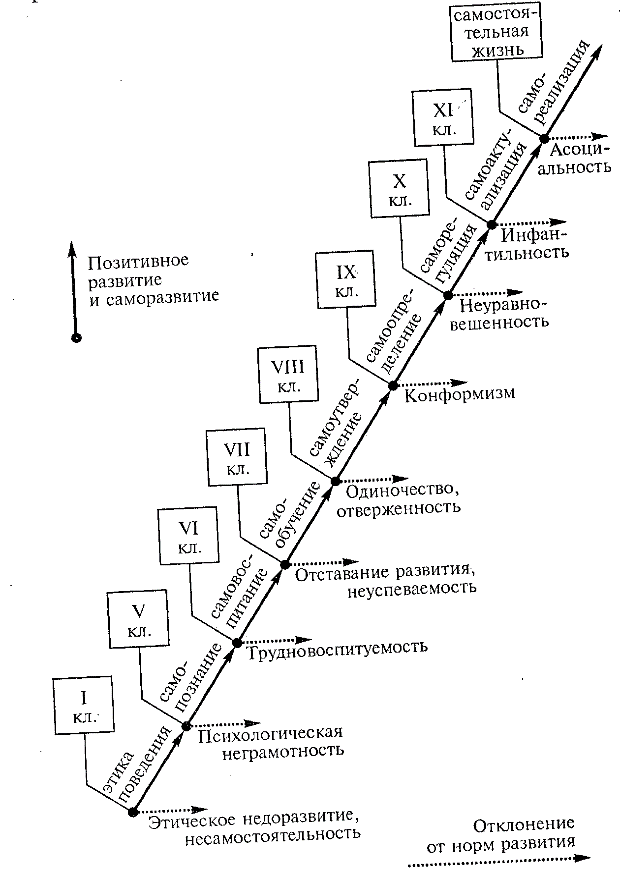 Программа составлена с учетом возрастных потребностей и возможностей ребенка:             Основой самовоспитания являются коррекции своих привычек, своих взглядов и поступков, при этом большую роль играет волевой компонент (сила воли). Чтобы достичь успехов в самовоспитании требуются длительные и большие усилия не только воспитателей, но и самого воспитанника.              Работа учащихся над собой сопряжена не малыми трудностями, требует от них большого психологического напряжения, физических сил и энергий, и поэтому не всегда быстро дает ожидаемый результат. Чтобы достичь успехов в самовоспитании требуются длительные и большие усилия.Потребности и развитие.                Потребности, выражающие нужду человека в чём-либо, вызывают его активность, мотивацию и  определяют  интенсивность  и  направление  развития  личности.  Познавательная  мотивация  основывается  на  познавательной  потребности  (таких как: любопытство, любознательность, направленный интерес, склонность, осознанное самообразование, творческий поиск, стремление к истине).Потребность в самоутверждении выражается в стремлении занимать достойное место в обществе, иметь в чём-то  успех,  преимущество  перед  окружающими,  быть  уверенным  в  себе,  становиться  лучше  других,  т.е. совершенствоваться).Потребность  в  самоопределении  выражается  в  поиске  личностью  наиболее  подходящей  для  себя  роли, своего места в жизни, в духовном поиске.Потребность в безопасности, защищённости  —  это желание ощущать любовь, симпатию, эмоциональную близость окружающих, не чувствовать страха; стремление к общению; защита своих принципов.Потребность  в  самореализации  —  стремление  построить  своё  счастье;  стремление  к  осуществлению, использованию  всего  своего  потенциала,  всех  возможностей,  полученных  от  природы  и  приобретённых  в  оцыте; достичь своих целей, сделать то, к чему чувствуешь предназначение; стать тем, кем хочешь. Осуществляя себя, свои стремления, используя свои возможности, строя свою жизнь, человек растёт, развивается. Обучение способом самопознания.           Каждый учащийся прежде всего должен хорошо знать самого себя, свои достоинства и недостатки, а потому важнейшей задачей педагога как на этапе диагностики самовоспитания, так при этом и на всех других этапах является обучение ребенка способом самопознания. Изучение учащимися самих себя становилось все более осознанным, целенаправленным и систематическим. Кто я? И т.д.           Главным условием формирования адекватной самооценки и соответствующего уровня притязаний ученика является помощь педагога каждому ребенку в осознании им своих возможностей и способностей, оценивании степени своего продвижения в развитии собственных умений и на основе этого в укреплении веры в свои силы. Большое значение в формировании личности школьника играет формирование самостоятельности и желание участвовать в трудовой деятельности. Уже в младшем школьном возрасте формируется самооценка. Самооценка может быть адекватной, завышенной, заниженной.            В достижении успехов школьником могут руководить два мотива: может достижения успехов и мотив избегания неудач.              Если педагог и родители требуют от него только успешности в учебной деятельности, наказывают за неудачи, это приводит к тому, что ребенок будет руководствоваться лишь мотивам избегания неудач. Если педагог и значимые взрослые хвалят ребенка, поддерживают его, отмечают его успехи, то это будет способствовать развитию мотива достижений.               Главным условием формирования адекватной самооценки и соответствующего уровня притязаний ученика является помощь педагога каждому ребенку в осознании им своих возможностей и способностей, оценивании степени своего продвижения в развитии собственных умений и на основе этого в укреплении веры в свои силы. Большое значение в формировании личности школьника играет формирование самостоятельности и желание участвовать в трудовой деятельности.Программа курса:Начала этики (7-10 лет)Познай себя (10-11 лет)Сделай себя сам (11-12 лет)Научи себя учиться (12-13 лет)Утверждай себя (13-14 лет)Найди себя (14-15 лет)Управляй собой (15-16 лет)Реализуй себя (16-17 лет)Начала этики. I-IV классы (7-10 лет)Задачи раздела:
• пробудить у ребёнка интерес к самому себе, своему внутреннему духовному миру;
• привлечь внимание учащихся к основным нравственным категориям, первично ознакомить с ними;
• формировать самооценку своих качеств, своих достижений и возможностей;
• ознакомить с понятиями: нравственность, добро, совесть, любовь, трудолюбие, долг;
• ознакомить с азбукой ученья, формами организации здорового режима, культурного поведения;
• ознакомить детей с возможностями управлять собственным поведением;
• создать у учащихся первый опыт самоанализа, саморегуляции поведения;
• формировать положительную эмоциональную Я-концепцию: «Я нравлюсь», «Я способен», «Я защищён».Содержание раздела «Начала этики»I. Общечеловеческие ценности
а) Добро. Значение и содержание понятия. Добродетель. Милосердие. Добрый ли ты?
б) Совесть. Правдивость. Справедливость. Честность. Правдивый ли ты?
в) Любовь к близким: матери, отцу, бабушке, дедушке, брату, сестре; к друзьям и близким знакомым, к слабым, ко всем, кто в нас нуждается; ко всему живому. Любовь к природе (к живой и неживой) как умение понимать, беречь и заботиться о природе. Кого и что ты любишь?
г) Дружба и товарищество. Законы дружбы. Верность и самоотверженность в дружбе, бережное отношение к тем, кого мы «приручили». Твои друзья. Отношения мальчиков и девочек: между собой.
д) Трудолюбие. Посильный труд для себя и близких. Твоё отношение к труду.
е) Отражение нравственности в поведении человека – в поступках, делах, деятельности. «Золотое правило» нравственности. Примеры для подражания.II. Воспитанность и её составные части
Культура общения, культура внешности, культура быта, культура учебного труда.III. Культура общения
а) Человек среди людей. Формы приветствия. Формы знакомства и представления. Формы обращения к разным людям.
б) Азбука беседы. Способность выражать свои мысли. Способность слушать. Спор, но не ссора. Поведение во время разговора.
в) Вежливая речь. «Ты» и «Вы». Интонации вежливой речи. Извинение и отказ (несогласие).
г) «У меня зазвонил телефон». Этикет разговора по телефону.
д) Человек среди своих и чужих. Поведение дома и в школе, на улице, в транспорте, в магазине. Поведение в театре, в кино, на концерте, в музее, в библиотеке. Поведение в гостях.IV. Культура внешности 
а) Смотрим в зеркало. Внешний облик. Секреты красоты. Чистота и красота. Здоровье и красота. Гигиена – союзница красоты и здоровья. Взгляд на себя со стороны.
б) Одежда. Немного истории о нашей одежде. Виды и назначение одежды. Уход за одеждой. «Платье чисто, да и речь честна».
в) Осанка и походка. Поза. Жесты и жестикуляция.
г) Причёска. Здоровые волосы – красивые волосы. Уход за волосами. Головной убор.
д) Обувь. Уход за ногами. Красивая и удобная обувь.V. Культура быта
а) Наш дом. От пещеры до квартиры. Дом. «Мой дом – моя крепость».
б) Уют и красота в доме. Вещи – друзья и помощники. Чистота, порядок, каждой вещи – своё место. Подъезд, двор, улица – сфера внимания и влияния воспитанного человека.
в) Твой уголок в доме. Твоё рабочее место – предмет твоей особой заботы. Предметы, которые окружают тебя. Уход за ними. Твои домашние обязанности.
г) Режим дня. Твоё время и как его беречь. Точность – вежливость королей. Режим дня как средство воспитания воли и характера. Режим дня и здоровье.VI. Культура учебного труда
а) Азбука учебного труда.
б) Не откладывай на завтра то, что можно сделать сегодня.
в) Сделал дело – гуляй смело. Повторенье – мать ученья.
г) Оптимальное чтение.
д) Правила: пять «надо»; пять «хорошо»; «этого делать нельзя».VII. Сквозная тема курса: На сцене нашего «Я»
а) Наши разные роли – наши разные лица. Я дома (сын, дочь, внук, внучка, сестра, брат и т.д.). Я в школе (ученик, ученица, активист, надёжный товарищ, член кружка, команды, первый ученик и т.д.). Я на улице (прохожий, пешеход, горожанин, горожанка, гуляющий и т.д.). Я в транспорте (пассажир, пассажирка). Я в кино, в музее, театре (экскурсовод, слушатель, посетитель и т.д.). Я в гостях, на отдыхе и в других ситуациях.
б) Неизменное в поведении воспитанного человека в любых ситуациях: вежливость, внимательность, чуткость, тактичность, доброта, честность, бережное отношение ко всему, что его окружает.Примеры практических занятий и упражнений:
• технологический тренинг оптимальной скорости чтения;
• тренинг быстроты письма;
• тренинг вычислительных умений;
• тренинг общения;
• выполнение режима дня;
• практикумы: как вести себя за столом, как красиво одеваться и др.;
• выполнение памяток «Как готовить уроки дома», «Как стать внимательным», «Как стать настойчивым»;
• заполнение анкеты «Хорошо ли ты умеешь учиться?»;
• выполнение памяток самоконтроля за учебным трудом и поведениемКритерии воспитанности.Младшие школьники.Младшие подростки.Критерии оценки уровня воспитанности ученика	Критерии оценки должны отвечать следующим требованиям:Соответствовать целям воспитания.Главная цель – развитие нравственного сознания, нравственного самосознания, нравственных мотивов.	Критерий оценки – нравственная позиция, нравственное поведение. Это соответствие самого высокого уровня. Оно устанавливается и на уровне целей среднего уровня.1 доп – 4-е классыПоказатели воспитанности ученика.Поведение в семье.Активное участие в делах и проблемах семьи, старательное выполнение своих постоянных обязанностей по дому, самообслуживание, заботы о младших и старших членах семьи, проявление инициативы в подготовке и проведении семейных праздников.Поведение в школе.
Дисциплинированность и активность на уроках, повседневное выполнение правил для учащихся, аккуратность и старательность в выполнении заданий, бережное отношение к школьному и классному имуществу, активное участие в общественных делах класса и школы.Отношение к старшим.
Вежливость, соблюдение этикета в общении со старшими, оказание им помощи, разумное выполнение их поручений.Отношение со сверстниками.
Отношение к друзьям: инициатива в оказании помощи товарищам, искреннее сопереживание их радостям и горестям, умение держать слово и выполнять обещанное, отсутствие стремления непременно чем-то выделиться, сдержанность в спорах.Поведение на улице и общественных местах.
Соблюдение правил дорожного движения, бережное отношение к природе, животным, соблюдение чистоты и порядка в общественных местах, привычка уступать старшим место в транспорте.Отношение к себе.
Постоянная занятость полезным делом, умение заставить себя делать то, что надо, а не то, что хочется, привычка доводить начатое до конца, стремление быть честным и искренним, привычка не брать чужих вещей без разрешения, доброта, способность не завидовать чужим успехам, честность в признании своих поступков и ошибок, стремление их исправить, умение воспринимать критику, нетерпимость к обману, воровству, отсутствие вредных привычек (курение, сквернословие), готовность прийти на помощь с риском для себя, умение отстаивать свое мнение с помощью логической аргументации, а не силой, настойчивость в преодолении трудностей, систематическое и упорное самовоспитание, физическое самосовершенствование, опрятный внешний вид.Методы реализации целей и задач воспитания и самовоспитания Диагностические методы – это изучение, наблюдение, беседа, составление характеристик.Организационные методы:а) организация коллектива и органов его самоуправления;б) регулирование ролей;в) регулирование ответственной зависимости.Мобилизационно-побудительные методы – это формирование у учащихся психологической готовности и способности к восприятию воспитательных воздействий, к решению задач, поставленных педагогом:а) актуализацияб) актуализация психических состоянийв) внушение, убеждение.     4.	Коммуникативные методы – это установление с учащимися	воспитательного контакта, т.е. взаимопонимания, доверия, согласия и 	сотрудничества:	а) выбор «спорных позиций» (опора на положительнее);	б) адаптирование отношений на бесконфликтной основе;	в) переход к доверительным отношениям;	г) ориентация на сотрудничество.     5.	Методы формирующего воздействия:	а) создание проблемных воспитывающих ситуаций;	б) формирование сознания, опыта.     6.	Методы координации и коррекции:	а) выработка единиц требований к учащимся;	б) корректирование.     7.	Методы совершенствования:	а) изучение новых достижений науки, передового опыта;	б) опытная и экспериментальная работа;	в) обобщение результатов.Метод воспитания и самовоспитания.Определение эмоционально-личностных проблем у детей.Нарушения поведения у детей.Инфантильная агрессивностьЗадиристый,Часто ссорится с детьмиМучает окружающих.Часто провоцирует родителей.Оскорбляет окружающих.Придирчивый.Непослушный.Постоянно выставляет свои требования родителям.Характерны внезапные проявления буйного темперамента.Ведет себя как тиран.Склонен к припадкам агрессивности.Ревнует к братьям и сестрам.Жалуется, что его не любят.Ссорится со сверстниками.Неугомонный, буйный.Сердит других детей.Слишком много говорит.Разрушает принадлежащие ему вещи, игрушки.СверхактивностьНаходится в постоянном движении.Суетлив.Много говорит.Говорит чепуху.Неспокойно спит.Характерны внезапные проявления буйного темперамента.Нервно обкусывает ногти.Не умеет ждать.Обособленность Застенчивый.Любит одиночество.Скрывает свои чувства.Стремится держаться в тени.Не принимает участия в грубых играх.Предпочитает не уходить далеко от дома.Необщителен.Пуглив.СтрахСклонен к головным болям, в школьном возрасте – к мигреням.Частые боли в животе.Ощущает страх перед детским садом или школой.Легко соглашается, что виноват.Жалуется, что его не любят.Легко возникает рвота.Нарушение снаНе хочет спать один.Трусливый.Боится по ночам.Беспокойный сон.Робкий.Мучают кошмары.Трудности в обученииЗаучивает материал с трудом.Плохо читает.Плохо делит слова на слоги.Не справляется с домашними заданиями.Отстает от остальных учеников, одногруппников.Плохо пишет.Плохо считает.Легко отвлекается.Агрессивное поведениеИногда совершает плохой поступок, только чтобы привлечь к себе внимание.Охотно провоцирует детей.Мешает другим детям своим неугомонным поведением.Толкает, задирает и бьет других детей.Всегда находит недостатки в том, что делают другие дети.Когда сердится, грозит причинить другим детям зло.Скованное поведениеБоится чужих взрослых.Изменения ситуации его легко выводит из равновесия.Боится, что проиграет во время игры.Дрожат руки, когда волнуется.Быстро пугается.Никогда не кричит громко, даже если есть все основания сердиться.Не защищается, когда другие дети обижают.Пассивно-агрессивное поведениеСтановится капризным и упрямым, если что-то не получается так, как хочет.Обижается на малейшую критику по отношению к себе.Считает, что все должны ему во всем потакать.От любого требования подчиниться дисциплине приходит в ярость.Сердито и зло смотрит на окружающих.Постоянно заряжен гневом.Когда сердится, ни с кем не разговаривает.Формирование у учащихся качества личности.Интерес к самому себе. Вся система воспитательной работы должна пробудить ребенку интерес к себе самому. Он должен научиться задавать себе вопросы (Кто я? Какой я? Чего хочу я? Что я могу? Что я для этого умею? Что необходимо сделать, чтобы этого достичь?) и отвечать на них, он должен научиться любить себя.Самопризнание себя как личности. Воспитатель должен помочь ученику в формировании адекватной самооценки, самоуважении, уверенность в своих силах, собственной успешности. Ребенку, как и взрослому, необходимо почувствовать свою значимость и необходимость. Это приводит любого ребенка к эмоциональному равновесию и желанию самореализации.Управление самим собой. Умение ученика управлять собой осознанно, а не бездумно подчиняться приказу – одно из важных звеньев реализации целей воспитания в работе воспитателя. Сегодняшняя школа заставляет ученика подчиняться школьным правилам, послушные дети не вызывают у педагогов беспокойства, однако это не формирует у ребенка ответственности за свои поступки.
Каждая воспитательная ситуация должна предоставлять ребенку право выбора правильного решения и формировать ответственность. Управление самим собой – это еще и умение самостоятельно, без посторонней помощи решать свои проблемы. 
Прежде чем предлагать ребенку помощь со стороны взрослых и сверстников в решении трудной ситуации, необходимо дать ему возможность решить проблему самостоятельно. Ни для кого не секрет: если ребенок попытается решить проблему сам и убедится в том, что решить ее не в состоянии – обращение его за поддержкой и помощью будет осознанным. Помощь взрослых становится эффективной, ибо ребенок совершил огромную внутреннюю работу, прежде чем к пониманию необходимости сотрудничества в решении проблемы.Уважение чужого мнения. Воспитательные мероприятия должны формировать у учащихся культуру общения, развивать у учащихся коммуникативные умения. Ребята должны учиться формулировать и высказывать свое мнение, учиться отстаивать его, а также признавать свою неправоту в случае ошибки. Каждый человек, и ребенок в том числе, имеет право на ошибку. Воспитатель должен научить ребенка не бояться ошибок.
Нужно также научить школьников терпимо относиться к разным людям, вещам и взглядам. Именно в школе мы сталкиваемся с такими ситуациями, когда неправильно сказанное педагогом слово, незнание учащимися элементарных этических норм, неловкость в манерах и поведении могут провоцировать детские конфликты.
Классный руководитель и воспитатель должны сделать все возможное для того, чтобы классный коллектив жил интересной, увлекательной и захватывающей жизнью.Любознательность и вовлеченность в деятельность. Способность трудиться активно, с удовольствием и радостью – это ли не достойная цель обучения и воспитания учащихся? Педагог должен создавать условия для проявления трудолюбия, подчеркивать успешность деятельности ученика и стимулировать участие учащихся в школьных и классных делах. Детям хочется много знать, им все интересно, они желают участвовать активно во всех делах, которые предлагает педагог: учащиеся желают проявить себя, продемонстрировать свои умения, достижения и знания. Если педагог добился такой активной жажды деятельности у детей, то педагогу удалось сформулировать у детей еще одно жизненно важное качество личности – трудолюбие.Эмоциональная устойчивость. Школа наряду с семьей должна развивать эмоциональную сферу учащихся, научить управлять отрицательными эмоциями. Нужно научить школьников прощать своих друзей и недругов, не таить в себе обиду на кого бы то ни было, не растить в себе желание отомстить, наказать. Учащийся должен научиться управлять своими страхами: потерпеть неудачу, получить двойку, оскорбительное замечание, стойкий ярлык от которого трудно избавиться в течении многих школьных лет и т.д.«Педагогу о современных подходах и концепциях воспитателя»Понятие «воспитание» определяется как процесс педагогической помощи ребенку в становлении его субъектности, культурной идентификации, социализации, жизненном самоопределении. Иными словами, воспитательный процесс – это процесс, происходящий с личностью ребенка, суть которого – в становлении его личностного образца.К базовым воспитательным процессам, способствующим становлению ребенка как субъекта жизни, истории, культуры, относятся:Жизнетворчество – включение детей в решение реальных проблем собственной жизни, обучение технологиям изменения собственной жизни, создание среды жизни;Социализация – вхождение ребенка в жизнь общества, его взросление, освоение различных способов жизнедеятельности, развитие его духовных т практических потребностей, осуществление жизненного самоопределения;Культурная идентификация – востребованность культурных способностей и свойств личности, актуализация чувства принадлежности ребенка к определенной культуре и оказание ему помощи в обретении черт человека культуры;Духовно-нравственное развитие личности – овладение общечеловеческими нормами нравственности, формирование внутренней системы моральных регуляторов поведения (совести, чести, собственного достоинства, долга и др.), способности делать выбор между добром и злом, измерять гуманистическими критериями свои поступки и поведение;Индивидуализация – поддержка индивидуальности, самобытность личности, развитие ее творческого потенциала, становление личностного образа ребенка.В.Г. Белинский: «Есть много родов воспитания, но всех выше должно стоять образование нравственное»Психолог А.З. Рахимов: «После школы все школьные науки, как правило, забудутся, оставив в памяти лишь общие представления. Другое дело – этические нормы, законы и правила для дальнейшей жизни человек должен в совершенстве владеть законами нравственности».В.А. Караковский: «Думаю, сегодня важно сосредоточить усилия педагогов на воспитании в детях таких качеств, которые помогут им не только выжить в новых условиях, но и сохранить лучшее человеческое качество».В.Г. Белинский: «Воспитание – великое дело: им решается участь человека».Виды деятельности и формы занятий с обучающимися по основным направлениям духовно-нравственного воспитания и развития1.  Воспитание гражданственности, патриотизма, уважения к правам, свободам и обязанностям человека:2.  Воспитание нравственных чувств и этического сознания:3. Воспитание трудолюбия, творческого отношения к учению, труду, жизни:4. Формирование ценностного отношения к здоровью и здоровому образу жизни:5. Воспитание ценностного отношения к природе, окружающей среде (экологическое воспитание):6. Воспитание ценностного отношения к прекрасному, формирование представлений об эстетических идеалах и ценностях (эстетическое воспитание):V.  Совместная деятельность школы, семьи и общественности по духовно-нравственному развитию и воспитанию учащихсяРешающее значение для организации нравственного уклада жизни младшего школьника имеет взаимодействие школы,  семьи и внешкольными учреждениями по местного социума.Педагогическая культура родителей – один из самых действенных факторов духовно-нравственного развития, воспитания  младших школьников. Уклад семейной жизни представляет собой один из важнейших компонентов нравственного уклада жизни обучающихся. В силу этого повышение педагогической культуры родителей необходимо рассматривать как одно из важнейших направлений воспитания и социализации младших школьников.Основными задачами в работе с родителями являются: развитие у родителей способности оказывать поддержку; развитие конструктивных способов взаимодействия; поиск новых конструктивных способов разрешения конфликтных ситуаций; увеличение взаимной открытости; улучшение понимания родителями собственного ребенка, особенностей и закономерностей его развития. Система работы школы по повышению педагогической культуры родителей (законных представителей) в обеспечении духовно-нравственного развития и воспитания обучающихся младшего школьного возраста основывается на следующих принципах: совместная педагогическая деятельность семьи и школы, в том числе в определении основных направлений, ценностей и приоритетов деятельности образовательного учреждения по духовно-нравственному развитию и воспитанию обучающихся, в разработке содержания и реализации программ духовно-нравственного развития и воспитания обучающихся, оценке эффективности этих программ; педагогическое внимание, уважение и требовательность к родителям (законным представителям); поддержка и индивидуальное сопровождение становления и развития педагогической культуры каждого из родителей (законных представителей); содействие родителям (законным представителям) в решении индивидуальных проблем воспитания детей; опора на положительный опыт семейного воспитания.Для этого используются различные формы взаимодействия семьи и школы: родительские собрания и конференции; индивидуальные консультации; родительский лекторий; информационные уголки для семьи и родителей (выставки, классные уголки для родителей, доска объявлений) и информация на сайте школы; дни открытых дверей. В формировании нравственного уклада школьной жизни свои традиционные позиции сохраняют учреждения дополнительного образования и культуры, с которыми взаимодействует школа.VI.  Планируемые результаты духовно-нравственного развития и воспитания обучающихся на ступени начального общего образованияВоспитательные результаты любого из видов деятельности школьников распределяются по трем уровням.Первый уровень результатов – приобретение школьником социальных знаний (об общественных нормах, об устройстве общества, о социально одобряемых и неодобряемых формах поведения в обществе и т.п.), первичного понимания социальной реальности и повседневной жизни. Для достижения данного уровня результатов особое значение имеет взаимодействие ученика со своими учителями (в основном и дополнительном образовании) как значимыми для него носителями положительного социального знания и повседневного опыта.Второй уровень результатов – получение школьником опыта переживания и позитивного отношения к базовым ценностям общества (человек, семья, Отечество, природа, мир, знания, труд, культура), ценностного отношения к социальной реальности в целом. Для достижения данного уровня результатов особое значение имеет взаимодействие школьников между собой на уровне класса, школы, т.е. в защищенной, дружественной просоциальной среде. Именно в такой близкой социальной среде ребенок получает (или не получает) первое практическое подтверждение приобретенных социальных знаний, начинает их ценить (или отвергает).Третий уровень результатов – получение школьником опыта самостоятельного общественного действия. Только в самостоятельном общественном действии юный человек действительно становится (а не просто узнает о том, как стать) социальным деятелем, гражданином, свободным человеком. Для достижения данного уровня результатов особое значение имеет взаимодействие школьника с социальными субъектами  за пределами школы, в открытой общественной среде.С переходом от одного уровня результатов к другому существенно возрастают воспитательные эффекты:− на первом уровне воспитание приближено к обучению, при этом предметом воспитания как учения являются не столько научные знания, сколько знания о ценностях;− на втором уровне воспитание осуществляется в контексте жизнедеятельности школьников и ценности могут усваиваться ими в форме отдельных нравственно ориентированных поступков;− на третьем уровне создаются необходимые условия для участия обучающихся в нравственно ориентированной социально значимой деятельности и приобретения ими элементов опыта нравственного поведения и жизни.Таким образом, знания о ценностях переводятся в реально действующие, осознанные мотивы поведения, значения ценностей присваиваются обучающимися и становятся их личностными смыслами, духовно-нравственное развитие обучающихся достигает относительной полноты.По каждому из направлений духовно-нравственного развития и воспитания обучающихся на ступени начального общего образования должны быть предусмотрены и могут быть достигнуты обучающимися следующие воспитательные результаты.Воспитание гражданственности, патриотизма, уважения к правам, свободам и обязанностям человекаПланируемые результаты:− ценностное отношение к России, своему народу, своему краю, отечественному культурно-историческому наследию,− государственной символике, законам Российской Федерации, русскому и родному языку, народным традициям, старшему− поколению;− элементарные представления об институтах гражданского общества, о государственном устройстве и социальной структуре российского общества, наиболее значимых страницах истории страны, об этнических традициях и культурном достоянии своего края, о примерах исполнения гражданского и патриотического долга;− первоначальный опыт постижения ценностей гражданского общества, национальной истории и культуры;− опыт ролевого взаимодействия и реализации гражданской, патриотической позиции;− опыт социальной и межкультурной коммуникации;− начальные представления о правах и обязанностях чело века, гражданина, семьянина, товарища.Воспитание нравственных чувств и этического сознанияПланируемые результаты:− начальные представления о моральных нормах и правилах нравственного поведения, в том числе об этических нормах взаимоотношений в семье, между поколениями, этносами, носителями разных убеждений, представителями различных социальных групп;− нравственно - этический опыт взаимодействия со сверстниками, старшими и младшими детьми, взрослыми в соответствии с общепринятыми нравственными нормами;− уважительное отношение к традиционным религиям;− неравнодушие к жизненным проблемам других людей, сочувствие к человеку, находящемуся в трудной ситуации;− способность эмоционально реагировать на негативные проявления в детском обществе и обществе в целом, анализировать нравственную сторону своих поступков и поступков других людей;− уважительное отношение к родителям (законным представителям), к старшим, заботливое отношение к младшим;− знание традиций своей семьи и школы, бережное отношение к ним.Воспитание трудолюбия, творческого отношения к учению, труду, жизниПланируемые результаты:− ценностное отношение к труду и творчеству, человеку труда, трудовым достижениям России и человечества, трудолюбие;− ценностное и творческое отношение к учебному труду;− элементарные представления о различных профессиях;− первоначальные навыки трудового творческого сотрудничества со сверстниками, старшими детьми и взрослыми;− осознание приоритета нравственных основ труда, творчества, создания нового;− первоначальный опыт участия в различных видах общественно полезной и личностно значимой деятельности;− потребности и начальные умения выражать себя в различных доступных и наиболее привлекательных для ребёнка видах творческой деятельности;− мотивация к самореализации в социальном творчестве, познавательной и практической, общественно полезной деятельности.Формирование ценностного отношения к семье, здоровью и здоровому образу жизни Планируемые результаты:− ценностное отношение к своему здоровью, здоровью близких и окружающих людей;− элементарные представления о взаимной обусловленности физического, нравственного и социально-психологического здоровья человека, о важности морали и нравственности в сохранении здоровья человека;− первоначальный личный опыт здоровьесберегающей деятельности;− первоначальные представления о роли физической культуры и спорта для здоровья человека, его образования, труда и творчества;− знания о возможном негативном влиянии компьютерных игр, телевидения, рекламы на здоровье человека.Воспитание ценностного отношения к природе, окружающей среде (экологическое воспитание)Планируемые результаты:− ценностное отношение к природе;− первоначальный опыт эстетического, эмоционально-нравственного отношения к природе;− элементарные знания о традициях нравственно-этического отношения к природе в культуре народов России, нормах экологической этики;− первоначальный опыт участия в природоохранной деятельности в школе, на пришкольном участке, по месту жительства;− личный опыт участия в экологических инициативах, проектах.Воспитание ценностного отношения к прекрасному, формирование представлений об эстетических идеалах и ценностях (эстетическое воспитание)Планируемые результаты:− первоначальные умения видеть красоту в окружающем мире;− первоначальные умения видеть красоту в поведении, поступках людей;− элементарные представления об эстетических и художественных ценностях отечественной культуры;− первоначальный опыт эмоционального постижения народного творчества, этнокультурных традиций, фольклора народов России;− первоначальный опыт эстетических переживаний, наблюдений эстетических объектов в природе и социуме, эстетического отношения к окружающему миру и самому себе;− первоначальный опыт самореализации в различных видах творческой деятельности, формирование потребности и умения выражать себя в доступных видах творчества;− мотивация к реализации эстетических ценностей в пространстве школы и семьи.VII.  Критерии эффективности функционирования Программы духовно-нравственного развития и воспитания младших школьников  Важнейшим показателем эффективности функционирования Программы духовно – нравственного развития и  воспитания  младших школьников является нравственное развитие ребенка и становление личностных характеристик выпускника начальной школы. (Приложение)Объективная оценка определяется социологическими и психолого-педагогическими исследованиями (наблюдение, анкетирование, тестирование обучающихся, родителей и педагогов).Наиболее информативными методами диагностики являются: беседа, наблюдение, тестирование, анкетирование, социометрия, ранжирование, недописанный тезис, рисуночный тест, ситуация выбора.Используемые диагностики (Приложения)-  диагностика уровня воспитанности школьника (методика Н.П. Капустиной, Л. Фридмана);-  диагностика межличностных отношений «Настоящий друг» (методика  А.С. Прутченкова);-  изучение представлений учащихся о нравственных качествах «Незаконченная история, или мое отношение к людям» (методика Н.Е. Богуславской)-  диагностика уровня товарищества и взаимопомощи (методика С.Г. Макеевой);-  диагностика и исследование нравственной сферы школьника «Что такое хорошо и что такое плохо?» (методика Г.М. Фридмана);-  диагностика эмоционального компонента нравственного развития(методика Р.Р. Калининой);-  письменный опрос-диагностика «Какие качества вы цените в людях?»;-  диагностика осознанности отношения к собственному здоровью (методика М.А. Тыртышной);-  диагностика осознанности гражданской позиции учащихся.Приложения1. Модель выпускника начальной школы2. Инструменты для оценивания результатов. Диагностика уровня воспитанности учащихся начальных классов(методика Н.П. Капустиной)                                                                                              1 – 2-е классыОценка результатов:5 – всегда, 4 – часто, 3 – редко, 2 – никогда, 1 – у меня другая позиция. По каждому качеству выводится среднеарифметическая оценка. В результате каждый ученик имеет 6 оценок. Они складываются и делятся на 6. Средний балл – уровень воспитанности.5 – 4,5 – высокий уровень                                        3,9 – 2,9 - средний уровень4,4 – 4 – хороший уровень                                       2,8 – 2 – низкий уровень.Диагностика уровня воспитанности учащихся начальных классов(методика Н.П. Капустиной)                                                                                               3 – 4-е классыОценка результатов:5 – всегда, 4 – часто, 3 – редко, 2 – никогда, 1- у меня другая позицияПо каждому качеству выводится среднеарифметическая оценка. В результате каждый ученик имеет 5 оценок. Они складываются и делятся на 5. Средний балл – уровень воспитанности.Анкета- опросник «Настоящий друг» (Прутченков А.С.)1. Делится новостями о своих успехах.2. Оказывает эмоциональную поддержку.3. Добровольно помогает в случае нужды.4. Стремиться, чтобы другу было приятно в его обществе.5. Не завидует другу.6. Защищает друга в его отсутствие.7. Терпим к остальным друзьям своего друга.8. Хранит доверенные ему тайны.9. Не критикует друга публично.10. Не ревнует друга к остальным людям.11. Стремится не быть назойливым.12. Не поучает, как нужно жить.13. Уважает внутренний мир друга.14. Не использует доверенную тайну в своих целях.15. Не стремиться переделать друга по своему образцу.16. Не предает в трудную минуту.17. Доверяет свои самые сокровенные мысли.18. Понимает состояние и настроение друга.19. Уверен в своем друге.20. Искренен в общении.21. Первым прощает ошибки друга.22. Радуется успехам и достижениям друга.23. Не забывает поздравить друга.24. Помнит о друге, когда того нет рядом.25. Может сказать другу то, что думает.Обработка результатов:За каждый ответ «да» поставьте себе 2 балла, за ответ «не знаю» –  по 1 баллу, а за ответ «нет» –  0 баллов. Сложите полученные очки.От 0 до 14 баллов. Вы еще не оценили до конца всех прелестей и достоинств дружбы. Скорее всего, вы не доверяете людям, поэтому с вами трудно дружить.От 15 до 35 баллов. У вас есть опыт дружбы, но есть и ошибки. Хорошо, что вы верите в настоящую дружбу и готовы дружить.От 35 до 50 баллов. Вы настоящий друг, верный и преданный. С вами тепло и радостно, ваши друзья чувствуют себя спокойно и надежно, доверяют вам, и вы платите им тем же.Тест «Уровень сотрудничества в детском коллективе»Инструкция классу. Представьте, что в каждом прочитанном далее утверждении речь идет о вашем классе. В случае согласия с утверждением ставьте рядом с его номером плюс (+), в случае несогласия – минус (–). Можно два-три раза поставить вопросительный знак, если отвечаете «не знаю». Помните, что здесь нет «правильных» и «неправильных» ответов. Важно ваше личное мнение. Указывать свою фамилию на листке не нужно.Список утверждений1.          Ребята стараются хорошо выполнять дела, полезные всей школе.2.          Когда мы собираемся вместе, мы обязательно говорим об общих делах класса.3.          Для нас важно, чтобы каждый в классе мог высказывать свое мнение.4.          У нас получается лучше, если мы что-то делаем все вместе, а не каждый по отдельности.5.          После уроков мы не спешим расходиться и продолжаем общаться друг с другом.6.          Мы участвуем в чем-то, если рассчитываем на награду или успех.7.          Классному руководителю с нами интересно.8.          Если классный руководитель предлагает нам, что делать, он учитывает наши мнения.9.          Классный руководитель стремится, чтобы каждый в классе понимал, зачем мы делаем то или иное дело.10.       Ребята нашего класса всегда хорошо себя ведут.11.       Мы согласны на трудную работу, если она нужна школе.12.       Мы заботимся о том, чтобы наш класс был самым дружным в школе.13.       Лидером класса может быть тот, кто выражает мнение других ребят.14.       Если дело интересное, то весь класс в нем активно учувствует.15.       В общих делах класса нам больше всего нравится помогать друг другу.16.       Нас легче вовлечь в дело, если доказать его пользу для каждого.17.       Дело идет намного лучше, когда с нами классный руководитель.18.       При затруднениях мы свободно обращаемся к классному руководителю.19.       Если дело не удается, классный руководитель делит ответственность с нами.20.       В нашем классе ребята всегда и во всем правы.Ключ, обработка и интерпретация результатовВсе 20 утверждений представляют собой 10 шкал, хотя при обработке результатов возможно рассматривать ответы школьников по каждому из 20 утверждений отдельно. В соответствии с порядковым номером утверждений от №1 до №10 (и аналогично от №11 до №20) это следующие шкалы:- (1) – ценность школы. При высоких значениях: ориентация на школу, активность в общешкольных делах, включенность в ритм жизни параллели, широкий круг общения в школьном коллективе.- (2) – ценность класса. При высоких значениях: ориентация на класс как на центр школьной жизни, включенность в дела класса, акцентирование групповых (внутриклассных) интересов.- (3) – ценность личности. При высоких значениях: ориентация на личность, индивидуальность, приоритет самостоятельности, свободного самовыражения, личной позиции.- (4) – ценность творчества. При высоких значениях: ориентация на творческое участие, интересное дело, совместную продуктивную деятельность.- (5) – ценность диалога. При высоких значениях: ориентация на общение, дружеские отношения, эмпатия, забота об интересах окружающих.- (6) – ценность рефлексии. При высоких значениях: ориентация на самоанализ, оценивание и рефлексивное понимание собственных интересов и потребностей.- (7) – оценка креативности классного руководителя. При высоких значениях: восприятие классного руководителя как творческого лидера, выдумщика и деятельного участника общих дел.- (8) – оценка диалогичности классного руководителя. При высоких значениях: восприятие классного руководителя как эмоционального лидера , авторитетного взрослого, способного понять и помочь.- (9) – оценка рефлексивности классного руководителя. При высоких значениях: восприятие классного руководителя как интеллектуального лидера, аналитика ситуации в классе, принимающего ответственные решения.- (10) – откровенность. Оценка достоверности результатов, так как измеряет установку школьников на критичность к социально одобряемым ответам. Низкая откровенность ответов (низкая самокритичность) может свидетельствовать, несмотря на высокие оценки по другим шкалам, о неблагополучии во взаимоотношениях и выраженной социальной тревожности.Для обработки результатов необходимо определить количественные значения по каждой шкале. За каждый ответ засчитывается 1 балл (кроме утверждений №10 и №20, где 1 балл засчитывается за каждый (–) ответ. За каждый (?) ответ засчитывается 0,5 балла. Баллы по каждой шкале суммируются и переводятся в проценты от 0 до 100%. Кроме того, вычисляется средний балл как среднее арифметическое всех десяти шкал. Полученные результаты изображаются графически.Важно: подсчитываются и анализируются только групповые результаты, все ответы школьников анонимны.Для простоты анализа считают результаты:- низкий – ниже 60%,- нормальный – в интервале 60-80%,- высокий – в интервале 80-100%.Особо интерпретируются результаты шкалы №10: при значениях ниже 50% результаты теста перепроверяются как недостоверные, при значениях в области 50-60% речь идет о пониженной самокритичности, выраженной социальной тревожности, стремлении выглядеть лучше в глазах окружающих взрослых.Методика «Закончи предложение» (методика Н.Е. Богуславской)Детям предлагается бланк теста, где необходимо закончить предложения несколькими словами.1. Если я знаю, что поступил неправильно, то …2. Когда я затрудняюсь сам принять правильное решение, то …3. Выбирая между интересным, но необязательным, и необходимым, но скучным занятием, я обычно …4. Когда в моем присутствии обижают человека, я …5. Когда ложь становится единственным средством сохранения хорошего отношения ко мне, я …6. Если бы я был на месте учителя,  я …Обработка результатов по вышеуказанной шкале.  Незаконченные предложения, или моё отношение к людям.Отношение к друзьямДумаю, что настоящий друг …Не люблю людей, которые …Больше всего люблю тех людей, которые …Когда меня нет, мои друзья …Я хотел бы, чтобы мои друзья …Отношение к семьеМоя семья обращается со мной как …когда я был маленьким, моя семья …Чувство виныСделал бы все, чтобы забыть …Моей самой большой ошибкой было …Если ты совершаешь дурной поступок, то …Отношение к себеЕсли все против меня …Думаю, что я достаточно способен …Я хотел бы быть похожим на тех, кто …Наибольших успехов я достигаю, когда …Больше всего я ценю …Методика «Что такое хорошо и что такое плохо?»Учащихся просят привести примеры: доброго дела, свидетелем которого ты был; зла, сделанного тебе другими; справедливого поступка твоего знакомого; безвольного поступка; проявления безответственности и др.Обработка результатов.Степень сформированности понятий о нравственных качествах оценивается по 3-х бальной шкале:1 балл – если у ребенка сформировано неправильное представление о данном нравственном понятии;2 балла – если представление о нравственном понятии правильное, но недостаточно четкое и полное;3 балла – если сформировано полное и четкое представление.Диагностика эмоционального компонента нравственногоразвитияМетодика «Сюжетные картинки» (предназначена для детей 1-2 классов) (по Р.Р.Калининой)Ребенку предоставляются картинки с изображением положительных и отрицательных поступков сверстников. Ребенок должен разложить картинки так, чтобы с одной стороны лежали те, на которых нарисованы хорошие поступки, а с другой – плохие, объясняя свой выбор.Обработка результатов.0 баллов – ребенок неправильно раскладывает картинки (в одной стопке картинки с изображением плохих и хороших поступков), эмоциональные реакции неадекватны или отсутствуют.1 балл – ребенок правильно раскладывает картинки, но не может обосновать свои действия; эмоциональные реакции неадекватны.2 балла – ребенок правильно раскладывает картинки, обосновывает свои действия, эмоциональные реакции адекватны, но выражены слабо.3 балла – ребенок обосновывает свой выбор (называет моральные нормы); эмоциональные реакции адекватны, ярки, проявляются в мимике, активной жестикуляции и т.д.Методика «Закончи историю»Методика предназначена для изучения осознания детьми нравственных норм. Исследование проводятся индивидуально.Инструкция к тест: «Я буду тебе рассказывать истории, а ты их закончи».Тестовый материалИстория 1. Дети строили город. Оля стояла и смотрела, как играют другие. К ребятам подошла воспитательница и сказала: «Мы сейчас будем ужинать. Пора складывать кубики в коробки. Попросите Олю помочь вам». Тогда Оля ответила...Что ответила Оля? Почему? Как она поступила? Почему?История 2. Кате на день рождения мама подарила красивую куклу. Катя стала с ней играть. Тут подошла к ней ее младшая сестра Вера и сказала: «Я тоже хочу поиграть с этой куклой». Тогда Катя ответила...Что ответила Катя? Почему? Как поступила Катя? Почему?История 3. Люба и Саша рисовали. Люба рисовала красным карандашом, а Саша зеленым. Вдруг Любин карандаш сломался. «Саша, – сказала Люба, – можно мне дорисовать картинку твоим карандашом?» Саша ответил...Что ответил Саша? Почему? Как поступил Саша? Почему?История 4. Петя и Вова играли вместе и сломали дорогую красивую игрушку. Пришел папа и спросил: «Кто сломал игрушку?» Тогда Петя ответил... Что ответил Петя? Почему? Как поступил Петя? Почему? Все ответы ребенка, по возможности дословно, фиксируются в протоколе.Обработка результатов теста- 0 баллов – ребенок не может оценить поступки детей.- 1 балл – ребенок оценивает поведение детей как положительное или отрицательное (правильное или неправильное, хорошее или плохое), но оценку не мотивирует и нравственную норму не формулирует.- 2 балла – ребенок называет нравственную норму, правильно оценивает поведение детей, но не мотивирует свою оценку.- 3 балла – ребенок называет нравственную норму, правильно оценивает поведение детей и мотивирует свою оценку.Методика «Что мы ценим в людях»(предназначена для выявления нравственных ориентаций ребенка).Ребенку предлагается мысленно выбрать двух своих знакомых: один из них хороший человек, на которого ребенок хотел бы быть похожим, другой – плохой. После чего просят назвать те их качества, которые нравятся в них и которые не нравятся, и привести по три примера поступков на эти качества. Исследование проводится индивидуально. Ребенок должен дать моральную оценку поступкам, что позволит выявить отношение детей к нравственным нормам. Особое внимание уделяется оценке адекватности эмоциональных реакций ребенка на моральные нормы: положительная эмоциональная реакция (улыбка, одобрение и т.п.) на нравственный поступок и отрицательная эмоциональная реакция (осуждение, негодование и т.п.) – на безнравственный поступок.Обработка результатов.0 баллов – ребенок не имеет четких нравственных ориентиров. Отношения к нравственным нормам неустойчивое. Неправильно объясняет поступки, эмоциональные реакции неадекватны или отсутствуют.1 балл – нравственные ориентиры существуют, но соответствовать им ребенок не стремиться или считает это недостижимой мечтой. Адекватно оценивает поступки, однако отношение к нравственным нормам неустойчивое, пассивное. Эмоциональные реакции неадекватны.2 балла – нравственные ориентиры существуют, оценки поступков и эмоциональные реакции адекватны, но отношение к нравственным нормам ещё недостаточно устойчивое.3 балла – ребенок обосновывает свой выбор нравственными установками; эмоциональные реакции адекватны, отношение к нравственным нормам активное и устойчивое.Методика «Как поступать»(предназначена для выявления отношения к нравственным нормам).Ребенку предлагается представить себе заданную ситуацию и сообщить, как бы он повел себя в ней. Например, первая ситуация: во время перемены один из твоих одноклассников разбил окно. Ты это видел. Он не сознался. Что ты скажешь? Почему? Вторая ситуация: одноклассники сговорились сорвать урок. Как ты поступишь? Почему?Обработка результатов по вышеуказанной шкале.Диагностика осознанности гражданской позиции учащихсяТест для учащихся 3-4 классов (Кузьмина Е.С., Пырова Л.Н.)1. В какой последовательности располагаются полосы на Государственном флаге Российской Федерации?         а) белая, синяя, красная;         б) красная, белая, синяя;         в) синяя, белая, красная.2. Гимн – это…         а) торжественная мелодия для исполнения симфонического оркестра;         б) торжественная песня для коллективного прослушивания;         в) торжественная песня или мелодия, исполняемая в особых, торжественных случаях, подчеркивающая любовь к Родине, гордость за нее.3. На Государственном Гербе Российской Федерации изображен …         а) золотой двуглавый орел;         б) Святой Георгий Победоносец;         в) Святой Георгий Победоносец с копьем, победивший черного змея.4. Родина – это…         а) место, где человек живет сейчас;         б) место, где человек родился и провел свое детство;         в) Отечество, родная сторона.5. Конституция – это основной закон государства, определяющий …         а) общественное и государственное устройство;         б) основные права и обязанности граждан;         в) права граждан.2.4. ПРОГРАММА ФОРМИРОВАНИЯ ЭКОЛОГИЧЕСКОЙ КУЛЬТУРЫ, ЗДОРОВОГО И БЕЗОПАСНОГО ОБРАЗА ЖИЗНИСодержание:Пояснительная запискаЦель и задачи формирования экологической культуры, здорового и безопасного образа жизни Планируемые результаты формирования экологической культуры, здорового и безопасного образа жизниОсновные направления реализации программы формирования экологической культуры, здорового и безопасного образа жизни Критерии и показатели эффективности деятельности образовательного учреждения по реализации программыМетодика и инструментарий мониторинга достижения планируемых результатов по формированию экологической культуры, культуры здорового и безопасного образа жизни обучающихсяПояснительная записка          Процесс формирования экологической культуры, здорового и безопасного образа жизни, являясь составной частью воспитательного процесса обучающихся, опирается на общие (систематичность, непрерывность, междисциплинарность, преемственность урочной, внеурочной и внешкольной деятельности) и специальные (учет особых образовательных потребностей, учет состояния зрительных, слуховых функций, опора на сохранные анализаторы, обогащение и расширение практического опыта с опорой на компенсаторные возможности обучающихся, необходимость соблюдать офтальмо-гигиенические рекомендации и рекомендации сурдопедагога) принципы.           Программа построена на основе общенациональных ценностей российского общества, таких, как гражданственность, здоровье, природа, экологическая культура, безопасность человека и государства. Программа направлена на развитие мотивации и готовности обучающихся повышать свою экологическую грамотность, действовать предусмотрительно, осознанно придерживаться здорового и экологически безопасного образа жизни, познавать и ценить природу как источник жизни и духовного развития, информации, красоты, здоровья, материального благополучия; на освоение обучающимися правил собственной безопасности жизнедеятельности (в том числе в предметно-пространственной среде школы).           Программа формирования экологической культуры, здорового и безопасного образа жизни разработана с учётом факторов, оказывающих негативное влияние на состояние здоровья обучающихся: неблагоприятные экологические, социальные и экономические условия; факторы риска, имеющие место в образовательных организациях и приводящие к ухудшению здоровья обучающихся (факторы негативного влияния на здоровье, сохранные анализаторы и др.); факторы риска, отражающие трудности пространственной ориентировки при преодолении препятствий в условиях осуществления практической деятельности на суженной сенсорной основе;отсутствие сознательного отношения обучающихся к своему здоровьюЦель программы: формирование экологической культуры, здорового и безопасного образа жизни путем расширения и обогащения опыта экологически сообразного и безопасного поведения в социальной и природной среде.      Задачи:- сформировать представления об основах экологической культуры на примере экологически сообразного поведения в быту и природе, безопасного для человека и окружающей среды;- пробудить в детях желание заботиться о своем здоровье (формирование заинтересованного отношения к собственному здоровью) путем соблюдения правил здорового образа жизни и организации здоровьесберегающего характера учебной деятельности и общения;- сформировать познавательный интереса и бережное отношение к природе;- сформировать установку на использование здорового питания;- использовать оптимальные двигательные режимы для детей с учетом их физических, возрастных, психологических и иных особенностей, развивать потребности в занятиях физической культурой и спортом;- соблюдать  здоровьесберегающий режим дня;- сформировать негативное отношение к факторам риска здоровью детей (сниженная двигательная активность, курение, алкоголь, наркотики и другие психоактивные вещества, инфекционные заболевания);- способствовать становлению умений противостояния вовлечению в табакокурение, употребление алкоголя, наркотических и сильнодействующих веществ;- сформировать потребности ребенка безбоязненно обращаться к врачу по любым вопросам, связанным с особенностями роста и развития, состояния здоровья, развитие готовности самостоятельно поддерживать свое здоровье на основе использования навыков личной гигиены;- формирование основ здоровьесберегающей учебной культуры: умений организовывать успешную учебную работу, создавая здоровьесберегающие условия, выбирая адекватные средства и приемы выполнения заданий с учетом индивидуальных особенностей детей с ОВЗ;- формирование умений безопасного поведения в окружающей среде и простейших умений поведения в экстремальных (чрезвычайных) ситуациях.Планируемые результаты формирования экологической культуры, здорового и безопасного образа жизниК личностным результатам обучающихся относятся:- готовность и способность обучающихся к саморазвитию в сфере здоровья и безопасности, экологической культуры;- сформированность мотивации к познанию закономерностей формирования и сохранения здоровья человека;- сформированность представлений об основах экологической культуры на примере экологически сообразного поведения в быту и природе, безопасного для человека и окружающей среды;- наличие ценностно-смысловых установок на здоровый и безопасный образ жизни;- активная позиция в отношении сохранения собственного здоровья и здоровья окружающих;- развитие способности к преодолению трудностей, целеустремленности и настойчивости в достижении результата;- внутренняя позиция при самостоятельном выборе стиля поведения в повседневной и экстремальной ситуации.К межпредметным результатам относятся:- освоенные на базе одного, нескольких или всех учебных предметов базовых учебных действий (познавательные, регулятивные, личностные и коммуникативные), позволяющие сохранять здоровье в процессе обучения и других видах деятельности;- усвоенные межпредметные понятия, формирующие целостное представление  о человеке, его здоровье, культуре здорового и безопасного образа жизни, нормах поведения, обеспечивающие сохранение и укрепление физического, психологического и социального здоровья обучающихся, как фактора, способствующего развитию ребенка и достижению планируемых результатов общего образования.К предметным результатам относятся:- освоенный опыт специфической для данного учебного предмета деятельности по получению нового знания в области экологической культуры, здорового и безопасного образа жизни, а также система основополагающих элементов научного знания в сфере здоровья и безопасности, лежащая в основе современной научной картины мира;- овладение начальными навыками адаптации в динамично меняющемся и развивающемся мире на основе наблюдений в природе, постановки опытов и т.д.;- овладение основами грамотного поведения в природе и социуме, правил безопасного образа жизни;- использование знаний о строении и функционировании организма человека для сохранения и укрепления своего здоровья.           Программа формирования экологической культуры обеспечивает формирование ценностных ориентиров к здоровью и здоровому образу жизни через урочную и внеурочную деятельность, а также систему внеклассной работы с обучающимися, а именно:- приобретение знаний о здоровье, здоровом образе жизни, возможностях человеческогоорганизма, об основных условиях, способах укрепления здоровья;- практическое освоение методов и форм физической культуры, здоровьесбережения, простых элементов спортивной подготовки;- составление здоровьесберегающего режима дня и контроль его выполнения, соблюдениясанитарно-гигиенических норм труда и отдыха;- получение навыков личной гигиены, рационального использования природных факторов,экологически грамотного питания;- получение элементарных представлений о взаимосвязи, взаимозависимости физического, психического, психологического, нравственного и социального здоровья личности;- получение знаний о возможном негативном влиянии компьютерных игр, телевидения, рекламы на здоровье человека;- понимание значения занятий физическими упражнениями, активного образа жизни, спорта для укрепления своего здоровья.Ценностные ориентиры, лежащие в основе программы, - здоровье физическое и стремление к здоровому образу жизни, здоровье нравственное и социально-психологическое; родная земля; заповедная природа; планета Земля; экологическое сознание.Процесс превращения базовых ценностей в личностные ценностные смыслы и ориентиры требует включения ребенка в процесс открытия для себя смысла той или иной ценности, определения собственного отношения к ней, формирования  опыта созидательной реализации этих ценностей на практике.  Программа формирования экологической культуры, здорового и безопасного образа жизни спроектирована на основе системно-деятельностного и культурно-исторического подходов, с учетом индивидуальных особенностей детей с ОВЗОсновные направления реализации программы формирования экологической культуры, здорового и безопасного образа жизниПрограмма формирования экологической культуры, здорового и безопасного образа жизни обучающихся с ОВЗ реализуется по следующим направлениям:1. Создание здоровьесберегающей инфраструктуры образовательной организации с целью реализации необходимых условий для сбережения здоровья обучающихся с ОВЗ. 2. Формирование культуры здорового и безопасного образа жизни средствами урочной деятельности при использовании программного материала, формирующего у обучающихся с ОВЗ установку на безопасный, здоровый образ жизни, предусматривающего обсуждение проблем, связанных с безопасностью жизни, укреплением собственного физического, нравственного и  духовного здоровья, активным отдыхом.3. Организация физкультурно-оздоровительной работы, направленной на обеспечение рациональной организации двигательного режима, нормального физического развития и двигательной подготовленности обучающихся с ОВЗ, повышение адаптивных возможностей организма, сохранение и укрепление здоровья обучающихся и формирование культуры здоровья в различных формах (на уроках физкультуры, в секциях, при проведении динамических пауз на уроках, при проведении дней здоровья, соревнований, олимпиад, походов и т. п.).4. Формирование экологической культуры в процессе усвоения элементарных представлений об экокультурных ценностях, о традициях этического отношения к природе, нормах экологической этики, об экологически грамотном взаимодействии человека с природой в ходе экскурсий, прогулок, туристических походов и путешествий по родному краю; приобретения первоначального опыта участия в природоохранной деятельности (в школе и на пришкольном участке, в ходе экологических акций и т.д.); совместной экологической деятельности родителей (законных представителей), обучающихся и педагогов образовательной организации, обеспечивающей расширение опыта общения с природой.5. Просветительская работа с родителями (законными представителями) по вопросам охраны и укрепления здоровья обучающихся направлена на повышение уровня их знаний в форме проведения родительского лектория, привлечения родителей (законных представителей) к совместной работе по проведению оздоровительных мероприятий и спортивных соревнований, ведения Дневников здоровья с обучающимися с ОВЗ, прошедшими саногенетический мониторинг и получивших рекомендации по коррекции различных параметров здоровья.            Наиболее эффективным путём формирования экологической культуры,  здорового и безопасного образа жизни является направляемая и организуемая  взрослыми (учителем, воспитателем, взрослыми в семье) самостоятельная работа, способствующая активной и успешной социализации ребёнка в образовательном учреждении, развивающая способность понимать своё состояние, знать способы и варианты рациональной организации режима дня и двигательной активности, питания, правил личной гигиены.            Программа формирования экологической культуры, здорового и безопасного образа реализуется через урочную и внеурочную деятельность. Внеурочная деятельность организуется по направлениям развития личности (спортивно-оздоровительное, духовно-нравственное, социальное, общеинтеллектуальное, общекультурное), в том числе через такие формы, как экскурсии, кружки, секции, конференции, диспуты, олимпиады, соревнования, поисковые и научные исследования, общественно полезные практики на добровольной основе в соответствии с выбором участников образовательного процесса, акции.             Программа формирования экологической культуры, здорового и безопасного образа жизни проектируется на основе системно-деятельностного и культурно-исторического подходов, с учетом природно-территориальных и социокультурных особенностей региона.              Программа формирования экологической культуры, здорового и безопасного образа жизни при получении начального общего образования  вносит вклад в достижение требований к личностным результатам освоения адаптированной основной образовательной программы начального образования:  - формирование целостного, социально ориентированного взгляда на мир в его органичном единстве и разнообразии природы, народов, культур и религий;  - овладение начальными навыками адаптации в динамично изменяющемся и развивающемся мире;  - формирование установки на безопасный, здоровый образ жизни, наличие мотивации к творческому труду, работе на результат, бережному отношению к материальным и духовным ценностям.             Программа формирования экологической культуры, здорового и безопасного образа жизни при получении начального общего образования является составной частью основной образовательной программы и проектируется в согласовании с другими ее компонентами: планируемыми результатами, программой формирования универсальных учебных действий, программами отдельных учебных предметов, курсов и курсов внеурочной деятельности, программой духовно-нравственного развития, программой коррекционной работы и др.              Виды  деятельности,  предусмотренные Программой формирования экологической культуры, здорового и безопасного образа жизни направления деятельности по здоровьесбережению, обеспечению безопасности и формированию экологической культуры обучающихся с ОВЗ  отражают специфику образовательного учреждения, запросы   участников   образовательного   процесса   и  обеспечивают достижение планируемых результатов адаптированной основной образовательной программы школы.                                                                                                                                               1. Создание здоровьесберегающей инфраструктуры образовательного учреждения.Здоровьесберегающая инфраструктура образовательного учреждения включает:•	соответствие состояния и содержания здания и помещений образовательного учреждения санитарным и гигиеническим нормам, нормам пожарной безопасности, требованиям охраны здоровья и охраны труда обучающихся;•	наличие и необходимое оснащение помещений для питания обучающихся, а также для хранения и приготовления пищи;•	организацию качественного горячего питания обучающихся, в том числе горячих завтраков;•	оснащённость кабинетов, физкультурного зала, спортплощадок необходимым игровым и спортивным оборудованием и инвентарём;•	наличие помещений для медицинского персонала;•	наличие необходимого и квалифицированного состава специалистов, обеспечивающих оздоровительную работу с обучающимися (учителя физкультуры, психолог, медицинский работник, дефектолог).Эффективное функционирование созданной здоровьсберегающей инфраструктуры в школе поддерживает квалифицированный состав специалистов: два учителя физической культуры, преподаватель-организатор ОБЖ.2. Использование возможностей  учебников в образовательном процессе.Программа формирования экологической культуры, здорового и безопасного образа жизни средствами урочной деятельности может быть реализована с помощью УМК «Школа России».         Для формирования установки на безопасный, здоровый образ жизни в учебниках «Школа России»  предусмотрены соответствующие разделы и темы. Их содержание направлено на обсуждение с детьми  проблем, связанных с безопасностью жизни,  укреплением собственного физического, нравственного и  духовного здоровья, активным отдыхом. В курсе «Окружающий мир» — это разделы: «Здоровье и безопасность», «Мы и наше здоровье», «Наша безопасность», «Как устроен мир», «Путешествия» (и учебный проект «Путешествуем без опасности»), «Чему учит экономика» и др. и темы: «Что вокруг нас может быть опасным?»,  «Зачем мы спим ночью?», «Почему нужно есть много овощей и фруктов?», «Почему нужно чистить зубы и мыть руки?», «Почему в автомобиле и поезде нужно соблюдать правила безопасности?», «Почему на корабле и в самолете нужно соблюдать правила безопасности?».           При выполнении  упражнений на уроках русского языка учащиеся обсуждают вопросы внешнего облика ученика,  соблюдения правил перехода улицы, активного отдыха летом и зимой.          Формированию бережного отношения к материальным и духовным ценностям России и мира способствуют  разделы,  темы учебников, художественные тексты, упражнения, задачи, иллюстративный и фотоматериал с вопросами для последующего обсуждения.            В курсе «Технология» при первом знакомстве с каждым инструментом или приспособлением в учебниках обязательно вводятся правила безопасной работы с ним. В учебнике 1 класса в разделе «Человек и информация»  показаны важные для безопасного передвижения по улицам и дорогам знаки дорожного движения, а также таблица с важнейшими номерами телефонов, которые могут потребоваться ребенку в критической ситуации.Курс «Физическая культура» (1-4 кл.) способствует выработке установки на безопасный, здоровый образ жизни, физического развития ребенка с ОВЗ.Задача формирования бережного, уважительного, сознательного отношения к материальным и духовным ценностям  решается средствами учебников,  в течение всего учебно-воспитательного процесса. 3. Рациональная организация учебной и внеучебной деятельности обучающихся.Рациональная организация учебной и внеучебной деятельности обучающихся, направленная на повышение эффективности учебного процесса, снижение при этом чрезмерного функционального напряжения и утомления, создание условий для снятия перегрузки, нормального чередования труда и отдыха, включает:•	соблюдение гигиенических норм и требований к организации и объёму учебной и внеучебной нагрузки (выполнение домашних заданий, занятия в кружках и спортивных секциях) обучающихся на всех этапах обучения;•	использование методов и методик обучения, адекватных возрастным возможностям и особенностям обучающихся (использование методик, прошедших апробацию);•	введение инноваций в учебный процесс только под контролем специалистов;•	   строгое соблюдение всех требований к использованию технических средств обучения, в     том числе компьютеров и аудиовизуальных средств;•	индивидуализация обучения (учёт индивидуальных особенностей развития: темпа развития и темпа деятельности), работа по индивидуальным программам начального общего образования.Эффективность организации учебной и внеучебной деятельности обучающихся зависит от деятельности каждого педагога.Планируемые личностные результаты в зависимости от видов и форм внеучебной деятельности   Календарь традиционных школьных дел и праздников  4. Организация физкультурно-оздоровительной работы Система физкультурно-оздоровительной работы в школе направлена на обеспечение рациональной организации двигательного режима обучающихся, нормального физического развития и двигательной подготовленности обучающихся всех возрастов, повышение адаптивных возможностей организма, сохранение и укрепление здоровья обучающихся и формирование культуры здоровья. Сложившаяся система включает:•	введение третьего часа физической культуры;•	полноценную и эффективную работу с обучающимися ОВЗ (на уроках физкультуры, в секциях);•	рациональную и соответствующую организацию уроков физической культуры и занятий активно-двигательного характера при получении начального общего образования;•	организацию динамических перемен, физкультминуток на уроках, способствующих эмоциональной разгрузке и повышению двигательной активности;•	организацию работы спортивных секций и создание условий для их эффективного функционирования;•	регулярное проведение спортивно-оздоровительных мероприятий (дней здоровья, соревнований, олимпиад, походов и т. п.).Планируемые личностные результаты в ходе физкультурно-оздоровительной деятельности     5. Реализация дополнительных образовательных программ   Реализация дополнительных образовательных программ предусматривает:•	внедрение в систему работы образовательного учреждения программ, направленных на формирование   экологической  культуры,  здорового  и  безопасного  образа жизни, в качестве отдельных образовательных модулей или компонентов, включённых в учебный процесс;•	проведение дней здоровья, конкурсов, праздников и т. п.;•	создание общественного совета по здоровью, включающего представителей администрации, обучающихся старших классов, родителей (законных представителей), разрабатывающих и реализующих школьную программу «Здоровые дети-здоровая нация»В качестве образовательной программы используется программа деятельности по сохранению и укреплению здоровья  школьников, формированию здорового образа жизни,  развитию физической культуры и спорта   -   «Здоровые дети-здоровая нация».Программа  предусматривает разные формы организации занятий:•	интеграцию в базовые образовательные дисциплины;•	проведение часов здоровья;•	факультативные занятия;•	проведение классных часов;•	занятия в кружках, секциях•	проведение досуговых мероприятий: конкурсов, праздников, викторин, экскурсий, акций;•	Дни здоровья, турпоходы и т.д.   6. Просветительская работа с родителями (законными представителями).             Сложившаяся система работы с родителями (законными представителями) по вопросам формирование   экологической  культуры,  здорового  и  безопасного  образа жизни охраны; укрепления здоровья детей направлена на повышение их уровня знаний и включает:•	проведение соответствующих  лекций, семинаров, круглых столов,  консультаций;•	привлечение родителей (законных представителей) к совместной работе по проведению оздоровительных мероприятий и спортивных соревнований;•	создание библиотечки детского здоровья, доступной для родителей;•	организацию совместной работы педагогов и родителей (законных представителей)  по проведению спортивных соревнований, дней здоровья, дней безопасности,  занятий по профилактике вредных привычек и т. п.Примерная тематика бесед с родителями1 класс:	Забота государства о здоровье подрастающего поколения.Содружество врача, педагога и семьи в гигиеническом обучении и воспитании учащихся начальных классов .Психологические особенности детей младшего школьного возраста.Особенности физического развития младших школьников.2 класс:Гигиена мальчиков и гигиена девочек.Основные принципы режима для младшего школьника.Гигиенические требования к детской одежде и обуви.Гигиена питания.3 класс:Физическое воспитание детей в семье.Закаливание.Активный отдых младших школьников.Режим просмотра телевизора.4 класс:Половое воспитание детей младшего школьного возраста.Профилактика бытового травматизма.Профилактика пищевых отравлений.Профилактика уличного травматизма.В программе формирования экологической культуры, здорового и безопасного образа жизни предусмотрена реализация целевой программы «Технология саморазвития личности учащегося» автор: Селевко Герман Константинович Цель программы - создать условие для самовоспитания, самореализации, саморазвития и социализации личности учащегося в обществе.Задачи: - Всестороннее развитие человека, охватывающее интеллектуальный, нравственный, культурный и эстетический рост личности.- Физическое развитие, формирование навыков здорового образа жизни, соблюдение правил человеческого общежития.- Преданность Родине и гордость за нее в независимости от экономических и политических трудностей в обществе, основанные на изучении истории и традиций. - Постоянное самосовершенствование и с ним самовоспитание, достойное и уважительное отношение к самому себе.                В основе технологии саморазвития личности учащегося А.А. Ухтомского – Г.К. Селевко использованы идеи работы развивающего обучения Л.С. Выготского, А.Н. Леонтьева, А.В. Зайкова, Д.Б. Эльконина, В.В. Давыдова.Критериями результативности воспитательного процесса являются:Готовность ребенка самоопределению, самореализации, самоорганизации и самореабилитации.Развитость индивидуальных способностей ученика.Нравственное направленность личности.Физическое и психическое здоровье школьника.Сформированность базовой культуры учащегося.Защищенность и комфортность ребенка в классной и школьной сообщности.Ступеньки успеха.Основу механизма воспитания составляет технология самовоспитания (саморазвитие) личности. Процесс поэтапного изучения теории самосовершенствования личности, а также позитивные изменения и возможные отклонения развитии ребенка профессор Г. К. Селевко представил в виде схемы: Программа составлена с учетом возрастных потребностей и возможностей ребенка:             Основой самовоспитания являются коррекции своих привычек, своих взглядов и поступков, при этом большую роль играет волевой компонент (сила воли). Чтобы достичь успехов в самовоспитании требуются длительные и большие усилия не только воспитателей, но и самого воспитанника.              Работа учащихся над собой сопряжена не малыми трудностями, требует от них большого психологического напряжения, физических сил и энергий, и поэтому не всегда быстро дает ожидаемый результат. Чтобы достичь успехов в самовоспитании требуются длительные и большие усилия.Потребности и развитие.                Потребности, выражающие нужду человека в чём-либо, вызывают его активность, мотивацию и  определяют  интенсивность  и  направление  развития  личности.  Познавательная  мотивация  основывается  на  познавательной  потребности  (таких как: любопытство, любознательность, направленный интерес, склонность, осознанное самообразование, творческий поиск, стремление к истине).Потребность в самоутверждении выражается в стремлении занимать достойное место в обществе, иметь в чём-то  успех,  преимущество  перед  окружающими,  быть  уверенным  в  себе,  становиться  лучше  других,  т.е. совершенствоваться).Потребность  в  самоопределении  выражается  в  поиске  личностью  наиболее  подходящей  для  себя  роли, своего места в жизни, в духовном поиске.Потребность в безопасности, защищённости  —  это желание ощущать любовь, симпатию, эмоциональную близость окружающих, не чувствовать страха; стремление к общению; защита своих принципов.Потребность  в  самореализации  —  стремление  построить  своё  счастье;  стремление  к  осуществлению, использованию  всего  своего  потенциала,  всех  возможностей,  полученных  от  природы  и  приобретённых  в  оцыте; достичь своих целей, сделать то, к чему чувствуешь предназначение; стать тем, кем хочешь. Осуществляя себя, свои стремления, используя свои возможности, строя свою жизнь, человек растёт, развивается. Обучение способом самопознания.           Каждый учащийся прежде всего должен хорошо знать самого себя, свои достоинства и недостатки, а потому важнейшей задачей педагога как на этапе диагностики самовоспитания, так при этом и на всех других этапах является обучение ребенка способом самопознания. Изучение учащимися самих себя становилось все более осознанным, целенаправленным и систематическим. Кто я? И т.д.           Главным условием формирования адекватной самооценки и соответствующего уровня притязаний ученика является помощь педагога каждому ребенку в осознании им своих возможностей и способностей, оценивании степени своего продвижения в развитии собственных умений и на основе этого в укреплении веры в свои силы. Большое значение в формировании личности школьника играет формирование самостоятельности и желание участвовать в трудовой деятельности. Уже в младшем школьном возрасте формируется самооценка. Самооценка может быть адекватной, завышенной, заниженной.            В достижении успехов школьником могут руководить два мотива: может достижения успехов и мотив избегания неудач.              Если педагог и родители требуют от него только успешности в учебной деятельности, наказывают за неудачи, это приводит к тому, что ребенок будет руководствоваться лишь мотивам избегания неудач. Если педагог и значимые взрослые хвалят ребенка, поддерживают его, отмечают его успехи, то это будет способствовать развитию мотива достижений.               Главным условием формирования адекватной самооценки и соответствующего уровня притязаний ученика является помощь педагога каждому ребенку в осознании им своих возможностей и способностей, оценивании степени своего продвижения в развитии собственных умений и на основе этого в укреплении веры в свои силы. Большое значение в формировании личности школьника играет формирование самостоятельности и желание участвовать в трудовой деятельности.Программа курса:Начала этики (7-10 лет)Познай себя (10-11 лет)Сделай себя сам (11-12 лет)Научи себя учиться (12-13 лет)Утверждай себя (13-14 лет)Найди себя (14-15 лет)Управляй собой (15-16 лет)Реализуй себя (16-17 лет)Начала этики. I-IV классы (7-10 лет)Задачи раздела:
• пробудить у ребёнка интерес к самому себе, своему внутреннему духовному миру;
• привлечь внимание учащихся к основным нравственным категориям, первично ознакомить с ними;
• формировать самооценку своих качеств, своих достижений и возможностей;
• ознакомить с понятиями: нравственность, добро, совесть, любовь, трудолюбие, долг;
• ознакомить с азбукой ученья, формами организации здорового режима, культурного поведения;
• ознакомить детей с возможностями управлять собственным поведением;
• создать у учащихся первый опыт самоанализа, саморегуляции поведения;
• формировать положительную эмоциональную Я-концепцию: «Я нравлюсь», «Я способен», «Я защищён».Содержание раздела «Начала этики»I. Общечеловеческие ценности
а) Добро. Значение и содержание понятия. Добродетель. Милосердие. Добрый ли ты?
б) Совесть. Правдивость. Справедливость. Честность. Правдивый ли ты?
в) Любовь к близким: матери, отцу, бабушке, дедушке, брату, сестре; к друзьям и близким знакомым, к слабым, ко всем, кто в нас нуждается; ко всему живому. Любовь к природе (к живой и неживой) как умение понимать, беречь и заботиться о природе. Кого и что ты любишь?
г) Дружба и товарищество. Законы дружбы. Верность и самоотверженность в дружбе, бережное отношение к тем, кого мы «приручили». Твои друзья. Отношения мальчиков и девочек: между собой.
д) Трудолюбие. Посильный труд для себя и близких. Твоё отношение к труду.
е) Отражение нравственности в поведении человека – в поступках, делах, деятельности. «Золотое правило» нравственности. Примеры для подражания.II. Воспитанность и её составные части
Культура общения, культура внешности, культура быта, культура учебного труда.III. Культура общения
а) Человек среди людей. Формы приветствия. Формы знакомства и представления. Формы обращения к разным людям.
б) Азбука беседы. Способность выражать свои мысли. Способность слушать. Спор, но не ссора. Поведение во время разговора.
в) Вежливая речь. «Ты» и «Вы». Интонации вежливой речи. Извинение и отказ (несогласие).
г) «У меня зазвонил телефон». Этикет разговора по телефону.
д) Человек среди своих и чужих. Поведение дома и в школе, на улице, в транспорте, в магазине. Поведение в театре, в кино, на концерте, в музее, в библиотеке. Поведение в гостях.IV. Культура внешности 
а) Смотрим в зеркало. Внешний облик. Секреты красоты. Чистота и красота. Здоровье и красота. Гигиена – союзница красоты и здоровья. Взгляд на себя со стороны.
б) Одежда. Немного истории о нашей одежде. Виды и назначение одежды. Уход за одеждой. «Платье чисто, да и речь честна».
в) Осанка и походка. Поза. Жесты и жестикуляция.
г) Причёска. Здоровые волосы – красивые волосы. Уход за волосами. Головной убор.
д) Обувь. Уход за ногами. Красивая и удобная обувь.V. Культура быта
а) Наш дом. От пещеры до квартиры. Дом. «Мой дом – моя крепость».
б) Уют и красота в доме. Вещи – друзья и помощники. Чистота, порядок, каждой вещи – своё место. Подъезд, двор, улица – сфера внимания и влияния воспитанного человека.
в) Твой уголок в доме. Твоё рабочее место – предмет твоей особой заботы. Предметы, которые окружают тебя. Уход за ними. Твои домашние обязанности.
г) Режим дня. Твоё время и как его беречь. Точность – вежливость королей. Режим дня как средство воспитания воли и характера. Режим дня и здоровье.VI. Культура учебного труда
а) Азбука учебного труда.
б) Не откладывай на завтра то, что можно сделать сегодня.
в) Сделал дело – гуляй смело. Повторенье – мать ученья.
г) Оптимальное чтение.
д) Правила: пять «надо»; пять «хорошо»; «этого делать нельзя».VII. Сквозная тема курса: На сцене нашего «Я»
а) Наши разные роли – наши разные лица. Я дома (сын, дочь, внук, внучка, сестра, брат и т.д.). Я в школе (ученик, ученица, активист, надёжный товарищ, член кружка, команды, первый ученик и т.д.). Я на улице (прохожий, пешеход, горожанин, горожанка, гуляющий и т.д.). Я в транспорте (пассажир, пассажирка). Я в кино, в музее, театре (экскурсовод, слушатель, посетитель и т.д.). Я в гостях, на отдыхе и в других ситуациях.
б) Неизменное в поведении воспитанного человека в любых ситуациях: вежливость, внимательность, чуткость, тактичность, доброта, честность, бережное отношение ко всему, что его окружает.Примеры практических занятий и упражнений:
• технологический тренинг оптимальной скорости чтения;
• тренинг быстроты письма;
• тренинг вычислительных умений;
• тренинг общения;
• выполнение режима дня;
• практикумы: как вести себя за столом, как красиво одеваться и др.;
• выполнение памяток «Как готовить уроки дома», «Как стать внимательным», «Как стать настойчивым»;
• заполнение анкеты «Хорошо ли ты умеешь учиться?»;
• выполнение памяток самоконтроля за учебным трудом и поведениемКритерии воспитанности.Младшие школьники.Младшие подростки.Критерии оценки уровня воспитанности ученика	Критерии оценки должны отвечать следующим требованиям:Соответствовать целям воспитания.Главная цель – развитие нравственного сознания, нравственного самосознания, нравственных мотивов.	Критерий оценки – нравственная позиция, нравственное поведение. Это соответствие самого высокого уровня. Оно устанавливается и на уровне целей среднего уровня.1 доп – 4-е классыПоказатели воспитанности ученика.Поведение в семье.Активное участие в делах и проблемах семьи, старательное выполнение своих постоянных обязанностей по дому, самообслуживание, заботы о младших и старших членах семьи, проявление инициативы в подготовке и проведении семейных праздников.Поведение в школе.
Дисциплинированность и активность на уроках, повседневное выполнение правил для учащихся, аккуратность и старательность в выполнении заданий, бережное отношение к школьному и классному имуществу, активное участие в общественных делах класса и школы.Отношение к старшим.
Вежливость, соблюдение этикета в общении со старшими, оказание им помощи, разумное выполнение их поручений.Отношение со сверстниками.
Отношение к друзьям: инициатива в оказании помощи товарищам, искреннее сопереживание их радостям и горестям, умение держать слово и выполнять обещанное, отсутствие стремления непременно чем-то выделиться, сдержанность в спорах.Поведение на улице и общественных местах.
Соблюдение правил дорожного движения, бережное отношение к природе, животным, соблюдение чистоты и порядка в общественных местах, привычка уступать старшим место в транспорте.Отношение к себе.
Постоянная занятость полезным делом, умение заставить себя делать то, что надо, а не то, что хочется, привычка доводить начатое до конца, стремление быть честным и искренним, привычка не брать чужих вещей без разрешения, доброта, способность не завидовать чужим успехам, честность в признании своих поступков и ошибок, стремление их исправить, умение воспринимать критику, нетерпимость к обману, воровству, отсутствие вредных привычек (курение, сквернословие), готовность прийти на помощь с риском для себя, умение отстаивать свое мнение с помощью логической аргументации, а не силой, настойчивость в преодолении трудностей, систематическое и упорное самовоспитание, физическое самосовершенствование, опрятный внешний вид.Методы реализации целей и задач воспитания и самовоспитания Диагностические методы – это изучение, наблюдение, беседа, составление характеристик.Организационные методы:а) организация коллектива и органов его самоуправления;б) регулирование ролей;в) регулирование ответственной зависимости.Мобилизационно-побудительные методы – это формирование у учащихся психологической готовности и способности к восприятию воспитательных воздействий, к решению задач, поставленных педагогом:а) актуализацияб) актуализация психических состоянийв) внушение, убеждение.     4.	Коммуникативные методы – это установление с учащимися	воспитательного контакта, т.е. взаимопонимания, доверия, согласия и 	сотрудничества:	а) выбор «спорных позиций» (опора на положительнее);	б) адаптирование отношений на бесконфликтной основе;	в) переход к доверительным отношениям;	г) ориентация на сотрудничество.     5.	Методы формирующего воздействия:	а) создание проблемных воспитывающих ситуаций;	б) формирование сознания, опыта.     6.	Методы координации и коррекции:	а) выработка единиц требований к учащимся;	б) корректирование.     7.	Методы совершенствования:	а) изучение новых достижений науки, передового опыта;	б) опытная и экспериментальная работа;	в) обобщение результатов.Метод воспитания и самовоспитания.Формирование у учащихся качества личности.Интерес к самому себе. Вся система воспитательной работы должна пробудить ребенку интерес к себе самому. Он должен научиться задавать себе вопросы (Кто я? Какой я? Чего хочу я? Что я могу? Что я для этого умею? Что необходимо сделать, чтобы этого достичь?) и отвечать на них, он должен научиться любить себя.Самопризнание себя как личности. Воспитатель должен помочь ученику в формировании адекватной самооценки, самоуважении, уверенность в своих силах, собственной успешности. Ребенку, как и взрослому, необходимо почувствовать свою значимость и необходимость. Это приводит любого ребенка к эмоциональному равновесию и желанию самореализации.Управление самим собой. Умение ученика управлять собой осознанно, а не бездумно подчиняться приказу – одно из важных звеньев реализации целей воспитания в работе воспитателя. Сегодняшняя школа заставляет ученика подчиняться школьным правилам, послушные дети не вызывают у педагогов беспокойства, однако это не формирует у ребенка ответственности за свои поступки.
Каждая воспитательная ситуация должна предоставлять ребенку право выбора правильного решения и формировать ответственность. Управление самим собой – это еще и умение самостоятельно, без посторонней помощи решать свои проблемы. 
Прежде чем предлагать ребенку помощь со стороны взрослых и сверстников в решении трудной ситуации, необходимо дать ему возможность решить проблему самостоятельно. Ни для кого не секрет: если ребенок попытается решить проблему сам и убедится в том, что решить ее не в состоянии – обращение его за поддержкой и помощью будет осознанным. Помощь взрослых становится эффективной, ибо ребенок совершил огромную внутреннюю работу, прежде чем к пониманию необходимости сотрудничества в решении проблемы.Уважение чужого мнения. Воспитательные мероприятия должны формировать у учащихся культуру общения, развивать у учащихся коммуникативные умения. Ребята должны учиться формулировать и высказывать свое мнение, учиться отстаивать его, а также признавать свою неправоту в случае ошибки. Каждый человек, и ребенок в том числе, имеет право на ошибку. Воспитатель должен научить ребенка не бояться ошибок.
Нужно также научить школьников терпимо относиться к разным людям, вещам и взглядам. Именно в школе мы сталкиваемся с такими ситуациями, когда неправильно сказанное педагогом слово, незнание учащимися элементарных этических норм, неловкость в манерах и поведении могут провоцировать детские конфликты.
Классный руководитель и воспитатель должны сделать все возможное для того, чтобы классный коллектив жил интересной, увлекательной и захватывающей жизнью.Любознательность и вовлеченность в деятельность. Способность трудиться активно, с удовольствием и радостью – это ли не достойная цель обучения и воспитания учащихся? Педагог должен создавать условия для проявления трудолюбия, подчеркивать успешность деятельности ученика и стимулировать участие учащихся в школьных и классных делах. Детям хочется много знать, им все интересно, они желают участвовать активно во всех делах, которые предлагает педагог: учащиеся желают проявить себя, продемонстрировать свои умения, достижения и знания. Если педагог добился такой активной жажды деятельности у детей, то педагогу удалось сформулировать у детей еще одно жизненно важное качество личности – трудолюбие.Эмоциональная устойчивость. Школа наряду с семьей должна развивать эмоциональную сферу учащихся, научить управлять отрицательными эмоциями. Нужно научить школьников прощать своих друзей и недругов, не таить в себе обиду на кого бы то ни было, не растить в себе желание отомстить, наказать. Учащийся должен научиться управлять своими страхами: потерпеть неудачу, получить двойку, оскорбительное замечание, стойкий ярлык от которого трудно избавиться в течении многих школьных лет и т.д.Критерии и показатели эффективности деятельности образовательного учреждения по реализации программыКритериями эффективности реализации программы на ступени начального общего образования является 1. Участие в мероприятиях экологической направленности (портфолио). 2. Уровень развития познавательного интереса, в том числе к предметам с экологическим содержанием (диагностика). 3. Показатели здоровья обучающихся: общие показатели здоровья, показатели заболеваемости органов зрения, слуха  и опорно-двигательного аппарата (анализ результатов экспресс-диагностики показателей здоровья школьников, отслеживание показателей количества пропусков занятий по болезни). 4.Сформированность личностного заинтересованного отношения к своему здоровью (анкетирование, наблюдение). 5.Использование здоровьесберегающих технологий в учебной деятельности, психологический комфорт классного коллектива (наблюдение, диагностика). 6.Сформированность основ здоровьесберегающей учебной культуры. (Наблюдение). 7.Охват горячим питанием обучающихся начальной школы. Степень соответствия организации школьного питания гигиеническим нормам (наблюдение, анализ). 8. Сформированность личностного отрицательного отношения к негативным факторам риска здоровью (табакокурение, алкоголизм и др.) (анкетирование). 9.Сформированность личностной потребности в соблюдении правил поведения в школе и вне школы, в том числе на транспорте (отслеживание динамики травматизма в образовательном учреждении и дорожно-транспортного травматизма);Методика и инструментарий мониторинга достижения планируемых результатов по формированию экологической культуры, культуры здорового и безопасного образа жизни обучающихсяДля отслеживания достижения планируемых результатов в части экологической грамотности и формирования элементов экосистемной познавательной модели, здорового и безопасного образа жизни у обучающихся используется методика и инструментарий, предусмотренный программами по отдельным учебным предметам. Мониторинг будет осуществляться педагогами и классными руководителями в форме педагогического наблюдения, анкетирования, опроса, тестирования. Мониторинг состояния здоровья обучающихся по группам здоровья;Мониторинг состояния здоровья по заболеваниям;Мониторинг случаев травматизма в ОУ и вне ОУ;Мониторинг питания;Мониторинг занятости детей в каникулярное и внеурочное время;Изучение уровня экологической культуры (методика  Жестовой Н.С.)Мониторинг вакцинации и прививок;2.5. ПРОГРАММА КОРРЕКЦИОННОЙ РАБОТЫ    Содержание:Пояснительная запискаПринципы программы коррекционно – развивающей работыНаправления и содержание программы коррекционной работыКоррекционно-развивающая работаДиагностическая работаКонсультативная работаИнформационно-просветительская работаПсихолого-педагогическая работаПояснительная записка               Программа коррекционной работы направлена на выявление особыхобразовательных потребностей обучающихся с ОВЗ, обусловленных недостатками в их физическом и (или) психическом развитии; осуществление индивидуально-ориентированной психолого-медико- педагогической помощи обучающимся с ОВЗ с учетом особых образовательных потребностей, индивидуальных возможностей обучающихся (в соответствии с рекомендациями ПМПК).Программа коррекционной работы содержит:• перечень, содержание и план реализации индивидуально ориентированных коррекционных мероприятий, обеспечивающих удовлетворение особых образовательных потребностей обучающихся с ОВЗ;• систему комплексного психолого-медико-педагогического сопровождения обучающихся с ОВЗ в условиях образовательной деятельности, включающего психолого-медико-педагогическое обследование обучающихся с целью выявления их особых образовательных потребностей, мониторинг динамики развития обучающихся;• корректировку коррекционных мероприятий.             Обязательной частью внеурочной деятельности, поддерживающей процесс освоения слабослышащими и позднооглохшими обучающимися содержания АООП НОО, является коррекционно-развивающее направление.             Часы коррекционно-развивающей области не входят в предельно допустимую учебную нагрузку, но учитывается при определении объёмов финансирования, направляемых на реализацию адаптированной основной образовательной программыЦель программы коррекционно – развивающей работы – оказание комплексной психолого – педагогической помощи слабослышащими и позднооглохшим обучающимся в освоении адаптированной основной общеобразовательной программы, в коррекции недостатков в общем и слухоречевом развитии, в их социальной адаптации.            Программа предусматривает создание специальных условий обучения и воспитания, позволяющих учитывать особые образовательные потребностислабослышащих и позднооглохших обучающихся.Задачи программы коррекционно – развивающей работы:• выявление особых образовательных потребностей слабослышащих и позднооглохших обучающихся, обусловленных недостатками в их развитии;• организация специальных условий образования в соответствии с особенностями ограничений здоровья учащихся;• осуществление индивидуально ориентированной психолого-медико- педагогической помощи обучающимся с учетом особенностей их психофизического развития и индивидуальных возможностей;• оказание коррекционной помощи в овладении адаптированной основной общеобразовательной программой начального общего образования, в том числе организация индивидуальных и фронтальных занятий по развитию слухового восприятия речи и неречевых звучаний, включая музыку, слухозрительного восприятия устной речи, ее произносительной стороны;• организация специальной психолого-педагогической помощи в формировании полноценной жизненной компетенции слабослышащих и позднооглохших обучающихся;• создание благоприятных условий для наиболее полноценного личностного развития, приобщения к социокультурным нормам, традициям семьи, общества и государства с учетом возможностей и особых образовательных потребностей каждого обучающегося;• оказание консультативной и методической помощи родителям (законным представителям) слабослышащих и позднооглохших обучающихся.Принципы программы коррекционно – развивающей работыПринципы программы коррекционно – развивающей работы:• соблюдение интересов слабослышащих и позднооглохших обучающихся; создание в образовательной организации условий для реализации их возможностей и особых образовательных потребностей, наиболее полноценного развития, социальной адаптации;• приобщение обучающихся к социокультурным нормам, традициям семьи, общества и государства;• взаимодействие всех специалистов образовательной организации, родителей (законных представителей) обучающихся при решении образовательно – коррекционных задач, а также оказании согласованной помощи в процессе формирования и развития личности ребенка, его адаптации и интеграции в обществе;• учёт социальных факторов в формировании личности обучающегося; содействие созданию благоприятной социальной ситуации развития и обучения в соответствии с возрастными и индивидуальными особенностями обучающегося, его особыми образовательными потребностями;• реализация в различных жизненных ситуациях достижений обучающихся в образовательно – коррекционном процессе, обеспечение подготовленности обучающихся к адаптации и интеграции в обществе, развития их самостоятельности при решении жизненных задач;• обеспечение слухоречевого развития обучающихся с учетом их индивидуальных особенностей, максимальное обогащение их речевой практики, развитие жизненных компетенций при взаимодействии со слышащими детьми и взрослыми в условиях деятельности, интересной и полезной всем ее участникам.Комплексное психолого – медико - педагогическое сопровождение обучающихся включает: проведение психолого – педагогическое обследования детей при поступлении в образовательную организацию с целью выявления их возможностей и особых образовательных потребностей, составления программы индивидуального маршрута с учетом фактического уровня общего и слухоречевого развития, индивидуальных особенностей; разработку рекомендаций к составлению коррекционных программ, учитывающих индивидуальные особенности обучающихся, в том числе программ по развитию восприятия устной речи и обучению произношению;проведение коррекционно – развивающей работы с учетом особых образовательных потребностей каждого обучающегося, его индивидуальных особенностей; мониторинг динамики общего и слухоречевого развития обучающихся, достижения планируемых результатов коррекционно – развивающей работы.Направления и содержание программы коррекционной работы.1. Коррекционно-развивающая работа.Данное направление работы способствует удовлетворению особых образовательных потребностей слабослышащих и позднооглохших обучающихся, освоению ими адаптированной основной общеобразовательной программы начального общего образования, формированию у обучающихся универсальных учебных действий - личностных, регулятивных, познавательных, коммуникативных, эмоционально-волевой и личностной сфер ребёнка.              В состав предметной области внеурочной деятельности «Коррекционно – развивающая работа» входят следующие обязательные предметы: формирование речевого слуха и произносительной стороны устной речи (индивидуальные занятия); музыкально-ритмические занятия (фронтальные занятия); развитие слухового восприятия и техника речи (фронтальные занятия).2. Диагностическая работа.Данное направление коррекционной работы включает проведение комплексного психолого- педагогического обследования обучающихся при поступлении в образовательную организацию с целью выявления их особых образовательных потребностей; систематического мониторинга (октябрь, февраль, апрель) достижения обучающимися планируемых результатов освоения образования на основе адаптированной основной общеобразовательной программы; систематического мониторинга достижения обучающимися планируемых результатов коррекционно- развивающей работы, изменение коррекционной программы по результатам обследования в соответствии с выявленными особенностями и потребностями учащихся; изучение социальной ситуации развития и условий семейного воспитания;3. Консультативная работа.Данное направление работы обеспечивает непрерывность специального психолого – педагогического сопровождения обучающихся и их семей по вопросам образования и социализации слабослышащих и позднооглохших детей, повышение уровня родительской компетентности и, активизацию роли родителей в воспитании и обучении ребенка.            Консультативная работа включает выработку совместных рекомендаций специалистами, работающими в образовательной организации, и родителями (законными представителями) по реализации основных направлений коррекционно – развивающей работы с каждым обучающимся, выбору индивидуально-ориентированных методов и приёмов образования и др.; оказание консультативной помощи родителям (законным представителям) по вопросам семейного воспитания, образования и проведения коррекционно – развивающей работы во внешкольное время.4. Информационно-просветительская работа.Данное направление предполагает разъяснительную деятельность по вопросам, связанным с особыми образовательными потребностями слабослышащих и позднооглохших обучающихся, в том числе, с возможностями и особенностями коммуникации с ними, обеспечению наиболее полноценного образования и развития, созданию необходимых условий для социальной адаптации и интеграции в обществе, правам и обязанностям лиц с нарушениями слуха и др. Информационно – просветительская работа может проводиться как в данной образовательной организации (среди обучающихся, их родителей и др.), так и в других образовательных организациях, включая организации дополнительного и профессионального образования (среди педагогов, обучающихся, родителей и др.), а также в организациях социальной сферы (здравоохранения, правопорядка и др.).5. Психолого-педагогическая работа.Данное направление предполагает проведение психолого– педагогической диагностики с целью психолого-педагогического изучения индивидуальных особенностей личности обучающегося, резервов ее развития; познавательных возможностей и интересов обучающихся, резервов их развития; выявления причин возникновения проблем в обучении и развитии обучающихся; изучения интересов обучающихся в связи с профоориентационной работой в образовательной организации; осуществление коррекционно–развивающей работы с учетом результатов психолого – педагогической диагностики совместно со специалистами образовательной организации и /или других организаций на основе сетевого взаимодействия; содействие личным достижениям обучающегося в доступных ему видах учебной и внеурочной деятельности с учетом индивидуальных особенностей; осуществление здоровьесберегающей работы совместно со специалистами образовательной организации и /или других организаций на основе сетевого взаимодействия; проведение психолого–педагогического консультирования, направленного на оказание помощи обучающимся, их родителям и педагогам в решении актуальных задач развития, социализации, преодоления учебных трудностей, проблем взаимоотношений между обучающимся, родителями, педагогами; осуществление профилактики, формирование и развитие психологически комфортных отношений в классе, образовательной организации, в семье; профилактику внутриличностных конфликтов; психолого – педагогическое содействие обеспечению управленческих процессов на основе проведения мониторинговых исследований психологического климата в системах администрация - педагоги – обучающиеся– родители, психолого – педагогического сопровождения эффективного их взаимодействия, участия в разработке программ развития общеобразовательной организации; осуществление просветительской деятельности для повышения психолого- педагогической компетентности педагогов, родителей.              Механизм реализации программы коррекционной работы. Одним из основных механизмов реализации коррекционной работы является оптимально выстроенное взаимодействие в разработке и реализации коррекционных мероприятий учителей-дефектологов, учителей начальных классов, психолога, медицинских работников образовательной организации и других организаций, специализирующихся в области семьи и других институтов общества, которое должно обеспечиваться в единстве урочной, внеурочной и внешкольной деятельности. Такое взаимодействие предполагает:— комплексность в определении и решении проблем ребёнка, предоставлении ему квалифицированной помощи специалистов разного профиля;— многоаспектный анализ личностного и познавательного развития ребёнка;— составление комплексных индивидуальных программ общего развития и коррекции отдельных сторон учебно-познавательной, речевой, эмоциональной-волевой и личностной сфер ребёнка.          Консолидация усилий разных специалистов в области психологии, педагогики, медицины, социальной работы позволит обеспечить систему комплексного психолого-медико-педагогического сопровождения и эффективно решать проблемы ребёнка. Наиболее распространённые и действенные формы организованного взаимодействия специалистов на современном этапе — это консилиумы и службы сопровождения образовательного учреждения, которые предоставляют многопрофильную помощь ребёнку и его родителям (законным представителям), а также образовательному учреждению в решении вопросов, связанных с адаптацией, обучением, воспитанием, развитием, социализацией слабослышащих и позднооглохших детей.           В качестве ещё одного механизма реализации коррекционной работы следует обозначить социальное сетевое партнёрство, которое предполагает профессиональное взаимодействие образовательного учреждения с внешними ресурсами (организациями различных ведомств, общественными организациями и другими институтами общества). Социальное сетевое партнёрство направлено:— на сотрудничество с учреждениями образования и другими ведомствами по вопросам преемственности обучения, развития и адаптации, социализации, здоровьесбережения слабослышащих и позднооглохших детей;— на сотрудничество со средствами массовой информации, а также с негосударственными структурами, прежде всего с общественными объединениями инвалидов, организациями родителей слабослышащих и позднооглохших детей;— на сотрудничество с родительской общественностью.2.6. ПРОГРАММА ВНЕУРОЧНОЙ ДЕЯТЕЛЬНОСТИСодержание:Пояснительная запискаЦель и задачи внеурочной деятельностиОсновные принципы организации внеурочной деятельности учащихсяМодель внеурочной деятельностиНаправления реализации программыФормы внеурочной воспитательной работы по направлениямСодержание внеурочной деятельностиПланируемые результаты реализации программыПояснительная записка         В соответствии с федеральным государственным образовательным стандартом начального общего образования для детей с ограниченными возможностями здоровья адаптированная основная образовательная программа начального общего образования реализуется образовательным учреждением, в том числе и через внеурочную деятельность.           Под  внеурочной  деятельностью  понимается  образовательная деятельность,  осуществляемая  в  формах,  отличных  от классно - урочной,  и направленная  на  достижение  планируемых  результатов  освоения  АООП  НОО слабовидящих (слепых),  слабослышащих и позднооглохших обучающихся.          Внеурочная и внешкольная деятельность является составной частью учебно-воспитательного процесса, организует досуговое и свободное время воспитанников; способствует расширению образовательного пространства, создает дополнительные условия для развития учащихся, их адаптации и социализации.           Коррекционная работа планируется и реализуется через программу коррекционной работы школы-интерната.           Воспитательный блок реализуется через мероприятия, отражающие интересы и потребности детей, включает в себя организацию содержательного досуга учащихся и их участие в общественно-полезной деятельности не только внутри школы, но и вне ее, что в свою очередь способствует успешной социализации школьника.             Реализация программы воспитания и социализации школьников будет способствовать:  а) овладению обучающимися в соответствии с возрастными возможностями разными видами деятельности (учебной, трудовой, коммуникативной, двигательной, художественной), умением адаптироваться к окружающей природной и социальной среде, поддерживать и укреплять свое здоровье и физическую культуру;   б) формированию у обучающихся правильного отношения к окружающему миру, этических и нравственных норм, эстетических чувств, желания участвовать в разнообразной творческой деятельности;   в) формированию знаний, умений и способов деятельности, определяющих степень готовности обучающихся к дальнейшему обучению, развитие элементарных навыков самообразования, контроля и самооценки.           Жизнь ребёнка, пронизанная многообразными видами деятельности и включенная в систему позитивных отношений с окружающей действительностью, способствует созданию материальных и духовных ценностей, постепенно содействуя переходу из позиции потребителя в позицию производителя материальных и духовных благ, а это стержень социализации личности, показатель развития и взросления человека.Вследствие реализации данной программы и внедрения предлагаемой Модели эффективность системы воспитания и социализации школьников может быть существенно повышена, а также может быть создан особый уклад школьной жизни, частью которого является внеурочная деятельность, существенными характеристиками которой станут:   а) ориентированность на образовательные запросы обучающихся, родителей, общества, государства;   б) принятие ребенком ценностей через его собственную деятельность, педагогически организованное сотрудничество с учителями и воспитателями, родителями, сверстниками, другими значимыми для него субъектами;   в) использование различных источников базовых ценностей (содержание учебного материала, фольклор, художественная литература, фильмы и т.д.);   г) согласованность деятельности различных субъектов воспитания и социализации, при ведущей роли общеобразовательной школы;   д) реализация средового подхода в воспитании и социализации детей.Цель и задачи внеурочной деятельности    Целью  организации  внеурочной  деятельности  является  создание условий для достижения слабовидящими (слепыми) и слабослышащими обучающимися   необходимого для  жизни  в  обществе  социального  опыта  и  формирования  принимаемой обществом  системы  ценностей  с  учётом  их  возрастных  и  индивидуальных  особенностей.              Задачами организации внеурочной деятельности является:обеспечение  адаптации  слабовидящего (слепого) и слабослышащего  обучающегося  к  школьному обучению;оптимизация  учебной  нагрузки,  учет  возрастных  и  индивидуальных            особенностей,  особых  образовательных  потребностей  обучающихся;улучшение  условий  для  развития  слабовидящего (слепого) и слабослышащего  обучающегося;  содействие   развитию  индивидуальности обучающегося;  нравственного,  эмоционального,  волевого  компонентов  мировоззрения;  познавательного  интереса;  потребности  к  самообразованию  и  творчеству;   целеустремленности, аккуратности;формирование   у  слабовидящих  обучающихся  потребности  в            продуктивной,  социально-одобряемой  деятельности,  положительной             «Я  -концепции»,  которая  характеризуется:  уверенностью  в доброжелательном  отношении к ним других людей, убеждённостью в успешном овладении ими  тем или иным видом деятельности, чувством собственной значимости; развитие  личности  обучающихся,  коррекция  нарушений  развития  и профилактика возникновения вторичных отклонений.            Совершенствование  и  развитие  содержания,  организационных  форм реализации  внеурочной  деятельности  слабовидящих (слепых)  и слабослышащих обучающихся  будут  осуществляться более  эффективно при соблюдении общих (гуманистическая  направленность,  системность,  вариативность,  добровольность,  успешность,  социальная  значимость)  и  специальных  принципов  (учет  особых  образовательных  потребностей,  опора  на  все  анализаторы,  осуществление  воспитания  в  процессе  предметно-практической  деятельности,  развитие  духовно-нравственных  чувств  и  представлений  за  счет  создания  условий,  максимально приближенных к реальной жизни и др).            Внеурочная  деятельность  должна  способствовать  социальной интеграции  обучающихся  путем  организации  и  проведения  мероприятий,  в  которых  предусмотрена  совместная  деятельность  с  обучающимися,  не имеющими  ограничений  по  возможностям  здоровья,  с  представителями различных организаций.Основные принципы организации внеурочной деятельности учащихсяСовершенствование и развитие содержания, организационных форм реализации внеурочной деятельности обучающихся будут осуществляться более эффективно при соблюдении общих принципов:Гуманистическая направленность: признание самоценности личности и создание условий для ее гармонического развития и саморазвития;Системность: целостность всей внеурочной деятельности, направленной на единую образовательную цель;Вариативность: предполагает разные формы внеурочной деятельности, направленные на всестороннее развитие личности ребенка.Добровольность: выбор деятельности по желанию обучающегося;Успешность: помощь обучающемуся в выборе деятельности, в которой он будет успешен;Социальная значимость: направления, виды и формы внеурочной деятельности должны находить свое место в социуме, т.е. обучающийся может новым опытом воспользоваться в жизни.Специальные принципы:Учет образовательных потребностей слепого, слабовидящего и слабослышащего обучающегося.Опора на все анализаторы.Осуществление воспитания в процессе предметно-практической деятельности.Развитие нравственных чувств и представлений за счет условий максимально приближенных к реальной жизни.        Исходя из цели и задач с опорой на специальные и общие принципы, идеей программы внеурочной деятельности должна выступать способность социальной интеграции обучающихся путем организации и проведения мероприятий, в которых предусмотрена их совместная деятельность с обучающимися, не имеющими ограничений по возможностям здоровья.Модель внеурочной деятельности               Моделью внеурочной деятельности школы-интерната стала модель, объединяющая Оптимизационную деятельность и модель Дополнительного образования внеурочной деятельности. В результате получилась «Интегрированная модель внеурочной деятельности в ГКОУ РС(Я) «РС(К)ОШ-И». Данная модель определена нами как наиболее эффективная для нашего образовательного учреждения. Она построена на основе интеграции внутренних ресурсов школы-интерната с привлечением учреждений дополнительного образования и социальных партнеров школы-интерната. Данная модель предполагает, что в ее реализации принимают участие все педагогические работники образовательного учреждения.            В каждом классе координирующую роль выполняет классный руководитель, который в соответствии со своими функциями и задачами:Взаимодействует с педагогическими работниками, а также с учебно-вспомогательным персоналом школы-интерната;Организует в классе образовательный процесс, оптимальный для развития положительного потенциала личности обучающихся в рамках деятельности общешкольного коллектива;Организует систему отношений через разнообразные формы воспитывающей деятельности коллектива класса;Организует социально значимую, творческую деятельность обучающихся.Преимущества оптимизационной модели;Минимизация финансовых расходов на внеурочную деятельность;Создание единого образовательного и методического пространства в школе;Формирование содержательного и организационного единства всех подразделений школы.Внеурочная деятельность осуществляется через:- учебный план школы-интерната, а именно, через часть, формируемую участниками образовательного процесса;-дополнительные образовательные программы школы –интерната  внутришкольная система дополнительного образования);-образовательные программы учреждений дополнительного образования детей, а также учреждений культуры и спорта;-классное руководство (экскурсии, диспуты, круглые столы, соревнования, общественно-полезные практики и т.д.)-деятельность иных педагогических работников (педагога – организатора, социального педагога, педагога-психолога, сурдопедагога, дефектолога, логопеда) в соответствии с должностными обязанностями квалификационных характеристик должностей работников образования. Направления реализации программы           Внеурочная  деятельность  организуется  по  направлениям  развития личности  (спортивно-оздоровительное,  духовно-нравственное,  социальное, общеинтеллектуальное, общекультурное). Спортивно-оздоровительное направление предполагает:формирование  чувства  сопричастности  и  гордости  за  спортивные достижения наших соотечественников;ориентацию  на  понимание  причин  успеха/неуспеха  в  спортивно-оздоровительной деятельности, на понимание оценок учителей, сверстников, родителей;формирование ценностного отношения к здоровью и здоровому образу жизни; стремление к максимально возможной физической, социально-бытовой активности  и  независимости;  стремление  к  физическому совершенствованию;стремление к проявлению волевых усилий, к преодолению трудностей, к достижению конкретного результата;стремление  к  реализации  основ  здорового  образа  жизни,  к здоровьесберегающему поведению.Духовно-нравственное направление предполагает:формирование  умения  давать  нравственную  оценку  своим  и  чужим поступкам, стремления к выполнению моральных норм;формирование  трудолюбия,  положительного  отношения  к  учению, труду, жизни; воспитание положительного отношения к природе, окружающей среде, любознательности и бережного отношения к живой и неживой природе;формирование эстетических потребностей и чувств; способность к оценке своего участия во внеурочной деятельности;способность  к  оценке,  как  собственных  поступков,  так  и  поступков окружающих людей;развитие  этических  чувств  —  стыда,  вины,  совести  как регуляторов морального поведения; понимание чувств других людей и сопереживание им; развитие чувства нового;формирование  основ  духовно-нравственного  отношения  к  жизни  в обществе  здоровых людей  -  развитие  личности,  стремящейся  к активности, самостоятельности, преодолению иждивенчества; формирование  мотивационной  основы  внеучебной  деятельности, включающей социальные, учебно ­ познавательные и внешние мотивы;развитие учебно ­ познавательного интереса к внеучебному материалу; ориентация  в  нравственном  содержании  и  смысле ,  как собственных поступков, так и поступков окружающих людей;знание основных моральных норм и ориентация на их выполнение.Социальное направление предполагает:формирование  внутренней  позиции  школьника  на  уровне положительного  отношения  к  школе,  ориентацию  на  содержательные моменты  школьной  действительности  и  принятие  образца  «хорошего ученика»; формирование  навыков  организации  сотрудничества  с  педагогами, сверстниками, родителями (законными представителями); развитие  доброжелательности  и  эмоциональной  отзывчивости, понимания других людей и сопереживания им;воспитание  ценностного  отношения  к  своему  национальному  языку  и культуре;воспитание  потребности  в  социальных  контактах,  предметно-практической деятельности; укрепление доверия к другим людям;формирование  умения  адекватно  использовать  коммуникативные, прежде  всего,  речевые  средства  для  решения  различных  коммуникативных  задач,  строить  монологическое  высказывание  (в  том  числе  сопровождая  его  аудиовизуальной  поддержкой),  владеть  диалогической  формой коммуникации,  используя,  в  том  числе  средства  и  инструменты  ИКТ  и  дистанционного общения;формирование  умения  договариваться  и  приходить  к  общему решению в совместной деятельности, в том числе в ситуации столкновения интересов;  построение  понятных  для  партнёра  высказываний; формулирование вопросов;использование  речевых  средств  общения  для  решения  различных коммуникативных задач;использование  адекватных  средства  общения  для  взаимодействия  с партнером. Общеинтеллектуальное направление предполагает:формирование  умения  принимать  и  сохранять  учебную  задачу; учитывать выделенные учителем ориентиры - действия в новом материале;формирование  умения  планировать  свои  действия  в  соответствии  с поставленной задачей и условиями её реализации, в том числе во внутреннем плане;учет  установленных  правил  в  планировании  и  контроле  способарешения; осуществление итогового и пошагового контроля по результату;оценку  правильности  выполнения  действия  на  уровне  адекватной ретроспективной  оценки  соответствия  результатов  требованиям  данной задачи;формирование  умения  адекватно  запрашивать  и  принимать необходимую практическую помощь; использование компенсаторных способов во внеурочной деятельности;осуществление алгоритмизации действий как основы компенсации;осуществление  поиска,  записи  необходимой  информации  для выполнения  учебных  заданий,  с  использованием  учебной  литературы,энциклопедий,  справочников  (включая  электронные,  цифровые),  в открытом  информационном  пространстве,  в  том  числе  контролируемом пространстве Интернета; использование знаково ­ символических средств, в том числе, моделей и схем для решения задач.Общекультурное направление предполагает:знание правил этики, культуры речи;развитие  интереса к природе, социальным явлениям, расширение опыта взаимодействия с природными и социальными объектами; формирование эстетических идеалов, чувства прекрасного, представлений о душевной и физической красоте человека; умение видеть красоту природы, труда и творчества;формирование  интереса  к  чтению,  произведениям  искусства,  детским спектаклям, концертам, выставкам, музыке;повышение интереса к занятиям художественным творчеством;формирование  отрицательного  отношения  к  некрасивым  поступкам  и неряшливости; воспитание стремления к опрятному внешнему виду;предупреждение  вербализма  знаний  и  речи;  установление  связи чувственного и логического;формирование компенсаторных способов познавательной деятельности.          Содержание  работы  по  данным  направлениям  являются  ориентиром для  разработки  образовательной  организацией  программы  внеурочной деятельности. Образовательная организация вправе самостоятельно выбирать приоритетные  направления  внеурочной  деятельности,  определять  формы  её  организации  с  учетом  реальных  условий,  особых  образовательных потребностей  обучающихся  (в  том  числе  индивидуальных),  пожеланий родителей (законных представителей). Формы внеурочной воспитательной работы по направлениям             Внеурочная  деятельность  обучающихся  объединяет  все  виды  их деятельности (кроме учебной деятельности на уроке), в которых возможно и целесообразно решение задач их воспитания и социализации.          Традиционными  формами  организации  внеурочной  деятельности обучающихся  выступают:  экскурсии,  кружки,  секции, соревнования,  праздники,  общественно-полезные  практики,  смотры-конкурсы,  викторины,  беседы,  культпоходы  в  театр,  фестивали,  игры (сюжетно-ролевые,  подвижные  и  спортивные  игры  и  др.),  туристические походы, творческие мастерские, поисковые исследования, факультативы.            В  качестве  нетрадиционных  форм  организации  внеурочной деятельности    обучающихся  могут  выступать:  презентации  предметов, фактов, явлений, событий; защита проектов; чаепития и др.       Основное  преимущество  организации  внеурочной  деятельности непосредственно  в  образовательной  организации  заключается  в  создании условий  для  полноценного  пребывания  в  школе  обучающегося  в  течение дня,  содержательном  единстве  учебного,  воспитательного  и  развивающего (в том числе коррекционно -развивающего) процессов в рамках реализации образовательной программы.Спортивно-оздоровительное направление способствует развитию и формированию здорового и безопасного для себя и окружающих образа жизни и представлена следующими видами деятельности:Кружок «Ритмика и танец» Цели: Создание валеологически обоснованных условий совершенствованию индивидуального здоровья учащихся двигательной активности и развитие качества творческой личности ребенка средствами танцевального искусства. Эстетическое развитие, совершенствование ориентировки в пространстве и укрепление здоровья учащихся.Кружок «Дельфиненок» (бассейн) Цели: Гармоничное физическое развитие, всесторонняя физическая подготовка и укрепление здоровья учащихся. Совершенствование двигательной деятельности на основе формирования потребности в движении. Помощь учащимся проявить их собственные потенциальные возможности и природные способности.Спортивный клуб «Мамонт»: - секции по дзюдо, вольной борьбе, футболу-голболу, волейболу, настольному теннису-шоудаун, шашкам и шахматам, военно-патриотический клуб «Мамонт». Спортивно-оздоровительные кружки с выездом в спортивные комплексы города: катание на коньках (СК «Эллэй Ботур») и лыжах (Зеленый луг), плавание (СК «Самородок»), фитнес-аэробика (спортзал).Проведение бесед по охране здоровья.Применение на уроках игровых моментов, физкультминуток.Духовно-нравственное направление способствует воспитанию гражданственности, патриотизма, уважению к правам, свободам и обязанностям человека, воспитанию нравственных чувств и этического сознания, трудолюбия, творческого отношения к учению, жизни, ценностному отношению к прекрасному, формированию представлений об эстетических идеалах и ценностях. Данное направление реализуется через: Кружок «Мультерапия «Моя Якутия» Цель: создание условий для развития интереса к изучению своего родного края, воспитание  творчески думающей личности в процессе создания мультфильмов.Фольклорный ансамбль «Алаас»: Приобщение детей к фольклору, этнической музыке народов Якутии, народов мира и воспитание подрастающего поколения на примерах опыта работы лучших школ этнической музыки. Обучение национальной манере пения (таналай, хонсуо, хабар5а, кылыһах) и  игре на народных инструментах народов Якутии: хомус, ударные, духовые и струнно-смычковые инструменты.Тематические классные часы: беседы нравственного и духовно-нравственного содержания.Конкурсы рисунков.Социальное направление способствует развитию у обучающихся личностной культуры; семейной культуры; социальной культуры; формированию самостоятельно действовать за свои поступки перед семьей и обществом; умению слушать и слышать собеседника, обосновывать свою позицию, высказывать свое мнение. Направление реализуется через:Кружок «Волшебный клубочек» Цели: Научить учащихся основным приемам вязания, разбирать и понимать литературу и схему по вязанию, формировать качество творчески думающей личности.Детский образцово-показательный коллектив студии красоты и таланта «Сардана», где учащиеся вместе с руководителями каждый учебный год моделируют и шьют новую коллекцию одежды в национальном стиле, а затем демонстрируют ее на различных смотрах, конкурсах и выставках. Основной целью является развитие творческих способностей детей с ОВЗ, реабилитация и социальная адаптация посредством декоративно-прикладного творчества, выразить свой внутренний мир на языке творчества, реализовать способности и продемонстрировать результаты своего творчества.   Работа на пришкольном участке.Дежурство в столовой.Акция «Чистота вокруг нас!» (генеральная уборка учебных кабинетов и спален).                                   Общеинтеллектуальное направление способствует развитию любознательности, активности и заинтересованности в познании мира; формированию основам умения учиться, способностям к организации собственной деятельности. Направление реализуется посредством следующих видов деятельности.Кружок «Шашки, шахматы» Цель: Ознакомление учащихся с основами теории и практики  игры в шашки и шахматы.Кружок «Робототехника» Цель: Обучение учащихся основам легоконструирования, робототехники, программирования.Кружок «Ключ в мир» (английский язык) Цель: Формировать у детей интерес к изучению английского языка посредством музыкального восприятия и творческого мышления.Библиотечная игра для малышей.Конкурс чтецов, экскурсии, олимпиады, деловые и ролевые игры.Неделя МО начальных классов.Общекультурное направление способствует формированию культуры поведения в обществе, сознательного отношения к традициям своего народа, воспитанию ценностного отношения к прекрасному, формирование представлений об эстетических и этических идеалах и ценностях. Направление реализуется через следующие виды деятельности:Кружок «Баян» Цели: Расширение художественного кругозора учащихся, привитие им интереса и любви к музыкальному искусству, развитие способности творчески воспринимать музыку и эстетически реагировать на нее.Кружок «Фортепиано» Цели: Развитие музыкальных способностей учащихся, восприятие устойчивого интереса к музыке, подготовка учащихся к самостоятельной музыкальной деятельности, ранняя профориентация.Кружок «В мире книг» Цель: Создание на практике условий для развития читательских умений и интереса к чтению книг.Эстрадное пение. Приобщение подрастающего поколения к музыкальной культуре, формирование у детей и подростков музыкального вкуса к современным и классическим произведениям, воспитание нравственных и эстетических чувств, грамотного исполнителя эстрадной музыки.Вокально-инструментальный ансамбль.Хор и ансамбли. Создание музыкально-теоретической базы учащихся, воспитание навыков музыкального мышления, раскрытие музыкальных и творческих задатков учащегося, применять полученные знания и навыки в своей практической музыкальной деятельности. Пение в хоре должна привить детям коллективного творчества, взаимопомощи, ответственности каждого за результаты общего дела, которое положительно воздействует на формировании личности ребенка, помогает поверить свои силы и воспитывает чувство товарищества.Праздники, конкурсы.           Внеурочная деятельность – это мир творчества, проявления и раскрытия каждым ребенком своих интересов, своего «Я». Образовательное учреждение предоставляет учащимся обязательный и выборный спектр занятий, направленных на развитие способностей учащихся.Содержание внеурочной деятельности    План внеурочной деятельности является организационным механизмом реализации адаптированной основной образовательной программы начального общего образования и определяет содержательное наполнение направлений внеурочной деятельности  (перечень программ), время, отводимое на внеурочную деятельность по классам, а также требования к организации внеурочной деятельности.        Время отводимое на внеурочную деятельность составляет не менее 1350ч и не  более 2380 ч   у слабослышащих, не менее 1680ч и не более 2380ч  у слабовидящих и слепых обучающихся.Количество часов, отводимое в неделю на занятия внеурочной деятельностью составляет 10 часов и определяется приказом школы-интерната.          Внеурочные занятия проводятся в школе во второй половине дня, после 45-минутной динамической паузы и обеда.Программа организации внеурочной деятельности, в соответствии с приоритетными направлениями программы развития школы, состоит из подпрограмм, в рамках которых реализуются 5 направлений.План внеурочной деятельности начального общего образования обучающихсяСодержание внеурочной деятельности реализуется также через общешкольный план воспитательной работы, который содержит ключевые традиционные мероприятия.8.	Планируемые результаты реализации программы              Планируемыми  результатами  освоения  программы  внеурочной деятельности выступают личностные и метапредметные результаты. Личностные  результаты  включают  готовность  и  способность слабовидящих (слепых) и слабослышащих  обучающихся  к  освоению  АООП  НОО,  социальному взаимодействию,  готовность  к  вхождению  в  широкий  социум; сформированность  положительных личностных свойств и качеств характера; сформированность основ своей гражданской принадлежности, в том числе: саморазвитие,  сформированность  мотивации  к  познанию,  ценностно-смысловых  установок,  отражающих индивидуально-личностные  позиции,  социальные компетенции, личностные качества;сформированность основ гражданской идентичности, чувства гордости за  свою  Родину,  российский  народ  и  историю  России,  осознание  своей  этнической и национальной принадлежности; сформированность  целостного,  социально  ориентированного  взгляда на мир в его органичном единстве и разнообразии природы, народов, культур и религий;сформированность  уважительного  отношения  к  иному  мнению, истории и культуре других народов;овладение  начальными  навыками  адаптации  к  динамично изменяющемуся и развивающемуся миру;освоение  социальной  роли  обучающегося,  развитие  мотивов  учебной  деятельности и формирование личностного смысла учения;развитие  самостоятельности  и  личной  ответственности  за  свои поступки,  в  том  числе  в  информационной  деятельности,  на  основе представлений  о  нравственных  нормах,  социальной  справедливости  и свободе; сформированность эстетических потребностей, ценностей и чувств;развитие  этических  чувств,  доброжелательности  и  эмоционально-нравственной  отзывчивости,  понимания  и  сопереживания  чувствам  других людей;овладение  коммуникативными  умениями  и  знание  основных  норм межличностного взаимоотношения;развитие компенсаторных умений и навыков;сформированность  установки  на  безопасный,  здоровый  образ  жизни, наличие  мотивации  к  творческому  труду,  работе  на  результат,  бережному отношению к материальным и духовным ценностям.Метапредметные  результаты  освоения  слабовидящими  обучающимися программы внеурочной деятельности предполагают:овладение способностью принимать и сохранять цели и задачи любого вида деятельности, поиска средств ее осуществления;освоение  способов  решения  проблем  творческого  и  поискового характера;сформированность  умения  планировать,  контролировать  и  оценивать  учебные  действия  в  соответствии  с  поставленной  задачей  и  условиями  ее  реализации;  определять  наиболее  эффективные  способы  достижения  результата; освоение начальных форм познавательной и личностной рефлексии;активное использование речевых средств и средств информационных и коммуникационных  технологий  (далее  -  ИКТ)  для  решения  коммуникативных и познавательных задач;овладение различными способами поиска (в справочных источниках и открытом учебном информационном пространстве сети Интернет);овладение  навыками  смыслового  чтения  текстов  различных  стилей  и  жанров  в  соответствии  с  целями  и  задачами;  осознанного  построения  речевого  высказывания  в  соответствии  с  задачами  коммуникации  и  составления текстов в устной и письменной формах;овладение  логическими  действиями  сравнения,  анализа,  синтеза, обобщения,  классификации  по  родовидовым  признакам,  установления аналогий  и  причинно-следственных  связей,  построения  рассуждений, отнесения к известным понятиям;сформированность  готовности  слушать  собеседника  и  вести  диалог, признавать  возможность  существования  различных  точек  зрения  и  права каждого  иметь  свою;  излагать  свое  мнение  и  аргументировать  свою  точку  зрения и оценку событий;сформированность  готовности  конструктивно  разрешать  конфликты посредством учета интересов сторон и сотрудничества;овладение  начальными  сведениями  о  сущности  и  особенностях объектов,  процессов  и  явлений  действительности  (природных,  социальных, культурных, технических и др.);овладение  базовыми  предметными  и  межпредметными  понятиями, отражающими  существенные  связи  и  отношения  между  объектами  и процессами;развитие умения работать в материальной и информационной среде (в том числе с учебными моделями) в соответствии с содержанием конкретного учебного предмета; сформированность компенсаторных способов деятельности.3.1. Учебный план Пояснительная записка к учебному плану начального общего образования для слабослышащих и позднооглохших  обучающихся           Учебные планы в ГКОУ РС(Я) «РС(К)ОШ-И» для обучающихся 1 дополнительн, 1-х классов разработан на основе Приказа Минобрнауки России № 1598 от 19.12.2014 «Об утверждении федерального государственного образовательного стандарта начального общего образования обучающихся с ограниченными возможностями здоровья» - (II-е отделение: вариант 2.2). Учебный план для обучающихся 2-4-ых классов разработан на основе базисного учебного плана, утвержденного Приказом министерства образования РФ от 10 апреля 2002 г. № 29/2065-n «Об утверждении учебных планов специальных (коррекционных) образовательных учреждений для обучающихся, воспитанников с ограниченными возможностями здоровья» - (II-е отделение: вариант 2). Учебный план для обучающихся с интеллектуальными нарушениями разработан на основе Базисного учебного плана специальных (коррекционных) образовательных учреждений II вида (для слабослышащих детей, имеющих умственную отсталость) Российской Федерации (Приказ Министерства образования РФ «Об утверждении учебных планов специальных (коррекционных) образовательных учреждений для обучающихся, воспитанников в отклонениями в развитии» от 10.04.2002 № 29/2065-п).          Учебный  план  начального  общего  образования слабослышащих  и  позднооглохших  обучающихся  (далее  –  учебный  план) обеспечивает  введение  в  действие  и  реализацию  требований  федерального государственного  образовательного  стандарта  начального  общего образования  (далее  –  ФГОС),  определяет  общий  объем  нагрузки  и максимальный объем аудиторной нагрузки обучающихся, состав и структуру обязательных предметных областей и направлений внеурочной деятельности по классам (годам обучения).           Учебный  план    соответствует  действующему законодательству  РФ  в  области  образования,  обеспечивает  введение  в действие  и  реализацию  требований  ФГОС  начального  общего  образования для  слабослышащих  и  позднооглохших  обучающихся  и  выполнение гигиенических  требований  к  режиму  образовательного  процесса, установленных  действующими  санитарно-эпидемиологическими требованиями  к  условиям  и  организации  обучения  в общеобразовательных учреждениях.          Учебный  план  начального  общего  образования  и  план  специальных коррекционных предметов и внеурочной деятельности являются основными  организационными механизмами реализации АООП НОО слабослышащих и позднооглохших обучающихся. Формы организации образовательного процесса, чередование учебной и внеурочной деятельности в рамках реализации  адаптированной основной общеобразовательной  программы  начального  общего  образования слабослышащих  и  позднооглохших  детей  определяет  образовательная организация.          Учебные  планы  обеспечивают  в  случаях  предусмотренных законодательством  Российской  Федерации  в  области  образования возможность  обучения  на  государственных  языках  субъектов  Российской Федерации, а также возможность их изучения, и устанавливают количество занятий, отводимых на их изучение, по классам (годам) обучения.         Обязательная (инвариантная) часть учебного плана отражает содержание образования, которое обеспечивает достижение важнейших целей современного начального образования слабослышащих и позднооглохших обучающихся:формирование жизненных компетенций, обеспечивающих овладение системой социальных отношений и социальное развитие обучающегося, а также его интеграцию в социальное окружение;готовность обучающихся к продолжению образования на последующих ступенях основного общего образования, их приобщение к информационным технологиям;формирование здорового образа жизни, элементарных правил поведения в экстремальных ситуациях;личностное развитие обучающегося в соответствии с его индивидуальностью.           Часть учебного плана, формируемая участниками образовательных отношений, обеспечивает реализацию особых (специфических) образовательных потребностей, характерных для слабослышащих и позднооглохших обучающихся, а также индивидуальных потребностей каждого обучающегося. В первом дополнительном и 1 классах в соответствии с санитарно-гигиеническими требованиями эта часть отсутствует. Учебные предметы «Национальная культура», «Основы безопасности жизнедеятельности» ведутся за счет регионального компонента (Закон РС(Я) «Об образовании» ст.7 (в редакции Закона РС(Я) «Об образовании от 26.04.01 З №277-II»).                           Количество часов, отведенных на освоение слабослышащими и позднооглохшими обучающимися учебного плана, не превышает величину максимально допустимой недельной образовательной нагрузки обучающихся в соответствии с действующими санитарно-эпидемиологическими требованиями к условиям и организации обучения в общеобразовательных учреждениях.             Внеурочная деятельность организуется по направлениям развития личности (общеинтеллектуальное, спортивно-оздоровительное, духовно- нравственное, социальное, общекультурное) в таких формах как индивидуальные и групповые занятия, экскурсии, кружки, секции, олимпиады, соревнования, проектная деятельность, общественно полезные практики и т. д.              Коррекционно-развивающее направление является обязательной частью внеурочной деятельности, поддерживающей процесс освоения содержания АООП НОО. Содержание этого направления представлено специальными коррекционно-развивающими курсами (индивидуальными занятиями по формированию речевого слуха и произносительной стороны устной речи, музыкально-ритмическими занятиями (для всех классов); фронтальными занятиями по развитию восприятия слухового восприятия и технике речи (для 1 доп – 1 классов)). На этих курсах преодолеваются специфические для каждого ученика слухоречевые нарушения, что обеспечивает успешность обучения учащихся по образовательным областям АООП НОО.           Часы коррекционно-развивающей области обязательны и проводятся в течение всего учебного дня и во внеурочное время.             Реализация специальных задач по развитию слухового восприятия, коррекции и компенсации нарушений психического и речевого развития обучающихся проводится на всех уроках и в сочетании со специальными индивидуальными коррекционно–развивающими занятиями.            Время, отведённое на внеурочную деятельность, не учитывается при определении максимально допустимой недельной нагрузки обучающихся, но учитывается при определении объёмов финансирования, направляемых на реализацию адаптированной основной образовательной программы.         Расписание уроков составляется отдельно для уроков и внеурочных занятий. Продолжительность занятий внеурочной деятельности составляет 35-40 минут. Для обучающихся первого дополнительного и 1 классов продолжительность занятий внеурочной деятельности составляет  в первом полугодии 35 минут.             Учебный план составлен в соответствии с правилами и нормами СанПиН 2.4.2.3286-15 и предусматривает: срок обучения по ФГОС (1доп – 1кл) во II отделении – 6 летний срок ((за счет ведения первого дополнительного класса ), по БУП 2002г – 5 летний срок.  Продолжительность учебной недели: на 5-дневный режим работы в 1 доп. и  1 классах при продолжительности урока 35 минут в 1 полугодии и 40 минут - во втором, с максимальной недельной нагрузкой 21 час. Во 2-4 классах: на 6-дневный режим работы при продолжительности урока 40 минут, с максимальной недельной нагрузкой  23 часа.           Продолжительность учебного года - для обучающихся (первого дополнительного)1 класса — 33 недели, для 2-4 классов — не менее 34 недель.           В 1 доп - 1 классе обучающимся устанавливаются дополнительные каникулы в третьей четверти. Продолжительность каникул для обучающихся во 2-4 классах не менее 30 календарных дней в течение учебного года, летом - не менее 8 недель.           При максимально допустимой нагрузке в течение учебного дня количество уроков не должно превышать: в (первом дополнительном)1 классе - 4 уроков в день, один день в неделю -5 уроков, во 2-4-ых классах – не более 5 уроков в день.               В первых классах используется  «ступенчатого» режима обучения. В сентябре, октябре проводится ежедневно 3 урока по 35 минут каждый. Остальное время заполняется целевыми прогулками, экскурсиями, физкультурными занятиями, развивающими играми. Чтобы выполнить задачу снятия статического напряжения обучающихся, предлагается на четвертых уроках использовать не только классно-урочную, но и иные формы организации учебного процесса». В ноябре — декабре — по 4 урока по 35 минут каждый; в январе — мае по 4 урока по 40 минут каждый + 5 минут физкультурная пауза.            Обучение учащихся в первом дополнительном - 1 классе проводится без балльного оценивания знаний.            Формы организации образовательного процесса, могут чередоваться между учебной и внеурочной деятельности в рамках расписания.            Расписание для слабослышащих и позднооглохших обучающихся строится с учётом кривой умственной работоспособности в течение учебного дня и учебной недели с соблюдением режима ранжирования предметов по баллам. В течение учебного дняпроводятся и трудные, и более лёгкие для восприятия обучающимися предметы, что может снижать утомляемость обучающихся и не допускает их перегрузки. Реализация вариативной части учебного плана обеспечивает индивидуальный характер развития обучающихся с учетом тяжести речевого недоразвития, особенностей их эмоционально – психического развития, интересов и склонностей.            Учебный план сохраняет преемственность изучаемых учебных предметов на каждой ступени с учетом специфики, направленной на преодоление речевого недоразвития и связанных с ним особенностей психического развития обучающихся.В учебном плане дополнительно предусмотрены занятия коррекционно – развивающей области. В максимальную нагрузку не входят часы занятий, включенные в коррекционно – развивающую область.             Расписание уроков составляется отдельно для обязательной части учебного плана, коррекционно – развивающей области внеурочной деятельности и других направлений внеурочной деятельности. Между началом выше перечисленных занятий и последним уроком организуется перерыв продолжительностью не менее 30 минут.              При обучение по адаптированной основной общеобразовательной программе начального общего образования слабослышащие и позднооглохшие обучающиеся обучаются в условиях специального малокомплектного класса для детей со сходным состоянием здоровья по слуху и сходными образовательными потребностями.         Наполняемость специального класса не может превышать во II отделении – 6 детей с нарушением слуха, для обучающихся с интеллектуальными нарушениями – 5 детей.             Особенности учебного плана для слабослышащих и позднооглохших обучающихся (II отделение). На ступени начального образования предметная область «Филология» представлена учебными предметами «Русский язык», «Литературное чтение», Развитие речи», «Предметно- практическое обучение». Учебный предмет «Русский язык» в 1 дополнительном классе и 1 классе включён набор предметов: «Обучение грамоте», «Формирование грамматического строя речи».           Учебные предметы «Формирование грамматического строя речи», «Развитие речи» обеспечивают учащимся достижение уровня начального общего образования, коррекцию и формирования грамматического строя речи, способствуют развитию и обогащению устной и письменной речи.            Изучение этих предметов позволяет создать основу для развития речевой деятельности обучающихся для дальнейшего освоения системы основополагающих элементов научного знания и деятельности по получению, преобразованию и применению новых знаний.           В предметной области «Филология» в 1-м дополнительном классе  и в области «Коррекционные занятия» во 2-4 классах особое место занимает специальный интегративный коррекционный предмет «Предметно-практическое обучение», который сочетает в себе компетенции двух предметных областей – филологии и технологии, направлен на формирование житейских понятий обучающихся, развитие ихмышления, развитие разговорной и монологической речи в устной и письменной формах, совершенствование предметно – практической деятельности, формирование трудовых умений и навыков, включая умение работать в коллективе, целенаправленное воспитание школьников. Предмет «Предметно-практическое обучение» предполагает реализацию принципа связи речевого развития с предметно-практической деятельностью обучающихся, с целенаправленным обучением разговорной и монологической (устной и письменной) речи.Учебный план начального общего образования для  слабослышащих и позднооглохших обучающихся,  II-е отделение  Обязательная часть       План внеурочной деятельности (включая коррекционно – развивающую область) начального общего образования слабослышащих и позднооглохших обучающихся II-е отделение  *- на обязательные индивидуальные занятия по формированию речевого слуха ипроизносительной стороны устной речи количество часов в неделю указано из расчета на одного ученика. Общая недельная нагрузка на класс зависит от количества учеников в классе.Годовой учебный план начального общего образования слабослышащих и позднооглохших обучающихся, II-е отделение  Обязательная частьГодовой  план внеурочной деятельности (включая коррекционно – развивающую область)  начального общего образования слабослышащих и позднооглохших обучающихся,  II-е отделение  *- на обязательные индивидуальные занятия по формированию речевого слуха ипроизносительной стороны устной речи количество часов в неделю указано из расчета на одного ученика. Общая недельная нагрузка на класс зависит от количества учеников в классе.3.2. Система условий реализации адаптированной основнойобщеобразовательной программы начального общего образования            Система условий реализации адаптированной основной образовательной программы начального общего образования в соответствии с требованиями ФГОС  (далее - система условий) разрабатывается на основе соответствующих требований Стандарта и обеспечивает достижение планируемых результатов освоения основной образовательной программы начального общего образования. Система условий учитывает особенности образовательного учреждения, а также его взаимодействие с социальными партнерами (как внутри системы образования, так и в рамках межведомственного взаимодействия).Система условий содержит: описание имеющихся условий: кадровых, психолого-педагогических, финансовых, материально-технических, а также учебно-методического  и  информационного обеспечения; обоснование необходимых изменений в имеющихся условиях в соответствии с приоритетами основной образовательной программы начального общего образования образовательного учреждения;механизмы достижения целевых ориентиров в системе условий; сетевой график (дорожную карту) по формированию необходимой системы условий;контроль за состоянием системы условий.При формировании и реализации АООП образовательное учреждение:определило в рамках внеурочной деятельности, исходя из возможностей структурного  подразделения школы,  для обучающихся набор клубов, секций, студий и кружков, а также общественно-полезной, социальной практики;сформулировало и конкретизировало  педагогами через рабочие учебные программы  курсов и образовательных модулей образовательные результаты по годам обучения по трем составляющим: предметные знаниям и умения (учебно-предметные компетентности), основы ключевых компетентностей (информационная, учебная и коммуникативная грамотность) и социальный опыт (личностные результаты);обеспечивает эффективную самостоятельную работу (основы индивидуальной учебной деятельность) обучающихся в сочетании с совершенствованием управления ею со стороны педагогов;предусматривает  использование в образовательном процессе активных и интерактивных форм проведения занятий (ролевых игр, тренингов, групповых дискуссий и т.п.) в сочетании с внеурочной работой для формирования современного качества образования.Промежуточные итоги реализации и результаты мониторинга АООП  отражаются в публичном докладе заместителя директора по УР ОУ перед педагогическим советом образовательного учреждения.Наряду с правами и обязанностями, установленными законодательными и другими нормативными актами, участники реализации АООП имеют следующие права и обязанности, которые закреплены в  Уставе школы и локальных нормативных актах образовательного учреждения.Основные права и обязанности участников реализации АООП НООАдаптированная основная образовательная программа  начального  общего образования  ГКОУ РС(Я) «РС(К)ОШ-И»  полностью соответствует существующим гигиеническим нормативам и соответствует  объемам государственного  бюджетного  финансирования.Прежде всего АООП соответствует  гигиеническим  требованиям к максимальным величинам образовательной нагрузки  учащихся (СанПиН 2.4.2.3286-15). Особые требования в ходе реализации АООП предъявляются к использованию современных образовательных технологий.При выборе форм, способов и методов обучения и воспитания (образовательных технологий) в начальной школе педагоги обязаны руководствоваться особенностями психического развития, индивидуальными возможностями слабослышащих ,  позднооглохших обучающихся и  должны обеспечивать образовательный процесс с учетом этих факторов:расширение деятельностных форм обучения, предполагающих приоритетное развитие творческой и поисковой активности в учебной и во всех остальных сферах школьной жизни;организацию образовательного процесса с использованием технологий учебного сотрудничества, обеспечивающих расширение видов групповой работы обучающихся, их коммуникативного опыта в совместной деятельности как в одновозрастных, так и в разновозрастных группах, постепенный переход от устных видов коммуникации к письменным, в том числе с использованием возможностей информационных и коммуникативных технологий;использование игровых технологий, способствующих решению основных учебных задач на уроке;использование во всех классах (годах обучения) начальной школы оценочной системы, ориентированной на обучение детей само- и взаимооцениванию.При выборе применяемых  образовательных технологий необходимо учитывать, что все технологии, используемые в школьном образовании, должны решать задачи образования данной возрастной группы учащихся и обеспечивать преемственность и плавность перехода учащихся от одной ступени образования к другой.Реализация системно-деятельностного подхода должна предусматривать широкое использование учащимися и педагогами в образовательном процессе современных образовательных и информационно-коммуникационных технологий с учетом особенностей начальной ступени образования.Информатизация начального образования  ориентировано на ознакомление младших школьников с конкретными информационными технологиями и на формирование у них информационной культуры, т.е. обобщенных навыков работы с информацией.Информационная компетентность формируется при естественном, осмысленном и полифункциональном включении компьютерных технологий в образовательный процесс в урочное время и во внеурочных формах школьной жизни. Сценарии включения средств ИКТ в процесс обучения предусматривают индивидуальную и групповые формы работы учащихся.Кадровое  обеспечение реализации  АООПДля реализации  АООП начального образования в школе имеется коллек тив специалистов:Сетевое взаимодействие/Сотрудничество/             Группа специалистов, работая в единой  команде, реализующая АООП начального общего образования:обеспечивает многообразие организационно-учебных и внеучебных форм освоения программы (уроки, занятия, тренинги, практики, конкурсы, выставки, соревнования, презентации и пр.);способствует освоению обучающимися высших форм игровой деятельности и создает комфортные условия для своевременной смены ведущей деятельности (игровой на учебную) и превращения игры из непосредственной цели в средство решения учебных задач;формирует учебную деятельность младших школьников (организует постановку учебных целей, создает условия для их «присвоения» и самостоятельной конкретизации учениками; побуждает и поддерживает детские инициативы, направленные на поиск средств и способов достижения учебных целей; организует усвоение знаний посредством коллективных форм учебной работы; осуществляет функции контроля и оценки, постепенно передавая их ученикам);создает условия для продуктивной творческой деятельности ребенка (совместно с учениками ставит творческие задачи и способствует возникновению у детей их собственных замыслов);поддерживает детские инициативы и помогает в их осуществлении; обеспечивает презентацию и социальную оценку результатов творчества учеников через выставки, конкурсы, фестивали, детскую периодическую печать и т. п.;создает пространство для социальных практик младших школьников и приобщения их к общественно значимым делам.Для достижения  результатов АООП в ходе ее реализации  предполагается оценка  качества  работы  учителя и специалистов начальной школы с целью коррекции их деятельности, а также определения стимулирующей части фонда оплаты труда.Принципом совершенствования экономических механизмов в сфере образования, в соответствии с Комплексном модернизации образования  принимается  бюджетирование, ориентированное  на результат. Основополагающей задачей в данном направлении является построение эффективных способов и механизмов  реализации поставленных задач, направленных на повышение качественных  результатов деятельности образовательного учреждения и педагогов.Система стимулирующих выплат работникам образовательного учреждения предусматривает реализацию права участия органов общественно-государственного управления ОУ в распределении поощрительных выплат стимулирующей части по результатам труда, осуществляется  по представлению руководителя образовательного учреждения  и с учетом мнения профсоюзной организации.Основанием для осуществления данных выплат являются прежде всего результаты, а также показатели качества обучения  и воспитания учащихся, выраженные в их образовательных достижениях и сформированных  компетентностях.Под компетентностями  понимаются способности,  личностные качества и умения учащегося решать личностно и социально значимые задачи в стандартных и нестандартных, новых ситуациях.Новое качество  образования  предполагает выход за пределы  традиционной  ЗУНовской результативности, ЗУНовского качества и представления  результативности  образования не столько в отметках  и результатах ЕГЭ, сколько  в показателях развития компетентностей  учащихся. Новая  результативность – это способность  строить  отношения в ситуации, которая не определена, не изучена, не предполагает четких алгоритмов поведения.В соответствии с таким подходом к  результатам и качеству образования выделяются следующие модули критериальной оценки:- учебно-предметные компетентности;- ключевые компетентности (надпредметные знания, умения, способности  решать личностные и социально значимые проблемы);- показатели  состояния  психолого-физиологического состояния  здоровья  учащихся.Критерии  оценки деятельности членов педагогического коллектива     Повышение квалификации педагогов школы осуществляется на постоянной основе  через  такие формы, как  курсовая система обучения  педагогов, участие  в городских и республиканских конференциях, участие в текущих обучающих семинарах по отдельным направлениям АООП, дистанционное образование, участие в различных педагогических проектах, создание методических  материалов  для  педагогов  развивающего обучения.Финансовые условия  реализации адаптированной основной образовательной программы начального общего образования.         Формирование структуры и определение объёмов финансирования на реализацию государственных гарантий прав граждан на получение общедоступного и бесплатного начального общего образования.Расчётный норматив включает:Расходы на оплату труда работников  ОУ, включая компенсации и выплаты.Расходы, связанные с обучением, повышением квалификации, самообразованием педагогических  административно – управленческих  работников.Расходы на учебно – методическое и информационное обеспечение образовательного процесса (учебники и учебные пособия, учебно– методическую литературу,  технические средства обучения, услуги связи, в том числе Интернет – трафика и др.).Затраты на  приобретение расходных материалов.Хозяйственные расходы.   ОУ   вправе   самостоятельно использовать   внебюджетные денежные средства.Материально­технические условия реализации основной образовательной программыКритериальными источниками оценки учебно­материального обеспечения образовательного процесса являются:требования Стандарта, требования и условия Положения о лицензировании образовательной деятельности, утверждённого постановлением Правительства Российской Федерации от 16 марта 2011 г. № 174, а также соответствующие приказы и методические рекомендации, в том числе:постановление Федеральной службы по надзору в сфере защиты прав потребителей и благополучия человека от 10.07.2015 г. № 26, СанПиН 2.4.2.3286­15 «Санитарно­эпидемиологические требования к условиям и организации обучения и воспитания в организациях, осуществляющих образовательную деятельность по адаптированным основным общеобразовательным программам для обучающихся с ограниченными возможностями здоровья»;приказ Минобрнауки России от 4 октября 2010 г. № 986 «Об утверждении федеральных требований к образовательным учреждениям в части минимальной оснащённости учебного процесса и оборудования учебных помещений»; приказ Минобрнауки России от 23 июня 2010 г. № 697 «Об утверждении федеральных требований к образовательным учреждениям в части охраны здоровья обучающихся, воспитанников»;перечни рекомендуемой учебной литературы и цифровых образовательных ресурсов;аналогичные перечни, утверждённые региональными нормативными актами и локальными актами образовательного учреждения, разработанные с учётом особенностей реализации основной образовательной программы в образовательном учреждении.Оценка материально­технических условий реализации основной образовательной программыКомпоненты оснащения учебных кабинетов начальной школыУчебные кабинеты начальной школы и  кабинеты индивидуальных занятий    расположены на первом и  втором этажах, столовая, медицинский блок, спортивный зал-  на первом этаже, актовый зал –на втором этаже, кабинет музыки, кабинет изобразительного искусства, кабинеты дополнительного образования, кабинет ритмики, 1 компьютерный класс.Наличие оснащенных специализированных кабинетовОбразовательное  учреждение  самостоятельно устанавливает систему оплаты труда и стимулирования работников в локальных нормативных актах образовательного учреждения, которые соответствуют действующему законодательству и иным нормативным правовым актам. Нормативный акт о системе оплаты труда в школе предусматривает:дифференцированный рост заработной платы учителей, создание механизма связи заработной платы с качеством психолого-педагогических, материально-технических, учебно-методических и информационных условий и результативностью их труда;повышение стимулирующих функций оплаты труда, нацеливающих работников на достижение высоких результатов (показателей качества работы);допустимый рост в общем фонде оплаты труда объема стимулирующих выплат, распределяемых на основании оценки качества и результативности труда работников и не являющихся компенсационными выплатами;механизмы учета в оплате труда всех видов деятельности учителей (аудиторная нагрузка, внеурочная работа по предмету, классное руководство, проверка тетрадей, подготовка к урокам и другим видам занятий, изготовление дидактического материала и методических пособий и т.п., работа с родителями, консультации и дополнительные занятия с обучающимися, другие виды деятельности, определенные должностными обязанностями); участие органов его самоуправления (Совета ОУ) в распределении стимулирующей части фонда оплаты труда.Учебно-методическое, информационно-техническое  обеспечение реализации АООПАООП НОО обеспечивается учебно-методическими и информационными ресурсами по всем предусмотренным ею учебным курсам (дисциплинам), модулям.Учебно-методическое обеспечение обязательной части АООП включает в себя: учебники, учебные пособия, рабочие тетради, справочники, хрестоматии, цифровые образовательные ресурсы, методические пособия для учителей, сайты поддержки учебных курсов, дисциплин и т.п.Вариативная часть программы (учебные, развивающие, интегративные курсы, образовательные модули, внеурочная образовательная деятельность) сопровождается методическим обеспечением (план - графиком, расписанием, цифровыми ресурсами, материалами для учащихся и педагогов и т.п.).Учебно-методическое обеспечение структурного подразделения школы состоит из основного состава и дополнительного. Основной  состав системы учебников используется  учащимися и педагогами на постоянной  основе, дополнительный состав – по усмотрению учителя  и учащихся.Реализация АООП обеспечивается доступом каждого обучающегося к базам данных и библиотечным фондам, формируемым по всему перечню дисциплин (модулей) программы.Библиотечный фонд  укомплектован печатными и  электронными изданиями основной учебной литературы по всем образовательным областям учебного плана, выпущенными в последние 5-10 лет. Фонд дополнительной литературы  включает справочные издания, научно-популярные издания по предметам учебного плана и периодические издания.Для эффективного информационного обеспечения реализации АООП НОО  в  ГКОУ РС(Я) «РС(К)ОШ-И»  сформирована информационная среда образовательного учреждения, предоставляющая возможности для:изучения и преподавания каждого общеобразовательного курса, реализации общеобразовательного проекта с использованием информационных и коммуникационных технологий (ИКТ) в формах и на уровне, возможных в современной школе и соответствующих современным образовательным приоритетам, в объемах, увеличивающихся с ростом потребности учащихся;планирования образовательного процесса, его обеспечения ресурсами (человеческими, технологическими, сервисными) с фиксацией плана и его выполнения в ИС;фиксации в ИС результатов деятельности учителей и обучающихся;проведения мониторинга здоровья обучающихся и хранения его результатов в ИС;обеспечения прозрачности образовательного процесса для родителей и общества;ведения делопроизводства в ИС;управления образовательным процессом в школе с использованием ИКТ;перехода на систему цифровой отчетности ОУ (сетевой город), обеспечивающей прозрачность и публичность результатов их образовательной деятельности.             Для организации образовательного процесса в рамках  реализации АООП НОО имеется необходимое информационно-техническое  обеспечение:Наличие  созданной Информационной среды (ИС) как системы обновляемых информационных объектов, в том числе цифровых документов, информационных источников и инструментов, служащей для: создания; хранения; ввода; организации; обработки; передачи; получения информации об образовательном процессе.Основу  информационной  среды подразделения составляют:сайт образовательного  учреждения»;сервер образовательного  учреждения аккумулирующий в информационном центре  учебно-методическое обеспечение образовательного процесса.    В связи с этим педагоги и обучающиеся имеют возможность в подразделении и в домашних условиях оперативного сбора и обмена информацией, доступа к современным профессиональным базам данных, информационным справочным и поисковым системам по локальной сети через систему WI-FI и с использованием Интернета с контент-фильтрацией (скоростью не менее 40-100 Mбит/сек). Наличие  компьютерной и мультимедийной  техники:Материально-техническое  обеспечение  реализации АООПШкола располагает достаточной материально-технической базой, обеспечивающей организацию и проведение всех видов деятельности младших школьников, предусмотренной ФГОС НОО.При реализации программы предусматриваются специально организованные места, постоянно доступные младшим школьникам и предназначенные для:общения (классная  комната, актовый зал, пришкольный участок. Отсутствуют небольшие помещения для группового общения);подвижных занятий (спортивный, спортивные и игровые площадки на пришкольном участке)спокойной	групповой работы (классная  комната);индивидуальной работы (комната для индивидуальных занятий);демонстрации своих достижений (выставочные стенды, фойе актового зала).Во всех помещениях ОУ, где  осуществляется образовательный процесс, обеспечивается доступ педагогов и обучающихся к информационной среде учреждения и  к глобальной информационной среде.Каждый класс  начальной школы (16 помещений) имеет закрепленное за ним учебное помещение (кабинет), в котором можно выделить:учебное пространство предназначается для осуществления образовательного процесса и обеспечивается столами для индивидуальной работы; учебными книгами и лабораторным оборудованием в шкафах, включенным компьютером и планшетом с выходом в Интернет для самостоятельного поиска информации, центральной доской, экран (или интерактивную доску) с возможностью проецирования со стационарного компьютера с потолочного проектора, видео-аудио-техникой; местом для выставок ученических работ;игровое пространство  предназначается для сюжетных, ролевых, математических, языковых и других игр с образовательным содержанием,  занятий конструированием, художественным трудом и физическими упражнениями, отражает внешкольную жизнь учащихся и их увлечения.  Наполнение игрового пространства должно зависеть от степени подготовленности к школьному обучению детей данного года обучения: чем ниже степень готовности, тем более насыщенным игровыми атрибутами должно быть игровое пространство. В школе имеются 1 компьютерный кабинет: оборудованы стационарными компьютерами ( 12 штук), имеется мобильный класс, где размещены ноутбуки (25 штук) для тестирования по программе «Знак». Для организации всех видов деятельности младших школьников в рамках АООП класс (группа)  имеет доступ по расписанию в следующие помещения:музыкально- ритмический класс, обеспеченный оборудованием для проведения уроков ритмики, включающим простые музыкальные инструменты - представители основных семейств музыкальных инструментов, мультимедийным оборудованием;библиотека с читальным залом (с обеспечением возможности работы на стационарных компьютерах библиотеки или использования переносных компьютеров), медиатекой, выходом в сеть Интернет; спортивный комплекс (спортивный зал, тренажерный зал), актовый  зал. помещения для осуществления  коррекционно-развивающего процесса: кабинет для индивидуальных занятий, педагога-психолога.Все учебные  помещения  рассчитаны на использование проектора с потолочным  креплением и имеют соответствующий экран.Правовое  обеспечение реализации АООПРеализацию  АООП НОО  обеспечивает целый ряд  локальных нормативно-правовых документов:Устав  образовательного  учреждения;Положение о системе оценок, формах и порядке промежуточной аттестации обучающихся начальной ступени образования;Положение о школьной  документации, в том числе и ведении электронных  документов (журналов, дневников и т.п.);Положение о сайте образовательного  учреждения;Должностные инструкции работников образовательных учреждений.Модель сетевого графика (дорожной карты) по формированию необходимой системы условий реализации основной образовательной программы1Полное наименование образовательного учрежденияГосударственное казенное образовательное учреждение Республики Саха (Якутия) «Республиканская специальная (коррекционная) общеобразовательная школа – интернат»2Сокращенное наименование образовательного учрежденияГКОУ РС(Я) «РС(К)ОШ-И»3Юридический адрес677008, г. Якутск, Вилюйский тракт, 3 км, дом 474Фактический адрес677008, г. Якутск, Вилюйский тракт, 3 км, дом 475Телефоны(4112) 36-27-07, 36-61-866Тип образовательного учрежденияСпециальная (коррекционная)7Вид образовательного учрежденияОбщеобразовательная школа – интернат8Организационно-правовая формаКазенное учреждение Учебный год2012-20132013-20142014-20152015-20162016-2017Всего учащихся по школе225225222214220Из них: девочек88979910098мальчиков137128123114122Из них: начальные классы 0-4 кл.81768095103Из них: девочек1828344655мальчиков6348464948II вид начальные классы 0-4 кл.4135354553III- IV вид начальные классы 1-4 кл.4041455050Детей-сирот и детей, оставшихся без попечения родителей-----Детей-сирот с опекунами-----Детей на домашнем обучении45436Количество детей из: полных семей4644324357неполных семей3532485246На учете: в КДН-----               в ПДН-----Классификация общеучебных уменийСодержание общеучебных уменийУчебно-организационные умения:Понимать учебную задачу, предъявляемую для индивидуальной и коллективной деятельности. Определять последовательность действий при выполнении учебной задачи. Выполнять советы учителя по подготовке рабочего места для учебных занятий в школе и дома. Правильно пользоваться учебными принадлежностями. Соблюдать правильную осанку за рабочим местом.Овладевать приемами самоконтроля. Учиться правильно оценивать свое отношение к учебной работе. Помогать учителю в проведении учебныхзанятий: готовить доску, раздавать учебные материалы. Уметь самостоятельно готовить рабочее место в школе и дома. Соблюдать правильную осанку за рабочим столом. Понимать учебную задачу, предъявляемую для индивидуальной и коллективной деятельности.Выполнять советы учителя по оказанию помощи товарищам в учебной работе по совместному выполнению учебных заданий. Проверять работу по образцу, по результату. Оценивать свою учебную деятельность в сравнении сдеятельностью одноклассников по заданному алгоритму. Помогать учителю в подготовке оборудования к уроку, обеспечении товарищей раздаточными материалами. Привычно готовить рабочее место для занятий и труда.Самостоятельно выполнять основные правила гигиены учебного труда.Выполнять режим дня. Понимать учебную задачу, которую ставит учитель, идействовать строго в соответствии с ней. Учиться пооперационному контролю учебной работы своей и товарища. Оценивать свои учебные действия по образцу оценки учителя. Работать самостоятельно и в паре с товарищем. Оказывать необходимую помощь учителю на уроке и вне его.Привычно выполнять правила гигиены учебного труда. Учиться определять задачи учебной работы, планировать основные этапы ее выполнения.Выполнять устные и письменные задания наиболее рациональными способами, показанными учителем. Проверять выполненную работу (свою и товарища). Оценивать качество выполненной работы (своей и товарища) в соответствии с принятыми требованиями. Уметь работать самостоятельно, в паре с товарищем, в группе учеников на уроке и вне его.Учебно-информационные умения:Осмысленно, правильно, бегло читать вслух рассказ (от 60- 70 до 140-160 слов), сказки, стихотворения, статьи, четко отображающие события. Относить прямую речь к говорящему с помощью вопросов учителя: «Кто это сказал?» и т. п. Учиться правильно пользоваться учебником. Под руководством учителя работать над текстом учебника, обращаться к оглавлению, вопросам, образцам. Отвечать на вопросы учителя: «О ком говорится?», «О чем говорится?». Давать оценку прочитанному. Уметь при чтении вслух самостоятельно делать паузу за запятой, при наличии тире. Уметь делать смысловые паузы при отсутствии знаков препинания, пользуясь указаниями учителя. Соблюдать при чтении словесное и логическое ударения (после разбора текста учителем), соблюдать орфоэпические правила (в знакомых словах самостоятельно, в новых – по надстрочным знакам). Читать индивидуально и вместе; сопряженно с учителем, самостоятельно. Пользоваться различными видами чтения: сплошное, вслух, выборочное, по ролям, про себя. Пользоваться оглавлением книги для нахождения нужного рассказа. Определять основное содержание текста с помощью вопроса: «О чем говорится в рассказе?»Подбирать в тексте материал для рассказа о людях, о природе, о животных.Составлять рассказ о герое, о природе. Различать сказку рассказа, стихотворение. Уметь делить текст на законченные смысловые части.Находить в тексте образные выражения, необходимые для характеристики событий, природы, людей, и употреблять их в своей речи. Пересказывать товарищу содержание прочитанного рассказа, понимать рассказанное товарищем, задавать товарищу вопросы по тексту, записать то, о чем рассказал товарищ, проверить правильность записи, пользуясь текстом.Подбирать из рассказов или статей материал о людях, природе, животных.Читать статьи из детской газеты, журнала, понять содержание, обращаясь за пояснениями к учителю, товарищу. Пересказывать прочитанное с изменением лица и времени. Определять с помощью учителя смысл целого или крупных частей прочитанного произведения. Выбирать из текста произведения наиболее интересные и значимые отрывки для последующегоанализа и объяснения. Коллективно составлять план произведения.Объединять несколько произведений, принадлежащих одному автору, с указанием их тематики. Объединять произведения разных авторов на одну тему. Определять жанр произведения (рассказ, басня, стихотворение, сказка). Записывать краткие сведения об авторе произведения и о его эпохе и накопление новых данных. Находить начало и конец произведения по оглавлению, ссылки на автора, сведения о его жизни и творчестве. Уметь бережно обращаться с книгой, правильно пользоваться книжными закладками. Бережно обращаться с книгой. Иметь общее представление о расстановке книг в библиотеке. Усвоить правила обращения с книгой.Читать по собственному желанию доступные литературные произведения, проявлять интерес к чтению.Учебно-коммуникативные умения:Уметь описывать события дня (8- 10 фраз) и прошедший день. Узнавать содержание закрытой картинки с помощью вопросов, передавать ее содержание в рисунках и написать рассказ по картинке. По письменному и устному описанию предмета узнавать его, зарисовывать и описывать; описывать два одинаковых предмета, отличающихся по каким-либо признакам, и сравнивать их. Составлять рассказ (10-12 предложений) по серии картинок или одной картине, по инсценировке; придумать заглавие к нему (с помощью учителя). Составлять рассказ в рисунках с изложением содержания предшествующих или последующих событий картины, придумывать название рассказа и описать рисунки (с помощью учителя 10-12 предложений). Сообщать товарищу, учителю об интересных событиях, произошедших на перемене, до уроков, после уроков. Уметь написать письмо родителям, брату, сестре с сообщением о своей учебе, об интересных событиях, о своей жизни.Понимать и выполнять поручения, уметь выразить просьбу, желание, побуждение. Уметь обратиться к товарищу или другому лицу по заданию учителя, а также по собственному желанию. Уметь задавать вопросы и отвечать на них. Уметь одной фразой сообщить о работе. Уметь задавать вопросы познавательного характера. Уметь участвовать в диалоге на основе слухозрительного восприятия устной речи. Осваивать основные виды письменных работ: списывание, сочинение рассказа. Соблюдать при письме знаки препинания (точку, запятую, вопросительный и восклицательный знаки). Писать заглавную букву после точки и в собственных именах.Делить слова на слоги. Соблюдать правила в простейших случаях переносаслов. Понимать и выполнять поручения, уметь выразить просьбу, желание, побуждение, отношение. Уметь обратиться к товарищу или другому лицу позаданию учителя, а также по собственному желанию. Уметь задавать вопросы познавательного характера. Уметь участвовать в диалоге: с помощью последовательно заданных вопросов узнавать, что делал товарищ во время каникул; выяснять содержание закрытой картинки; рассказывать о своих занятиях, о любимом занятии. Вести дневники с описанием целого дня, интересных событий, новостей в школе, интернате. Составлять план рассказа и писать изложение по плану (в связи с прочитанными рассказами).Оформлять тетради и письменные работы в соответствии с принятыми нормами. Владеть навыками по основным видам письменных работ. Уметь рассказывать по плану об экскурсии, используя записи и зарисовки, сделанные до экскурсии и во время нее. Делать записи в дневнике об интересных событиях, школьных новостях. Расспрашивать учителя и товарища о праздниках, описывать их или рассказывать о них товарищу. С помощью вопросов узнавать содержание серии закрытых картин.Составлять устно или письменно описание предметов, природы, внешности человека, пользуясь собственными наблюдениями или книгой как справочным материалом. Владеть основными видами письменных работ: списывание, изложение по плану (в связи с прочитанными рассказами), сочинение рассказа, письмо товарищу, заметки в стенную газету. Понимать и выполнять поручения, уметь выразить просьбу, желание, побуждение, отношение. Уметь обратиться к товарищу или другому лицу по заданию учителя, а также по собственному желанию. Уметь задавать вопросы познавательного характера. Уметь участвовать в диалоге. Уметь начать, продолжить, закончить беседу или изменить ее тему. Уметь выразить согласие, несогласие с высказыванием собеседника. Уметь ответить на вопрос кратко или развернуто с учетом ситуации или всего контекста диалога. Уметь выразить оценку, отношение к сказанному собеседником (внятность, грамотность, полнота, доказательность, точность вопроса,, ответа, сообщения). Уметь выразить понимание или непонимание в ходебеседы. Уметь выражать в речи смысловые отношения, используя простые и сложные предложения. Уметь объединять последовательно описываемыесобытия в связное синтаксическое целое, используя различные связи. Уметь написать изложение проработанного с учителем текста, используя по выбору синонимические замены к отдельным предложениям, распространяя или сокращая объем прочитанного рассказа с сохранением сюжетной линии.Уметь составлять тексты записок, поздравительных открыток, вести записную книжку.Учебно-интеллектуальные умения:Оперировать признаками предметов: выделять существенные признаки знакомых предметов, явлений.Владеть логическими действиями классификации, сопоставления на основании умений анализа, выделение главного, сравнения; умением элементарного эмпирического обобщения. Уметь определять знакомое понятие через род и видовое отличие. Понимать смысл и правильно употреблять логические связки «и», «или», «не». Понимать смысл и правильно употреблять логические слова (кванторы) «все», «некоторые».Оперировать признаками предметов: выделять существенные признаки знакомых предметов, явлений. Владеть логическими действиями классификации, сопоставления на основании умений анализа, выделение главного, сравнения; умением элементарного эмпирического обобщения.Уметь определять знакомое понятие через род и видовое отличие.Понимать смысл и правильно употреблять логические связки «и», «или», «не». Понимать смысл и правильно употреблять логические слова (кванторы) «все», «некоторые». Выделять существенные признаки знакомых предметов, явлений и на этой основе находить сходство или отличие. Самостоятельно или с помощью учителя определять, объяснять понятия. Уметь разделять целое на элементы, выделяя основные компоненты в предмете; выделять главное в тексте, а также смысловые части текста по заданию учителя и самостоятельно. Сравнивать факты, явления, процессы по наличию или отсутствию признака; по признаку сходства или различия. Сравнивая и классифицируя знакомые однотипныепонятия, самостоятельно или с помощью учителя подводить их под общее родовое или видовое понятие, уметь привести пример. Уметь выделять существенные признаки знакомых предметов, явлений и на этой основе находить сходство или отличие. Самостоятельно или с помощью учителя определить, объяснить понятия через практический или наглядный показ предмета, явления. Владеть логическими действиями классификации;сопоставления; сравнивая и классифицируя знакомые однотипные понятия самостоятельно или с помощью учителя подводить их под общее родовое или видовое понятие. Уметь привести пример, изобразить общее понятие врисунке. Разделять целое на элементы, видеть компоненты в целостном изображении, в предмете. Наметить последовательность своих действий.Понимать смысл и правильно употреблять логические связки «и», «или», «не», слова кванторы «все», «некоторые»; делать простейшие умозаключения. Уметь оперировать признаками предметов: выделятьсущественные признаки знакомых предметов, явлений. Уметь определить, объяснить значение понятия через практический или наглядный показ предмета, явления. Владеть логическими действиями классификации;сопоставления; сравнивая и классифицируя знакомые однотипные понятия подводить их под общее родовое или видовое понятие; уметь расшифровать данное родовое понятие, привести пример, изобразить общее понятие в рисунке. Уметь разделять целое на элементы, видеть компоненты в целостном изображении, в предмете. Определять предмет мысли, отвечая на вопрос: «О ком (о чем) говориться? Что говориться об этом?». Отвечать на вопрос: «Почему ты так думаешь?», «Что об этом рассказывается дальше?» в различных учебных ситуациях. Планировать последовательность своих действий, понимать смысл и правильно употреблять логические связки «и», «или», «не», слова кванторы «все», «некоторые»; делать простейшие умозаключения, опираясь на данные посылки.№Организация1Сотрудничество ГАО ДО РС (Я) «Центр отдыха и оздоровления детей Сосновый бор»2ГКОУ РС(Я) «Центр дистанционного образования министерства образования РС(Я)»3ФГНУ «Институт коррекционной педагогики» Российской академии образования, г. Москва4Являемся членом сетевого взаимодействия образовательных организаций «ААРтык», куратор ГАО ДО РС (Я) «Сосновый бор»5Ассоциированные члены Ассоциации школ Международного Бакалавриата стран СНГ6ГБУ РС(Я) «Республиканский центр адаптивной физической культуры и спорта»7Участие в апробации материалов для проведения государственной итоговой аттестации лиц с ОВЗ, детей-инвалидов и инвалидов. г. Москва, ФГБНУ «Федеральный институт педагогических измерений»8Сетевое взаимодействие с ГКОУ РС(Я) «Республиканская специальная (коррекционная) общеобразовательная школа-интернат I вида»9ГБПОУ РС(Я) «Якутский педагогический колледж им. С.Ф. Гоголева»10Северо-Восточный федеральный университетимени М.К. Аммосова, Кафедра адаптивной физической культуры 11АОУ РС (Я) ДПО «Институт развития образования и повышения квалификации им. С.Н. Донского-II»12Благотворительный фонд поддержки детей-инвалидов и детей с ОВЗ РС(Я) «Харысхал» («Милосердие»)13Организация иностранных студентов СВФУ «NEFU International», проект общественной работы с детьми с ОВЗ и оказавшимися в трудной жизненной ситуации “Big Brother, Big Sister”14ГБОУ ДОД «Республиканский Центр физического воспитания и детско-юношеского спорта                     Министерства образования РС(Я)»15Центр лечебного и профилактического питания Научно-исследовательского института здоровья СВФУ, Проект «Обследование здоровья и питание детей школьного возраста от 7-13 лет» 16Дуальное образование с ГБПОУ РС(Я) «Республиканский техникум-интернат профессиональной и медико-социальной реабилитации инвалидов», профессия пекарь (2 года освоения программы)17МОКУ "Специальная (коррекционная) общеобразовательная школа-интернат №34" ГО "г. Якутск"В области формирования личностной культурыВ области формирования социальной культурыВ области формирования семейной культуры- реализация творческого потенциала во всех  видах деятельности;- формирование основ нравственного самосознания личности (совести);- способность младшего школьника формулировать собственные нравственные обязательства, осуществлять нравственный самоконтроль, требовать от себя выполнения моральных норм, давать нравственную оценку своим и чужим поступкам;- принятие обучающимся базовых национальных ценностей; национальных и этнических духовных традиций;- формирование эстетических потребностей, ценностей и чувств;- формирование способности открыто выражать и отстаивать свою нравственно оправданную позицию;- развитие трудолюбия, способности к преодолению трудностей, целеустремлённости и настойчивости в достижении результата.-  формирование основ российской гражданской идентичности;-  формирование патриотизма и гражданской солидарности;-  формирование толерантности и основ культуры межэтнического общения, уважения к языку, культурным, религиозным традициям, истории и образу жизни представителей народов России;-  развитие навыков организации и осуществления сотрудничества с педагогами, сверстниками, родителями, старшими детьми в решении общих проблем;-  развитие доброжелательности и эмоциональной отзывчивости;-  становление гуманистических и демократических ценностных ориентаций.- формирование у обучающегося уважительного отношения к родителям, осознанного, заботливого отношения к старшим и младшим;-  формирование представления о семейных ценностях;-  знакомство обучающегося с культурно-историческими и этническими традициями российской семьи.НаправленияБазовые нравственные ценности1Воспитание гражданственности, патриотизма, уважения к правам, свободам и обязанностям человека.любовь к России, своему народу, своему краю; служение Отечеству; правовое государство; гражданское общество; закон и правопорядок; поликультурный мир; свобода личная и национальная; доверие к людям, институтам государства и гражданского общества.2Воспитание нравственных чувств и этического сознания.нравственный выбор; жизнь и смысл жизни; справедливость; милосердие; честь; достоинство; уважение к родителям; уважение достоинства человека, равноправие, ответственность и чувство долга; забота и помощь, мораль, честность, щедрость, забота о старших и младших; свобода совести и вероисповедания; толерантность, представление о вере, духовной культуре и светской этике.3Воспитание трудолюбия, творческого отношения к учению, труду, жизни.уважение к труду; творчество и созидание; стремление к познанию и истине; целеустремлённость и настойчивость; бережливость; трудолюбие.4Формирование ценностного отношения к  семье, здоровью и здоровому образу жизни.уважение родителей; забота о старших и младших; здоровье физическое и стремление к здоровому образу жизни, здоровье нравственное и социально-психологическое.5Воспитание ценностного отношения к природе, окружающей среде (экологическое воспитание).родная земля; заповедная природа; планета Земля; экологическое сознание.6Воспитание ценностного отношения к прекрасному, формирование представлений об эстетических идеалах и ценностях (эстетическое воспитание).красота; гармония; духовный мир человека; эстетическое развитие, самовыражение в творчестве и искусстве.№МесяцМероприятиеОтветственныеI четвертьI четвертьI четвертьI четверть1Сентябрь Праздник: «День знаний» Комиссия Организационный педсовет Администрация Общешкольное родительское собраниеАдминистрацияЯрмарка «Дары осени»РодкомитетПрофилактика ДТП. Всероссийская акция «Внимание дети»Инженер по ТБ Вовлечение детей в деятельность кружков, студий успехаПедагоги доп. обр., руководители студий 2Октябрь Праздник: «День учителя»Комиссия Месячник психологического здоровьяПедагоги-психологиСобрание поста ЗОЖЗам. дир. по ВРОбщешкольное собрание учащихся. Выборы актива школыПедагог-организатор День самоуправленияЛидеры школыЭкологический месячникВоспитатели Педсовет по итогам I четвертиАдминистрацияII четвертьII четвертьII четвертьII четверть3Ноябрь Неделя МО естественно-математического циклаРуководитель МОНПКМО ест. мат. циклаНеделя правовых знанийСоц. педагог Профилактика наркомании и вреда куренияСоц. псих. служба4Декабрь Неделя МО учителей индивидуальных занятийРуководитель МОКонференция для родителей «Мир без барьеров»МО УИЗПраздник: «Новый Год»Комиссия Итоговое сочинение (изложение)Зам. дир. по УРППЭ-750Педсовет по итогам II четвертиАдминистрацияIII четвертьIII четвертьIII четвертьIII четверть5Январь Неделя МО учителей гуманитарного циклаРуководитель МОМероприятие Мо гум. циклаПубличный отчет школы Администрация6Февраль Неделя МО ТФКРуководитель МОДень открытых дверей: семинар, мастер-классыМО ТФКПраздник: «День защитника Отечества»Комиссия Месячник патриотического воспитанияРуководитель ВПК7Март Неделя МО начальных классовРуководитель МОSMART-фестиваль «Заяви о себе!»МО нач. кл.Праздник: «Международный Женский День»КомиссияПрофилактика ДТПИнженер по ТБОбщешкольное родительское собраниеАдминистрацияПедсовет по итогам III четвертиАдминистрацияIV четвертьIV четвертьIV четвертьIV четверть8Апрель Неделя МО культурно-эстетического циклаРуководитель МОПраздник ДетстваМО культ. эстет. циклаНеделя МО воспитателейРуководитель МОМероприятие МО воспитателейПраздник: «День школьника»Комиссия Праздник РечиМО УИЗ9Май Праздник: «День Победы»КомиссияПраздник: «Прощание с Букварем»Клас. рук. 1-х классов Праздник: «Прощай, начальная школа!»Клас. рук. 4-х классов Праздник: «Последний звонок» КомиссияПраздник: «Выпускной Бал»Клас. рук. 12 классов Педсовет по итогам IV четверти & учебного годаАдминистрацияПраздник: «Здравствуй, Лето!»Родкомитет10Июнь Государственная итоговая аттестация: 10 класс: ГВЭ и ОГЭ12 класс: ГВЭ и ЕГЭЗам. дир. по УРППЭ-750I – IV классы – Начала этики (саморегуляция поведения);V класс – Познай себя (психология личности);VI класс – Сделай себя сам (самовоспитание);VII класс – Научи себя учиться (самообразование);VIII класс – Утверждай себя (самоутверждение);IX класс – Найди себя (самоопределение);X класс – Управляй собой (саморегуляция);XI – XII классы – Реализуй себя (самоактуализация).Коллективизм и гуманизмТрудолюбиеЧестностьСамостоятельность и организованностьЛюбознательностьЭмоциональностьУмение согласовывать личные и общественные интересыСтарательностьОткровенностьОрганизованностьНаблюдательностьЖизнерадостностьЗаботливостьБережливостьУмение держать данное словоИсполнительностьПрименение знаний на практикеДоброжелательностьЧуткостьЩедростьДоверчивостьИнициативностьУстойчивый интерес к учениюНе падает духом при неудачахДружелюбиеПомощь старшим и товарищамДобросовестность в выполнении обязанностейНавыки самоконтроля и самооценкиВдумчивостьСтыдливостьУступчивостьУмение обслуживать себяОтвращение к плохомуВоздержание от неразумного поведенияУстойчивая работоспособность на урокеВосприимчивостьОбщительностьАккуратностьУмение подчиняться и руководитьСостраданиеСкромностьОтзывчивостьКоллективизм, гуманизмТрудолюбиеЧестностьОтношение к учениюСаморегуляция поведенияЭмоциональнаявосприимчивостьПризнаки положительных качеств личности положительных качеств личностиПризнаки положительных качеств личности положительных качеств личностиПризнаки положительных качеств личности положительных качеств личностиПризнаки положительных качеств личности положительных качеств личностиПризнаки положительных качеств личности положительных качеств личностиОтветственность за свое поведение перед коллективомПотребность в постоянном грудеПравдивостьУстойчивый интерес к учениюСамодисциплинаДружелюбиеОтветственность за поведение товарищей Умение использовать в труде свои силы и способностиСамокритичностьДобросовестность в выполнении учебной работы в школеСамообладание, самоконтрольЧуткость, состраданиеУмение противостоять безнравственному поведению и отрицательному поведениюЭстетическое отношение к трудуСовестливость, стыдливостьУмение учитьсяТребовательность к себе и другимПонимание других людей. Чувство красотыУмение учитывать мнение товарищейОбъективная оценка своего и чужого трудаНравственная устойчивостьУмение мыслитьУмение отказаться от соблазнов и неразумных желанийЧувство меры в самовыраженииВежливость, тактичностьСамовоспитание трудовых умений и навыковВерность данному словуСамоконтроль и самооценкаУмение преодолевать трудностиОптимистичностьПреданность дружбеУмение преодолевать трудности в ученииПреодоление страхаОтрицательные признаки личностных качествОтрицательные признаки личностных качествОтрицательные признаки личностных качествОтрицательные признаки личностных качествОтрицательные признаки личностных качествЧестолюбиеПассивность в трудеНеискренностьНелюбознательностьНеустойчивостьУход в себяБезответственностьЛеностьБеззастенчивостьНежелание учитьсяНерешительностьОтчужденностьПодверженность дурному влияниюНеопытностьНаглостьНеумение логически мыслитьНеуравновшенностьОзлобленностьЭгоистичностьНедобросовестностьПодхалимажНеумение учитьсяНедисциплинированностьДрачливостьПротивопоставление себя коллективуИждивенчествоБеспринципностьОтвращение к учебеСклонность к конфликтамПассивностьПодозрительностьЦели:Критерии оценки:	Развитие любознательности	ЛюбознательностьУважение к школе	Отношение к природеТрудолюбиеОтношение к трудуБережное отношение к природе	Бережное отношение к природеЧувство прекрасногоКрасивое в моей жизниЯ – человекОтношение к себе. Мои полезные привычкиСущностная сфераДоминирующий метод воспитанияМетод самовоспитанияИнтеллектуальнаяМотивационнаяЭмоциональнаяВолеваяСаморегуляцияПредметно-практическаяУбеждениеСтимулированиеВнушениеТребованиеКоррекцияВоспитывающие ситуацииСамоубеждениеМотивацияСамовнушениеУпражнениеСамокоррекцияСоциальные пробыРефлексияОсновное содержаниеВиды деятельностиФормы организации занятийЭлементарные представления о политическом устройстве Российского государства, его институтах, их роли в жизни общества, о его важнейших законах;представления о символах государства — Флаге, Гербе России, о флаге и гербе Республики Саха (Якутия) Получение первоначальных представлений о Конституции Российской Федерации, ознакомление с государственной символикой — Гербом, Флагом Российской Федерации, гербом и флагом Республики Саха (Якутия)Изучение плакатов,  картинок,в процессе бесед, чтения книг,изучения предметов, предусмотренных  учебным планом.Элементарные представления об институтах гражданского общества, о возможностях участия граждан в общественном управлении; элементарные представления о правах и обязанностях гражданина России;интерес к общественным явлениям, понимание активной роли человека в обществе; стремление активно участвовать в делах класса, школы, семьи, своего города;Знакомство с деятельностью общественных организаций патриотической и гражданской направленности, детскими школьными организациями октябрят и пионеров.В процессе посильного участия в социальных проектах и мероприятиях.уважительное отношение к русскому языку как государственному, языку межнационального общения;Получение первоначального опыта межкультурной коммуникации с детьми и взрослыми — представителями разных народов России, знакомство с особенностями их культур и  образа жизни.В процессе бесед, народных игр,организации и проведения национально-культурных праздников.Начальные представления о народах России, об их общей исторической судьбе, о единстве народов нашей страны;Знакомство с историей и культурой родного края,народным творчеством, фольклором, особенностями быта народов России.В процессе бесед, сюжетно-ролевых игр, просмотра кинофильмов, творческих конкурсов,фестивалей, праздников, экскурсий, путешествий, изучения вариативных учебных дисциплин.Элементарные представления о национальных героях и важнейших событиях истории России и её народов;Знакомство с героическими страницами истории России, жизнью замечательных людей, явивших примеры гражданского служения, исполнения патриотического долга, с обязанностями гражданина.В процессе бесед, экскурсий,просмотра кинофильмов, путешествий по историческим и памятным местам, сюжетно-ролевых игр гражданского и историко – патриотического содержания, изучения основных и вариативных учебных дисциплинИнтерес к государственным праздникам и важнейшим событиям в жизни России, субъекта Российской Федерации, края (населённого пункта), в котором находится образовательное учреждение;Знакомство с важнейшими событиями в истории нашейстраны, содержанием и значением государственных праздников.В процессе бесед, проведения классных часов, просмотра учебных фильмов, участия в подготовке и проведении мероприятий, посвящённых государственным праздникам.Любовь к школе, своему городу, народу, России;Участие во встречах и беседах с выпускниками своей школы,ознакомление с биографиями выпускников, явивших  собой достойные примеры гражданственности и патриотизма.Участие во встречах и беседах с выпускниками своей школы,ознакомление с биографиями выпускников, явивших  собой достойные примеры гражданственности и патриотизма.Уважение к защитникам Родины;Участие в просмотре учебных фильмов, отрывков из художественных фильмов; проведении бесед о подвигах Российской армии, защитниках Отечества; подготовке и проведении игр военно-патриотического содержания, конкурсов и спортивных соревнований, сюжетно-ролевых игр на местности, встреч с ветеранами ВОВ и труда, военнослужащими.Участие в просмотре учебных фильмов, отрывков из художественных фильмов; проведении бесед о подвигах Российской армии, защитниках Отечества; подготовке и проведении игр военно-патриотического содержания, конкурсов и спортивных соревнований, сюжетно-ролевых игр на местности, встреч с ветеранами ВОВ и труда, военнослужащими.Умение отвечать за свои поступки; негативное отношение к нарушениям порядка в классе, дома, на улице, к невыполнению человеком своих обязанностей.Основное содержаниеФормы организацииОтветственныеФормирование представлений о нормах морально-нравственного поведения. Классный час «Правила поведения в школе» «Как надо вести себя на улице, в магазине, в гостях?» Диспуты «Что такое хорошо и что такое плохо?»Классные руководители начальных классов, педагог - организатор, школьный библиотекарь.Участие в делах благотворительности, милосердия, в оказании помощи нуждающимся забота о животных, природе.Акция «Пернатые друзья»(строим домик для пернатых), Акция «Добро»,Зам. директора по ВР, педагог-организатор.Получение первоначальных представлений о нравственных взаимоотношениях в семье.Расширение опыта позитивного взаимодействия в семье.Праздники вместе с родителями.Конкурс творческих работ: «История и традиции моего города», «История и традиции моей семьи».«Моя читающая семья»Классные руководители, работники культуры и учреждений дополнительного образования.Получение первоначальных представлений о ценностях отечественной культуры, традиционных моральных нормах российских народов.Заочные путешествия «Традиции народов России»Посещения музеев.Классные руководители, учителя образовательной области «Искусство», преподаватели курсов внеурочной деятельности.Ознакомление по желанию обучающихся и с согласия родителей с деятельностью православных религиозных организаций.Экскурсия в церковь города. Встреча с религиозным деятелем.Классные руководители совместно с родителями.Основное содержаниеВиды деятельностиФормы организации занятийПервоначальные представления о нравственных основах учёбы, ведущей роли образования, труда и значении творчества в жизни человека и общества;уважение к труду и творчеству старших и сверстников;ценностное отношение к учёбе как виду творческой деятельности;элементарные представления об основных профессиях; элементарные представления о роли знаний, науки, современного производства в жизни человека и общества;Узнают о профессиях своих родителей (законных представителей) и прародителей.В процессе изучения учебных дисциплин и проведения внеурочных мероприятий обучающиеся получают первоначальные представления о роли знаний, труда и значении творчества в жизни человека и общества: участвуют в экскурсиях по городу, встречах с представителями разных профессий; .Первоначальные навыки коллективной работы, в том числе при разработке и реализации учебных и учебно - трудовых проектов;умение проявлять дисциплинированность, последовательность и настойчивость в выполнении учебных и учебно - трудовых заданий;умение соблюдать порядок на рабочем месте; бережное отношение к результатам своего труда, труда других людей, к школьному имуществу, учебникам, личным вещам;Приобретают опыт уважительного и творческого отношения к учебному труду (посредством презентации учебных и творческих достижений, стимулирования творческого учебного труда, предоставления обучающимся возможностей творческой инициативы в учебном труде);получают первоначальные навыки сотрудничества, ролевого взаимодействия со сверстниками, старшими детьми, взрослыми в учебно - трудовой деятельности учатся творчески применять знания, полученные при изучении учебных предметов на практикеприобретают начальный опыт участия в различных видах общественно полезной деятельности на базе школы и взаимодействующих организаций социума. В ходе сюжетно - ролевых экономических игр, посредством создания игровых ситуаций по мотивам различных профессий, проведения внеурочных мероприятийКонкурсы:- На лучшую тетрадь,- На лучшего чтеца.Конкурсы по трудовой тематике на лучшую поделку: из природного материала, оригами, аппликация. Изготовление подарков.Отрицательное отношение к лени и небрежности в труде и учёбе, небережливому отношению к результатам труда людей Приобретают умения и навыки самообслуживания в школе и дома;участвуют во встречах и беседах с выпускниками своей школы, знакомятся с биографиями выпускников, показавших достойные примеры высокого профессионализма, творческого отношения к труду и жизни.Деятельность школьников на пришкольном участке в учебное и каникулярное время.Основное содержаниеВиды деятельностиФормы организации занятийЦенностное отношение к своему здоровью, здоровью родителей, членов своей семьи, педагогов, сверстников;элементарные представления о единстве и взаимовлиянии различных видов здоровья человека: физического, нравственного (душевного), социально-психологического (здоровья семьи и школьного коллектива);понимание важности физической культуры и спорта для здоровья человека, его образования, труда и творчества;знание и выполнение санитарно-гигиенических правил, соблюдение здоровьесберегающего режима дня;интерес к прогулкам на природе, подвижным играм, участию в спортивных соревнованиях;первоначальные представления об оздоровительном влиянии природы на человека;первоначальные представления о возможном негативном влиянии компьютерных игр, телевидения, рекламы на здоровье человека.Приобретение познаний о здоровье, здоровом образе жизни, возможностях человеческого организма, об основных условиях и способах укрепления здоровья;участие в беседах о значении занятий физическими упражнениями, активного образа жизни, спорта, прогулок на природе для укрепления своего здоровья;практическое освоение методов и форм физической культуры, здоровьесбережения, простейших элементов спортивной подготовки;составление здоровьесберегающего режима дня и контроль его выполнения, поддержание чистоты и порядка в помещениях, соблюдение санитарно-гигиенических норм труда и отдыха;получение навыков следить за чистотой и опрятностью своей одежды, за чистотой своего тела, рационально пользоваться оздоровляющим влиянием природных факторов (солнца, чистого воздуха, чистой воды), экологически грамотного питания;получение элементарных представлений о взаимосвязи, взаимозависимости здоровья физического, нравственного (душевного) и социального-психологического (здоровья семьи и школьного коллектива),получение знаний о возможном негативном влиянии компьютерных игр, телевидения, рекламы на здоровье человека,отрицательное отношение к невыполнению правил личной гигиены и санитарии, уклонению от занятий физкультурой.В ходе уроков физической культуры и других учебных дисциплин (например, в курсе  «Окружающий мир» разделы:  «Здоровье и безопасность», «Путешествия»,  «Как устроен мир», «Мы и наше здоровье»,  «Наша безопасность»),бесед, просмотра учебных фильмов, в системе внеклассных мероприятий,в спортивных секциях школы, при подготовке и проведении подвижных игр, туристических походов, спортивных соревнований.Через здоровьесберегающие  формы досуговой деятельности в процессе бесед, просмотра учебных фильмов, игровых и тренинговых программ в системе взаимодействия школы и местного социума.В ходе бесед с педагогами, школьными психологами, медицинскими работниками, родителями.Основное содержаниеВиды деятельностиВиды деятельностиФормы организации занятийРазвитие интереса к природе, природным явлениям и формам жизни, понимание активной роли человека в природе.Усвоение элементарных представлений об экокультурных ценностях, о традициях этического отношения к природе в культуре народов России, других стран, нормах экологической этики, об экологически грамотном взаимодействии человека с природойУсвоение элементарных представлений об экокультурных ценностях, о традициях этического отношения к природе в культуре народов России, других стран, нормах экологической этики, об экологически грамотном взаимодействии человека с природойВ ходе изучения учебных дисциплин «Окружающий мир», некоторых тем «Литературное чтение», «Обучение грамоте», курсов внеурочной деятельности экологической направленности: бесед, просмотра учебных фильмов «Мой край», «Растения нашей местности».Ценностное отношение к природе и всем формам жизни.Получение первоначального опыта эмоционально - чувственного непосредственного взаимодействия с природой, экологически грамотного поведения в природеПолучение первоначального опыта эмоционально - чувственного непосредственного взаимодействия с природой, экологически грамотного поведения в природеВ ходе экскурсий, прогулок,туристических походов и путешествий по родному краю.Элементарный опыт природоохранительной деятельности.Получение первоначального опыта участия в природоохранительной деятельности (на пришкольном участке, экологические акции, десанты – уборка территории школы, высадка растений, создание цветочных клумб, очистка пришкольной  территорий от мусора и т. д.),участие в создании и реализации коллективных природоохранных проектов;Получение первоначального опыта участия в природоохранительной деятельности (на пришкольном участке, экологические акции, десанты – уборка территории школы, высадка растений, создание цветочных клумб, очистка пришкольной  территорий от мусора и т. д.),участие в создании и реализации коллективных природоохранных проектов;Получение первоначального опыта участия в природоохранительной деятельности (на пришкольном участке, экологические акции, десанты – уборка территории школы, высадка растений, создание цветочных клумб, очистка пришкольной  территорий от мусора и т. д.),участие в создании и реализации коллективных природоохранных проектов;Бережное отношение к растениям и животным.Усвоение в семье позитивных образцов взаимодействия с природой (при поддержке родителей (законных представителей).Расширение опыта общения с природой, заботы о животных и растениях, участие вместе с родителями (законными представителями) в экологической деятельности по месту жительства.Расширение опыта общения с природой, заботы о животных и растениях, участие вместе с родителями (законными представителями) в экологической деятельности по месту жительства.Основное содержаниеВиды деятельностиФормы организации занятийПредставления о душевной и физической красоте человека;формирование эстетических идеалов, чувства прекрасного; умение видеть красоту природы, труда и творчества;интерес к чтению, произведениям искусства, детским спектаклям, концертам, выставкам, музыке;интерес к занятиям художественным творчеством;стремление к опрятному внешнему виду.Получение элементарных представлений об эстетических идеалах и художественных ценностях культуры России, культур народов России;ознакомление с эстетическими идеалами, традициями;художественной культуры родного края, с фольклором и народными художественными промыслами.В ходе изучения учебных дисциплин и курсов внеурочной деятельности, виртуальные знакомства с лучшими произведениями искусства в музеях, на выставках. Классный час «Художественные ценности России и малой родины»Знакомство с понятием «Ландшафтный дизайн» на примере оформления двора у дома, школьного двора.Представление творческих работ по мотивам семейных экскурсий: «Осень – очей очарованье», «В царстве Морозко», «Природа просыпается».Отрицательное отношение к некрасивым поступкам и неряшливости.Обучение видеть прекрасное в окружающем мире, природе родного края, в том, что окружает обучающихся в пространстве школы и дома, сельском ландшафте, в природе в разное время суток и года, в различную погоду;разучивание стихотворений, знакомство с картинами, участие в просмотре учебных фильмов, фрагментов художественных фильмов о природе;обучение видеть прекрасное в поведении и труде людей,получение первоначального опыта самореализации в различных видах творческой деятельности, умения выражать себя в доступных видах и формах художественного творчестваучастие вместе с родителями (законными представителями) в проведении выставок семейного художественного творчества, творческих вечеровполучение элементарных представлений о стиле одежды как способе выражения внутреннего, душевного состояния человека;участие в художественном оформлении помещений.В ходе изучения вариативных дисциплин, в системе экскурсионно - краеведческой деятельности, внеклассных мероприятий, посещение театрализованных  народных праздниковЭкскурсия «Красота родного края» Конкурс рисунков,На классных  часах,  в беседах о прочитанных книгах, художественных фильмах, телевизионных передачах, компьютерных играх различать добро и зло, отличать красивое от безобразного, плохое от хорошего, созидательное от разрушительного.Модель выпускника1доп - 1 класса−  умеет сосредоточить свое внимание на предлагаемом материале и действовать в соответствии с указаниями педагога;−  умеет строить отношения со взрослыми, сверстниками, доброжелателен в отношениях с людьми;−  дисциплинирован, знает правила поведения в общественных местах;−  имеет представление о здоровом образе жизни, элементарные культурно-гигиенические навыки, обладает хорошей работоспособностью, развиты двигательные и моторные навыки;−  знает элементарные правила безопасного поведения при взаимодействии с другими людьми, правила поведения на улице, в быту, школе;−  владеет доступными видами общественно-полезного труда−  владеет наглядно-образной памятью.2 класса−  умеет управлять своим вниманием, самостоятельно его организовать;−  владеет разнообразными формами и средствами общепланирования в совместной продуктивной деятельности;−  проявляет чувство ответственности за живое существо, начатое дело, результат совместной деятельности, сдержан, тактичен;−  выполняет основные положения здорового образа жизни, правила личной и общественной гигиены, особенности охраны здоровья в разные времена года;−  выполняет правила безопасного поведения на улице, в быту, при контактах с людьми;−  трудолюбив, умеет правильно организовать свой труд, поддерживать, контролировать правильность своих действий;−  владеет словесно-логической памятью;3 класса−  обладает устойчивостью внимания, умеет распределять и переключать свое внимание;−  проявляет интерес к людям, общителен, доброжелателен, склонен не к конфликтам, а к сотрудничеству;−  умеет контролировать свое поведение, различать разные позиции в общении, оценивать свое положение в системе социальных отношений;−  выполняет основные положения здорового образа жизни, относится к своему здоровью как к важной личной и общественной ценности, имеет прочные культурно-гигиенические навыки, умеет оказывать первую медицинскую помощь;−  знает и выполняет условия безопасного поведения на улице, в быту, условия безопасности при пользовании общественным транспортом, знает правила дорожного движения;−  обладает потребностью трудиться и осознает необходимость трудовой деятельности, умеет самостоятельно ориентироваться в любой работе, трудовой деятельности;−  умеет управлять своей памятью и регулировать ее проявление.4 класса−  владеет произвольным вниманием, умеет организовывать и регулировать свое внимание, сознательно управлять им;−  имеет первоначально отработанную произвольную память;−  коммуникативен, владеет культурой общения, бережно относится к общечеловеческим ценностям; честен, принципиален, умеет отстаивать свои взгляды и убеждения, настойчив в преодолении трудностей;−  ведет здоровый образ жизни, осознанно относится к здоровью и физической культуре, владеет антистрессовой защитой, умеет применять простейшие способы оказания первой медицинской помощи;−  способен действовать в чрезвычайных ситуациях, сознательно и ответственно относиться к личной безопасности и безопасности окружающих;−  способен действовать, анализировать свои действия, находить причину затруднений, строить новый проект своих действий, способен к рефлексии, саморегуляции, к сознательному управлению своим поведением;−  владеет культурой самоопределения личности, стремится к самосовершенствованию, мотивирован на достижение успеха, на дальнейшее продолжение образования в основной школе;−  он гражданин, патриот, ощущающий ответственность за прошлое, настоящее и будущее отечества, приверженный общечеловеческим духовным идеалам;−  обладает уверенностью в себе, чувством собственного достоинства, положительной самооценкой.Я оцениваю себя вместе с родителямиМеня оценивает учительИтоговые оценки1. ЛЮБОЗНАТЕЛЬНОСТЬ:- мне интересно учиться- я люблю мечтать- мне интересно находить ответы на непонятные вопросы- мне нравится выполнять домашние задания- я стремлюсь получать хорошие отметки2. ТРУДОЛЮБИЕ:- я старателен в  учебе- я внимателен- я помогаю другим в делах и сам обращаюсь за помощью- мне нравится помогать родителям, выполнять домашнюю работу- мне нравится дежурство в школе3.БЕРЕЖНОЕ ОТНОШЕНИЕ К ПРИРОДЕ:- к земле- к растениям- к животным- к природе4. МОЕ ОТНОШЕНИЕ К ШКОЛЕ:- я выполняю правила для учащихся- я добр в отношениях с людьми- я участвую в делах класса и школы5. КРАСИВОЕ В МОЕЙ ЖИЗНИ:- я аккуратен в делах- я опрятен в одежде- мне нравится красивое вокруг меня- я вежлив в отношениях с людьми6. КАК Я ОТНОШУСЬ К СЕБЕ:- я управляю собой- я соблюдаю санитарно-гигиенические правила ухода за собой- у меня нет вредных привычекЯ оцениваюсебя вместес родителямиМеняоцениваетучительИтоговые оценки1. ЛЮБОЗНАТЕЛЬНОСТЬ:- мне интересно учиться- я всегда выполняю домашние задания- я люблю читать- мне интересно находить ответы на непонятные вопросы- я стремлюсь получать хорошие отметки2. ПРИЛЕЖАНИЕ:- я старателен в  учебе- я внимателен- я старателен- я помогаю другим в делах и сам обращаюсь за помощью- мне нравится самообслуживание в школе и дома3. ОТНОШЕНИЕ К ПРИРОДЕ:- я берегу землю- я берегу растения- я берегу животных- я берегу природу4. Я И ШКОЛА:- я выполняю правила для учащихся- я выполняю правила внутришкольной жизни- я участвую в делах класса и школы- я добр в отношениях с людьми- я справедлив в отношениях с людьми5. ПРЕКРАСНОЕ В МОЕЙ ЖИЗНИ:- я аккуратен и опрятен- я соблюдаю культуру поведения- я забочусь о здоровье- я умею правильно распределять время учебы и отдыха- у меня нет вредных привычек5 – 4,5 – высокий уровень3,9 – 2,9 - средний уровень4,4 – 4 – хороший уровень2,8 – 2 – низкий уровень№ Внеучебная деятельность Планируемые результаты (личностные) Планируемые результаты (личностные) № Внеучебная деятельность У обучающихся будут сформированы: Обучающиеся получат возможность для формирования: 1. Тематические беседы и классные часы, конкурсы агитбригад,  оформление классных уголков по экологии, ПДД и ЗОЖ. Понятие о правильном режиме дня и отдыха; Представления об основных компонентах культуры здоровья и экологической культуры.2. Встречи с сотрудниками ГИБДД,листок здоровья, стенгазеты Понятие о ценности своего здоровья и здоровья своей семьи Представления о влиянии позитивных и негативных эмоций на здоровье; 3. Походы, весёлые старты, «Путешествие в страну здоровья», учебная эвакуация, беседы с социальным педагогом, с медиками.Понятие о полезности занятий физкультурой и спортом, здоровое соперничество на соревнованиях; Представления о негативных факторах риска здоровью; 4. Школьная спартакиада, турслеты, военно-патриотическая игра, экскурсии, поездки. Понятие о гиподинамии и об её преодолении, о влиянии компьютера на здоровье и зрение; Анализировать свою занятость во внеурочное время и корректировать нагрузку при помощи взрослых и родителей 5. Учебная эвакуация, беседы, оздоровительный лагерь, волонтерская деятельность. Навыки действий при пожаре и чрезвычайной ситуации, навыки позитивного коммуникативного  обучения№МесяцМероприятиеОтветственныеI четвертьI четвертьI четвертьI четверть1Сентябрь Праздник: «День знаний» Комиссия Организационный педсовет Администрация Общешкольное родительское собраниеАдминистрацияЯрмарка «Дары осени»РодкомитетПрофилактика ДТП. Всероссийская акция «Внимание дети»Инженер по ТБ Вовлечение детей в деятельность кружков, студий успехаПедагоги доп. обр., руководители студий 2Октябрь Праздник: «День учителя»Комиссия Месячник психологического здоровьяПедагоги-психологиСобрание поста ЗОЖЗам. дир. по ВРОбщешкольное собрание учащихся. Выборы актива школыПедагог-организатор День самоуправленияЛидеры школыЭкологический месячникВоспитатели Педсовет по итогам I четвертиАдминистрацияII четвертьII четвертьII четвертьII четверть3Ноябрь Неделя МО естественно-математического циклаРуководитель МОНПКМО ест. мат. циклаНеделя правовых знанийСоц. педагог Профилактика наркомании и вреда куренияСоц. псих. служба4Декабрь Неделя МО учителей индивидуальных занятийРуководитель МОКонференция для родителей «Мир без барьеров»МО УИЗПраздник: «Новый Год»Комиссия Итоговое сочинение (изложение)Зам. дир. по УРППЭ-750Педсовет по итогам II четвертиАдминистрацияIII четвертьIII четвертьIII четвертьIII четверть5Январь Неделя МО учителей гуманитарного циклаРуководитель МОМероприятие Мо гум. циклаПубличный отчет школы Администрация6Февраль Неделя МО ТФКРуководитель МОДень открытых дверей: семинар, мастер-классыМО ТФКПраздник: «День защитника Отечества»Комиссия Месячник патриотического воспитанияРуководитель ВПК7Март Неделя МО начальных классовРуководитель МОSMART-фестиваль «Заяви о себе!»МО нач. кл.Праздник: «Международный Женский День»КомиссияПрофилактика ДТПИнженер по ТБОбщешкольное родительское собраниеАдминистрацияПедсовет по итогам III четвертиАдминистрацияIV четвертьIV четвертьIV четвертьIV четверть8Апрель Неделя МО культурно-эстетического циклаРуководитель МОПраздник ДетстваМО культ. эстет. циклаНеделя МО воспитателейРуководитель МОМероприятие МО воспитателейПраздник: «День школьника»Комиссия Праздник РечиМО УИЗ9Май Праздник: «День Победы»КомиссияПраздник: «Прощание с Букварем»Клас. рук. 1-х классов Праздник: «Прощай, начальная школа!»Клас. рук. 4-х классов Праздник: «Последний звонок» КомиссияПраздник: «Выпускной Бал»Клас. рук. 12 классов Педсовет по итогам IV четверти & учебного годаАдминистрацияПраздник: «Здравствуй, Лето!»Родкомитет10Июнь Государственная итоговая аттестация: 10 класс: ГВЭ и ОГЭ12 класс: ГВЭ и ЕГЭЗам. дир. по УРППЭ-750Физкультурно-оздоровительная деятельность (виды и формы работы) Планируемые результаты (личностные) Физкультурно-оздоровительная деятельность (виды и формы работы) У обучающихся будут сформированы: 1. Урок-беседа, рассказ, групповая работа. Начальные представления о позитивных факторах, влияющих на здоровье человека; 2. Обучение составлению режима дня, беседы о гигиене, праздники в классе, День Здоровья. Потребность в выполнении режима дня и правил гигиены; 3. Беседы медработников, презентации на уроках, беседы по ПДД, викторина «Светофор», акция «Внимание - дети», «Подросток», игра «Зарница» Элементарные представления о вредных привычках и факторах, влияющих на здоровье; 4. Учебная эвакуация, беседы, работа с родителями, консультации психолога. Потребность ребёнка безбоязненно обращаться к учителю по вопросам состояния здоровья. № Виды и формы работы с родителями Планируемые результаты обучающихся (личностные) У обучающихся будут сформированы: Планируемые результаты работы с родителями 1. Консультации по предметам, день открытых дверей для родителей. Понимание обязательности и полезности учения, положительная мотивация, уважительное отношение к учителям и специалистам школы. Согласованность педагогических и воспитательных воздействий на ребёнка со стороны семьи и школы. Коррекция проблемного поведения детей. 2. Консультации специалистов школьного педагогического консилиума для родителей Бесконфликтное общение в классе и семье, потребность безбоязненно обращаться за помощью к учителям и специалистам. Согласованность педагогических и воспитательных воздействий на ребёнка со стороны семьи и школы. Коррекция проблемного поведения детей. 3. Родительские собрания: «Основы правильного питания», «Гигиенические основы режима дня школьника», «Физическая культура и здоровье», «Здоровый образ жизни», «Почему ребёнок не любит читать», «Десять заповедей для родителей», «Безопасность детей в интернете» и др.-Навык организации режима дня и отдыха, -Уважительное отношение к родителям и старшим, потребность в выполнении правил поведения в школе и общественных местах, - Серьёзное отношение и потребность в чтении; - Умение общаться в коллективе класса, толерантность, милосердие. Повышение педагогической компетентности родителей Повышение количества инициативных обращений родителей к специалистам школы Формирование у родителей положительного эмоционального отношения к школе 4. Практикум для родителей: «Уметь отказаться», «Я и здоровье», « Что делать, если…» «Профилактика острых и кишечных заболеваний» - Умение следить за своим здоровьем, -Начальные навыки и умения выхода из трудной жизненной ситуации; - Устойчивость к неблагоприятным условиям внешней среды Практическое участие родителей в решении вопрсов школьной жизни 5. Анкетирование: «Здоровье и физическая культура ребёнка»: «Как ребёнок справляется с домашним заданием» -Потребность в общении со сверстниками, выбор установки на здоровый образ жизни; - Умение попросить совета и помощи у старших, мотивация к учению. Формирование положительной мотивации родителей к получению педагогических знаний 6. Общешкольное тематическое собрание Принятие установки на здоровый образ жизни, понимание важности здоровья, экологически сообразного поведения.Формирование «образа школы» как у родителей, так и у сторонних лиц и организаций 7. Организация совместной работы педагогов и родителей (законных представителей) по проведению спортивных соревнований, дней здоровья, занятий по профилактике вредных привычек, организация походов, весёлых стартов Навык толерантности, коммуникабельности. Активное участие в делах школы и класса I – IV классы – Начала этики (саморегуляция поведения);V класс – Познай себя (психология личности);VI класс – Сделай себя сам (самовоспитание);VII класс – Научи себя учиться (самообразование);VIII класс – Утверждай себя (самоутверждение);IX класс – Найди себя (самоопределение);X класс – Управляй собой (саморегуляция);XI – XII классы – Реализуй себя (самоактуализация).Коллективизм и гуманизмТрудолюбиеЧестностьСамостоятельность и организованностьЛюбознательностьЭмоциональностьУмение согласовывать личные и общественные интересыСтарательностьОткровенностьОрганизованностьНаблюдательностьЖизнерадостностьЗаботливостьБережливостьУмение держать данное словоИсполнительностьПрименение знаний на практикеДоброжелательностьЧуткостьЩедростьДоверчивостьИнициативностьУстойчивый интерес к учениюНе падает духом при неудачахДружелюбиеПомощь старшим и товарищамДобросовестность в выполнении обязанностейНавыки самоконтроля и самооценкиВдумчивостьСтыдливостьУступчивостьУмение обслуживать себяОтвращение к плохомуВоздержание от неразумного поведенияУстойчивая работоспособность на урокеВосприимчивостьОбщительностьАккуратностьУмение подчиняться и руководитьСостраданиеСкромностьОтзывчивостьКоллективизм, гуманизмТрудолюбиеЧестностьОтношение к учениюСаморегуляция поведенияЭмоциональнаявосприимчивостьПризнаки положительных качеств личности положительных качеств личностиПризнаки положительных качеств личности положительных качеств личностиПризнаки положительных качеств личности положительных качеств личностиПризнаки положительных качеств личности положительных качеств личностиПризнаки положительных качеств личности положительных качеств личностиОтветственность за свое поведение перед коллективомПотребность в постоянном грудеПравдивостьУстойчивый интерес к учениюСамодисциплинаДружелюбиеОтветственность за поведение товарищей Умение использовать в труде свои силы и способностиСамокритичностьДобросовестность в выполнении учебной работы в школеСамообладание, самоконтрольЧуткость, состраданиеУмение противостоять безнравственному поведению и отрицательному поведениюЭстетическое отношение к трудуСовестливость, стыдливостьУмение учитьсяТребовательность к себе и другимПонимание других людей. Чувство красотыУмение учитывать мнение товарищейОбъективная оценка своего и чужого трудаНравственная устойчивостьУмение мыслитьУмение отказаться от соблазнов и неразумных желанийЧувство меры в самовыраженииВежливость, тактичностьСамовоспитание трудовых умений и навыковВерность данному словуСамоконтроль и самооценкаУмение преодолевать трудностиОптимистичностьПреданность дружбеУмение преодолевать трудности в ученииПреодоление страхаОтрицательные признаки личностных качествОтрицательные признаки личностных качествОтрицательные признаки личностных качествОтрицательные признаки личностных качествОтрицательные признаки личностных качествЧестолюбиеПассивность в трудеНеискренностьНелюбознательностьНеустойчивостьУход в себяБезответственностьЛеностьБеззастенчивостьНежелание учитьсяНерешительностьОтчужденностьПодверженность дурному влияниюНеопытностьНаглостьНеумение логически мыслитьНеуравновшенностьОзлобленностьЭгоистичностьНедобросовестностьПодхалимажНеумение учитьсяНедисциплинированностьДрачливостьПротивопоставление себя коллективуИждивенчествоБеспринципностьОтвращение к учебеСклонность к конфликтамПассивностьПодозрительностьЦели:Критерии оценки:	Развитие любознательности	ЛюбознательностьУважение к школе	Отношение к природеТрудолюбиеОтношение к трудуБережное отношение к природе	Бережное отношение к природеЧувство прекрасногоКрасивое в моей жизниЯ – человекОтношение к себе. Мои полезные привычкиСущностная сфераДоминирующий метод воспитанияМетод самовоспитанияИнтеллектуальнаяМотивационнаяЭмоциональнаяВолеваяСаморегуляцияПредметно-практическаяУбеждениеСтимулированиеВнушениеТребованиеКоррекцияВоспитывающие ситуацииСамоубеждениеМотивацияСамовнушениеУпражнениеСамокоррекцияСоциальные пробыРефлексияВнеурочная деятельность Количество часов в неделюКоличество часов в неделюКоличество часов в неделюКоличество часов в неделюКоличество часов в неделюКоличество часов в неделюКоличество часов в неделюВнеурочная деятельность ФГОС (вариант 2.2.)ФГОС (вариант 2.2.)по БУП 2002г,  приказ МО РФ от 10 апреля 2002 г. N 29/2065-ппо БУП 2002г,  приказ МО РФ от 10 апреля 2002 г. N 29/2065-ппо БУП 2002г,  приказ МО РФ от 10 апреля 2002 г. N 29/2065-ппо БУП 2002г,  приказ МО РФ от 10 апреля 2002 г. N 29/2065-пВнеурочная деятельность 1дIIIIIIIVКорр «В»Общеинтеллектуальное направление--222-Духовно-нравственное направление11222-Спортивно-оздоровительное направление11222-Социальное направление11222-Общекультурное направление11222-Итого:44101010-38№МесяцМероприятиеОтветственныеI четвертьI четвертьI четвертьI четверть1Сентябрь Праздник: «День знаний» Комиссия Организационный педсовет Администрация Общешкольное родительское собраниеАдминистрацияЯрмарка «Дары осени»РодкомитетПрофилактика ДТП. Всероссийская акция «Внимание дети»Инженер по ТБ Вовлечение детей в деятельность кружков, студий успехаПедагоги доп. обр., руководители студий 2Октябрь Праздник: «День учителя»Комиссия Месячник психологического здоровьяПедагоги-психологиСобрание поста ЗОЖЗам. дир. по ВРОбщешкольное собрание учащихся. Выборы актива школыПедагог-организатор День самоуправленияЛидеры школыЭкологический месячникВоспитатели Педсовет по итогам I четвертиАдминистрацияII четвертьII четвертьII четвертьII четверть3Ноябрь Неделя МО естественно-математического циклаРуководитель МОНПКМО ест. мат. циклаНеделя правовых знанийСоц. педагог Профилактика наркомании и вреда куренияСоц. псих. служба4Декабрь Неделя МО учителей индивидуальных занятийРуководитель МОКонференция для родителей «Мир без барьеров»МО УИЗПраздник: «Новый Год»Комиссия Итоговое сочинение (изложение)Зам. дир. по УРППЭ-750Педсовет по итогам II четвертиАдминистрацияIII четвертьIII четвертьIII четвертьIII четверть5Январь Неделя МО учителей гуманитарного циклаРуководитель МОМероприятие Мо гум. циклаПубличный отчет школы Администрация6Февраль Неделя МО ТФКРуководитель МОДень открытых дверей: семинар, мастер-классыМО ТФКПраздник: «День защитника Отечества»Комиссия Месячник патриотического воспитанияРуководитель ВПК7Март Неделя МО начальных классовРуководитель МОSMART-фестиваль «Заяви о себе!»МО нач. кл.Праздник: «Международный Женский День»КомиссияПрофилактика ДТПИнженер по ТБОбщешкольное родительское собраниеАдминистрацияПедсовет по итогам III четвертиАдминистрацияIV четвертьIV четвертьIV четвертьIV четверть8Апрель Неделя МО культурно-эстетического циклаРуководитель МОПраздник ДетстваМО культ. эстет. циклаНеделя МО воспитателейРуководитель МОМероприятие МО воспитателейПраздник: «День школьника»Комиссия Праздник РечиМО УИЗ9Май Праздник: «День Победы»КомиссияПраздник: «Прощание с Букварем»Клас. рук. 1-х классов Праздник: «Прощай, начальная школа!»Клас. рук. 4-х классов Праздник: «Последний звонок» КомиссияПраздник: «Выпускной Бал»Клас. рук. 12 классов Педсовет по итогам IV четверти & учебного годаАдминистрацияПраздник: «Здравствуй, Лето!»Родкомитет10Июнь Государственная итоговая аттестация: 10 класс: ГВЭ и ОГЭ12 класс: ГВЭ и ЕГЭЗам. дир. по УРППЭ-750Предметные областиУчебные предметы Количество часов в неделюКоличество часов в неделюКоличество часов в неделюКоличество часов в неделюКоличество часов в неделюКоличество часов в неделюКоличество часов в неделюПредметные областиУчебные предметы ФГОС (вариант 2.2.)ФГОС (вариант 2.2.)по БУП 2002г,  приказ МО РФ от 10 апреля 2002 г. N 29/2065-ппо БУП 2002г,  приказ МО РФ от 10 апреля 2002 г. N 29/2065-ппо БУП 2002г,  приказ МО РФ от 10 апреля 2002 г. N 29/2065-ппо БУП 2002г,  приказ МО РФ от 10 апреля 2002 г. N 29/2065-пВсего Предметные областиУчебные предметы 1дIIIIIIIVКорр «В»Всего Филология Русский язык (обучение грамоте, формирование грамматического строя речи, грамматика)66444428Филология Литературное чтение --333211Филология Развитие речи44223217Филология Предметно – практическое обучение1-----1Национальная культура--111-3Математика и информатика Математика 44555528Обществознание и естествознание (окружающий мир)Ознакомление с окружающим миром222--28Обществознание и естествознание (окружающий мир)Природоведение ---21-3ОРКСЭ Основы религиозных культур и светской этики-------Искусство Изобразительное искусство1111116Технология Технология (труд)-1----1Технология Трудовое обучение 222410Физическая культура Физическая культура33333318Итого:Итого:212123232323134Внеурочная деятельность (включая коррекционно – развивающую область)Количество часов в неделюКоличество часов в неделюКоличество часов в неделюКоличество часов в неделюКоличество часов в неделюКоличество часов в неделюКоличество часов в неделюВнеурочная деятельность (включая коррекционно – развивающую область)ФГОС (вариант 2.2.)ФГОС (вариант 2.2.)по БУП 2002г,  приказ МО РФ от 10 апреля 2002 г. N 29/2065-ппо БУП 2002г,  приказ МО РФ от 10 апреля 2002 г. N 29/2065-ппо БУП 2002г,  приказ МО РФ от 10 апреля 2002 г. N 29/2065-ппо БУП 2002г,  приказ МО РФ от 10 апреля 2002 г. N 29/2065-пВсего Внеурочная деятельность (включая коррекционно – развивающую область)1дIIIIIIIVКорр «В»Всего Обязательная частьОбязательная частьОбязательная частьОбязательная частьОбязательная частьОбязательная частьОбязательная частьОбязательная частьФормирование речевого слуха ипроизносительной стороны устной речи(индивидуальные занятия)*33333318Развитие слухового восприятия и техника речи (фронтальные занятия)11----2Музыкально-ритмические занятия (фронтальные занятия)22222212Основы безопасности жизнедеятельности--111-3Предметно – практическое обучение--111-3Обязательные занятия по выбору учащихся--1221666899644Другие направления  внеурочной деятельности44101010-38Итого:1010181919682Предметные областиУчебные предметы Количество часов в неделюКоличество часов в неделюКоличество часов в неделюКоличество часов в неделюКоличество часов в неделюКоличество часов в неделюКоличество часов в неделюПредметные областиУчебные предметы ФГОС (вариант 2.2.)ФГОС (вариант 2.2.)по БУП 2002г,  приказ МО РФ от 10 апреля 2002 г. N 29/2065-ппо БУП 2002г,  приказ МО РФ от 10 апреля 2002 г. N 29/2065-ппо БУП 2002г,  приказ МО РФ от 10 апреля 2002 г. N 29/2065-ппо БУП 2002г,  приказ МО РФ от 10 апреля 2002 г. N 29/2065-пВсего Предметные областиУчебные предметы 1дIIIIIIIVКорр «В»Всего Филология Русский язык (обучение грамоте, формирование грамматического строя речи, грамматика)198198136136136136940Филология Литературное чтение --10210210268374Филология Развитие речи132132686810268570Филология Предметно – практическое обучение33-----33Национальная культура--343434-102Математика и информатика Математика 132132170170170170944Обществознание и естествознание (окружающий мир)Ознакомление с окружающим миром666668--68268Обществознание и естествознание (окружающий мир)Природоведение ---6834-102Искусство Изобразительное искусство333334343434202Технология Технология (труд)-33----33Технология Трудовое обучение 686868136340Физическая культура Физическая культура9999102102102102606Итого:Итого:6936937827827827824514Внеурочная деятельность (включая коррекционно – развивающую область)Количество часов в неделюКоличество часов в неделюКоличество часов в неделюКоличество часов в неделюКоличество часов в неделюКоличество часов в неделюКоличество часов в неделюВнеурочная деятельность (включая коррекционно – развивающую область)ФГОС (вариант 2.2.)ФГОС (вариант 2.2.)по БУП 2002г,  приказ МО РФ от 10 апреля 2002 г. N 29/2065-ппо БУП 2002г,  приказ МО РФ от 10 апреля 2002 г. N 29/2065-ппо БУП 2002г,  приказ МО РФ от 10 апреля 2002 г. N 29/2065-ппо БУП 2002г,  приказ МО РФ от 10 апреля 2002 г. N 29/2065-пВсего Внеурочная деятельность (включая коррекционно – развивающую область)1дIIIIIIIVКорр «В»Всего Обязательная частьОбязательная частьОбязательная частьОбязательная частьОбязательная частьОбязательная частьОбязательная частьОбязательная частьФормирование речевого слуха ипроизносительной стороны устной речи(индивидуальные занятия)*9999102102102102606Развитие слухового восприятия и техника речи (фронтальные занятия)3333----66Музыкально-ритмические занятия (фронтальные занятия)666668686868404Основы безопасности жизнедеятельности--343434-102Предметно – практическое обучение--343434-102Обязательные занятия по выбору учащихся--34686834204Всего по коррекционно – развивающей области1981982723063062041484Другие направления  внеурочной деятельности132132340340340-1284Итого:3303306126466462042768Категория участников Основные права и обязанностиУчитель начальной школы- участвует в разработке и обсуждении отдельных содержательных разделов АООП (учебного плана, рабочих учебных программ курсов, модулей);- участвует в разработке контрольно-измерительных материалов по отдельным учебным курсам;- участвует в оценке выполнения и коррекции программыМетодическое объединение учителей начальной школы- разрабатывает основное содержание АООП НОО: формирует учебный план, разрабатывает и обсуждает рабочие программы учебных, развивающих курсов и образовательных модулей;- участвует в мониторинге реализации программы, обсуждает его итоги, вносит коррективы в программу на очередной учебный год;- обеспечивает разработку учебно-методической документации, проектов локальных нормативных актов;- разрабатывает и обсуждает контрольно-измерительные материалы в соответствии с планируемыми результатами начального образованияУчителя других ступеней школьного образования- выступают внутренними экспертами по содержанию отдельных разделов АООП;- участвуют в обсуждении программы;- проводят консультации и экспертную оценку результатов ее освоенияПедагогический совет- рассматривает и обсуждает основные положения и разделы АООП НОО;- Утверждает АООП НООАдминистрация ОУ- организует всю процедуру формирования, обсуждения и утверждения АООП;- участвует в разработке и обсуждении программы;- осуществляет контроль над выполнением программы и производят оценку достижений отдельных результатов ее выполнения;- организует проведения итоговой аттестации обучающихся по итогам выполнения АООП;- обеспечивает условия для реализации программыРодители (законные представители) обучающихся- формулируют запрос педагогическому коллективу на расширение состава развивающих курсов, образовательных модулей и состава внеурочной образовательной деятельности и их соотношение;- принимают участие в обсуждении и реализации АООП;- участвуют в оценке выполнения программыОбучающийся- при формировании своей индивидуальной образовательной программы (траектории) имеет право на перезачет соответствующих курсов и образовательных модулей, освоенных в других формах образования и других ОУ, освобождающий обучающегося от необходимости их повторного изучения;- обязаны выполнять в установленные сроки все задания, предусмотренные АООП№Должность ФИО работниковОбразование Категория Руководящие работники (административный персонал)Руководящие работники (административный персонал)Руководящие работники (административный персонал)Руководящие работники (административный персонал)Руководящие работники (административный персонал)1ДиректорСтаростина М.Г.Высшее (сурдопедагог)СЗД2Зам. директора по НМР Андросов А.И.Высшее (сурдопедагог)СЗД3Зам. директора по УРДьячковская М.А.Высшее -4Зам. директора по УРСтручкова М.Н.Высшее (сурдопедагог)СЗД5Зам. директора по ВР Уваровская А.Ю.Высшее (сурдопедагог)СЗД6Зам. директора по общим вопросам Синявская С.В.Высшее СЗДПедагогические работникиПедагогические работникиПедагогические работникиПедагогические работникиПедагогические работники1Учитель начальных классов Барашкова С.Л.Высшее -2Учитель начальных классов Никитина Э.Я.Высшее (сурдопедагог)-3Учитель начальных классов Иванова М.В.Высшее (сурдопедагог)Высшая 4Учитель начальных классов Прядезникова М.А.Высшее (сурдопедагог)Высшая5Учитель начальных классов Кондакова В.Н.Высшее (сурдопедагог)-6Учитель начальных классов Сидорова М.С.Высшее Высшая 7Учитель начальных классов Попова М.И.Высшее (сурдопедагог)Высшая 8Учитель начальных классов Иванова Л.И.Высшее (сурдопедагог)Высшая 9Учитель начальных классов Нюргусова Н.Е.Высшее (логопед -дефектолог)Высшая 10Учитель индивидуального обучения Афанасьева Г.Г.Высшее (логопед -дефектолог)Высшая 11Учитель индивидуального обучения Оконешникова Л.Е.Высшее (логопед -дефектолог)Высшая 12Учитель индивидуального обучения Иванова К.П.Высшее (логопед -дефектолог)Высшая 13Учитель индивидуального обучения Игнатьева Л.И.Высшее (сурдопедагог)Высшая 14Учитель индивидуального обученияКычкина С.В.Высшее (сурдопедагог)-15Учитель-дефектолог Старостина Н.И.Высшее (сурдопедагог)Высшая16Учитель индивидуального обучения Елисеева Л.Д.Высшее (сурдопедагог)СЗД17Учитель индивидуального обучения Левина Е.С.Высшее (сурдопедагог)-18Учитель индивидуального обучения Емельянова М.Е.Высшее (сурдопедагог)Высшая19Учитель физической культуры Кычкин Н.Н.Высшее Высшая20Учитель музыкально-ритмических занятий Сергучева Т.А.Высшее (сурдопедагог)Высшая21Учитель изобразительного искусстваПопова М.В.СЗД22Воспитатель Индеева П.П.Высшее-23Воспитатель Сыроватская У.Н.ВысшееСЗД24Воспитатель Николаева А.М.Среднее специальное-25Воспитатель Дильденкин П.М.СреднееспециальноеСЗД26Воспитатель Нимаева С.Т.Высшее-27Воспитатель Васильева Е.ФВысшее-28Воспитатель Иванова А.А.Высшее(сурдопедагог)СЗД29Воспитатель Амгалангийн О.А.Высшее (сурдопедагог)-30Воспитатель Барашкова М.А.Высшее -31Воспитатель Манасытова М.А.Среднееспециальное-32Воспитатель Монастырева Н.А.ВысшееПервая33Воспитатель Казакова Е.Р.Среднее специальноеСЗД34ВоспитательГоголева Т.Г.Среднее специальноеВторая35Руководитель внеурочной деятельности «Шашки, шахматы»Ушницкий Петр ПетровичВысшая36Руководитель внеурочной деятельности «Фортепиано»Чемпорова Диана ИвановнаВысшая37Руководитель внеурочной деятельности «Баян»Константинов Денис Сергеевич -38Руководитель внеурочной деятельности «Робототехника»Слепцова Лилия Семеновна Первая39Руководитель внеурочной деятельности «Робототехника»Дьячковская Мария АлексеевнаПервая41Руководитель внеурочной деятельности «Умелые ручки»Иванова Ульяна МихайловнаВысшая42Руководитель внеурочной деятельности «В мире книг»Захарова Валентина ИвановнаВторая43Руководитель внеурочной деятельности «Бассейн»Васильева Альбина Егоровна-44Руководитель внеурочной деятельности «Ключ в мир» (англ. язык)Ордахов Валерий Валерьевич-45Руководитель внеурочной деятельности «Тигинэт»Баттахов Николай Николаевич-46Руководитель внеурочной деятельности «Футбол»Михайлов Илларион Александрович-47Руководитель внеурочной деятельности «Волшебный сундучок»Иванова Анна Алексеевна-48Руководитель внеурочной деятельности «Мир глазами детей»Попова Майя ВладимировнаСЗД49Руководитель внеурочной деятельности «Канистерапия»Андреева Л.П.-50Руководитель внеурочной деятельности «Мультерапия» Балбахова И.Д.Высшая 51Руководитель внеурочной деятельности «Хомус»Никитина Э.Я.-52Руководитель внеурочной деятельности «Ритмика и танец»Максимова Г.С.-53Руководитель внеурочной деятельности «Танцевальный кружок»Сергучева Т.А.Высшая СлужащиеСлужащиеСлужащиеСлужащиеСлужащие1Заведующий библиотекой Платонова Л.Т.ВысшееВторая 2Педагог- библиотекарьЗахарова В.И.ВысшееВторая 3Педагог-психологПопова И.А.ВысшееСЗД4Социальный педагогПахомова А.А.Высшее-5Педагог-организаторБетчитов Н.А.ВысшееСЗД6Инженер – программист Корнилов И.А.Высшее-7Техник по ЗУАМихайлов А.Г.Высшее-8Учитель –логопед Емельянова М.А.Высшее Высшая Медицинские работникиМедицинские работникиМедицинские работникиМедицинские работникиМедицинские работники1Врач - педиатрСеменова А. А.Высшее вторая2м/сестра врача педиатраФилиппова Л.П.Ср/спецвысшая3Врач-офтальмолог Сапожникова Н.В.высшеевысшая4м/сестра Жиркова Г.С.Ср/спецвысшая5Врач-стоматологТарская А.Д.Высшее -6Врач-отолорингологБубякина Н.Е.высшеевысшая7м/сестраОбоюкова А.И.Ср/спецвысшая№ОрганизацияДата начала сотрудничества1Сотрудничество ГАО ДО РС (Я) «Центр отдыха и оздоровления детей Сосновый бор»Ноябрь 20122ГКОУ РС(Я) «Центр дистанционного образования министерства образования РС(Я)»Ноябрь 20123ФГНУ «Институт коррекционной педагогики» Российской академии образования, г. МоскваОктябрь 20134Являемся членом сетевого взаимодействия образовательных организаций «ААРтык», куратор ГАО ДО РС (Я) «Сосновый бор»Декабрь 20135Ассоциированные члены Ассоциации школ Международного Бакалавриата стран СНГЯнварь 2014 6ГБУ РС(Я) «Республиканский центр адаптивной физической культуры и спорта»Декабрь 20147Участие в апробации материалов для проведения государственной итоговой аттестации лиц с ОВЗ, детей-инвалидов и инвалидов. г. Москва, ФГБНУ «Федеральный институт педагогических измерений»Сентябрь 20158Сетевое взаимодействие с ГКОУ РС(Я) «Республиканская специальная (коррекционная) общеобразовательная школа-интернат I вида»Октябрь 20159ГБПОУ РС(Я) «Якутский педагогический колледж им. С.Ф. Гоголева»201510Северо-Восточный федеральный университетимени М.К. Аммосова, Кафедра адаптивной физической культуры 201511АОУ РС (Я) ДПО «Институт развития образования и повышения квалификации им. С.Н. Донского-II»Август 201512Благотворительный фонд поддержки детей-инвалидов и детей с ОВЗ РС(Я) «Харысхал» («Милосердие»)Февраль 201613Организация иностранных студентов СВФУ «NEFU International», проект общественной работы с детьми с ОВЗ и оказавшимися в трудной жизненной ситуации “Big Brother, Big Sister”Март 201614ГБОУ ДОД «Республиканский Центр физического воспитания и детско-юношеского спорта                     Министерства образования РС(Я)»Сентябрь 201615Центр лечебного и профилактического питания Научно-исследовательского института здоровья СВФУ, Проект «Обследование здоровья и питание детей школьного возраста от 7-13 лет» Сентябрь 201616МОКУ "Специальная (коррекционная) общеобразовательная школа-интернат №34" ГО "г. Якутск"Февраль 201717Сетевое взаимодействие с МОБУ "Средняя общеобразовательная школа №5, им. Н.О.Кривошапкина» (с углубленным изучением отдельных предметов) городского округа «город Якутск»Сентябрь 201618ФГБОУВО «Арктический государственный институт культуры и искусства»Сентябрь 2016Критерии  оценкиСодержания критерияПоказателиФормирование учебно-предметных компетентностей у учащихся  (предметные результаты)Сформированность данных компетентностей предполагает наличие знаний, умений и способностей учащихся, обеспечивающих успешность освоения федеральных государственных стандартов и адаптированных образовательных программ ОУ (способность применять знания на практике, способность к обучению, способность адаптации к новым  ситуациям, способность генерировать  идеи, воля к успеху, способность к анализу и синтезу и др.).Данный критерий, в первую очередь, позволяет судить о профессионализме и эффективности  работы учителя.позитивная динамика уровня  обученности  учащихся за период  от сентября к маю  месяцу, от мая  одного года к маю месяцу  следующего  учебного года;формирование достаточно внятной, членораздельной речи, приближающейся по звучанию к  устной речи слышащих и нормально говорящих людей, умений осуществлять самоконтроль произносительной стороны речи, использовать в речевом общении естественные невербальные средства коммуникацииувеличение количества учащихся (в %), принимающих участие, в также победивших в предметных олимпиадах и других предметных конкурсных мероприятиях школьного, окружного, городского, республиканского, федерального и международных  уровней. Индикатором данного критерия могут служить награды различного  уровня, а также реестр участников конкурсных мероприятий;увеличение количества творческих (научных, проектных и других) работ учащихся по данному предмету, представленных на различных уровнях. Индикатором  данного критерия могут служить награды  различного уровня, полученные по результатам участия в конференциях  и конкурсах, а также реестр  участников  конкурсных  мероприятий;посещаемость кружков, секций, элективных курсов. Индикаторами данного  показателя могут быть численность, посещаемость и сохранность контингента  учащихся, подтверждаемые соответствующими  документами и школьной отчетностью.Формирование социальных компетентностей (личностные  результаты)Сформированность данного  типа компетентности предполагает  способность  учащихся  брать на себя ответственность, участвовать в совместном принятии  решений, участвовать в функционировании и в улучшении демократических институтов, способность быть лидером, способность работать автономно.активность учащихся в жизни и решении  проблем класса, школы и окружающего социума  посредством участия  в институтах школьного  самоуправления, социальных проектах. Индикатором по данному критерию могут являться  официальные письма благодарности, отзывы, положительная информация  в СМИ  о деятельности  учащихся  ОУ (волонтерское  движение, благотворительные акции и др.);сформированность  правового поведения. Индикатором по данному критерию  могут быть: отсутствие правонарушений у учащихся за отчетный период; результаты  участия в конкурсах на знание  основ  законодательства РФ;процент успешно социализирующихся детей  группы риска. Индикатором по данному критерию может быть отрицательная  динамика распространения наркомании и алкоголизма, числа детей, стоящих на учете;участие в разнообразных  межвозрастных социально значимых проектах. Индикатором по данному  критерию может быть доля школьников, участвующих в межвозрастных  проектах.Формирование поликультурных компетентностей (личностные  результаты)Поликультурная компетентность предполагает понимание  различий между культурами, уважение к представителям иных культур, способность жить и находить общий язык с людьми других культур, языков, религий.результаты  исследования толерантности  в классе;отсутствие  конфликтов  на межнациональной и межконфессиональной  почве;участие учащихся в программах международного сотрудничества (обмены, стажировки и т.п.). Индикатором  по данному  критерию  могут  являться  различные  документы, подтверждающие участие в международной программе;участие в мероприятиях, посвященных укреплению взаимопонимания, взаимной  поддержки  и дружбы  между представителями различных  социальных слоев, с другими общеобразовательными школами, национальностями. Индикатор – официальная благодарность организаторов мероприятий, их участников в адрес учащихся школы (класса);знание и уважение культурных традиций, способствующих интеграции  учащихся в глобальное  сообщество. Индикатор – участие в конкурсах, проектах.Формирование  общекультурной  компетентности (личностные результаты)Содержание  данного критерия  отражает  духовно-нравственное  развитие личности, ее общую культуру, личную этическую программу, направленные на формирование основы успешной  саморазвивающейся личности в мире человека,  природы и техники.формирование  культуры здоровье сбережения. Индикатор – доля детей, участвующих в оздоровительных и здоровье формирующих  мероприятиях различного  вида;увеличение  количества учащихся, участвующих в спортивных  соревнованиях  различного  уровня. Индикатор – награды различного уровня, полученные по результатам участия в соревнованиях, реестр участников;увеличение  количества  учащихся, занятых творческими (танцы, музыка, живопись, народные промыслы) видами деятельности. Индикатор – награды, полученные  по результатам участия в выставках, фестивалях и конкурсах, а также реестр участников конкурсных  мероприятий;участие в природоохранительной деятельности. Индикатор – доля учащихся, занятых в природоохранительной  деятельности;участие в туристическо-краеведческой  деятельности. Индикатор – доля  учащихся, занятых туризмом.Формирование коммуникативных компетентностей (метапредметные результаты)Данный тип компетентностей отражает владение  навыками устного и письменного  общения, владение несколькими языками, а также умение  регулировать конфликты ненасильственным путем, вести переговорыпозитивная динамика  результатов обучения  по русскому языку,  литературному чтению и развитию речи  учащихся  за год. Позитивная динамика подтверждается  оценками экспертов в ходе наблюдения и проведения  опросов, а также в ходе изучения  продуктов деятельности ребенка  (письменные источники, устные выступления);результаты литературного творчества  учащихся. Индикатор – наличие авторских публикаций (стихи, проза,  публицистика) как в школьных, так и в других  видах  изданий, а также награды;благоприятный психологический климат в классе. Индикатор – результаты социально-психологического исследования, проведенного в классе специалистом;наличие практики конструктивного разрешения конфликтных  ситуаций. Отсутствие свидетельств деструктивных последствий конфликтов, наносящих вред физическому, психическому и нравственному здоровью.Формирование  информационных компетентностей (метапредметные результаты)Владение современными информационными  технологиями, понимание их силы и слабости, способность критически относиться  к информации, распространяемой средствами  массовой коммуникациииспользование в проектной, исследовательской  и других  видах  деятельности  учащихся ИКТ (интернет - ресурсов; презентационных  программ, мультимедийных  средств). Индикатор – высокая оценка коллег, получаемая в ходе открытых занятий, а также результаты  учебной  деятельности  учащихся, оформленные в цифровом виде;разработка и использование учащимися  общественно признанного  авторского  продукта (программы,  сайта, учебного  модуля и т.д.). Индикатор - предъявленный продукт;увеличение количества учащихся (в %), принимающих участие, а также победивших  в предметных олимпиадах  и других предметных  конкурсных  мероприятиях  по ИКТ  школьного,  городского, республиканского, федерального и международного  уровней. Индикатор – награды различного  уровня, а также реестр участников конкурсных  мероприятий.Формирование  учебной (интеллектуальной) компетентности (метапредметные  результаты)Способность  учиться на протяжении  всей жизни, самообразование.устойчивый интерес у школьников к чтению специальной и художественной  литературы. Индикатор -  результаты анкетирования  родителей, учащихся, экспертные оценки работников  библиотеки;систематическое выполнение  домашней самостоятельной  работы (самоподготовка) (в % от класса), выбор уровней  для выполнения  заданий;использование опыта, полученного  в  учреждениях  дополнительного  образования  в школе и классе. Индикатор – продукты деятельности  ребенка, полученные в процессе внутришкольной и внутриклассной  деятельности, а также участие и победы в различных  проектах;увеличение количества  творческих  (научных, проектных и других) работ  учащихся по предметам  образовательной  программы  ОУ, представленных на различных  уровнях. Индикатор – награды различного уровня, полученные по результатам участия  в конференциях и конкурсах, а также реестр участников  конкурсных  мероприятиях;умение  учиться (определять границу знания-незнания, делать запрос на недостающую информацию через посещение  консультаций, мастерских, общение с учителем через  информационную среду и т.п.)№Требования ФГОС,нормативных и локальных актовНеобходимо/ имеетсяв наличии1.Учебные кабинеты с автоматизированными рабочими местами обучающихся и педагогических работниковИмеется в наличии2Учебные кабинеты для фронтальных и индивидуальных занятий по развитию слухового восприятия и произносительной стороны речи.Имеется в наличии3.Помещения для занятий естественно­научной деятельностью, моделированием, техническим творчеством, изобразительным искусством, иностранными языкамиИмеется в наличии4.Помещения для музыкально-ритмических занятий. Имеется в наличии5.Помещения для занятий физической культуройИмеется в наличии6.Столовая, пищеблокИмеется в наличии7.Медицинский блокИмеется в наличии№КомпонентыоснащенияНеобходимое оборудованиеи оснащениеНеобходимо/ имеетсяв наличии1.Компоненты оснащения учебного кабинета начальной школы1.1. Нормативные документы, программно­методическоеобеспечение, локальные акты: положение о кабинете, паспорт кабинета, правила по технике безопасности, правила поведения в кабинете и др.1.2. Учебно­методические материалы:1.2.1. Рабочие программы учителя1.2.2. Дидактические и раздаточные материалы 1.2.3. Аудиозаписи, слайды по содержанию учебного предмета, ЭОР1.2.4. Звукоусиливающая аппаратура1.2.5. Традиционные и инновационные средства обучения,компьютерные, информационно­коммуникационные средства:мобильный компьютерный класс  интерактивная доска телевизор принтер планшеты видеокамера  цифровая на штативепроектор сканер маркерная доска оборудованная компьютерная сеть1.2.6. Учебно­практическоеоборудование1.2.7. Игры и игрушки1.2.8. Оборудование (мебель): В наличииВ наличии (соответствует требованиям СанПиН)2.Компоненты оснащения методического кабинета начальной школыНормативные документыфедерального, региональногои муниципального уровней,локальные акты школыДокументы школы (программа развития, адаптированные основные образовательные программы).Базы данных: программно-методическое обеспечение ОП, научно-методическое, психолого-педагогическое сопровождение ОП, кадровый состав и др.В наличии3.Компоненты оснащения физкультурного залаВ соответствии с требованиямиВ наличии№Наименование КоличествоКомпьютерное оборудование Интернет 1Кабинет начальных классов16++2Кабинет трудового обучения:Мастерская для мальчиковШвейная для девочекГардеробнаяСБО (кухня)Кабинет прикладного творчества11111-+--++++++3Кабинет музыки4++4Кабинет ритмики2-+5Кабинет интеллектуальных игр1++6Кабинет индивидуальных занятий (сурдо)6++7Кабинет психологаСенсорная комната11+-++8Кабинет социального педагога1++9Учительская 1-+10Студия звукозаписи1++11Фотостудия 1++12Типография 1++13Кабинет гидропоники1++14Медиатека Читальный зал11++++15Спортзал 1-+16Кабинет дошкольной группы 3++17Медицинский блок8++18Спальная комната-+19Столовая 1-+КлассНазвание предметаКем утвержденАвтор учебникаНазвание учебникаИздательствоГод1 доп «А»«Б»кл.МатематикаМО РФСухова В.Б.Математика (1и2 вида)Просвещение20141 доп «А»«Б»кл.ЧтениеМО РФРау Ф.Ф., Кац З.ГБукварь (1 вида)Просвещение20071 доп «А»«Б»кл.ЧтениеЗикеев А.Г.ДонскаяН.Ю.Чертова Н.Н.Азбука 1ч.Азбука 2ч.(1и2 вида)Просвещение200320031 доп «А»«Б»кл.Ознакомление с окружающим миромМО РФЗыкова Т.С.Солнечный зайчик(1и2 вида)Владос20121 «А»«Б»кл.МатематикаМО РФФГОСМоро М.И.Математика В 2 х час.Просвещение20111 «А»«Б»кл.Русский языкМО РФЗикеев А.ГРусский язык. В 3х час.(2 вида)Просвещение20121 «А»«Б»кл.ЧтениеМО РФФГОСГорецкий В.Г.Азбука В 2х час.Просвещение20111 «А»«Б»кл.Ознакомление с окружающим миромМО РФЗыкова Т.СОкружающий мир (I-II вида)Просвещение20111 «А»«Б»кл.Развитие речиМО РФЗыкова Т.С.Русский язык и развитие речи (1вида)Просвещение20142А клМатематикаМО РФМоро М.И., Бантова М.А. и др.Математика ч.1,2Просвещение20122А клРусский языкМО РФЗикеев АГРусский язык. 1-ч           2ч. (2вида)Просвещение20092А клЧтениеМО РФКрасильникова О.А.Чтение и развитие речи(1и2 вида)Владос20092А клОзн. с окружающим миромМО РФРечицкая Е.Г.Солнечный зайчик (1и2 вида)Владос20052А клПредметно-практическое обучениеМО РФЗыкова Т.С.,Кац З.Г. и др.ППО, дидактический материал(1и2 вида)Просвещение20063«А»«Б»клМатематикаМО РФМоро М.И.Математика    Просвещение20123«А»«Б»клРусский языкМО РФЗикеев А.Г.Русский язык В 2х час.(1и2 вида)Просвещение20123«А»«Б»клЧтениеМО РФГраш Н. Е.Чтение(1 вида)Владос20063«А»«Б»клПриродоведениеМО РФКлепинина З.А.Природоведение (1и2 вида)Владос20013«А»«Б»клПредметно-практическое обучениеМО РФЗыкова Т.С., Руленкова Л.И.ППО, дидактический материал(1и2 вида)Просвещение20063«А»«Б»клРазвитие речиМО РФЗыкова Т.С.,Русский язык и Развитие речи(1и2 вида)Просвещение20144А клМатематикаМО РФМоро М.И., Бантова М.А. и др.Математика 2х час.Просвещение20124А клРусский языкМО РФЗикеев А.Г.Русский язык 2х час. (2 вида)Владос20114А клЧтениеМО РФГраш Н.Е.Чтение и развитие речи (1вида)Владос20104А клПриродоведениеМО РФКлепинина З.А., Титова М.Ф.Природоведение (1и2 вида)Владос2002Корр «В»клМатематикаМО РФАлышева Т.В.Математика. В 2х ч.Просвещение2014Корр «В»клРусский языкМО РФЯкубовская Э.В.Русский языкПросвещение2013Корр «В»клЧтениеМО РФИльина С.Ю.Чтение. В 2х ч.Просвещение2012Корр «В»клОкружающий мирМО РФМатвеева Н.Б.Живой мирПросвещение2014Корр «В»клТехнологияМО РФ Кузнецова Л.А.ТехнологияПросвещение2013№/пНазвание  техникиКоличество, шт.1.Стационарные  компьютеры122.Мобильные компьютеры (ноутбуки)43.Принтеры64.Мультимедийные  проекторы105.Интерактивная доска106Планшеты 103Направление мероприятийМероприятияСроки реализацииI. Нормативное обеспечение введения Стандарта1. Наличие решения органа государственно-общественного управления (педагогического совета) о введении в образовательном учреждении ГОС НОО для обучающихся с ОВЗВ начале учебного годаI. Нормативное обеспечение введения Стандарта2. Внесение изменений и дополнений в Устав образовательного учреждения	1 раз в 5 летI. Нормативное обеспечение введения Стандарта3. Разработка на основе примерной адаптированной основной образовательной программы начального общего образования адаптированной основной образовательной программы образовательного учреждения	Ежегодно в маеI. Нормативное обеспечение введения Стандарта4. Утверждение адаптированной основной образовательной программы образовательного учреждения	Ежегодно, в августе на педсоветеI. Нормативное обеспечение введения Стандарта5. Обеспечение соответствия нормативной базы школы требованиям Стандарта	ЕжегодноI. Нормативное обеспечение введения Стандарта6. Приведение должностных инструкций работников образовательного учреждения в соответствие с требованиями Стандарта и тарифно-квалификационными характеристиками	Ежегодно к 1 сентябряI. Нормативное обеспечение введения Стандарта7. Разработка и утверждение плана-графика введения Стандарта	Ежегодно к 1 сентябряI. Нормативное обеспечение введения Стандарта8. Определение списка учебников и учебных пособий, используемых в образовательном процессе в соответствии со Стандартом	Ежегодно в апрелеI. Нормативное обеспечение введения Стандарта9. Разработка локальных актов, устанавливающих требования к различным объектам инфраструктуры образовательного учреждения с учётом требований к минимальной оснащённости учебного процесса (например, положений о культурно- досуговом центре, информационно-библиотечном центре, физкультурно-оздоровительном центре, учебном кабинете и др.)	ЕжегодноI. Нормативное обеспечение введения Стандарта10. Разработка: — образовательных программ (индивидуальных и др.);— учебного плана;— рабочих программ учебных предметов, курсов, дисциплин, модулей;— годового календарного учебного графика;— положения о внеурочной деятельности обучающихся;— положения об организации текущей и итоговой оценки достижения обучающимися планируемых результатов освоения основной образовательной программы.Ежегодно в маеII. Финансовое обеспечение введения Стандарта1. Определение объёма расходов, необходимых для реализации АООП и достижения планируемых результатов, а также механизма их формированияЕжегодноII. Финансовое обеспечение введения Стандарта2. Разработка локальных актов (внесение изменений в них), регламентирующих установление заработной платы работников образовательного учреждения, в том числе стимулирующих надбавок и доплат, порядка и размеров премированияЕжегодноII. Финансовое обеспечение введения Стандарта3. Заключение дополнительных соглашений к трудовому договору с педагогическими работниками	III. Организационное обеспечение введения Стандарта1. Обеспечение координации деятельности субъектов образовательного процесса, организационных структур учреждения по подготовке и введению Стандарта	ЕжегодноIII. Организационное обеспечение введения Стандарта2. Разработка модели организации образовательного процесса	ЕжегодноIII. Организационное обеспечение введения Стандарта3. Разработка и реализация моделей взаимодействия учреждений общего образования и дополнительного образования детей, обеспечивающих организацию внеурочной деятельности	ЕжегодноIII. Организационное обеспечение введения Стандарта4. Разработка и реализация системы мониторинга образовательных потребностей обучающихся и родителей по использованию часов вариативной части учебного плана и внеурочной деятельностиЕжегодноIV. Кадровое обеспечение введения Стандарта1. Анализ кадрового обеспечения введения и реализации Стандарта	ЕжегодноIV. Кадровое обеспечение введения Стандарта2. Создание (корректировка) плана-графика повышения квалификации педагогических и руководящих работников образовательного учреждения в связи с введением Стандарта	ЕжегодноIV. Кадровое обеспечение введения Стандарта3. Разработка (корректировка) плана научно-методической работы (внутришкольного повышения квалификации) с ориентацией на проблемы введения СтандартаЕжегодноV. Информационное обеспечение введения Стандарта1. Размещение на сайте ОУ информационных материалов о введении Стандарта	ЕжегодноV. Информационное обеспечение введения Стандарта2. Широкое информирование родительской общественности о подготовке к введению новых стандартов и порядке перехода на них	ЕжегодноV. Информационное обеспечение введения Стандарта3. Организация изучения общественного мнения по вопросам введения новых стандартов и внесения дополнений в содержание АООП	ЕжегодноV. Информационное обеспечение введения Стандарта4. Реализация деятельности сетевого комплекса информационного взаимодействия по вопросам введения СтандартаЕжегодноV. Информационное обеспечение введения Стандарта5. Обеспечение публичной отчётности ОУ о ходе и результатах введения Стандарта	ЕжегодноV. Информационное обеспечение введения Стандарта6. Разработка рекомендаций для педагогических работников:— по организации внеурочной деятельности обучающихся;— по организации текущей и итоговой оценки достижения планируемых результатов;— по использованию ресурсов времени для организации домашней работы обучающихся;— по использованию интерактивных технологий;…ЕжегодноVI. Материально- техническое обеспечение введения Стандарта1. Анализ материально-технического обеспечения введения и реализации Стандарта начального общего образования	VI. Материально- техническое обеспечение введения Стандарта2. Обеспечение соответствия материально-технической базы ОУ требованиям Стандарта	VI. Материально- техническое обеспечение введения Стандарта3. Обеспечение соответствия санитарно-гигиенических условий требованиям Стандарта:	VI. Материально- техническое обеспечение введения Стандарта4. Обеспечение соответствия условий реализации АООП противопожарным нормам, нормам охраны труда работников образовательного учреждения	VI. Материально- техническое обеспечение введения Стандарта5. Обеспечение соответствия информационно-образовательной среды требованиям Стандарта:VI. Материально- техническое обеспечение введения Стандарта6. Обеспечение укомплектованности библиотечно-информационного центра печатными и электронными образовательными ресурсами:VI. Материально- техническое обеспечение введения Стандарта7. Наличие доступа ОУ к электронным образовательным ресурсам (ЭОР), размещённым в федеральных и региональных базах данных	VI. Материально- техническое обеспечение введения Стандарта8. Обеспечение контролируемого доступа участников образовательного процесса к информационным образовательным ресурсам в Интернете	